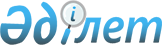 Республикалық бюджеттен қаржыландырылатын мәдениет, спорт және туризм саласындағы білім беру ұйымдарында жоғары және жоғары оқу орнынан кейінгі білімі бар, сондай-ақ техникалық және кәсіптік, орта білімнен кейінгі білімі бар мамандарды даярлауға 2020 – 2021 оқу жылына арналған мемлекеттік білім беру тапсырысын бөлу туралыҚазақстан Республикасы Мәдениет және спорт министрінің 2020 жылғы 21 тамыздағы № 234 бұйрығы. Қазақстан Республикасының Әділет министрлігінде 2020 жылғы 24 тамызда № 21119 болып тіркелді.
      "Мәдениет туралы" 2006 жылғы 15 желтоқсандағы Қазақстан Республикасы Заңының 7-бабының 23-7) тармақшасына, "Дене шынықтыру және спорт туралы" 2014 жылғы 3 шілдедегі Қазақстан Республикасы Заңының 7-бабының 61) тармақшасына және "Қазақстан Республикасындағы туристік қызмет туралы" 2001 жылғы 13 маусымдағы Қазақстан Республикасы Заңының 11- бабының 20-8) тармақшасына сәйкес, сондай-ақ "Республикалық бюджеттен қаржыландырылатын білім беру ұйымдарында (Қарулы Күштер, басқа да әскерлер мен әскери құралымдар, сондай-ақ арнаулы мемлекеттік органдар үшін мамандар даярлауды жүзеге асыратын білім беру ұйымдарын қоспағанда) жоғары және жоғары оқу орнынан кейінгі, сондай-ақ техникалық және кәсіптік, орта білімнен кейінгі білімі бар мамандар даярлауға 2018 – 2019, 2019 – 2020, 2020 – 2021 оқу жылдарына арналған мемлекеттік білім беру тапсырысын бекіту туралы" Қазақстан Республикасы Үкіметінің 2018 жылғы 16 сәуірдегі № 199 қаулысын іске асыру мақсатында, БҰЙЫРАМЫН:
      1) осы бұйрыққа 1-қосымшаға сәйкес, республикалық бюджеттен қаржыландырылатын мәдениет және туризм саласындағы білім беру ұйымдарында жоғары білімі бар мамандар даярлауға 2020 - 2021 оқу жылына арналған мемлекеттік білім беру тапсырысы;
      2) осы бұйрыққа 2-қосымшаға сәйкес республикалық бюджеттен қаржыландырылатын мәдениет саласындағы білім беру ұйымдарында жоғары оқу орнынан кейінгі білімі бар мамандар даярлауға 2020 - 2021 оқу жылына арналған мемлекеттік білім беру тапсырысы;
      3) осы бұйрыққа 3-қосымшаға сәйкес республикалық бюджеттен қаржыландырылатын мәдениет саласындағы білім беру ұйымдарында техникалық және кәсіптік білімі бар мамандар даярлауға 2020 - 2021 оқу жылына арналған мемлекеттік білім беру тапсырысы;
      4) осы бұйрыққа 4-қосымшаға сәйкес республикалық бюджеттен қаржыландырылатын спорт саласындағы білім беру ұйымдарында техникалық және кәсіптік білімі бар мамандар даярлауға 2020 - 2021 оқу жылына арналған мемлекеттік білім беру тапсырысы бөлінсін.
      2. Қазақстан Республикасы Мәдениет және спорт министрлігінің Білім, ғылыми жұмыс және халықаралық ынтымақтастық департаменті (Р. Игенев) заңнамада белгіленген тәртіппен:
      1) осы бұйрықтың Қазақстан Республикасының Әділет министрлігінде мемлекеттік тіркелуін;
      2) ресми жарияланған күннен кейін екі жұмыс күні ішінде Қазақстан Республикасы Мәдениет және спорт министрлігінің интернет-ресурсында орналастыруды;
      3) осы тармақта көзделген іс-шаралар орындалғаннан кейін екі жұмыс күні ішінде Қазақстан Республикасы Мәдениет және спорт министрлігінің Заң қызметі департаментіне іс-шаралардың орындалуы туралы мәліметтерді ұсынуды қамтамасыз етсін.
      3. Осы бұйрықтың орындалуын бақылау жетекшілік ететін Қазақстан Республикасы Мәдениет және спорт вице-министріне жүктелсін.
      4. Осы бұйрық алғашқы ресми жарияланған күнінен кейін қолданысқа енгізіледі.
      Республикалық бюджеттен қаржыландырылатын мәдениет және туризм саласындағы білім беру ұйымдарында жоғары білімі бар мамандар даярлауға 2020 - 2021 оқу жылына арналған мемлекеттік білім беру тапсырысы
      Ескерту. Білім беру тапсырысына өзгеріс енгізілді – ҚР Мәдениет және спорт министрінің 05.11.2020 № 304 (алғашқы ресми жарияланған күнінен кейін қолданысқа енгізіледі) бұйрығымен.
      Республикалық бюджеттен қаржыландырылатын мәдениет саласындағы  білім беру ұйымдарында жоғары оқу орнынан кейінгі білімі бар мамандар  даярлауға 2020 - 2021 оқу жылына арналған мемлекеттік білім беру тапсырысы
      Ескерту. Білім беру тапсырысы жаңа редакцияда – ҚР Мәдениет және спорт министрінің 05.11.2020 № 304 (алғашқы ресми жарияланған күнінен кейін қолданысқа енгізіледі) бұйрығымен.


      Республикалық бюджеттен қаржыландырылатын мәдениет саласындағы  білім беру ұйымдарында техникалық және кәсіптік білімі бар мамандар  даярлауға 2020 – 2021 оқу жылына арналған мемлекеттік білім беру тапсырысы
      Республикалық бюджеттен қаржыландырылатын спорт саласындағы  білім беру ұйымдарында техникалық және кәсіптік білімі бар мамандар  даярлауға 2020 - 2021 оқу жылына арналған мемлекеттік білім беру тапсырысы
					© 2012. Қазақстан Республикасы Әділет министрлігінің «Қазақстан Республикасының Заңнама және құқықтық ақпарат институты» ШЖҚ РМК
				
      Қазақстан Республикасы
Мәдениет және спорт министрі 

А. Раимкулова
Қазақстан Республикасы
Мәдениет және спорт министрі
2020 жылғы 21 тамызы
№ 234 бұйрығына
1-қосымша
№

Білім беру бағдарламасы тобының коды

Білім беру бағдарламасы тобының коды атауы

Қазақ  тобының орын саны

Орыс тобының орын саны

Барлығы

Бөлім 1. Қазақстан Республикасы Мәдениет және спорт министрлігінің "Қазақ ұлттық өнер университеті" республикалық мемлекеттік мекемесі
Бөлім 1. Қазақстан Республикасы Мәдениет және спорт министрлігінің "Қазақ ұлттық өнер университеті" республикалық мемлекеттік мекемесі
Бөлім 1. Қазақстан Республикасы Мәдениет және спорт министрлігінің "Қазақ ұлттық өнер университеті" республикалық мемлекеттік мекемесі
Бөлім 1. Қазақстан Республикасы Мәдениет және спорт министрлігінің "Қазақ ұлттық өнер университеті" республикалық мемлекеттік мекемесі
Бөлім 1. Қазақстан Республикасы Мәдениет және спорт министрлігінің "Қазақ ұлттық өнер университеті" республикалық мемлекеттік мекемесі
Бөлім 1. Қазақстан Республикасы Мәдениет және спорт министрлігінің "Қазақ ұлттық өнер университеті" республикалық мемлекеттік мекемесі
Бөлім 1. Қазақстан Республикасы Мәдениет және спорт министрлігінің "Қазақ ұлттық өнер университеті" республикалық мемлекеттік мекемесі
Бөлім 1. Қазақстан Республикасы Мәдениет және спорт министрлігінің "Қазақ ұлттық өнер университеті" республикалық мемлекеттік мекемесі
Бөлім 1. Қазақстан Республикасы Мәдениет және спорт министрлігінің "Қазақ ұлттық өнер университеті" республикалық мемлекеттік мекемесі
Бөлім 1. Қазақстан Республикасы Мәдениет және спорт министрлігінің "Қазақ ұлттық өнер университеті" республикалық мемлекеттік мекемесі
Бөлім 1. Қазақстан Республикасы Мәдениет және спорт министрлігінің "Қазақ ұлттық өнер университеті" республикалық мемлекеттік мекемесі
Бөлім 1. Қазақстан Республикасы Мәдениет және спорт министрлігінің "Қазақ ұлттық өнер университеті" республикалық мемлекеттік мекемесі
Бөлім 1. Қазақстан Республикасы Мәдениет және спорт министрлігінің "Қазақ ұлттық өнер университеті" республикалық мемлекеттік мекемесі
Бөлім 1. Қазақстан Республикасы Мәдениет және спорт министрлігінің "Қазақ ұлттық өнер университеті" республикалық мемлекеттік мекемесі
Бөлім 1. Қазақстан Республикасы Мәдениет және спорт министрлігінің "Қазақ ұлттық өнер университеті" республикалық мемлекеттік мекемесі
Бөлім 1. Қазақстан Республикасы Мәдениет және спорт министрлігінің "Қазақ ұлттық өнер университеті" республикалық мемлекеттік мекемесі
Бөлім 1. Қазақстан Республикасы Мәдениет және спорт министрлігінің "Қазақ ұлттық өнер университеті" республикалық мемлекеттік мекемесі
Бөлім 1. Қазақстан Республикасы Мәдениет және спорт министрлігінің "Қазақ ұлттық өнер университеті" республикалық мемлекеттік мекемесі
Бөлім 1. Қазақстан Республикасы Мәдениет және спорт министрлігінің "Қазақ ұлттық өнер университеті" республикалық мемлекеттік мекемесі
1
В006
В006
В006
Музыка мұғалімдерін даярлау
Музыка мұғалімдерін даярлау
Музыка мұғалімдерін даярлау
Музыка мұғалімдерін даярлау
Музыка мұғалімдерін даярлау
6
6
6
6
0
0
0
6
6
6
2
В021
В021
В021
Орындаушылық өнер
Орындаушылық өнер
Орындаушылық өнер
Орындаушылық өнер
Орындаушылық өнер
100
100
100
100
49
49
49
149
149
149
3
В022
В022
В022
Музыкатану
Музыкатану
Музыкатану
Музыкатану
Музыкатану
1
1
1
1
1
1
1
2
2
2
4
В023
В023
В023
Режиссура, арт-менеджмент
Режиссура, арт-менеджмент
Режиссура, арт-менеджмент
Режиссура, арт-менеджмент
Режиссура, арт-менеджмент
26
26
26
26
11
11
11
37
37
37
5
В024
В024
В024
Өнертану
Өнертану
Өнертану
Өнертану
Өнертану
7
7
7
7
2
2
2
9
9
9
6
В025
В025
В025
Дирижирлау
Дирижирлау
Дирижирлау
Дирижирлау
Дирижирлау
11
11
11
11
2
2
2
13
13
13
7
В026
В026
В026
Композиция
Композиция
Композиция
Композиция
Композиция
3
3
3
3
1
1
1
4
4
4
8
В027
В027
В027
Театр өнері
Театр өнері
Театр өнері
Театр өнері
Театр өнері
32
32
32
32
8
8
8
40
40
40
9
В029
В029
В029
Аудиовизуалды құрылғылар және медиа өндіріс
Аудиовизуалды құрылғылар және медиа өндіріс
Аудиовизуалды құрылғылар және медиа өндіріс
Аудиовизуалды құрылғылар және медиа өндіріс
Аудиовизуалды құрылғылар және медиа өндіріс
3
3
3
3
3
3
3
6
6
6
10
В030
В030
В030
Бейнелеу өнері
Бейнелеу өнері
Бейнелеу өнері
Бейнелеу өнері
Бейнелеу өнері
18
18
18
18
8
8
8
26
26
26
11
В031
В031
В031
Сән, интерьер дизайны және өнеркәсіп дизайны
Сән, интерьер дизайны және өнеркәсіп дизайны
Сән, интерьер дизайны және өнеркәсіп дизайны
Сән, интерьер дизайны және өнеркәсіп дизайны
Сән, интерьер дизайны және өнеркәсіп дизайны
1
1
1
1
1
1
1
2
2
2
12
В039
В039
В039
Мәдениеттану
Мәдениеттану
Мәдениеттану
Мәдениеттану
Мәдениеттану
0
0
0
0
0
0
0
0
0
0
13
Барлығы: 
Барлығы: 
Барлығы: 
Барлығы: 
Барлығы: 
Барлығы: 
Барлығы: 
Барлығы: 
208
208
208
208
86
86
86
294
294
294
Бөлімше 1. Квоталар
Бөлімше 1. Квоталар
Бөлімше 1. Квоталар
Бөлімше 1. Квоталар
Бөлімше 1. Квоталар
Бөлімше 1. Квоталар
Бөлімше 1. Квоталар
Бөлімше 1. Квоталар
Бөлімше 1. Квоталар
Бөлімше 1. Квоталар
Бөлімше 1. Квоталар
Бөлімше 1. Квоталар
Бөлімше 1. Квоталар
Бөлімше 1. Квоталар
Бөлімше 1. Квоталар
Бөлімше 1. Квоталар
Бөлімше 1. Квоталар
Бөлімше 1. Квоталар
Бөлімше 1. Квоталар
14
Жетім балалар және ата-аналарының қамқорлығынсыз қалған балалар, сондай-ақ кәмелеттік жасқа толғанға дейін ата-анасынан айырылған немесе ата-анасының қамқорлығынсыз қалған жастар қатарындағы Қазақстан Республикасының азаматтары үшін квота (1%)
Жетім балалар және ата-аналарының қамқорлығынсыз қалған балалар, сондай-ақ кәмелеттік жасқа толғанға дейін ата-анасынан айырылған немесе ата-анасының қамқорлығынсыз қалған жастар қатарындағы Қазақстан Республикасының азаматтары үшін квота (1%)
Жетім балалар және ата-аналарының қамқорлығынсыз қалған балалар, сондай-ақ кәмелеттік жасқа толғанға дейін ата-анасынан айырылған немесе ата-анасының қамқорлығынсыз қалған жастар қатарындағы Қазақстан Республикасының азаматтары үшін квота (1%)
Жетім балалар және ата-аналарының қамқорлығынсыз қалған балалар, сондай-ақ кәмелеттік жасқа толғанға дейін ата-анасынан айырылған немесе ата-анасының қамқорлығынсыз қалған жастар қатарындағы Қазақстан Республикасының азаматтары үшін квота (1%)
Жетім балалар және ата-аналарының қамқорлығынсыз қалған балалар, сондай-ақ кәмелеттік жасқа толғанға дейін ата-анасынан айырылған немесе ата-анасының қамқорлығынсыз қалған жастар қатарындағы Қазақстан Республикасының азаматтары үшін квота (1%)
Жетім балалар және ата-аналарының қамқорлығынсыз қалған балалар, сондай-ақ кәмелеттік жасқа толғанға дейін ата-анасынан айырылған немесе ата-анасының қамқорлығынсыз қалған жастар қатарындағы Қазақстан Республикасының азаматтары үшін квота (1%)
Жетім балалар және ата-аналарының қамқорлығынсыз қалған балалар, сондай-ақ кәмелеттік жасқа толғанға дейін ата-анасынан айырылған немесе ата-анасының қамқорлығынсыз қалған жастар қатарындағы Қазақстан Республикасының азаматтары үшін квота (1%)
Жетім балалар және ата-аналарының қамқорлығынсыз қалған балалар, сондай-ақ кәмелеттік жасқа толғанға дейін ата-анасынан айырылған немесе ата-анасының қамқорлығынсыз қалған жастар қатарындағы Қазақстан Республикасының азаматтары үшін квота (1%)
Жетім балалар және ата-аналарының қамқорлығынсыз қалған балалар, сондай-ақ кәмелеттік жасқа толғанға дейін ата-анасынан айырылған немесе ата-анасының қамқорлығынсыз қалған жастар қатарындағы Қазақстан Республикасының азаматтары үшін квота (1%)
Жетім балалар және ата-аналарының қамқорлығынсыз қалған балалар, сондай-ақ кәмелеттік жасқа толғанға дейін ата-анасынан айырылған немесе ата-анасының қамқорлығынсыз қалған жастар қатарындағы Қазақстан Республикасының азаматтары үшін квота (1%)
Жетім балалар және ата-аналарының қамқорлығынсыз қалған балалар, сондай-ақ кәмелеттік жасқа толғанға дейін ата-анасынан айырылған немесе ата-анасының қамқорлығынсыз қалған жастар қатарындағы Қазақстан Республикасының азаматтары үшін квота (1%)
Жетім балалар және ата-аналарының қамқорлығынсыз қалған балалар, сондай-ақ кәмелеттік жасқа толғанға дейін ата-анасынан айырылған немесе ата-анасының қамқорлығынсыз қалған жастар қатарындағы Қазақстан Республикасының азаматтары үшін квота (1%)
Жетім балалар және ата-аналарының қамқорлығынсыз қалған балалар, сондай-ақ кәмелеттік жасқа толғанға дейін ата-анасынан айырылған немесе ата-анасының қамқорлығынсыз қалған жастар қатарындағы Қазақстан Республикасының азаматтары үшін квота (1%)
Жетім балалар және ата-аналарының қамқорлығынсыз қалған балалар, сондай-ақ кәмелеттік жасқа толғанға дейін ата-анасынан айырылған немесе ата-анасының қамқорлығынсыз қалған жастар қатарындағы Қазақстан Республикасының азаматтары үшін квота (1%)
Жетім балалар және ата-аналарының қамқорлығынсыз қалған балалар, сондай-ақ кәмелеттік жасқа толғанға дейін ата-анасынан айырылған немесе ата-анасының қамқорлығынсыз қалған жастар қатарындағы Қазақстан Республикасының азаматтары үшін квота (1%)
3
3
3
15
I, II топтағы мүгедектер, бала кезінен мүгедектер, мүгедек балалар арасынан шыққан азаматтар үшін квота (1%)
I, II топтағы мүгедектер, бала кезінен мүгедектер, мүгедек балалар арасынан шыққан азаматтар үшін квота (1%)
I, II топтағы мүгедектер, бала кезінен мүгедектер, мүгедек балалар арасынан шыққан азаматтар үшін квота (1%)
I, II топтағы мүгедектер, бала кезінен мүгедектер, мүгедек балалар арасынан шыққан азаматтар үшін квота (1%)
I, II топтағы мүгедектер, бала кезінен мүгедектер, мүгедек балалар арасынан шыққан азаматтар үшін квота (1%)
I, II топтағы мүгедектер, бала кезінен мүгедектер, мүгедек балалар арасынан шыққан азаматтар үшін квота (1%)
I, II топтағы мүгедектер, бала кезінен мүгедектер, мүгедек балалар арасынан шыққан азаматтар үшін квота (1%)
I, II топтағы мүгедектер, бала кезінен мүгедектер, мүгедек балалар арасынан шыққан азаматтар үшін квота (1%)
I, II топтағы мүгедектер, бала кезінен мүгедектер, мүгедек балалар арасынан шыққан азаматтар үшін квота (1%)
I, II топтағы мүгедектер, бала кезінен мүгедектер, мүгедек балалар арасынан шыққан азаматтар үшін квота (1%)
I, II топтағы мүгедектер, бала кезінен мүгедектер, мүгедек балалар арасынан шыққан азаматтар үшін квота (1%)
I, II топтағы мүгедектер, бала кезінен мүгедектер, мүгедек балалар арасынан шыққан азаматтар үшін квота (1%)
I, II топтағы мүгедектер, бала кезінен мүгедектер, мүгедек балалар арасынан шыққан азаматтар үшін квота (1%)
I, II топтағы мүгедектер, бала кезінен мүгедектер, мүгедек балалар арасынан шыққан азаматтар үшін квота (1%)
I, II топтағы мүгедектер, бала кезінен мүгедектер, мүгедек балалар арасынан шыққан азаматтар үшін квота (1%)
3
3
3
16
Жеңілдіктері мен кепілдіктері бойынша Ұлы Отан соғысының қатысушылары мен мүгедектеріне теңестірілген адамдар үшін квота (0,5%)
Жеңілдіктері мен кепілдіктері бойынша Ұлы Отан соғысының қатысушылары мен мүгедектеріне теңестірілген адамдар үшін квота (0,5%)
Жеңілдіктері мен кепілдіктері бойынша Ұлы Отан соғысының қатысушылары мен мүгедектеріне теңестірілген адамдар үшін квота (0,5%)
Жеңілдіктері мен кепілдіктері бойынша Ұлы Отан соғысының қатысушылары мен мүгедектеріне теңестірілген адамдар үшін квота (0,5%)
Жеңілдіктері мен кепілдіктері бойынша Ұлы Отан соғысының қатысушылары мен мүгедектеріне теңестірілген адамдар үшін квота (0,5%)
Жеңілдіктері мен кепілдіктері бойынша Ұлы Отан соғысының қатысушылары мен мүгедектеріне теңестірілген адамдар үшін квота (0,5%)
Жеңілдіктері мен кепілдіктері бойынша Ұлы Отан соғысының қатысушылары мен мүгедектеріне теңестірілген адамдар үшін квота (0,5%)
Жеңілдіктері мен кепілдіктері бойынша Ұлы Отан соғысының қатысушылары мен мүгедектеріне теңестірілген адамдар үшін квота (0,5%)
Жеңілдіктері мен кепілдіктері бойынша Ұлы Отан соғысының қатысушылары мен мүгедектеріне теңестірілген адамдар үшін квота (0,5%)
Жеңілдіктері мен кепілдіктері бойынша Ұлы Отан соғысының қатысушылары мен мүгедектеріне теңестірілген адамдар үшін квота (0,5%)
Жеңілдіктері мен кепілдіктері бойынша Ұлы Отан соғысының қатысушылары мен мүгедектеріне теңестірілген адамдар үшін квота (0,5%)
Жеңілдіктері мен кепілдіктері бойынша Ұлы Отан соғысының қатысушылары мен мүгедектеріне теңестірілген адамдар үшін квота (0,5%)
Жеңілдіктері мен кепілдіктері бойынша Ұлы Отан соғысының қатысушылары мен мүгедектеріне теңестірілген адамдар үшін квота (0,5%)
Жеңілдіктері мен кепілдіктері бойынша Ұлы Отан соғысының қатысушылары мен мүгедектеріне теңестірілген адамдар үшін квота (0,5%)
Жеңілдіктері мен кепілдіктері бойынша Ұлы Отан соғысының қатысушылары мен мүгедектеріне теңестірілген адамдар үшін квота (0,5%)
1
1
1
17
Қазақстан Республикасының азаматы болып табылмайтын ұлты қазақ адамдарға квота (4%)
Қазақстан Республикасының азаматы болып табылмайтын ұлты қазақ адамдарға квота (4%)
Қазақстан Республикасының азаматы болып табылмайтын ұлты қазақ адамдарға квота (4%)
Қазақстан Республикасының азаматы болып табылмайтын ұлты қазақ адамдарға квота (4%)
Қазақстан Республикасының азаматы болып табылмайтын ұлты қазақ адамдарға квота (4%)
Қазақстан Республикасының азаматы болып табылмайтын ұлты қазақ адамдарға квота (4%)
Қазақстан Республикасының азаматы болып табылмайтын ұлты қазақ адамдарға квота (4%)
Қазақстан Республикасының азаматы болып табылмайтын ұлты қазақ адамдарға квота (4%)
Қазақстан Республикасының азаматы болып табылмайтын ұлты қазақ адамдарға квота (4%)
Қазақстан Республикасының азаматы болып табылмайтын ұлты қазақ адамдарға квота (4%)
Қазақстан Республикасының азаматы болып табылмайтын ұлты қазақ адамдарға квота (4%)
Қазақстан Республикасының азаматы болып табылмайтын ұлты қазақ адамдарға квота (4%)
Қазақстан Республикасының азаматы болып табылмайтын ұлты қазақ адамдарға квота (4%)
Қазақстан Республикасының азаматы болып табылмайтын ұлты қазақ адамдарға квота (4%)
Қазақстан Республикасының азаматы болып табылмайтын ұлты қазақ адамдарға квота (4%)
12
12
12
18
Барлығы 
Барлығы 
Барлығы 
Барлығы 
Барлығы 
Барлығы 
Барлығы 
Барлығы 
Барлығы 
Барлығы 
Барлығы 
Барлығы 
Барлығы 
Барлығы 
Барлығы 
19
19
19
19
Қорытынды 
Қорытынды 
Қорытынды 
Қорытынды 
Қорытынды 
Қорытынды 
Қорытынды 
Қорытынды 
Қорытынды 
Қорытынды 
Қорытынды 
Қорытынды 
Қорытынды 
Қорытынды 
Қорытынды 
313
313
313
Бөлім 2. Қазақстан Республикасы Мәдениет және спорт министрлігінің "Т.Қ. Жүргенов атындағы Қазақ ұлттық өнер академиясы"  республикалық мемлекеттік мекемесі
Бөлім 2. Қазақстан Республикасы Мәдениет және спорт министрлігінің "Т.Қ. Жүргенов атындағы Қазақ ұлттық өнер академиясы"  республикалық мемлекеттік мекемесі
Бөлім 2. Қазақстан Республикасы Мәдениет және спорт министрлігінің "Т.Қ. Жүргенов атындағы Қазақ ұлттық өнер академиясы"  республикалық мемлекеттік мекемесі
Бөлім 2. Қазақстан Республикасы Мәдениет және спорт министрлігінің "Т.Қ. Жүргенов атындағы Қазақ ұлттық өнер академиясы"  республикалық мемлекеттік мекемесі
Бөлім 2. Қазақстан Республикасы Мәдениет және спорт министрлігінің "Т.Қ. Жүргенов атындағы Қазақ ұлттық өнер академиясы"  республикалық мемлекеттік мекемесі
Бөлім 2. Қазақстан Республикасы Мәдениет және спорт министрлігінің "Т.Қ. Жүргенов атындағы Қазақ ұлттық өнер академиясы"  республикалық мемлекеттік мекемесі
Бөлім 2. Қазақстан Республикасы Мәдениет және спорт министрлігінің "Т.Қ. Жүргенов атындағы Қазақ ұлттық өнер академиясы"  республикалық мемлекеттік мекемесі
Бөлім 2. Қазақстан Республикасы Мәдениет және спорт министрлігінің "Т.Қ. Жүргенов атындағы Қазақ ұлттық өнер академиясы"  республикалық мемлекеттік мекемесі
Бөлім 2. Қазақстан Республикасы Мәдениет және спорт министрлігінің "Т.Қ. Жүргенов атындағы Қазақ ұлттық өнер академиясы"  республикалық мемлекеттік мекемесі
Бөлім 2. Қазақстан Республикасы Мәдениет және спорт министрлігінің "Т.Қ. Жүргенов атындағы Қазақ ұлттық өнер академиясы"  республикалық мемлекеттік мекемесі
Бөлім 2. Қазақстан Республикасы Мәдениет және спорт министрлігінің "Т.Қ. Жүргенов атындағы Қазақ ұлттық өнер академиясы"  республикалық мемлекеттік мекемесі
Бөлім 2. Қазақстан Республикасы Мәдениет және спорт министрлігінің "Т.Қ. Жүргенов атындағы Қазақ ұлттық өнер академиясы"  республикалық мемлекеттік мекемесі
Бөлім 2. Қазақстан Республикасы Мәдениет және спорт министрлігінің "Т.Қ. Жүргенов атындағы Қазақ ұлттық өнер академиясы"  республикалық мемлекеттік мекемесі
Бөлім 2. Қазақстан Республикасы Мәдениет және спорт министрлігінің "Т.Қ. Жүргенов атындағы Қазақ ұлттық өнер академиясы"  республикалық мемлекеттік мекемесі
Бөлім 2. Қазақстан Республикасы Мәдениет және спорт министрлігінің "Т.Қ. Жүргенов атындағы Қазақ ұлттық өнер академиясы"  республикалық мемлекеттік мекемесі
Бөлім 2. Қазақстан Республикасы Мәдениет және спорт министрлігінің "Т.Қ. Жүргенов атындағы Қазақ ұлттық өнер академиясы"  республикалық мемлекеттік мекемесі
Бөлім 2. Қазақстан Республикасы Мәдениет және спорт министрлігінің "Т.Қ. Жүргенов атындағы Қазақ ұлттық өнер академиясы"  республикалық мемлекеттік мекемесі
Бөлім 2. Қазақстан Республикасы Мәдениет және спорт министрлігінің "Т.Қ. Жүргенов атындағы Қазақ ұлттық өнер академиясы"  республикалық мемлекеттік мекемесі
Бөлім 2. Қазақстан Республикасы Мәдениет және спорт министрлігінің "Т.Қ. Жүргенов атындағы Қазақ ұлттық өнер академиясы"  республикалық мемлекеттік мекемесі
20
В021
В021
В021
Орындаушылық өнер
Орындаушылық өнер
Орындаушылық өнер
Орындаушылық өнер
Орындаушылық өнер
35
35
35
35
4
4
4
39
39
39
21
В023
В023
В023
Режиссура, арт-мнеджмент
Режиссура, арт-мнеджмент
Режиссура, арт-мнеджмент
Режиссура, арт-мнеджмент
Режиссура, арт-мнеджмент
20
20
20
20
20
20
20
40
40
40
22
В024
В024
В024
Өнертану
Өнертану
Өнертану
Өнертану
Өнертану
17
17
17
17
6
6
6
23
23
23
23
В027
В027
В027
Театр өнері
Театр өнері
Театр өнері
Театр өнері
Театр өнері
37
37
37
37
10
10
10
47
47
47
24
В028
В028
В028
Хореография
Хореография
Хореография
Хореография
Хореография
18
18
18
18
10
10
10
28
28
28
25
В029
В029
В029
Аудиовизуалды құрылғылар және медиа өндіріс
Аудиовизуалды құрылғылар және медиа өндіріс
Аудиовизуалды құрылғылар және медиа өндіріс
Аудиовизуалды құрылғылар және медиа өндіріс
Аудиовизуалды құрылғылар және медиа өндіріс
13
13
13
13
7
7
7
20
20
20
26
В030
В030
В030
Бейнелеу өнері
Бейнелеу өнері
Бейнелеу өнері
Бейнелеу өнері
Бейнелеу өнері
29
29
29
29
16
16
16
45
45
45
27
В031
В031
В031
Сән, интерьер дизайны және өнеркәсіп дизайны
Сән, интерьер дизайны және өнеркәсіп дизайны
Сән, интерьер дизайны және өнеркәсіп дизайны
Сән, интерьер дизайны және өнеркәсіп дизайны
Сән, интерьер дизайны және өнеркәсіп дизайны
19
19
19
19
19
19
19
38
38
38
28
Барлығы
Барлығы
Барлығы
Барлығы
Барлығы
Барлығы
Барлығы
Барлығы
188
188
188
188
92
92
92
280
280
280
Бөлімше 1. Квоталар
Бөлімше 1. Квоталар
Бөлімше 1. Квоталар
Бөлімше 1. Квоталар
Бөлімше 1. Квоталар
Бөлімше 1. Квоталар
Бөлімше 1. Квоталар
Бөлімше 1. Квоталар
Бөлімше 1. Квоталар
Бөлімше 1. Квоталар
Бөлімше 1. Квоталар
Бөлімше 1. Квоталар
Бөлімше 1. Квоталар
Бөлімше 1. Квоталар
Бөлімше 1. Квоталар
Бөлімше 1. Квоталар
Бөлімше 1. Квоталар
Бөлімше 1. Квоталар
Бөлімше 1. Квоталар
29
Жетім балалар және ата-аналарының қамқорлығынсыз қалған балалар, сондай-ақ кәмелеттік жасқа толғанға дейін ата-анасынан айырылған немесе ата-анасының қамқорлығынсыз қалған жастар қатарындағы Қазақстан Республикасының азаматтары үшін квота (1%)
Жетім балалар және ата-аналарының қамқорлығынсыз қалған балалар, сондай-ақ кәмелеттік жасқа толғанға дейін ата-анасынан айырылған немесе ата-анасының қамқорлығынсыз қалған жастар қатарындағы Қазақстан Республикасының азаматтары үшін квота (1%)
Жетім балалар және ата-аналарының қамқорлығынсыз қалған балалар, сондай-ақ кәмелеттік жасқа толғанға дейін ата-анасынан айырылған немесе ата-анасының қамқорлығынсыз қалған жастар қатарындағы Қазақстан Республикасының азаматтары үшін квота (1%)
Жетім балалар және ата-аналарының қамқорлығынсыз қалған балалар, сондай-ақ кәмелеттік жасқа толғанға дейін ата-анасынан айырылған немесе ата-анасының қамқорлығынсыз қалған жастар қатарындағы Қазақстан Республикасының азаматтары үшін квота (1%)
Жетім балалар және ата-аналарының қамқорлығынсыз қалған балалар, сондай-ақ кәмелеттік жасқа толғанға дейін ата-анасынан айырылған немесе ата-анасының қамқорлығынсыз қалған жастар қатарындағы Қазақстан Республикасының азаматтары үшін квота (1%)
Жетім балалар және ата-аналарының қамқорлығынсыз қалған балалар, сондай-ақ кәмелеттік жасқа толғанға дейін ата-анасынан айырылған немесе ата-анасының қамқорлығынсыз қалған жастар қатарындағы Қазақстан Республикасының азаматтары үшін квота (1%)
Жетім балалар және ата-аналарының қамқорлығынсыз қалған балалар, сондай-ақ кәмелеттік жасқа толғанға дейін ата-анасынан айырылған немесе ата-анасының қамқорлығынсыз қалған жастар қатарындағы Қазақстан Республикасының азаматтары үшін квота (1%)
Жетім балалар және ата-аналарының қамқорлығынсыз қалған балалар, сондай-ақ кәмелеттік жасқа толғанға дейін ата-анасынан айырылған немесе ата-анасының қамқорлығынсыз қалған жастар қатарындағы Қазақстан Республикасының азаматтары үшін квота (1%)
Жетім балалар және ата-аналарының қамқорлығынсыз қалған балалар, сондай-ақ кәмелеттік жасқа толғанға дейін ата-анасынан айырылған немесе ата-анасының қамқорлығынсыз қалған жастар қатарындағы Қазақстан Республикасының азаматтары үшін квота (1%)
Жетім балалар және ата-аналарының қамқорлығынсыз қалған балалар, сондай-ақ кәмелеттік жасқа толғанға дейін ата-анасынан айырылған немесе ата-анасының қамқорлығынсыз қалған жастар қатарындағы Қазақстан Республикасының азаматтары үшін квота (1%)
Жетім балалар және ата-аналарының қамқорлығынсыз қалған балалар, сондай-ақ кәмелеттік жасқа толғанға дейін ата-анасынан айырылған немесе ата-анасының қамқорлығынсыз қалған жастар қатарындағы Қазақстан Республикасының азаматтары үшін квота (1%)
Жетім балалар және ата-аналарының қамқорлығынсыз қалған балалар, сондай-ақ кәмелеттік жасқа толғанға дейін ата-анасынан айырылған немесе ата-анасының қамқорлығынсыз қалған жастар қатарындағы Қазақстан Республикасының азаматтары үшін квота (1%)
Жетім балалар және ата-аналарының қамқорлығынсыз қалған балалар, сондай-ақ кәмелеттік жасқа толғанға дейін ата-анасынан айырылған немесе ата-анасының қамқорлығынсыз қалған жастар қатарындағы Қазақстан Республикасының азаматтары үшін квота (1%)
Жетім балалар және ата-аналарының қамқорлығынсыз қалған балалар, сондай-ақ кәмелеттік жасқа толғанға дейін ата-анасынан айырылған немесе ата-анасының қамқорлығынсыз қалған жастар қатарындағы Қазақстан Республикасының азаматтары үшін квота (1%)
Жетім балалар және ата-аналарының қамқорлығынсыз қалған балалар, сондай-ақ кәмелеттік жасқа толғанға дейін ата-анасынан айырылған немесе ата-анасының қамқорлығынсыз қалған жастар қатарындағы Қазақстан Республикасының азаматтары үшін квота (1%)
3
3
3
30
I, II топтағы мүгедектер, бала кезінен мүгедектер, мүгедек балалар арасынан шыққан азаматтар үшін квота (1%)
I, II топтағы мүгедектер, бала кезінен мүгедектер, мүгедек балалар арасынан шыққан азаматтар үшін квота (1%)
I, II топтағы мүгедектер, бала кезінен мүгедектер, мүгедек балалар арасынан шыққан азаматтар үшін квота (1%)
I, II топтағы мүгедектер, бала кезінен мүгедектер, мүгедек балалар арасынан шыққан азаматтар үшін квота (1%)
I, II топтағы мүгедектер, бала кезінен мүгедектер, мүгедек балалар арасынан шыққан азаматтар үшін квота (1%)
I, II топтағы мүгедектер, бала кезінен мүгедектер, мүгедек балалар арасынан шыққан азаматтар үшін квота (1%)
I, II топтағы мүгедектер, бала кезінен мүгедектер, мүгедек балалар арасынан шыққан азаматтар үшін квота (1%)
I, II топтағы мүгедектер, бала кезінен мүгедектер, мүгедек балалар арасынан шыққан азаматтар үшін квота (1%)
I, II топтағы мүгедектер, бала кезінен мүгедектер, мүгедек балалар арасынан шыққан азаматтар үшін квота (1%)
I, II топтағы мүгедектер, бала кезінен мүгедектер, мүгедек балалар арасынан шыққан азаматтар үшін квота (1%)
I, II топтағы мүгедектер, бала кезінен мүгедектер, мүгедек балалар арасынан шыққан азаматтар үшін квота (1%)
I, II топтағы мүгедектер, бала кезінен мүгедектер, мүгедек балалар арасынан шыққан азаматтар үшін квота (1%)
I, II топтағы мүгедектер, бала кезінен мүгедектер, мүгедек балалар арасынан шыққан азаматтар үшін квота (1%)
I, II топтағы мүгедектер, бала кезінен мүгедектер, мүгедек балалар арасынан шыққан азаматтар үшін квота (1%)
I, II топтағы мүгедектер, бала кезінен мүгедектер, мүгедек балалар арасынан шыққан азаматтар үшін квота (1%)
3
3
3
31
Жеңілдіктері мен кепілдіктері бойынша Ұлы Отан соғысының қатысушылары мен мүгедектеріне теңестірілген адамдар үшін квота (0,5%)
Жеңілдіктері мен кепілдіктері бойынша Ұлы Отан соғысының қатысушылары мен мүгедектеріне теңестірілген адамдар үшін квота (0,5%)
Жеңілдіктері мен кепілдіктері бойынша Ұлы Отан соғысының қатысушылары мен мүгедектеріне теңестірілген адамдар үшін квота (0,5%)
Жеңілдіктері мен кепілдіктері бойынша Ұлы Отан соғысының қатысушылары мен мүгедектеріне теңестірілген адамдар үшін квота (0,5%)
Жеңілдіктері мен кепілдіктері бойынша Ұлы Отан соғысының қатысушылары мен мүгедектеріне теңестірілген адамдар үшін квота (0,5%)
Жеңілдіктері мен кепілдіктері бойынша Ұлы Отан соғысының қатысушылары мен мүгедектеріне теңестірілген адамдар үшін квота (0,5%)
Жеңілдіктері мен кепілдіктері бойынша Ұлы Отан соғысының қатысушылары мен мүгедектеріне теңестірілген адамдар үшін квота (0,5%)
Жеңілдіктері мен кепілдіктері бойынша Ұлы Отан соғысының қатысушылары мен мүгедектеріне теңестірілген адамдар үшін квота (0,5%)
Жеңілдіктері мен кепілдіктері бойынша Ұлы Отан соғысының қатысушылары мен мүгедектеріне теңестірілген адамдар үшін квота (0,5%)
Жеңілдіктері мен кепілдіктері бойынша Ұлы Отан соғысының қатысушылары мен мүгедектеріне теңестірілген адамдар үшін квота (0,5%)
Жеңілдіктері мен кепілдіктері бойынша Ұлы Отан соғысының қатысушылары мен мүгедектеріне теңестірілген адамдар үшін квота (0,5%)
Жеңілдіктері мен кепілдіктері бойынша Ұлы Отан соғысының қатысушылары мен мүгедектеріне теңестірілген адамдар үшін квота (0,5%)
Жеңілдіктері мен кепілдіктері бойынша Ұлы Отан соғысының қатысушылары мен мүгедектеріне теңестірілген адамдар үшін квота (0,5%)
Жеңілдіктері мен кепілдіктері бойынша Ұлы Отан соғысының қатысушылары мен мүгедектеріне теңестірілген адамдар үшін квота (0,5%)
Жеңілдіктері мен кепілдіктері бойынша Ұлы Отан соғысының қатысушылары мен мүгедектеріне теңестірілген адамдар үшін квота (0,5%)
1
1
1
32
Қазақстан Республикасының азаматы болып табылмайтын ұлты қазақ адамдарға квота (4%)
Қазақстан Республикасының азаматы болып табылмайтын ұлты қазақ адамдарға квота (4%)
Қазақстан Республикасының азаматы болып табылмайтын ұлты қазақ адамдарға квота (4%)
Қазақстан Республикасының азаматы болып табылмайтын ұлты қазақ адамдарға квота (4%)
Қазақстан Республикасының азаматы болып табылмайтын ұлты қазақ адамдарға квота (4%)
Қазақстан Республикасының азаматы болып табылмайтын ұлты қазақ адамдарға квота (4%)
Қазақстан Республикасының азаматы болып табылмайтын ұлты қазақ адамдарға квота (4%)
Қазақстан Республикасының азаматы болып табылмайтын ұлты қазақ адамдарға квота (4%)
Қазақстан Республикасының азаматы болып табылмайтын ұлты қазақ адамдарға квота (4%)
Қазақстан Республикасының азаматы болып табылмайтын ұлты қазақ адамдарға квота (4%)
Қазақстан Республикасының азаматы болып табылмайтын ұлты қазақ адамдарға квота (4%)
Қазақстан Республикасының азаматы болып табылмайтын ұлты қазақ адамдарға квота (4%)
Қазақстан Республикасының азаматы болып табылмайтын ұлты қазақ адамдарға квота (4%)
Қазақстан Республикасының азаматы болып табылмайтын ұлты қазақ адамдарға квота (4%)
Қазақстан Республикасының азаматы болып табылмайтын ұлты қазақ адамдарға квота (4%)
13
13
13
33
Барлығы
Барлығы
Барлығы
Барлығы
Барлығы
Барлығы
Барлығы
Барлығы
Барлығы
Барлығы
Барлығы
Барлығы
Барлығы
Барлығы
Барлығы
20
20
20
34
Қорытынды
Қорытынды
Қорытынды
Қорытынды
Қорытынды
Қорытынды
Қорытынды
Қорытынды
Қорытынды
Қорытынды
Қорытынды
Қорытынды
Қорытынды
Қорытынды
Қорытынды
300
300
300
Бөлім 3. Қазақстан Республикасы Мәдениет және спорт министрлігінің  "Құрманғазы атындағы Қазақ ұлттық консерваториясы"  республикалық мемлекеттік мекемесі
Бөлім 3. Қазақстан Республикасы Мәдениет және спорт министрлігінің  "Құрманғазы атындағы Қазақ ұлттық консерваториясы"  республикалық мемлекеттік мекемесі
Бөлім 3. Қазақстан Республикасы Мәдениет және спорт министрлігінің  "Құрманғазы атындағы Қазақ ұлттық консерваториясы"  республикалық мемлекеттік мекемесі
Бөлім 3. Қазақстан Республикасы Мәдениет және спорт министрлігінің  "Құрманғазы атындағы Қазақ ұлттық консерваториясы"  республикалық мемлекеттік мекемесі
Бөлім 3. Қазақстан Республикасы Мәдениет және спорт министрлігінің  "Құрманғазы атындағы Қазақ ұлттық консерваториясы"  республикалық мемлекеттік мекемесі
Бөлім 3. Қазақстан Республикасы Мәдениет және спорт министрлігінің  "Құрманғазы атындағы Қазақ ұлттық консерваториясы"  республикалық мемлекеттік мекемесі
Бөлім 3. Қазақстан Республикасы Мәдениет және спорт министрлігінің  "Құрманғазы атындағы Қазақ ұлттық консерваториясы"  республикалық мемлекеттік мекемесі
Бөлім 3. Қазақстан Республикасы Мәдениет және спорт министрлігінің  "Құрманғазы атындағы Қазақ ұлттық консерваториясы"  республикалық мемлекеттік мекемесі
Бөлім 3. Қазақстан Республикасы Мәдениет және спорт министрлігінің  "Құрманғазы атындағы Қазақ ұлттық консерваториясы"  республикалық мемлекеттік мекемесі
Бөлім 3. Қазақстан Республикасы Мәдениет және спорт министрлігінің  "Құрманғазы атындағы Қазақ ұлттық консерваториясы"  республикалық мемлекеттік мекемесі
Бөлім 3. Қазақстан Республикасы Мәдениет және спорт министрлігінің  "Құрманғазы атындағы Қазақ ұлттық консерваториясы"  республикалық мемлекеттік мекемесі
Бөлім 3. Қазақстан Республикасы Мәдениет және спорт министрлігінің  "Құрманғазы атындағы Қазақ ұлттық консерваториясы"  республикалық мемлекеттік мекемесі
Бөлім 3. Қазақстан Республикасы Мәдениет және спорт министрлігінің  "Құрманғазы атындағы Қазақ ұлттық консерваториясы"  республикалық мемлекеттік мекемесі
Бөлім 3. Қазақстан Республикасы Мәдениет және спорт министрлігінің  "Құрманғазы атындағы Қазақ ұлттық консерваториясы"  республикалық мемлекеттік мекемесі
Бөлім 3. Қазақстан Республикасы Мәдениет және спорт министрлігінің  "Құрманғазы атындағы Қазақ ұлттық консерваториясы"  республикалық мемлекеттік мекемесі
Бөлім 3. Қазақстан Республикасы Мәдениет және спорт министрлігінің  "Құрманғазы атындағы Қазақ ұлттық консерваториясы"  республикалық мемлекеттік мекемесі
Бөлім 3. Қазақстан Республикасы Мәдениет және спорт министрлігінің  "Құрманғазы атындағы Қазақ ұлттық консерваториясы"  республикалық мемлекеттік мекемесі
Бөлім 3. Қазақстан Республикасы Мәдениет және спорт министрлігінің  "Құрманғазы атындағы Қазақ ұлттық консерваториясы"  республикалық мемлекеттік мекемесі
Бөлім 3. Қазақстан Республикасы Мәдениет және спорт министрлігінің  "Құрманғазы атындағы Қазақ ұлттық консерваториясы"  республикалық мемлекеттік мекемесі
35
В021
В021
В021
Орындаушылық өнер
Орындаушылық өнер
Орындаушылық өнер
Орындаушылық өнер
Орындаушылық өнер
118
118
118
118
48
48
48
166
166
166
36
В022
В022
В022
Музыкатану
Музыкатану
Музыкатану
Музыкатану
Музыкатану
4
4
4
4
1
1
1
5
5
5
37
В023
В023
В023
Режиссура, арт-менеджмент
Режиссура, арт-менеджмент
Режиссура, арт-менеджмент
Режиссура, арт-менеджмент
Режиссура, арт-менеджмент
14
14
14
14
6
6
6
20
20
20
38
В025
В025
В025
Дирижирлау
Дирижирлау
Дирижирлау
Дирижирлау
Дирижирлау
14
14
14
14
13
13
13
27
27
27
39
В026
В026
В026
Композиция 
Композиция 
Композиция 
Композиция 
Композиция 
3
3
3
3
2
2
2
5
5
5
40
В006
В006
В006
Музыка мұғалімдерін даярлау (Музыкалық білім)
Музыка мұғалімдерін даярлау (Музыкалық білім)
Музыка мұғалімдерін даярлау (Музыкалық білім)
Музыка мұғалімдерін даярлау (Музыкалық білім)
Музыка мұғалімдерін даярлау (Музыкалық білім)
8
8
8
8
3
3
3
11
11
11
41
Барлығы 
Барлығы 
Барлығы 
Барлығы 
Барлығы 
Барлығы 
Барлығы 
Барлығы 
161
161
161
161
73
73
73
234
234
234
Бөлімше 1. Квоталар
Бөлімше 1. Квоталар
Бөлімше 1. Квоталар
Бөлімше 1. Квоталар
Бөлімше 1. Квоталар
Бөлімше 1. Квоталар
Бөлімше 1. Квоталар
Бөлімше 1. Квоталар
Бөлімше 1. Квоталар
Бөлімше 1. Квоталар
Бөлімше 1. Квоталар
Бөлімше 1. Квоталар
Бөлімше 1. Квоталар
Бөлімше 1. Квоталар
Бөлімше 1. Квоталар
Бөлімше 1. Квоталар
Бөлімше 1. Квоталар
Бөлімше 1. Квоталар
Бөлімше 1. Квоталар
42
Жетім балалар және ата-аналарының қамқорлығынсыз қалған балалар, сондай-ақ кәмелеттік жасқа толғанға дейін ата-анасынан айырылған немесе ата-анасының қамқорлығынсыз қалған жастар қатарындағы Қазақстан Республикасының азаматтары үшін квота (1%)
Жетім балалар және ата-аналарының қамқорлығынсыз қалған балалар, сондай-ақ кәмелеттік жасқа толғанға дейін ата-анасынан айырылған немесе ата-анасының қамқорлығынсыз қалған жастар қатарындағы Қазақстан Республикасының азаматтары үшін квота (1%)
Жетім балалар және ата-аналарының қамқорлығынсыз қалған балалар, сондай-ақ кәмелеттік жасқа толғанға дейін ата-анасынан айырылған немесе ата-анасының қамқорлығынсыз қалған жастар қатарындағы Қазақстан Республикасының азаматтары үшін квота (1%)
Жетім балалар және ата-аналарының қамқорлығынсыз қалған балалар, сондай-ақ кәмелеттік жасқа толғанға дейін ата-анасынан айырылған немесе ата-анасының қамқорлығынсыз қалған жастар қатарындағы Қазақстан Республикасының азаматтары үшін квота (1%)
Жетім балалар және ата-аналарының қамқорлығынсыз қалған балалар, сондай-ақ кәмелеттік жасқа толғанға дейін ата-анасынан айырылған немесе ата-анасының қамқорлығынсыз қалған жастар қатарындағы Қазақстан Республикасының азаматтары үшін квота (1%)
Жетім балалар және ата-аналарының қамқорлығынсыз қалған балалар, сондай-ақ кәмелеттік жасқа толғанға дейін ата-анасынан айырылған немесе ата-анасының қамқорлығынсыз қалған жастар қатарындағы Қазақстан Республикасының азаматтары үшін квота (1%)
Жетім балалар және ата-аналарының қамқорлығынсыз қалған балалар, сондай-ақ кәмелеттік жасқа толғанға дейін ата-анасынан айырылған немесе ата-анасының қамқорлығынсыз қалған жастар қатарындағы Қазақстан Республикасының азаматтары үшін квота (1%)
Жетім балалар және ата-аналарының қамқорлығынсыз қалған балалар, сондай-ақ кәмелеттік жасқа толғанға дейін ата-анасынан айырылған немесе ата-анасының қамқорлығынсыз қалған жастар қатарындағы Қазақстан Республикасының азаматтары үшін квота (1%)
Жетім балалар және ата-аналарының қамқорлығынсыз қалған балалар, сондай-ақ кәмелеттік жасқа толғанға дейін ата-анасынан айырылған немесе ата-анасының қамқорлығынсыз қалған жастар қатарындағы Қазақстан Республикасының азаматтары үшін квота (1%)
Жетім балалар және ата-аналарының қамқорлығынсыз қалған балалар, сондай-ақ кәмелеттік жасқа толғанға дейін ата-анасынан айырылған немесе ата-анасының қамқорлығынсыз қалған жастар қатарындағы Қазақстан Республикасының азаматтары үшін квота (1%)
Жетім балалар және ата-аналарының қамқорлығынсыз қалған балалар, сондай-ақ кәмелеттік жасқа толғанға дейін ата-анасынан айырылған немесе ата-анасының қамқорлығынсыз қалған жастар қатарындағы Қазақстан Республикасының азаматтары үшін квота (1%)
Жетім балалар және ата-аналарының қамқорлығынсыз қалған балалар, сондай-ақ кәмелеттік жасқа толғанға дейін ата-анасынан айырылған немесе ата-анасының қамқорлығынсыз қалған жастар қатарындағы Қазақстан Республикасының азаматтары үшін квота (1%)
Жетім балалар және ата-аналарының қамқорлығынсыз қалған балалар, сондай-ақ кәмелеттік жасқа толғанға дейін ата-анасынан айырылған немесе ата-анасының қамқорлығынсыз қалған жастар қатарындағы Қазақстан Республикасының азаматтары үшін квота (1%)
Жетім балалар және ата-аналарының қамқорлығынсыз қалған балалар, сондай-ақ кәмелеттік жасқа толғанға дейін ата-анасынан айырылған немесе ата-анасының қамқорлығынсыз қалған жастар қатарындағы Қазақстан Республикасының азаматтары үшін квота (1%)
Жетім балалар және ата-аналарының қамқорлығынсыз қалған балалар, сондай-ақ кәмелеттік жасқа толғанға дейін ата-анасынан айырылған немесе ата-анасының қамқорлығынсыз қалған жастар қатарындағы Қазақстан Республикасының азаматтары үшін квота (1%)
3
3
3
43
I, II топтағы мүгедектер, бала кезінен мүгедектер, мүгедек балалар арасынан шыққан азаматтар үшін квота (1%)
I, II топтағы мүгедектер, бала кезінен мүгедектер, мүгедек балалар арасынан шыққан азаматтар үшін квота (1%)
I, II топтағы мүгедектер, бала кезінен мүгедектер, мүгедек балалар арасынан шыққан азаматтар үшін квота (1%)
I, II топтағы мүгедектер, бала кезінен мүгедектер, мүгедек балалар арасынан шыққан азаматтар үшін квота (1%)
I, II топтағы мүгедектер, бала кезінен мүгедектер, мүгедек балалар арасынан шыққан азаматтар үшін квота (1%)
I, II топтағы мүгедектер, бала кезінен мүгедектер, мүгедек балалар арасынан шыққан азаматтар үшін квота (1%)
I, II топтағы мүгедектер, бала кезінен мүгедектер, мүгедек балалар арасынан шыққан азаматтар үшін квота (1%)
I, II топтағы мүгедектер, бала кезінен мүгедектер, мүгедек балалар арасынан шыққан азаматтар үшін квота (1%)
I, II топтағы мүгедектер, бала кезінен мүгедектер, мүгедек балалар арасынан шыққан азаматтар үшін квота (1%)
I, II топтағы мүгедектер, бала кезінен мүгедектер, мүгедек балалар арасынан шыққан азаматтар үшін квота (1%)
I, II топтағы мүгедектер, бала кезінен мүгедектер, мүгедек балалар арасынан шыққан азаматтар үшін квота (1%)
I, II топтағы мүгедектер, бала кезінен мүгедектер, мүгедек балалар арасынан шыққан азаматтар үшін квота (1%)
I, II топтағы мүгедектер, бала кезінен мүгедектер, мүгедек балалар арасынан шыққан азаматтар үшін квота (1%)
I, II топтағы мүгедектер, бала кезінен мүгедектер, мүгедек балалар арасынан шыққан азаматтар үшін квота (1%)
I, II топтағы мүгедектер, бала кезінен мүгедектер, мүгедек балалар арасынан шыққан азаматтар үшін квота (1%)
3
3
3
44
Жеңілдіктері мен кепілдіктері бойынша Ұлы Отан соғысының қатысушылары мен мүгедектеріне теңестірілген адамдар үшін квота (0,5%)
Жеңілдіктері мен кепілдіктері бойынша Ұлы Отан соғысының қатысушылары мен мүгедектеріне теңестірілген адамдар үшін квота (0,5%)
Жеңілдіктері мен кепілдіктері бойынша Ұлы Отан соғысының қатысушылары мен мүгедектеріне теңестірілген адамдар үшін квота (0,5%)
Жеңілдіктері мен кепілдіктері бойынша Ұлы Отан соғысының қатысушылары мен мүгедектеріне теңестірілген адамдар үшін квота (0,5%)
Жеңілдіктері мен кепілдіктері бойынша Ұлы Отан соғысының қатысушылары мен мүгедектеріне теңестірілген адамдар үшін квота (0,5%)
Жеңілдіктері мен кепілдіктері бойынша Ұлы Отан соғысының қатысушылары мен мүгедектеріне теңестірілген адамдар үшін квота (0,5%)
Жеңілдіктері мен кепілдіктері бойынша Ұлы Отан соғысының қатысушылары мен мүгедектеріне теңестірілген адамдар үшін квота (0,5%)
Жеңілдіктері мен кепілдіктері бойынша Ұлы Отан соғысының қатысушылары мен мүгедектеріне теңестірілген адамдар үшін квота (0,5%)
Жеңілдіктері мен кепілдіктері бойынша Ұлы Отан соғысының қатысушылары мен мүгедектеріне теңестірілген адамдар үшін квота (0,5%)
Жеңілдіктері мен кепілдіктері бойынша Ұлы Отан соғысының қатысушылары мен мүгедектеріне теңестірілген адамдар үшін квота (0,5%)
Жеңілдіктері мен кепілдіктері бойынша Ұлы Отан соғысының қатысушылары мен мүгедектеріне теңестірілген адамдар үшін квота (0,5%)
Жеңілдіктері мен кепілдіктері бойынша Ұлы Отан соғысының қатысушылары мен мүгедектеріне теңестірілген адамдар үшін квота (0,5%)
Жеңілдіктері мен кепілдіктері бойынша Ұлы Отан соғысының қатысушылары мен мүгедектеріне теңестірілген адамдар үшін квота (0,5%)
Жеңілдіктері мен кепілдіктері бойынша Ұлы Отан соғысының қатысушылары мен мүгедектеріне теңестірілген адамдар үшін квота (0,5%)
Жеңілдіктері мен кепілдіктері бойынша Ұлы Отан соғысының қатысушылары мен мүгедектеріне теңестірілген адамдар үшін квота (0,5%)
1
1
1
45
Қазақстан Республикасының азаматы болып табылмайтын ұлты қазақ адамдарға квота (4%)
Қазақстан Республикасының азаматы болып табылмайтын ұлты қазақ адамдарға квота (4%)
Қазақстан Республикасының азаматы болып табылмайтын ұлты қазақ адамдарға квота (4%)
Қазақстан Республикасының азаматы болып табылмайтын ұлты қазақ адамдарға квота (4%)
Қазақстан Республикасының азаматы болып табылмайтын ұлты қазақ адамдарға квота (4%)
Қазақстан Республикасының азаматы болып табылмайтын ұлты қазақ адамдарға квота (4%)
Қазақстан Республикасының азаматы болып табылмайтын ұлты қазақ адамдарға квота (4%)
Қазақстан Республикасының азаматы болып табылмайтын ұлты қазақ адамдарға квота (4%)
Қазақстан Республикасының азаматы болып табылмайтын ұлты қазақ адамдарға квота (4%)
Қазақстан Республикасының азаматы болып табылмайтын ұлты қазақ адамдарға квота (4%)
Қазақстан Республикасының азаматы болып табылмайтын ұлты қазақ адамдарға квота (4%)
Қазақстан Республикасының азаматы болып табылмайтын ұлты қазақ адамдарға квота (4%)
Қазақстан Республикасының азаматы болып табылмайтын ұлты қазақ адамдарға квота (4%)
Қазақстан Республикасының азаматы болып табылмайтын ұлты қазақ адамдарға квота (4%)
Қазақстан Республикасының азаматы болып табылмайтын ұлты қазақ адамдарға квота (4%)
9
9
9
46
Барлығы 
Барлығы 
Барлығы 
Барлығы 
Барлығы 
Барлығы 
Барлығы 
Барлығы 
Барлығы 
Барлығы 
Барлығы 
Барлығы 
Барлығы 
Барлығы 
Барлығы 
16
16
16
47
Қорытынды 
Қорытынды 
Қорытынды 
Қорытынды 
Қорытынды 
Қорытынды 
Қорытынды 
Қорытынды 
Қорытынды 
Қорытынды 
Қорытынды 
Қорытынды 
Қорытынды 
Қорытынды 
Қорытынды 
250
250
250
Бөлім 4. Қазақстан Республикасы Мәдениет және спорт министрлігінің "Қазақ ұлттық хореография академиясы"  коммерциялық емес акционерлік қоғамы
Бөлім 4. Қазақстан Республикасы Мәдениет және спорт министрлігінің "Қазақ ұлттық хореография академиясы"  коммерциялық емес акционерлік қоғамы
Бөлім 4. Қазақстан Республикасы Мәдениет және спорт министрлігінің "Қазақ ұлттық хореография академиясы"  коммерциялық емес акционерлік қоғамы
Бөлім 4. Қазақстан Республикасы Мәдениет және спорт министрлігінің "Қазақ ұлттық хореография академиясы"  коммерциялық емес акционерлік қоғамы
Бөлім 4. Қазақстан Республикасы Мәдениет және спорт министрлігінің "Қазақ ұлттық хореография академиясы"  коммерциялық емес акционерлік қоғамы
Бөлім 4. Қазақстан Республикасы Мәдениет және спорт министрлігінің "Қазақ ұлттық хореография академиясы"  коммерциялық емес акционерлік қоғамы
Бөлім 4. Қазақстан Республикасы Мәдениет және спорт министрлігінің "Қазақ ұлттық хореография академиясы"  коммерциялық емес акционерлік қоғамы
Бөлім 4. Қазақстан Республикасы Мәдениет және спорт министрлігінің "Қазақ ұлттық хореография академиясы"  коммерциялық емес акционерлік қоғамы
Бөлім 4. Қазақстан Республикасы Мәдениет және спорт министрлігінің "Қазақ ұлттық хореография академиясы"  коммерциялық емес акционерлік қоғамы
Бөлім 4. Қазақстан Республикасы Мәдениет және спорт министрлігінің "Қазақ ұлттық хореография академиясы"  коммерциялық емес акционерлік қоғамы
Бөлім 4. Қазақстан Республикасы Мәдениет және спорт министрлігінің "Қазақ ұлттық хореография академиясы"  коммерциялық емес акционерлік қоғамы
Бөлім 4. Қазақстан Республикасы Мәдениет және спорт министрлігінің "Қазақ ұлттық хореография академиясы"  коммерциялық емес акционерлік қоғамы
Бөлім 4. Қазақстан Республикасы Мәдениет және спорт министрлігінің "Қазақ ұлттық хореография академиясы"  коммерциялық емес акционерлік қоғамы
Бөлім 4. Қазақстан Республикасы Мәдениет және спорт министрлігінің "Қазақ ұлттық хореография академиясы"  коммерциялық емес акционерлік қоғамы
Бөлім 4. Қазақстан Республикасы Мәдениет және спорт министрлігінің "Қазақ ұлттық хореография академиясы"  коммерциялық емес акционерлік қоғамы
Бөлім 4. Қазақстан Республикасы Мәдениет және спорт министрлігінің "Қазақ ұлттық хореография академиясы"  коммерциялық емес акционерлік қоғамы
Бөлім 4. Қазақстан Республикасы Мәдениет және спорт министрлігінің "Қазақ ұлттық хореография академиясы"  коммерциялық емес акционерлік қоғамы
Бөлім 4. Қазақстан Республикасы Мәдениет және спорт министрлігінің "Қазақ ұлттық хореография академиясы"  коммерциялық емес акционерлік қоғамы
Бөлім 4. Қазақстан Республикасы Мәдениет және спорт министрлігінің "Қазақ ұлттық хореография академиясы"  коммерциялық емес акционерлік қоғамы
48
48
Білім беру бағдарламасы тобының коды
Білім беру бағдарламасы тобының коды атауы
Білім беру бағдарламасы тобының коды атауы
Білім беру бағдарламасы тобының коды атауы
Толық оқу түрі
Толық оқу түрі
Толық оқу түрі
Толық оқу түрі
Толық оқу түрі
Қысқартылған оқу түрі
Қысқартылған оқу түрі
Қысқартылған оқу түрі
Қысқартылған оқу түрі
Қысқартылған оқу түрі
Қысқартылған оқу түрі
Қысқартылған оқу түрі
Барлығы
48
48
Білім беру бағдарламасы тобының коды
Білім беру бағдарламасы тобының коды атауы
Білім беру бағдарламасы тобының коды атауы
Білім беру бағдарламасы тобының коды атауы
Барлығы
Барлығы
Қазақ тобының орын саны
Қазақ тобының орын саны
Орыс тобының орын саны
Барлығы
Барлығы
Барлығы
Қазақ тобының орын саны
Орын саны орыс тобы
Орын саны орыс тобы
Орын саны орыс тобы
Барлығы
49
49
В023
Режиссура, арт-менеджмент
Режиссура, арт-менеджмент
Режиссура, арт-менеджмент
4
4
2
2
2
0
0
0
0
0
0
0
4
50
50
В024
Өнертану
Өнертану
Өнертану
4
4
2
2
2
0
0
0
0
0
0
0
4
51
51
В028
Хореография
Хореография
Хореография
7
7
3
3
4
6
6
6
3
3
3
3
13
52
52
Барлығы
Барлығы
Барлығы
Барлығы
15
15
7
7
8
6
6
6
3
3
3
3
21
Бөлімше 1. Квоталар
Бөлімше 1. Квоталар
Бөлімше 1. Квоталар
Бөлімше 1. Квоталар
Бөлімше 1. Квоталар
Бөлімше 1. Квоталар
Бөлімше 1. Квоталар
Бөлімше 1. Квоталар
Бөлімше 1. Квоталар
Бөлімше 1. Квоталар
Бөлімше 1. Квоталар
Бөлімше 1. Квоталар
Бөлімше 1. Квоталар
Бөлімше 1. Квоталар
Бөлімше 1. Квоталар
Бөлімше 1. Квоталар
Бөлімше 1. Квоталар
53
53
Жетім балалар және ата-аналарының қамқорлығынсыз қалған балалар, сондай-ақ кәмелеттік жасқа толғанға дейін ата-анасынан айырылған немесе ата-анасының қамқорлығынсыз қалған жастар қатарындағы Қазақстан Республикасының азаматтары үшін квота (1%)
Жетім балалар және ата-аналарының қамқорлығынсыз қалған балалар, сондай-ақ кәмелеттік жасқа толғанға дейін ата-анасынан айырылған немесе ата-анасының қамқорлығынсыз қалған жастар қатарындағы Қазақстан Республикасының азаматтары үшін квота (1%)
Жетім балалар және ата-аналарының қамқорлығынсыз қалған балалар, сондай-ақ кәмелеттік жасқа толғанға дейін ата-анасынан айырылған немесе ата-анасының қамқорлығынсыз қалған жастар қатарындағы Қазақстан Республикасының азаматтары үшін квота (1%)
Жетім балалар және ата-аналарының қамқорлығынсыз қалған балалар, сондай-ақ кәмелеттік жасқа толғанға дейін ата-анасынан айырылған немесе ата-анасының қамқорлығынсыз қалған жастар қатарындағы Қазақстан Республикасының азаматтары үшін квота (1%)
Жетім балалар және ата-аналарының қамқорлығынсыз қалған балалар, сондай-ақ кәмелеттік жасқа толғанға дейін ата-анасынан айырылған немесе ата-анасының қамқорлығынсыз қалған жастар қатарындағы Қазақстан Республикасының азаматтары үшін квота (1%)
Жетім балалар және ата-аналарының қамқорлығынсыз қалған балалар, сондай-ақ кәмелеттік жасқа толғанға дейін ата-анасынан айырылған немесе ата-анасының қамқорлығынсыз қалған жастар қатарындағы Қазақстан Республикасының азаматтары үшін квота (1%)
Жетім балалар және ата-аналарының қамқорлығынсыз қалған балалар, сондай-ақ кәмелеттік жасқа толғанға дейін ата-анасынан айырылған немесе ата-анасының қамқорлығынсыз қалған жастар қатарындағы Қазақстан Республикасының азаматтары үшін квота (1%)
Жетім балалар және ата-аналарының қамқорлығынсыз қалған балалар, сондай-ақ кәмелеттік жасқа толғанға дейін ата-анасынан айырылған немесе ата-анасының қамқорлығынсыз қалған жастар қатарындағы Қазақстан Республикасының азаматтары үшін квота (1%)
Жетім балалар және ата-аналарының қамқорлығынсыз қалған балалар, сондай-ақ кәмелеттік жасқа толғанға дейін ата-анасынан айырылған немесе ата-анасының қамқорлығынсыз қалған жастар қатарындағы Қазақстан Республикасының азаматтары үшін квота (1%)
Жетім балалар және ата-аналарының қамқорлығынсыз қалған балалар, сондай-ақ кәмелеттік жасқа толғанға дейін ата-анасынан айырылған немесе ата-анасының қамқорлығынсыз қалған жастар қатарындағы Қазақстан Республикасының азаматтары үшін квота (1%)
Жетім балалар және ата-аналарының қамқорлығынсыз қалған балалар, сондай-ақ кәмелеттік жасқа толғанға дейін ата-анасынан айырылған немесе ата-анасының қамқорлығынсыз қалған жастар қатарындағы Қазақстан Республикасының азаматтары үшін квота (1%)
Жетім балалар және ата-аналарының қамқорлығынсыз қалған балалар, сондай-ақ кәмелеттік жасқа толғанға дейін ата-анасынан айырылған немесе ата-анасының қамқорлығынсыз қалған жастар қатарындағы Қазақстан Республикасының азаматтары үшін квота (1%)
Жетім балалар және ата-аналарының қамқорлығынсыз қалған балалар, сондай-ақ кәмелеттік жасқа толғанға дейін ата-анасынан айырылған немесе ата-анасының қамқорлығынсыз қалған жастар қатарындағы Қазақстан Республикасының азаматтары үшін квота (1%)
Жетім балалар және ата-аналарының қамқорлығынсыз қалған балалар, сондай-ақ кәмелеттік жасқа толғанға дейін ата-анасынан айырылған немесе ата-анасының қамқорлығынсыз қалған жастар қатарындағы Қазақстан Республикасының азаматтары үшін квота (1%)
Жетім балалар және ата-аналарының қамқорлығынсыз қалған балалар, сондай-ақ кәмелеттік жасқа толғанға дейін ата-анасынан айырылған немесе ата-анасының қамқорлығынсыз қалған жастар қатарындағы Қазақстан Республикасының азаматтары үшін квота (1%)
Жетім балалар және ата-аналарының қамқорлығынсыз қалған балалар, сондай-ақ кәмелеттік жасқа толғанға дейін ата-анасынан айырылған немесе ата-анасының қамқорлығынсыз қалған жастар қатарындағы Қазақстан Республикасының азаматтары үшін квота (1%)
1
54
54
I, II топтағы мүгедектер, бала кезінен мүгедектер, мүгедек балалар арасынан шыққан азаматтар үшін квота (1%)
I, II топтағы мүгедектер, бала кезінен мүгедектер, мүгедек балалар арасынан шыққан азаматтар үшін квота (1%)
I, II топтағы мүгедектер, бала кезінен мүгедектер, мүгедек балалар арасынан шыққан азаматтар үшін квота (1%)
I, II топтағы мүгедектер, бала кезінен мүгедектер, мүгедек балалар арасынан шыққан азаматтар үшін квота (1%)
I, II топтағы мүгедектер, бала кезінен мүгедектер, мүгедек балалар арасынан шыққан азаматтар үшін квота (1%)
I, II топтағы мүгедектер, бала кезінен мүгедектер, мүгедек балалар арасынан шыққан азаматтар үшін квота (1%)
I, II топтағы мүгедектер, бала кезінен мүгедектер, мүгедек балалар арасынан шыққан азаматтар үшін квота (1%)
I, II топтағы мүгедектер, бала кезінен мүгедектер, мүгедек балалар арасынан шыққан азаматтар үшін квота (1%)
I, II топтағы мүгедектер, бала кезінен мүгедектер, мүгедек балалар арасынан шыққан азаматтар үшін квота (1%)
I, II топтағы мүгедектер, бала кезінен мүгедектер, мүгедек балалар арасынан шыққан азаматтар үшін квота (1%)
I, II топтағы мүгедектер, бала кезінен мүгедектер, мүгедек балалар арасынан шыққан азаматтар үшін квота (1%)
I, II топтағы мүгедектер, бала кезінен мүгедектер, мүгедек балалар арасынан шыққан азаматтар үшін квота (1%)
I, II топтағы мүгедектер, бала кезінен мүгедектер, мүгедек балалар арасынан шыққан азаматтар үшін квота (1%)
I, II топтағы мүгедектер, бала кезінен мүгедектер, мүгедек балалар арасынан шыққан азаматтар үшін квота (1%)
I, II топтағы мүгедектер, бала кезінен мүгедектер, мүгедек балалар арасынан шыққан азаматтар үшін квота (1%)
I, II топтағы мүгедектер, бала кезінен мүгедектер, мүгедек балалар арасынан шыққан азаматтар үшін квота (1%)
1
55
55
Жеңілдіктері мен кепілдіктері бойынша Ұлы Отан соғысының қатысушылары мен мүгедектеріне теңестірілген адамдар үшін квота (0,5%)
Жеңілдіктері мен кепілдіктері бойынша Ұлы Отан соғысының қатысушылары мен мүгедектеріне теңестірілген адамдар үшін квота (0,5%)
Жеңілдіктері мен кепілдіктері бойынша Ұлы Отан соғысының қатысушылары мен мүгедектеріне теңестірілген адамдар үшін квота (0,5%)
Жеңілдіктері мен кепілдіктері бойынша Ұлы Отан соғысының қатысушылары мен мүгедектеріне теңестірілген адамдар үшін квота (0,5%)
Жеңілдіктері мен кепілдіктері бойынша Ұлы Отан соғысының қатысушылары мен мүгедектеріне теңестірілген адамдар үшін квота (0,5%)
Жеңілдіктері мен кепілдіктері бойынша Ұлы Отан соғысының қатысушылары мен мүгедектеріне теңестірілген адамдар үшін квота (0,5%)
Жеңілдіктері мен кепілдіктері бойынша Ұлы Отан соғысының қатысушылары мен мүгедектеріне теңестірілген адамдар үшін квота (0,5%)
Жеңілдіктері мен кепілдіктері бойынша Ұлы Отан соғысының қатысушылары мен мүгедектеріне теңестірілген адамдар үшін квота (0,5%)
Жеңілдіктері мен кепілдіктері бойынша Ұлы Отан соғысының қатысушылары мен мүгедектеріне теңестірілген адамдар үшін квота (0,5%)
Жеңілдіктері мен кепілдіктері бойынша Ұлы Отан соғысының қатысушылары мен мүгедектеріне теңестірілген адамдар үшін квота (0,5%)
Жеңілдіктері мен кепілдіктері бойынша Ұлы Отан соғысының қатысушылары мен мүгедектеріне теңестірілген адамдар үшін квота (0,5%)
Жеңілдіктері мен кепілдіктері бойынша Ұлы Отан соғысының қатысушылары мен мүгедектеріне теңестірілген адамдар үшін квота (0,5%)
Жеңілдіктері мен кепілдіктері бойынша Ұлы Отан соғысының қатысушылары мен мүгедектеріне теңестірілген адамдар үшін квота (0,5%)
Жеңілдіктері мен кепілдіктері бойынша Ұлы Отан соғысының қатысушылары мен мүгедектеріне теңестірілген адамдар үшін квота (0,5%)
Жеңілдіктері мен кепілдіктері бойынша Ұлы Отан соғысының қатысушылары мен мүгедектеріне теңестірілген адамдар үшін квота (0,5%)
Жеңілдіктері мен кепілдіктері бойынша Ұлы Отан соғысының қатысушылары мен мүгедектеріне теңестірілген адамдар үшін квота (0,5%)
1
 

56
 

56
Қазақстан Республикасының азаматы болып табылмайтын ұлты қазақ адамдарға квота (4%)
Қазақстан Республикасының азаматы болып табылмайтын ұлты қазақ адамдарға квота (4%)
Қазақстан Республикасының азаматы болып табылмайтын ұлты қазақ адамдарға квота (4%)
Қазақстан Республикасының азаматы болып табылмайтын ұлты қазақ адамдарға квота (4%)
Қазақстан Республикасының азаматы болып табылмайтын ұлты қазақ адамдарға квота (4%)
Қазақстан Республикасының азаматы болып табылмайтын ұлты қазақ адамдарға квота (4%)
Қазақстан Республикасының азаматы болып табылмайтын ұлты қазақ адамдарға квота (4%)
Қазақстан Республикасының азаматы болып табылмайтын ұлты қазақ адамдарға квота (4%)
Қазақстан Республикасының азаматы болып табылмайтын ұлты қазақ адамдарға квота (4%)
Қазақстан Республикасының азаматы болып табылмайтын ұлты қазақ адамдарға квота (4%)
Қазақстан Республикасының азаматы болып табылмайтын ұлты қазақ адамдарға квота (4%)
Қазақстан Республикасының азаматы болып табылмайтын ұлты қазақ адамдарға квота (4%)
Қазақстан Республикасының азаматы болып табылмайтын ұлты қазақ адамдарға квота (4%)
Қазақстан Республикасының азаматы болып табылмайтын ұлты қазақ адамдарға квота (4%)
Қазақстан Республикасының азаматы болып табылмайтын ұлты қазақ адамдарға квота (4%)
Қазақстан Республикасының азаматы болып табылмайтын ұлты қазақ адамдарға квота (4%)
1
57
57
Барлығы
Барлығы
Барлығы
Барлығы
Барлығы
Барлығы
Барлығы
Барлығы
Барлығы
Барлығы
Барлығы
Барлығы
Барлығы
Барлығы
Барлығы
Барлығы
4
58
58
Қорытынды:
Қорытынды:
Қорытынды:
Қорытынды:
Қорытынды:
Қорытынды:
Қорытынды:
Қорытынды:
Қорытынды:
Қорытынды:
Қорытынды:
Қорытынды:
Қорытынды:
Қорытынды:
Қорытынды:
Қорытынды:
25
Бөлім 5. Қазақстан Республикасы Мәдениет және спорт министрлігінің "Халықаралық туризм және меймандостық университеті"  коммерциялық емес акционерлік қоғамы
Бөлім 5. Қазақстан Республикасы Мәдениет және спорт министрлігінің "Халықаралық туризм және меймандостық университеті"  коммерциялық емес акционерлік қоғамы
Бөлім 5. Қазақстан Республикасы Мәдениет және спорт министрлігінің "Халықаралық туризм және меймандостық университеті"  коммерциялық емес акционерлік қоғамы
Бөлім 5. Қазақстан Республикасы Мәдениет және спорт министрлігінің "Халықаралық туризм және меймандостық университеті"  коммерциялық емес акционерлік қоғамы
Бөлім 5. Қазақстан Республикасы Мәдениет және спорт министрлігінің "Халықаралық туризм және меймандостық университеті"  коммерциялық емес акционерлік қоғамы
Бөлім 5. Қазақстан Республикасы Мәдениет және спорт министрлігінің "Халықаралық туризм және меймандостық университеті"  коммерциялық емес акционерлік қоғамы
Бөлім 5. Қазақстан Республикасы Мәдениет және спорт министрлігінің "Халықаралық туризм және меймандостық университеті"  коммерциялық емес акционерлік қоғамы
Бөлім 5. Қазақстан Республикасы Мәдениет және спорт министрлігінің "Халықаралық туризм және меймандостық университеті"  коммерциялық емес акционерлік қоғамы
Бөлім 5. Қазақстан Республикасы Мәдениет және спорт министрлігінің "Халықаралық туризм және меймандостық университеті"  коммерциялық емес акционерлік қоғамы
Бөлім 5. Қазақстан Республикасы Мәдениет және спорт министрлігінің "Халықаралық туризм және меймандостық университеті"  коммерциялық емес акционерлік қоғамы
Бөлім 5. Қазақстан Республикасы Мәдениет және спорт министрлігінің "Халықаралық туризм және меймандостық университеті"  коммерциялық емес акционерлік қоғамы
Бөлім 5. Қазақстан Республикасы Мәдениет және спорт министрлігінің "Халықаралық туризм және меймандостық университеті"  коммерциялық емес акционерлік қоғамы
Бөлім 5. Қазақстан Республикасы Мәдениет және спорт министрлігінің "Халықаралық туризм және меймандостық университеті"  коммерциялық емес акционерлік қоғамы
Бөлім 5. Қазақстан Республикасы Мәдениет және спорт министрлігінің "Халықаралық туризм және меймандостық университеті"  коммерциялық емес акционерлік қоғамы
Бөлім 5. Қазақстан Республикасы Мәдениет және спорт министрлігінің "Халықаралық туризм және меймандостық университеті"  коммерциялық емес акционерлік қоғамы
Бөлім 5. Қазақстан Республикасы Мәдениет және спорт министрлігінің "Халықаралық туризм және меймандостық университеті"  коммерциялық емес акционерлік қоғамы
Бөлім 5. Қазақстан Республикасы Мәдениет және спорт министрлігінің "Халықаралық туризм және меймандостық университеті"  коммерциялық емес акционерлік қоғамы
Бөлім 5. Қазақстан Республикасы Мәдениет және спорт министрлігінің "Халықаралық туризм және меймандостық университеті"  коммерциялық емес акционерлік қоғамы
Бөлім 5. Қазақстан Республикасы Мәдениет және спорт министрлігінің "Халықаралық туризм және меймандостық университеті"  коммерциялық емес акционерлік қоғамы
№
Білім беру бағдарламасы тобының коды
Білім беру бағдарламасы тобының коды
Білім беру бағдарламасы тобының коды
Білім беру бағдарламасы тобының коды
Білім беру бағдарламасы тобының коды атауы
Білім беру бағдарламасы тобының коды атауы
Қазақ тобының орын саны
Қазақ тобының орын саны
Қазақ тобының орын саны
Қазақ тобының орын саны
Қазақ тобының орын саны
Орыс тобының орын саны
Орыс тобының орын саны
Орыс тобының орын саны
Орыс тобының орын саны
Орыс тобының орын саны
Барлығы
Барлығы
59
В005
В005
В005
В005
Дене шынықтыру мұғалімдерін даярлау
Дене шынықтыру мұғалімдерін даярлау
78
78
78
78
78
20
20
20
20
20
98
98
60
Барлығы
Барлығы
Барлығы
Барлығы
Барлығы
Барлығы
78
78
78
78
78
20
20
20
20
20
98
98
Бөлім 1. Квоталар
Бөлім 1. Квоталар
Бөлім 1. Квоталар
Бөлім 1. Квоталар
Бөлім 1. Квоталар
Бөлім 1. Квоталар
Бөлім 1. Квоталар
Бөлім 1. Квоталар
Бөлім 1. Квоталар
Бөлім 1. Квоталар
Бөлім 1. Квоталар
Бөлім 1. Квоталар
Бөлім 1. Квоталар
Бөлім 1. Квоталар
Бөлім 1. Квоталар
Бөлім 1. Квоталар
Бөлім 1. Квоталар
Бөлім 1. Квоталар
Бөлім 1. Квоталар
61
Жетім балалар және ата-аналарының қамқорлығынсыз қалған балалар, сондай-ақ, кәмелеттік жасқа толғанға дейін ата-анасынан айырылған немесе ата-анасының қамқорлығынсыз қалған жастар қатарындағы Қазақстан Республикасының азаматтары үшін квота (1%)
Жетім балалар және ата-аналарының қамқорлығынсыз қалған балалар, сондай-ақ, кәмелеттік жасқа толғанға дейін ата-анасынан айырылған немесе ата-анасының қамқорлығынсыз қалған жастар қатарындағы Қазақстан Республикасының азаматтары үшін квота (1%)
Жетім балалар және ата-аналарының қамқорлығынсыз қалған балалар, сондай-ақ, кәмелеттік жасқа толғанға дейін ата-анасынан айырылған немесе ата-анасының қамқорлығынсыз қалған жастар қатарындағы Қазақстан Республикасының азаматтары үшін квота (1%)
Жетім балалар және ата-аналарының қамқорлығынсыз қалған балалар, сондай-ақ, кәмелеттік жасқа толғанға дейін ата-анасынан айырылған немесе ата-анасының қамқорлығынсыз қалған жастар қатарындағы Қазақстан Республикасының азаматтары үшін квота (1%)
Жетім балалар және ата-аналарының қамқорлығынсыз қалған балалар, сондай-ақ, кәмелеттік жасқа толғанға дейін ата-анасынан айырылған немесе ата-анасының қамқорлығынсыз қалған жастар қатарындағы Қазақстан Республикасының азаматтары үшін квота (1%)
Жетім балалар және ата-аналарының қамқорлығынсыз қалған балалар, сондай-ақ, кәмелеттік жасқа толғанға дейін ата-анасынан айырылған немесе ата-анасының қамқорлығынсыз қалған жастар қатарындағы Қазақстан Республикасының азаматтары үшін квота (1%)
Жетім балалар және ата-аналарының қамқорлығынсыз қалған балалар, сондай-ақ, кәмелеттік жасқа толғанға дейін ата-анасынан айырылған немесе ата-анасының қамқорлығынсыз қалған жастар қатарындағы Қазақстан Республикасының азаматтары үшін квота (1%)
Жетім балалар және ата-аналарының қамқорлығынсыз қалған балалар, сондай-ақ, кәмелеттік жасқа толғанға дейін ата-анасынан айырылған немесе ата-анасының қамқорлығынсыз қалған жастар қатарындағы Қазақстан Республикасының азаматтары үшін квота (1%)
Жетім балалар және ата-аналарының қамқорлығынсыз қалған балалар, сондай-ақ, кәмелеттік жасқа толғанға дейін ата-анасынан айырылған немесе ата-анасының қамқорлығынсыз қалған жастар қатарындағы Қазақстан Республикасының азаматтары үшін квота (1%)
Жетім балалар және ата-аналарының қамқорлығынсыз қалған балалар, сондай-ақ, кәмелеттік жасқа толғанға дейін ата-анасынан айырылған немесе ата-анасының қамқорлығынсыз қалған жастар қатарындағы Қазақстан Республикасының азаматтары үшін квота (1%)
Жетім балалар және ата-аналарының қамқорлығынсыз қалған балалар, сондай-ақ, кәмелеттік жасқа толғанға дейін ата-анасынан айырылған немесе ата-анасының қамқорлығынсыз қалған жастар қатарындағы Қазақстан Республикасының азаматтары үшін квота (1%)
Жетім балалар және ата-аналарының қамқорлығынсыз қалған балалар, сондай-ақ, кәмелеттік жасқа толғанға дейін ата-анасынан айырылған немесе ата-анасының қамқорлығынсыз қалған жастар қатарындағы Қазақстан Республикасының азаматтары үшін квота (1%)
Жетім балалар және ата-аналарының қамқорлығынсыз қалған балалар, сондай-ақ, кәмелеттік жасқа толғанға дейін ата-анасынан айырылған немесе ата-анасының қамқорлығынсыз қалған жастар қатарындағы Қазақстан Республикасының азаматтары үшін квота (1%)
Жетім балалар және ата-аналарының қамқорлығынсыз қалған балалар, сондай-ақ, кәмелеттік жасқа толғанға дейін ата-анасынан айырылған немесе ата-анасының қамқорлығынсыз қалған жастар қатарындағы Қазақстан Республикасының азаматтары үшін квота (1%)
Жетім балалар және ата-аналарының қамқорлығынсыз қалған балалар, сондай-ақ, кәмелеттік жасқа толғанға дейін ата-анасынан айырылған немесе ата-анасының қамқорлығынсыз қалған жастар қатарындағы Қазақстан Республикасының азаматтары үшін квота (1%)
Жетім балалар және ата-аналарының қамқорлығынсыз қалған балалар, сондай-ақ, кәмелеттік жасқа толғанға дейін ата-анасынан айырылған немесе ата-анасының қамқорлығынсыз қалған жастар қатарындағы Қазақстан Республикасының азаматтары үшін квота (1%)
1
1
62
І, ІІ топтағы мүгедектер, бала кезінен мүгедектер, мүгедек балалар арасынан шыққан азаматтар үшін квота (1%)
І, ІІ топтағы мүгедектер, бала кезінен мүгедектер, мүгедек балалар арасынан шыққан азаматтар үшін квота (1%)
І, ІІ топтағы мүгедектер, бала кезінен мүгедектер, мүгедек балалар арасынан шыққан азаматтар үшін квота (1%)
І, ІІ топтағы мүгедектер, бала кезінен мүгедектер, мүгедек балалар арасынан шыққан азаматтар үшін квота (1%)
І, ІІ топтағы мүгедектер, бала кезінен мүгедектер, мүгедек балалар арасынан шыққан азаматтар үшін квота (1%)
І, ІІ топтағы мүгедектер, бала кезінен мүгедектер, мүгедек балалар арасынан шыққан азаматтар үшін квота (1%)
І, ІІ топтағы мүгедектер, бала кезінен мүгедектер, мүгедек балалар арасынан шыққан азаматтар үшін квота (1%)
І, ІІ топтағы мүгедектер, бала кезінен мүгедектер, мүгедек балалар арасынан шыққан азаматтар үшін квота (1%)
І, ІІ топтағы мүгедектер, бала кезінен мүгедектер, мүгедек балалар арасынан шыққан азаматтар үшін квота (1%)
І, ІІ топтағы мүгедектер, бала кезінен мүгедектер, мүгедек балалар арасынан шыққан азаматтар үшін квота (1%)
І, ІІ топтағы мүгедектер, бала кезінен мүгедектер, мүгедек балалар арасынан шыққан азаматтар үшін квота (1%)
І, ІІ топтағы мүгедектер, бала кезінен мүгедектер, мүгедек балалар арасынан шыққан азаматтар үшін квота (1%)
І, ІІ топтағы мүгедектер, бала кезінен мүгедектер, мүгедек балалар арасынан шыққан азаматтар үшін квота (1%)
І, ІІ топтағы мүгедектер, бала кезінен мүгедектер, мүгедек балалар арасынан шыққан азаматтар үшін квота (1%)
І, ІІ топтағы мүгедектер, бала кезінен мүгедектер, мүгедек балалар арасынан шыққан азаматтар үшін квота (1%)
І, ІІ топтағы мүгедектер, бала кезінен мүгедектер, мүгедек балалар арасынан шыққан азаматтар үшін квота (1%)
1
1
63
Жеңілдіктері мен кепілдіктері бойынша Ұлы Отан соғысының қатысушылары мен мүгедектеріне теңестірілген адамдар үшін квота (0,5%)
Жеңілдіктері мен кепілдіктері бойынша Ұлы Отан соғысының қатысушылары мен мүгедектеріне теңестірілген адамдар үшін квота (0,5%)
Жеңілдіктері мен кепілдіктері бойынша Ұлы Отан соғысының қатысушылары мен мүгедектеріне теңестірілген адамдар үшін квота (0,5%)
Жеңілдіктері мен кепілдіктері бойынша Ұлы Отан соғысының қатысушылары мен мүгедектеріне теңестірілген адамдар үшін квота (0,5%)
Жеңілдіктері мен кепілдіктері бойынша Ұлы Отан соғысының қатысушылары мен мүгедектеріне теңестірілген адамдар үшін квота (0,5%)
Жеңілдіктері мен кепілдіктері бойынша Ұлы Отан соғысының қатысушылары мен мүгедектеріне теңестірілген адамдар үшін квота (0,5%)
Жеңілдіктері мен кепілдіктері бойынша Ұлы Отан соғысының қатысушылары мен мүгедектеріне теңестірілген адамдар үшін квота (0,5%)
Жеңілдіктері мен кепілдіктері бойынша Ұлы Отан соғысының қатысушылары мен мүгедектеріне теңестірілген адамдар үшін квота (0,5%)
Жеңілдіктері мен кепілдіктері бойынша Ұлы Отан соғысының қатысушылары мен мүгедектеріне теңестірілген адамдар үшін квота (0,5%)
Жеңілдіктері мен кепілдіктері бойынша Ұлы Отан соғысының қатысушылары мен мүгедектеріне теңестірілген адамдар үшін квота (0,5%)
Жеңілдіктері мен кепілдіктері бойынша Ұлы Отан соғысының қатысушылары мен мүгедектеріне теңестірілген адамдар үшін квота (0,5%)
Жеңілдіктері мен кепілдіктері бойынша Ұлы Отан соғысының қатысушылары мен мүгедектеріне теңестірілген адамдар үшін квота (0,5%)
Жеңілдіктері мен кепілдіктері бойынша Ұлы Отан соғысының қатысушылары мен мүгедектеріне теңестірілген адамдар үшін квота (0,5%)
Жеңілдіктері мен кепілдіктері бойынша Ұлы Отан соғысының қатысушылары мен мүгедектеріне теңестірілген адамдар үшін квота (0,5%)
Жеңілдіктері мен кепілдіктері бойынша Ұлы Отан соғысының қатысушылары мен мүгедектеріне теңестірілген адамдар үшін квота (0,5%)
Жеңілдіктері мен кепілдіктері бойынша Ұлы Отан соғысының қатысушылары мен мүгедектеріне теңестірілген адамдар үшін квота (0,5%)
-
-
64
Барлығы
Барлығы
Барлығы
Барлығы
Барлығы
Барлығы
Барлығы
Барлығы
Барлығы
Барлығы
Барлығы
Барлығы
Барлығы
Барлығы
Барлығы
Барлығы
2
2
65
Қорытынды
Қорытынды
Қорытынды
Қорытынды
Қорытынды
Қорытынды
Қорытынды
Қорытынды
Қорытынды
Қорытынды
Қорытынды
Қорытынды
Қорытынды
Қорытынды
Қорытынды
Қорытынды
100
100
66
В091
В091
В091
В091
Туризм
Туризм
492
492
492
492
492
75
75
75
75
75
567
567
67
В093
В093
В093
В093
Мейрамхана ісі және мейманхана бизнесі
Мейрамхана ісі және мейманхана бизнесі
96
96
96
96
96
19
19
19
19
19
115
115
68
Барлығы
Барлығы
Барлығы
Барлығы
Барлығы
Барлығы
588
588
588
588
588
94
94
94
94
94
682
682
Бөлім 1. Квоталар
Бөлім 1. Квоталар
Бөлім 1. Квоталар
Бөлім 1. Квоталар
Бөлім 1. Квоталар
Бөлім 1. Квоталар
Бөлім 1. Квоталар
Бөлім 1. Квоталар
Бөлім 1. Квоталар
Бөлім 1. Квоталар
Бөлім 1. Квоталар
Бөлім 1. Квоталар
Бөлім 1. Квоталар
Бөлім 1. Квоталар
Бөлім 1. Квоталар
Бөлім 1. Квоталар
Бөлім 1. Квоталар
Бөлім 1. Квоталар
Бөлім 1. Квоталар
69
Жетім балалар және ата-аналарының қамқорлығынсыз қалған балалар, сондай-ақ, кәмелеттік жасқа толғанға дейін ата-анасынан айырылған немесе ата-анасының қамқорлығынсыз қалған жастар қатарындағы Қазақстан Республикасының азаматтары үшін квота (1%)
Жетім балалар және ата-аналарының қамқорлығынсыз қалған балалар, сондай-ақ, кәмелеттік жасқа толғанға дейін ата-анасынан айырылған немесе ата-анасының қамқорлығынсыз қалған жастар қатарындағы Қазақстан Республикасының азаматтары үшін квота (1%)
Жетім балалар және ата-аналарының қамқорлығынсыз қалған балалар, сондай-ақ, кәмелеттік жасқа толғанға дейін ата-анасынан айырылған немесе ата-анасының қамқорлығынсыз қалған жастар қатарындағы Қазақстан Республикасының азаматтары үшін квота (1%)
Жетім балалар және ата-аналарының қамқорлығынсыз қалған балалар, сондай-ақ, кәмелеттік жасқа толғанға дейін ата-анасынан айырылған немесе ата-анасының қамқорлығынсыз қалған жастар қатарындағы Қазақстан Республикасының азаматтары үшін квота (1%)
Жетім балалар және ата-аналарының қамқорлығынсыз қалған балалар, сондай-ақ, кәмелеттік жасқа толғанға дейін ата-анасынан айырылған немесе ата-анасының қамқорлығынсыз қалған жастар қатарындағы Қазақстан Республикасының азаматтары үшін квота (1%)
Жетім балалар және ата-аналарының қамқорлығынсыз қалған балалар, сондай-ақ, кәмелеттік жасқа толғанға дейін ата-анасынан айырылған немесе ата-анасының қамқорлығынсыз қалған жастар қатарындағы Қазақстан Республикасының азаматтары үшін квота (1%)
Жетім балалар және ата-аналарының қамқорлығынсыз қалған балалар, сондай-ақ, кәмелеттік жасқа толғанға дейін ата-анасынан айырылған немесе ата-анасының қамқорлығынсыз қалған жастар қатарындағы Қазақстан Республикасының азаматтары үшін квота (1%)
Жетім балалар және ата-аналарының қамқорлығынсыз қалған балалар, сондай-ақ, кәмелеттік жасқа толғанға дейін ата-анасынан айырылған немесе ата-анасының қамқорлығынсыз қалған жастар қатарындағы Қазақстан Республикасының азаматтары үшін квота (1%)
Жетім балалар және ата-аналарының қамқорлығынсыз қалған балалар, сондай-ақ, кәмелеттік жасқа толғанға дейін ата-анасынан айырылған немесе ата-анасының қамқорлығынсыз қалған жастар қатарындағы Қазақстан Республикасының азаматтары үшін квота (1%)
Жетім балалар және ата-аналарының қамқорлығынсыз қалған балалар, сондай-ақ, кәмелеттік жасқа толғанға дейін ата-анасынан айырылған немесе ата-анасының қамқорлығынсыз қалған жастар қатарындағы Қазақстан Республикасының азаматтары үшін квота (1%)
Жетім балалар және ата-аналарының қамқорлығынсыз қалған балалар, сондай-ақ, кәмелеттік жасқа толғанға дейін ата-анасынан айырылған немесе ата-анасының қамқорлығынсыз қалған жастар қатарындағы Қазақстан Республикасының азаматтары үшін квота (1%)
Жетім балалар және ата-аналарының қамқорлығынсыз қалған балалар, сондай-ақ, кәмелеттік жасқа толғанға дейін ата-анасынан айырылған немесе ата-анасының қамқорлығынсыз қалған жастар қатарындағы Қазақстан Республикасының азаматтары үшін квота (1%)
Жетім балалар және ата-аналарының қамқорлығынсыз қалған балалар, сондай-ақ, кәмелеттік жасқа толғанға дейін ата-анасынан айырылған немесе ата-анасының қамқорлығынсыз қалған жастар қатарындағы Қазақстан Республикасының азаматтары үшін квота (1%)
Жетім балалар және ата-аналарының қамқорлығынсыз қалған балалар, сондай-ақ, кәмелеттік жасқа толғанға дейін ата-анасынан айырылған немесе ата-анасының қамқорлығынсыз қалған жастар қатарындағы Қазақстан Республикасының азаматтары үшін квота (1%)
Жетім балалар және ата-аналарының қамқорлығынсыз қалған балалар, сондай-ақ, кәмелеттік жасқа толғанға дейін ата-анасынан айырылған немесе ата-анасының қамқорлығынсыз қалған жастар қатарындағы Қазақстан Республикасының азаматтары үшін квота (1%)
Жетім балалар және ата-аналарының қамқорлығынсыз қалған балалар, сондай-ақ, кәмелеттік жасқа толғанға дейін ата-анасынан айырылған немесе ата-анасының қамқорлығынсыз қалған жастар қатарындағы Қазақстан Республикасының азаматтары үшін квота (1%)
 

7
 

7
70
І, ІІ топтағы мүгедектер, бала кезінен мүгедектер, мүгедек балалар арасынан шыққан азаматтар үшін квота (1%)
І, ІІ топтағы мүгедектер, бала кезінен мүгедектер, мүгедек балалар арасынан шыққан азаматтар үшін квота (1%)
І, ІІ топтағы мүгедектер, бала кезінен мүгедектер, мүгедек балалар арасынан шыққан азаматтар үшін квота (1%)
І, ІІ топтағы мүгедектер, бала кезінен мүгедектер, мүгедек балалар арасынан шыққан азаматтар үшін квота (1%)
І, ІІ топтағы мүгедектер, бала кезінен мүгедектер, мүгедек балалар арасынан шыққан азаматтар үшін квота (1%)
І, ІІ топтағы мүгедектер, бала кезінен мүгедектер, мүгедек балалар арасынан шыққан азаматтар үшін квота (1%)
І, ІІ топтағы мүгедектер, бала кезінен мүгедектер, мүгедек балалар арасынан шыққан азаматтар үшін квота (1%)
І, ІІ топтағы мүгедектер, бала кезінен мүгедектер, мүгедек балалар арасынан шыққан азаматтар үшін квота (1%)
І, ІІ топтағы мүгедектер, бала кезінен мүгедектер, мүгедек балалар арасынан шыққан азаматтар үшін квота (1%)
І, ІІ топтағы мүгедектер, бала кезінен мүгедектер, мүгедек балалар арасынан шыққан азаматтар үшін квота (1%)
І, ІІ топтағы мүгедектер, бала кезінен мүгедектер, мүгедек балалар арасынан шыққан азаматтар үшін квота (1%)
І, ІІ топтағы мүгедектер, бала кезінен мүгедектер, мүгедек балалар арасынан шыққан азаматтар үшін квота (1%)
І, ІІ топтағы мүгедектер, бала кезінен мүгедектер, мүгедек балалар арасынан шыққан азаматтар үшін квота (1%)
І, ІІ топтағы мүгедектер, бала кезінен мүгедектер, мүгедек балалар арасынан шыққан азаматтар үшін квота (1%)
І, ІІ топтағы мүгедектер, бала кезінен мүгедектер, мүгедек балалар арасынан шыққан азаматтар үшін квота (1%)
І, ІІ топтағы мүгедектер, бала кезінен мүгедектер, мүгедек балалар арасынан шыққан азаматтар үшін квота (1%)
7
7
71
Жеңілдіктері мен кепілдіктері бойынша Ұлы Отан соғысының қатысушылары мен мүгедектеріне теңестірілген адамдар үшін квота (0,5%)
Жеңілдіктері мен кепілдіктері бойынша Ұлы Отан соғысының қатысушылары мен мүгедектеріне теңестірілген адамдар үшін квота (0,5%)
Жеңілдіктері мен кепілдіктері бойынша Ұлы Отан соғысының қатысушылары мен мүгедектеріне теңестірілген адамдар үшін квота (0,5%)
Жеңілдіктері мен кепілдіктері бойынша Ұлы Отан соғысының қатысушылары мен мүгедектеріне теңестірілген адамдар үшін квота (0,5%)
Жеңілдіктері мен кепілдіктері бойынша Ұлы Отан соғысының қатысушылары мен мүгедектеріне теңестірілген адамдар үшін квота (0,5%)
Жеңілдіктері мен кепілдіктері бойынша Ұлы Отан соғысының қатысушылары мен мүгедектеріне теңестірілген адамдар үшін квота (0,5%)
Жеңілдіктері мен кепілдіктері бойынша Ұлы Отан соғысының қатысушылары мен мүгедектеріне теңестірілген адамдар үшін квота (0,5%)
Жеңілдіктері мен кепілдіктері бойынша Ұлы Отан соғысының қатысушылары мен мүгедектеріне теңестірілген адамдар үшін квота (0,5%)
Жеңілдіктері мен кепілдіктері бойынша Ұлы Отан соғысының қатысушылары мен мүгедектеріне теңестірілген адамдар үшін квота (0,5%)
Жеңілдіктері мен кепілдіктері бойынша Ұлы Отан соғысының қатысушылары мен мүгедектеріне теңестірілген адамдар үшін квота (0,5%)
Жеңілдіктері мен кепілдіктері бойынша Ұлы Отан соғысының қатысушылары мен мүгедектеріне теңестірілген адамдар үшін квота (0,5%)
Жеңілдіктері мен кепілдіктері бойынша Ұлы Отан соғысының қатысушылары мен мүгедектеріне теңестірілген адамдар үшін квота (0,5%)
Жеңілдіктері мен кепілдіктері бойынша Ұлы Отан соғысының қатысушылары мен мүгедектеріне теңестірілген адамдар үшін квота (0,5%)
Жеңілдіктері мен кепілдіктері бойынша Ұлы Отан соғысының қатысушылары мен мүгедектеріне теңестірілген адамдар үшін квота (0,5%)
Жеңілдіктері мен кепілдіктері бойынша Ұлы Отан соғысының қатысушылары мен мүгедектеріне теңестірілген адамдар үшін квота (0,5%)
Жеңілдіктері мен кепілдіктері бойынша Ұлы Отан соғысының қатысушылары мен мүгедектеріне теңестірілген адамдар үшін квота (0,5%)
4
4
72
Барлығы
Барлығы
Барлығы
Барлығы
Барлығы
Барлығы
Барлығы
Барлығы
Барлығы
Барлығы
Барлығы
Барлығы
Барлығы
Барлығы
Барлығы
Барлығы
18
18
73
Барлығы туризм боынша
Барлығы туризм боынша
Барлығы туризм боынша
Барлығы туризм боынша
Барлығы туризм боынша
Барлығы туризм боынша
Барлығы туризм боынша
Барлығы туризм боынша
Барлығы туризм боынша
Барлығы туризм боынша
Барлығы туризм боынша
Барлығы туризм боынша
Барлығы туризм боынша
Барлығы туризм боынша
Барлығы туризм боынша
Барлығы туризм боынша
700
700
74
Қорытынды
Қорытынды
Қорытынды
Қорытынды
Қорытынды
Қорытынды
Қорытынды
Қорытынды
Қорытынды
Қорытынды
Қорытынды
Қорытынды
Қорытынды
Қорытынды
Қорытынды
Қорытынды
800
800бұйрығына 2-қосымша
Бөлім 1. Магистратура
Бөлім 1. Магистратура
Бөлім 1. Магистратура
Бөлім 1. Магистратура
Бөлімше 1. Қазақстан Республикасы Мәдениет және спорт министрлігінің "Қазақ ұлттық өнер университеті" республикалық мемлекеттік мекемесі
Бөлімше 1. Қазақстан Республикасы Мәдениет және спорт министрлігінің "Қазақ ұлттық өнер университеті" республикалық мемлекеттік мекемесі
Бөлімше 1. Қазақстан Республикасы Мәдениет және спорт министрлігінің "Қазақ ұлттық өнер университеті" республикалық мемлекеттік мекемесі
Бөлімше 1. Қазақстан Республикасы Мәдениет және спорт министрлігінің "Қазақ ұлттық өнер университеті" республикалық мемлекеттік мекемесі
1
М006
Музыка мұғалімдерін даярлау
2
2
М022
Музыкатану
3
3
М023
Аспаптық орындаушылық
9
4
М024
Вокалдық өнер
2
5
М025
Дәстүрлі музыкалық өнер
5
6
М026
Композиция
2
7
М027
Дирижирлеу
2
8
М028
Режиссура
4
9
М029
Театр өнері
1
10
М030
Эстрада өнері
1
11
М032
Аудиовизуалды құрылғылар және медиа өндіріс
1
12
М033
Бейнелеу өнері
4
13
М034
Өнертану
3
14
М037
Арт-менеджмент
1
15
Барлығы
Барлығы
40
Бөлім 2. Қазақстан Республикасы Мәдениет және спорт министрлігінің "Т.Қ. Жүргенов атындағы Қазақ ұлттық өнер академиясы" республикалық мемлекеттік мекемесі
Бөлім 2. Қазақстан Республикасы Мәдениет және спорт министрлігінің "Т.Қ. Жүргенов атындағы Қазақ ұлттық өнер академиясы" республикалық мемлекеттік мекемесі
Бөлім 2. Қазақстан Республикасы Мәдениет және спорт министрлігінің "Т.Қ. Жүргенов атындағы Қазақ ұлттық өнер академиясы" республикалық мемлекеттік мекемесі
Бөлім 2. Қазақстан Республикасы Мәдениет және спорт министрлігінің "Т.Қ. Жүргенов атындағы Қазақ ұлттық өнер академиясы" республикалық мемлекеттік мекемесі
16
М025
Дәстүрлі музыкалық өнер
5
17
М028
Режиссура
5
18
М029
Театр өнері
7
19
М030
Эстрада өнері
5
20
М031
Хореография
2
21
М032
Аудиовизуалды құрылғылар және медиа өндіріс
5
22
М033
Бейнелеу өнері
10
23
М034
Өнертану
8
24
М035
Сән, дизайн
1
25
М037
Арт-менеджмент
5
26
Барлығы
Барлығы
53
Бөлімше 3. Қазақстан Республикасы Мәдениет және спорт министрлігінің "Құрманғазы атындағы Қазақ ұлттық консерваториясы" республикалық мемлекеттік мекемесі
Бөлімше 3. Қазақстан Республикасы Мәдениет және спорт министрлігінің "Құрманғазы атындағы Қазақ ұлттық консерваториясы" республикалық мемлекеттік мекемесі
Бөлімше 3. Қазақстан Республикасы Мәдениет және спорт министрлігінің "Құрманғазы атындағы Қазақ ұлттық консерваториясы" республикалық мемлекеттік мекемесі
Бөлімше 3. Қазақстан Республикасы Мәдениет және спорт министрлігінің "Құрманғазы атындағы Қазақ ұлттық консерваториясы" республикалық мемлекеттік мекемесі
27
М022
Музыкатану
2
28
М023
Аспаптық орындаушылық
14
29
М024
Вокалдық өнер
4
30
М025
Дәстүрлі музыкалық өнер
9
31
М026
Композиция
1
32
М027
Дирижирлеу
5
33
Барлығы
Барлығы
35
Бөлімше 4. "Қазақ ұлттық хореография академиясы" коммерциялық емес акционерлік қоғамы
Бөлімше 4. "Қазақ ұлттық хореография академиясы" коммерциялық емес акционерлік қоғамы
Бөлімше 4. "Қазақ ұлттық хореография академиясы" коммерциялық емес акционерлік қоғамы
Бөлімше 4. "Қазақ ұлттық хореография академиясы" коммерциялық емес акционерлік қоғамы
34
М031
Хореография
3
35
М034
Өнертану
2
36
М037
Арт-менеджмент
3
37
Барлығы
Барлығы
8
38
Қорытынды
Қорытынды
136бұйрығына 3-қосымша
Бөлім 1. Қазақстан Республикасы Мәдениет және спорт министрлігінің  "Қазақ ұлттық өнер университетінің колледжі"  республикалық мемлекеттік мекемесі

№
Коды
Коды
Коды
Коды
Коды
Коды
Коды
Мамандық атауы
Мамандық атауы
Мамандық атауы
Мамандық атауы
Мамандық атауы
Мамандық атауы
Мамандық атауы
Мамандық атауы
Мамандық атауы
Мамандық атауы
Біліктілігі

Оның ішінде

11 -сынып базасында

Орын саны

№
Коды
Коды
Коды
Коды
Коды
Коды
Коды
Мамандық атауы
Мамандық атауы
Мамандық атауы
Мамандық атауы
Мамандық атауы
Мамандық атауы
Мамандық атауы
Мамандық атауы
Мамандық атауы
Мамандық атауы
Қазақ тобының орын саны

9 - сынып базасында

1
0108000
0108000
0108000
0108000
0108000
0108000
0108000
Музыкалық білім
Музыкалық білім
Музыкалық білім
Музыкалық білім
Музыкалық білім
Музыкалық білім
Музыкалық білім
Музыкалық білім
Музыкалық білім
Музыкалық білім
010801 3 Мектепке дейінгі және негізгі орта білім беру ұйымдарындағы музыка мұғалімі
010801 3 Мектепке дейінгі және негізгі орта білім беру ұйымдарындағы музыка мұғалімі
010801 3 Мектепке дейінгі және негізгі орта білім беру ұйымдарындағы музыка мұғалімі
010801 3 Мектепке дейінгі және негізгі орта білім беру ұйымдарындағы музыка мұғалімі
010801 3 Мектепке дейінгі және негізгі орта білім беру ұйымдарындағы музыка мұғалімі
010801 3 Мектепке дейінгі және негізгі орта білім беру ұйымдарындағы музыка мұғалімі
010801 3 Мектепке дейінгі және негізгі орта білім беру ұйымдарындағы музыка мұғалімі
010801 3 Мектепке дейінгі және негізгі орта білім беру ұйымдарындағы музыка мұғалімі
3
3
3
3
3
3
3
3
3
3
0
0
0
0
0
0
0
0
3
3
3
2
0402000
0402000
0402000
0402000
0402000
0402000
0402000
"Дизайн"
"Дизайн"
"Дизайн"
"Дизайн"
"Дизайн"
"Дизайн"
"Дизайн"
"Дизайн"
"Дизайн"
"Дизайн"
042001 3 Дизайнер
042001 3 Дизайнер
042001 3 Дизайнер
042001 3 Дизайнер
042001 3 Дизайнер
042001 3 Дизайнер
042001 3 Дизайнер
042001 3 Дизайнер
1
1
1
3
3
3
3
3
3
3
0
0
0
0
0
0
0
0
3
3
3
3
0404000
0404000
0404000
0404000
0404000
0404000
0404000
"Аспаптық орындаушылық және музыкалық өнер эстрадасы" фортепиано
"Аспаптық орындаушылық және музыкалық өнер эстрадасы" фортепиано
"Аспаптық орындаушылық және музыкалық өнер эстрадасы" фортепиано
"Аспаптық орындаушылық және музыкалық өнер эстрадасы" фортепиано
"Аспаптық орындаушылық және музыкалық өнер эстрадасы" фортепиано
"Аспаптық орындаушылық және музыкалық өнер эстрадасы" фортепиано
"Аспаптық орындаушылық және музыкалық өнер эстрадасы" фортепиано
"Аспаптық орындаушылық және музыкалық өнер эстрадасы" фортепиано
"Аспаптық орындаушылық және музыкалық өнер эстрадасы" фортепиано
"Аспаптық орындаушылық және музыкалық өнер эстрадасы" фортепиано
040401 3 Балалар музыка мектебінің оқытушысы, концертмейстер
040401 3 Балалар музыка мектебінің оқытушысы, концертмейстер
040401 3 Балалар музыка мектебінің оқытушысы, концертмейстер
040401 3 Балалар музыка мектебінің оқытушысы, концертмейстер
040401 3 Балалар музыка мектебінің оқытушысы, концертмейстер
040401 3 Балалар музыка мектебінің оқытушысы, концертмейстер
040401 3 Балалар музыка мектебінің оқытушысы, концертмейстер
040401 3 Балалар музыка мектебінің оқытушысы, концертмейстер
1
1
1
7
7
7
7
7
7
7
0
0
0
0
0
0
0
0
7
7
7
4
0404000
0404000
0404000
0404000
0404000
0404000
0404000
"Аспаптық орындаушылық және эстраданың музыкалық өнері" скрипка
"Аспаптық орындаушылық және эстраданың музыкалық өнері" скрипка
"Аспаптық орындаушылық және эстраданың музыкалық өнері" скрипка
"Аспаптық орындаушылық және эстраданың музыкалық өнері" скрипка
"Аспаптық орындаушылық және эстраданың музыкалық өнері" скрипка
"Аспаптық орындаушылық және эстраданың музыкалық өнері" скрипка
"Аспаптық орындаушылық және эстраданың музыкалық өнері" скрипка
"Аспаптық орындаушылық және эстраданың музыкалық өнері" скрипка
"Аспаптық орындаушылық және эстраданың музыкалық өнері" скрипка
"Аспаптық орындаушылық және эстраданың музыкалық өнері" скрипка
040402 3 Балалар музыка мектебінің оқытушысы, оркестр, ансамбль әртісі (жетекші)
040402 3 Балалар музыка мектебінің оқытушысы, оркестр, ансамбль әртісі (жетекші)
040402 3 Балалар музыка мектебінің оқытушысы, оркестр, ансамбль әртісі (жетекші)
040402 3 Балалар музыка мектебінің оқытушысы, оркестр, ансамбль әртісі (жетекші)
040402 3 Балалар музыка мектебінің оқытушысы, оркестр, ансамбль әртісі (жетекші)
040402 3 Балалар музыка мектебінің оқытушысы, оркестр, ансамбль әртісі (жетекші)
040402 3 Балалар музыка мектебінің оқытушысы, оркестр, ансамбль әртісі (жетекші)
040402 3 Балалар музыка мектебінің оқытушысы, оркестр, ансамбль әртісі (жетекші)
13
13
13
24
24
24
24
24
24
24
0
0
0
0
0
0
0
0
24
24
24
5
0404000
0404000
0404000
0404000
0404000
0404000
0404000
"Аспаптық орындаушылық және музыкалық өнер эстрадасы" Халық аспаптары. Домбыра
"Аспаптық орындаушылық және музыкалық өнер эстрадасы" Халық аспаптары. Домбыра
"Аспаптық орындаушылық және музыкалық өнер эстрадасы" Халық аспаптары. Домбыра
"Аспаптық орындаушылық және музыкалық өнер эстрадасы" Халық аспаптары. Домбыра
"Аспаптық орындаушылық және музыкалық өнер эстрадасы" Халық аспаптары. Домбыра
"Аспаптық орындаушылық және музыкалық өнер эстрадасы" Халық аспаптары. Домбыра
"Аспаптық орындаушылық және музыкалық өнер эстрадасы" Халық аспаптары. Домбыра
"Аспаптық орындаушылық және музыкалық өнер эстрадасы" Халық аспаптары. Домбыра
"Аспаптық орындаушылық және музыкалық өнер эстрадасы" Халық аспаптары. Домбыра
"Аспаптық орындаушылық және музыкалық өнер эстрадасы" Халық аспаптары. Домбыра
040403 3 Балалар музыка мектебінің оқытушысы, халық аспаптар оркестрінің әртісі(жетекші)
040403 3 Балалар музыка мектебінің оқытушысы, халық аспаптар оркестрінің әртісі(жетекші)
040403 3 Балалар музыка мектебінің оқытушысы, халық аспаптар оркестрінің әртісі(жетекші)
040403 3 Балалар музыка мектебінің оқытушысы, халық аспаптар оркестрінің әртісі(жетекші)
040403 3 Балалар музыка мектебінің оқытушысы, халық аспаптар оркестрінің әртісі(жетекші)
040403 3 Балалар музыка мектебінің оқытушысы, халық аспаптар оркестрінің әртісі(жетекші)
040403 3 Балалар музыка мектебінің оқытушысы, халық аспаптар оркестрінің әртісі(жетекші)
040403 3 Балалар музыка мектебінің оқытушысы, халық аспаптар оркестрінің әртісі(жетекші)
7
7
7
13
13
13
13
13
13
13
0
0
0
0
0
0
0
0
13
13
13
6
0404000
0404000
0404000
0404000
0404000
0404000
0404000
"Аспаптық орындаушылық және музыкалық өнер эстрадасы" Эстрадалық аспаптар
"Аспаптық орындаушылық және музыкалық өнер эстрадасы" Эстрадалық аспаптар
"Аспаптық орындаушылық және музыкалық өнер эстрадасы" Эстрадалық аспаптар
"Аспаптық орындаушылық және музыкалық өнер эстрадасы" Эстрадалық аспаптар
"Аспаптық орындаушылық және музыкалық өнер эстрадасы" Эстрадалық аспаптар
"Аспаптық орындаушылық және музыкалық өнер эстрадасы" Эстрадалық аспаптар
"Аспаптық орындаушылық және музыкалық өнер эстрадасы" Эстрадалық аспаптар
"Аспаптық орындаушылық және музыкалық өнер эстрадасы" Эстрадалық аспаптар
"Аспаптық орындаушылық және музыкалық өнер эстрадасы" Эстрадалық аспаптар
"Аспаптық орындаушылық және музыкалық өнер эстрадасы" Эстрадалық аспаптар
040404 3 Балалар музыка мектебінің оқытушысы, эстрадалық аспаптар оркестрінің әртісі (жетекші)
040404 3 Балалар музыка мектебінің оқытушысы, эстрадалық аспаптар оркестрінің әртісі (жетекші)
040404 3 Балалар музыка мектебінің оқытушысы, эстрадалық аспаптар оркестрінің әртісі (жетекші)
040404 3 Балалар музыка мектебінің оқытушысы, эстрадалық аспаптар оркестрінің әртісі (жетекші)
040404 3 Балалар музыка мектебінің оқытушысы, эстрадалық аспаптар оркестрінің әртісі (жетекші)
040404 3 Балалар музыка мектебінің оқытушысы, эстрадалық аспаптар оркестрінің әртісі (жетекші)
040404 3 Балалар музыка мектебінің оқытушысы, эстрадалық аспаптар оркестрінің әртісі (жетекші)
040404 3 Балалар музыка мектебінің оқытушысы, эстрадалық аспаптар оркестрінің әртісі (жетекші)
1
1
1
5
5
5
5
5
5
5
1
1
1
1
1
1
1
1
6
6
6
7
0405000
0405000
0405000
0405000
0405000
0405000
0405000
"Хор дирижерлеу"
"Хор дирижерлеу"
"Хор дирижерлеу"
"Хор дирижерлеу"
"Хор дирижерлеу"
"Хор дирижерлеу"
"Хор дирижерлеу"
"Хор дирижерлеу"
"Хор дирижерлеу"
"Хор дирижерлеу"
040501 3 Хормейстер, оқытушы
040501 3 Хормейстер, оқытушы
040501 3 Хормейстер, оқытушы
040501 3 Хормейстер, оқытушы
040501 3 Хормейстер, оқытушы
040501 3 Хормейстер, оқытушы
040501 3 Хормейстер, оқытушы
040501 3 Хормейстер, оқытушы
4
4
4
5
5
5
5
5
5
5
0
0
0
0
0
0
0
0
5
5
5
8
0406000
0406000
0406000
0406000
0406000
0406000
0406000
"Музыка теориясы"
"Музыка теориясы"
"Музыка теориясы"
"Музыка теориясы"
"Музыка теориясы"
"Музыка теориясы"
"Музыка теориясы"
"Музыка теориясы"
"Музыка теориясы"
"Музыка теориясы"
040601 3 Балалар музыка мектебінің оқытушысы
040601 3 Балалар музыка мектебінің оқытушысы
040601 3 Балалар музыка мектебінің оқытушысы
040601 3 Балалар музыка мектебінің оқытушысы
040601 3 Балалар музыка мектебінің оқытушысы
040601 3 Балалар музыка мектебінің оқытушысы
040601 3 Балалар музыка мектебінің оқытушысы
040601 3 Балалар музыка мектебінің оқытушысы
0
0
0
3
3
3
3
3
3
3
0
0
0
0
0
0
0
0
3
3
3
9
0407000
0407000
0407000
0407000
0407000
0407000
0407000
"Ән айту" (академиялық)
"Ән айту" (академиялық)
"Ән айту" (академиялық)
"Ән айту" (академиялық)
"Ән айту" (академиялық)
"Ән айту" (академиялық)
"Ән айту" (академиялық)
"Ән айту" (академиялық)
"Ән айту" (академиялық)
"Ән айту" (академиялық)
040701 3 Балалар музыка мектебінің Академиялық ән айту әртісі, ансамбль солисі
040701 3 Балалар музыка мектебінің Академиялық ән айту әртісі, ансамбль солисі
040701 3 Балалар музыка мектебінің Академиялық ән айту әртісі, ансамбль солисі
040701 3 Балалар музыка мектебінің Академиялық ән айту әртісі, ансамбль солисі
040701 3 Балалар музыка мектебінің Академиялық ән айту әртісі, ансамбль солисі
040701 3 Балалар музыка мектебінің Академиялық ән айту әртісі, ансамбль солисі
040701 3 Балалар музыка мектебінің Академиялық ән айту әртісі, ансамбль солисі
040701 3 Балалар музыка мектебінің Академиялық ән айту әртісі, ансамбль солисі
4
4
4
5
5
5
5
5
5
5
0
0
0
0
0
0
0
0
5
5
5
10
0407000
0407000
0407000
0407000
0407000
0407000
0407000
"Ән салу" (эстрадалық)
"Ән салу" (эстрадалық)
"Ән салу" (эстрадалық)
"Ән салу" (эстрадалық)
"Ән салу" (эстрадалық)
"Ән салу" (эстрадалық)
"Ән салу" (эстрадалық)
"Ән салу" (эстрадалық)
"Ән салу" (эстрадалық)
"Ән салу" (эстрадалық)
040703 3 Балалар музыка мектебінің оқытушысы, эстрадалық ән айту әртісі
040703 3 Балалар музыка мектебінің оқытушысы, эстрадалық ән айту әртісі
040703 3 Балалар музыка мектебінің оқытушысы, эстрадалық ән айту әртісі
040703 3 Балалар музыка мектебінің оқытушысы, эстрадалық ән айту әртісі
040703 3 Балалар музыка мектебінің оқытушысы, эстрадалық ән айту әртісі
040703 3 Балалар музыка мектебінің оқытушысы, эстрадалық ән айту әртісі
040703 3 Балалар музыка мектебінің оқытушысы, эстрадалық ән айту әртісі
040703 3 Балалар музыка мектебінің оқытушысы, эстрадалық ән айту әртісі
3
3
3
5
5
5
5
5
5
5
0
0
0
0
0
0
0
0
5
5
5
11
0407000
0407000
0407000
0407000
0407000
0407000
0407000
"Ән салу" (дәстүрлі)
"Ән салу" (дәстүрлі)
"Ән салу" (дәстүрлі)
"Ән салу" (дәстүрлі)
"Ән салу" (дәстүрлі)
"Ән салу" (дәстүрлі)
"Ән салу" (дәстүрлі)
"Ән салу" (дәстүрлі)
"Ән салу" (дәстүрлі)
"Ән салу" (дәстүрлі)
040702 3 Балалар музыка мектебінің оқытушысы, домбырамен халықтық ән айту әртісі
040702 3 Балалар музыка мектебінің оқытушысы, домбырамен халықтық ән айту әртісі
040702 3 Балалар музыка мектебінің оқытушысы, домбырамен халықтық ән айту әртісі
040702 3 Балалар музыка мектебінің оқытушысы, домбырамен халықтық ән айту әртісі
040702 3 Балалар музыка мектебінің оқытушысы, домбырамен халықтық ән айту әртісі
040702 3 Балалар музыка мектебінің оқытушысы, домбырамен халықтық ән айту әртісі
040702 3 Балалар музыка мектебінің оқытушысы, домбырамен халықтық ән айту әртісі
040702 3 Балалар музыка мектебінің оқытушысы, домбырамен халықтық ән айту әртісі
3
3
3
6
6
6
6
6
6
6
0
0
0
0
0
0
0
0
6
6
6
12
0409000
0409000
0409000
0409000
0409000
0409000
0409000
Актерлік өнер
Актерлік өнер
Актерлік өнер
Актерлік өнер
Актерлік өнер
Актерлік өнер
Актерлік өнер
Актерлік өнер
Актерлік өнер
Актерлік өнер
040901 3 Драма театр әртісі
040901 3 Драма театр әртісі
040901 3 Драма театр әртісі
040901 3 Драма театр әртісі
040901 3 Драма театр әртісі
040901 3 Драма театр әртісі
040901 3 Драма театр әртісі
040901 3 Драма театр әртісі
8
8
8
8
8
8
8
8
8
8
0
0
0
0
0
0
0
0
8
8
8
13
0411000
0411000
0411000
0411000
0411000
0411000
0411000
"Театр-сәндік өнер"
"Театр-сәндік өнер"
"Театр-сәндік өнер"
"Театр-сәндік өнер"
"Театр-сәндік өнер"
"Театр-сәндік өнер"
"Театр-сәндік өнер"
"Театр-сәндік өнер"
"Театр-сәндік өнер"
"Театр-сәндік өнер"
041105 3 Суретші-декоратор
041105 3 Суретші-декоратор
041105 3 Суретші-декоратор
041105 3 Суретші-декоратор
041105 3 Суретші-декоратор
041105 3 Суретші-декоратор
041105 3 Суретші-декоратор
041105 3 Суретші-декоратор
1
1
1
2
2
2
2
2
2
2
0
0
0
0
0
0
0
0
2
2
2
14
0412000
0412000
0412000
0412000
0412000
0412000
0412000
"Кескіндеме, мүсін және графика" мүсін
"Кескіндеме, мүсін және графика" мүсін
"Кескіндеме, мүсін және графика" мүсін
"Кескіндеме, мүсін және графика" мүсін
"Кескіндеме, мүсін және графика" мүсін
"Кескіндеме, мүсін және графика" мүсін
"Кескіндеме, мүсін және графика" мүсін
"Кескіндеме, мүсін және графика" мүсін
"Кескіндеме, мүсін және графика" мүсін
"Кескіндеме, мүсін және графика" мүсін
041202 3 Суретші-мүсінші
041202 3 Суретші-мүсінші
041202 3 Суретші-мүсінші
041202 3 Суретші-мүсінші
041202 3 Суретші-мүсінші
041202 3 Суретші-мүсінші
041202 3 Суретші-мүсінші
041202 3 Суретші-мүсінші
1
1
1
2
2
2
2
2
2
2
0
0
0
0
0
0
0
0
2
2
2
15
0412000
0412000
0412000
0412000
0412000
0412000
0412000
"Кескіндеме, мүсін және графика" графика
"Кескіндеме, мүсін және графика" графика
"Кескіндеме, мүсін және графика" графика
"Кескіндеме, мүсін және графика" графика
"Кескіндеме, мүсін және графика" графика
"Кескіндеме, мүсін және графика" графика
"Кескіндеме, мүсін және графика" графика
"Кескіндеме, мүсін және графика" графика
"Кескіндеме, мүсін және графика" графика
"Кескіндеме, мүсін және графика" графика
041201 3 Суретші
041201 3 Суретші
041201 3 Суретші
041201 3 Суретші
041201 3 Суретші
041201 3 Суретші
041201 3 Суретші
041201 3 Суретші
4
4
4
8
8
8
8
8
8
8
0
0
0
0
0
0
0
0
8
8
8
16
0413000
0413000
0413000
0413000
0413000
0413000
0413000
"Сәндік қолданбалы өнер"
"Сәндік қолданбалы өнер"
"Сәндік қолданбалы өнер"
"Сәндік қолданбалы өнер"
"Сәндік қолданбалы өнер"
"Сәндік қолданбалы өнер"
"Сәндік қолданбалы өнер"
"Сәндік қолданбалы өнер"
"Сәндік қолданбалы өнер"
"Сәндік қолданбалы өнер"
041316 3 Суретші
041316 3 Суретші
041316 3 Суретші
041316 3 Суретші
041316 3 Суретші
041316 3 Суретші
041316 3 Суретші
041316 3 Суретші
1
1
1
2
2
2
2
2
2
2
0
0
0
0
0
0
0
0
2
2
2
17
0416000
0416000
0416000
0416000
0416000
0416000
0416000
Әртіс орындаушы, концерттік бағдарламаларының дыбыс операторы
Әртіс орындаушы, концерттік бағдарламаларының дыбыс операторы
Әртіс орындаушы, концерттік бағдарламаларының дыбыс операторы
Әртіс орындаушы, концерттік бағдарламаларының дыбыс операторы
Әртіс орындаушы, концерттік бағдарламаларының дыбыс операторы
Әртіс орындаушы, концерттік бағдарламаларының дыбыс операторы
Әртіс орындаушы, концерттік бағдарламаларының дыбыс операторы
Әртіс орындаушы, концерттік бағдарламаларының дыбыс операторы
Әртіс орындаушы, концерттік бағдарламаларының дыбыс операторы
Әртіс орындаушы, концерттік бағдарламаларының дыбыс операторы
Балалар музыка мектебінің оқытушысы, оркестр әртісі, дыбыс операторы
Балалар музыка мектебінің оқытушысы, оркестр әртісі, дыбыс операторы
Балалар музыка мектебінің оқытушысы, оркестр әртісі, дыбыс операторы
Балалар музыка мектебінің оқытушысы, оркестр әртісі, дыбыс операторы
Балалар музыка мектебінің оқытушысы, оркестр әртісі, дыбыс операторы
Балалар музыка мектебінің оқытушысы, оркестр әртісі, дыбыс операторы
Балалар музыка мектебінің оқытушысы, оркестр әртісі, дыбыс операторы
Балалар музыка мектебінің оқытушысы, оркестр әртісі, дыбыс операторы
0
0
0
2
2
2
2
2
2
2
0
0
0
0
0
0
0
0
2
2
2
18
Барлығы 
Барлығы 
Барлығы 
Барлығы 
Барлығы 
Барлығы 
Барлығы 
Барлығы 
Барлығы 
Барлығы 
Барлығы 
Барлығы 
Барлығы 
Барлығы 
Барлығы 
Барлығы 
Барлығы 
Барлығы 
Барлығы 
Барлығы 
Барлығы 
Барлығы 
Барлығы 
Барлығы 
Барлығы 
55
55
55
103
103
103
103
103
103
103
1
1
1
1
1
1
1
1
104
104
104
19
Жетім балалар және ата-аналарының қамқорлығынсыз қалған балалар, сондай-ақ, кәмелеттік жасқа толғанға дейін ата-анасынан айырылған немесе ата-анасының қамқорлығынсыз қалған жастар қатарындағы Қазақстан Республикасының азаматтары үшін квота (1%)
Жетім балалар және ата-аналарының қамқорлығынсыз қалған балалар, сондай-ақ, кәмелеттік жасқа толғанға дейін ата-анасынан айырылған немесе ата-анасының қамқорлығынсыз қалған жастар қатарындағы Қазақстан Республикасының азаматтары үшін квота (1%)
Жетім балалар және ата-аналарының қамқорлығынсыз қалған балалар, сондай-ақ, кәмелеттік жасқа толғанға дейін ата-анасынан айырылған немесе ата-анасының қамқорлығынсыз қалған жастар қатарындағы Қазақстан Республикасының азаматтары үшін квота (1%)
Жетім балалар және ата-аналарының қамқорлығынсыз қалған балалар, сондай-ақ, кәмелеттік жасқа толғанға дейін ата-анасынан айырылған немесе ата-анасының қамқорлығынсыз қалған жастар қатарындағы Қазақстан Республикасының азаматтары үшін квота (1%)
Жетім балалар және ата-аналарының қамқорлығынсыз қалған балалар, сондай-ақ, кәмелеттік жасқа толғанға дейін ата-анасынан айырылған немесе ата-анасының қамқорлығынсыз қалған жастар қатарындағы Қазақстан Республикасының азаматтары үшін квота (1%)
Жетім балалар және ата-аналарының қамқорлығынсыз қалған балалар, сондай-ақ, кәмелеттік жасқа толғанға дейін ата-анасынан айырылған немесе ата-анасының қамқорлығынсыз қалған жастар қатарындағы Қазақстан Республикасының азаматтары үшін квота (1%)
Жетім балалар және ата-аналарының қамқорлығынсыз қалған балалар, сондай-ақ, кәмелеттік жасқа толғанға дейін ата-анасынан айырылған немесе ата-анасының қамқорлығынсыз қалған жастар қатарындағы Қазақстан Республикасының азаматтары үшін квота (1%)
Жетім балалар және ата-аналарының қамқорлығынсыз қалған балалар, сондай-ақ, кәмелеттік жасқа толғанға дейін ата-анасынан айырылған немесе ата-анасының қамқорлығынсыз қалған жастар қатарындағы Қазақстан Республикасының азаматтары үшін квота (1%)
Жетім балалар және ата-аналарының қамқорлығынсыз қалған балалар, сондай-ақ, кәмелеттік жасқа толғанға дейін ата-анасынан айырылған немесе ата-анасының қамқорлығынсыз қалған жастар қатарындағы Қазақстан Республикасының азаматтары үшін квота (1%)
Жетім балалар және ата-аналарының қамқорлығынсыз қалған балалар, сондай-ақ, кәмелеттік жасқа толғанға дейін ата-анасынан айырылған немесе ата-анасының қамқорлығынсыз қалған жастар қатарындағы Қазақстан Республикасының азаматтары үшін квота (1%)
Жетім балалар және ата-аналарының қамқорлығынсыз қалған балалар, сондай-ақ, кәмелеттік жасқа толғанға дейін ата-анасынан айырылған немесе ата-анасының қамқорлығынсыз қалған жастар қатарындағы Қазақстан Республикасының азаматтары үшін квота (1%)
Жетім балалар және ата-аналарының қамқорлығынсыз қалған балалар, сондай-ақ, кәмелеттік жасқа толғанға дейін ата-анасынан айырылған немесе ата-анасының қамқорлығынсыз қалған жастар қатарындағы Қазақстан Республикасының азаматтары үшін квота (1%)
Жетім балалар және ата-аналарының қамқорлығынсыз қалған балалар, сондай-ақ, кәмелеттік жасқа толғанға дейін ата-анасынан айырылған немесе ата-анасының қамқорлығынсыз қалған жастар қатарындағы Қазақстан Республикасының азаматтары үшін квота (1%)
Жетім балалар және ата-аналарының қамқорлығынсыз қалған балалар, сондай-ақ, кәмелеттік жасқа толғанға дейін ата-анасынан айырылған немесе ата-анасының қамқорлығынсыз қалған жастар қатарындағы Қазақстан Республикасының азаматтары үшін квота (1%)
Жетім балалар және ата-аналарының қамқорлығынсыз қалған балалар, сондай-ақ, кәмелеттік жасқа толғанға дейін ата-анасынан айырылған немесе ата-анасының қамқорлығынсыз қалған жастар қатарындағы Қазақстан Республикасының азаматтары үшін квота (1%)
Жетім балалар және ата-аналарының қамқорлығынсыз қалған балалар, сондай-ақ, кәмелеттік жасқа толғанға дейін ата-анасынан айырылған немесе ата-анасының қамқорлығынсыз қалған жастар қатарындағы Қазақстан Республикасының азаматтары үшін квота (1%)
Жетім балалар және ата-аналарының қамқорлығынсыз қалған балалар, сондай-ақ, кәмелеттік жасқа толғанға дейін ата-анасынан айырылған немесе ата-анасының қамқорлығынсыз қалған жастар қатарындағы Қазақстан Республикасының азаматтары үшін квота (1%)
Жетім балалар және ата-аналарының қамқорлығынсыз қалған балалар, сондай-ақ, кәмелеттік жасқа толғанға дейін ата-анасынан айырылған немесе ата-анасының қамқорлығынсыз қалған жастар қатарындағы Қазақстан Республикасының азаматтары үшін квота (1%)
Жетім балалар және ата-аналарының қамқорлығынсыз қалған балалар, сондай-ақ, кәмелеттік жасқа толғанға дейін ата-анасынан айырылған немесе ата-анасының қамқорлығынсыз қалған жастар қатарындағы Қазақстан Республикасының азаматтары үшін квота (1%)
Жетім балалар және ата-аналарының қамқорлығынсыз қалған балалар, сондай-ақ, кәмелеттік жасқа толғанға дейін ата-анасынан айырылған немесе ата-анасының қамқорлығынсыз қалған жастар қатарындағы Қазақстан Республикасының азаматтары үшін квота (1%)
Жетім балалар және ата-аналарының қамқорлығынсыз қалған балалар, сондай-ақ, кәмелеттік жасқа толғанға дейін ата-анасынан айырылған немесе ата-анасының қамқорлығынсыз қалған жастар қатарындағы Қазақстан Республикасының азаматтары үшін квота (1%)
Жетім балалар және ата-аналарының қамқорлығынсыз қалған балалар, сондай-ақ, кәмелеттік жасқа толғанға дейін ата-анасынан айырылған немесе ата-анасының қамқорлығынсыз қалған жастар қатарындағы Қазақстан Республикасының азаматтары үшін квота (1%)
Жетім балалар және ата-аналарының қамқорлығынсыз қалған балалар, сондай-ақ, кәмелеттік жасқа толғанға дейін ата-анасынан айырылған немесе ата-анасының қамқорлығынсыз қалған жастар қатарындағы Қазақстан Республикасының азаматтары үшін квота (1%)
Жетім балалар және ата-аналарының қамқорлығынсыз қалған балалар, сондай-ақ, кәмелеттік жасқа толғанға дейін ата-анасынан айырылған немесе ата-анасының қамқорлығынсыз қалған жастар қатарындағы Қазақстан Республикасының азаматтары үшін квота (1%)
Жетім балалар және ата-аналарының қамқорлығынсыз қалған балалар, сондай-ақ, кәмелеттік жасқа толғанға дейін ата-анасынан айырылған немесе ата-анасының қамқорлығынсыз қалған жастар қатарындағы Қазақстан Республикасының азаматтары үшін квота (1%)
Жетім балалар және ата-аналарының қамқорлығынсыз қалған балалар, сондай-ақ, кәмелеттік жасқа толғанға дейін ата-анасынан айырылған немесе ата-анасының қамқорлығынсыз қалған жастар қатарындағы Қазақстан Республикасының азаматтары үшін квота (1%)
Жетім балалар және ата-аналарының қамқорлығынсыз қалған балалар, сондай-ақ, кәмелеттік жасқа толғанға дейін ата-анасынан айырылған немесе ата-анасының қамқорлығынсыз қалған жастар қатарындағы Қазақстан Республикасының азаматтары үшін квота (1%)
Жетім балалар және ата-аналарының қамқорлығынсыз қалған балалар, сондай-ақ, кәмелеттік жасқа толғанға дейін ата-анасынан айырылған немесе ата-анасының қамқорлығынсыз қалған жастар қатарындағы Қазақстан Республикасының азаматтары үшін квота (1%)
Жетім балалар және ата-аналарының қамқорлығынсыз қалған балалар, сондай-ақ, кәмелеттік жасқа толғанға дейін ата-анасынан айырылған немесе ата-анасының қамқорлығынсыз қалған жастар қатарындағы Қазақстан Республикасының азаматтары үшін квота (1%)
Жетім балалар және ата-аналарының қамқорлығынсыз қалған балалар, сондай-ақ, кәмелеттік жасқа толғанға дейін ата-анасынан айырылған немесе ата-анасының қамқорлығынсыз қалған жастар қатарындағы Қазақстан Республикасының азаматтары үшін квота (1%)
Жетім балалар және ата-аналарының қамқорлығынсыз қалған балалар, сондай-ақ, кәмелеттік жасқа толғанға дейін ата-анасынан айырылған немесе ата-анасының қамқорлығынсыз қалған жастар қатарындағы Қазақстан Республикасының азаматтары үшін квота (1%)
Жетім балалар және ата-аналарының қамқорлығынсыз қалған балалар, сондай-ақ, кәмелеттік жасқа толғанға дейін ата-анасынан айырылған немесе ата-анасының қамқорлығынсыз қалған жастар қатарындағы Қазақстан Республикасының азаматтары үшін квота (1%)
Жетім балалар және ата-аналарының қамқорлығынсыз қалған балалар, сондай-ақ, кәмелеттік жасқа толғанға дейін ата-анасынан айырылған немесе ата-анасының қамқорлығынсыз қалған жастар қатарындағы Қазақстан Республикасының азаматтары үшін квота (1%)
Жетім балалар және ата-аналарының қамқорлығынсыз қалған балалар, сондай-ақ, кәмелеттік жасқа толғанға дейін ата-анасынан айырылған немесе ата-анасының қамқорлығынсыз қалған жастар қатарындағы Қазақстан Республикасының азаматтары үшін квота (1%)
Жетім балалар және ата-аналарының қамқорлығынсыз қалған балалар, сондай-ақ, кәмелеттік жасқа толғанға дейін ата-анасынан айырылған немесе ата-анасының қамқорлығынсыз қалған жастар қатарындағы Қазақстан Республикасының азаматтары үшін квота (1%)
Жетім балалар және ата-аналарының қамқорлығынсыз қалған балалар, сондай-ақ, кәмелеттік жасқа толғанға дейін ата-анасынан айырылған немесе ата-анасының қамқорлығынсыз қалған жастар қатарындағы Қазақстан Республикасының азаматтары үшін квота (1%)
Жетім балалар және ата-аналарының қамқорлығынсыз қалған балалар, сондай-ақ, кәмелеттік жасқа толғанға дейін ата-анасынан айырылған немесе ата-анасының қамқорлығынсыз қалған жастар қатарындағы Қазақстан Республикасының азаматтары үшін квота (1%)
Жетім балалар және ата-аналарының қамқорлығынсыз қалған балалар, сондай-ақ, кәмелеттік жасқа толғанға дейін ата-анасынан айырылған немесе ата-анасының қамқорлығынсыз қалған жастар қатарындағы Қазақстан Республикасының азаматтары үшін квота (1%)
Жетім балалар және ата-аналарының қамқорлығынсыз қалған балалар, сондай-ақ, кәмелеттік жасқа толғанға дейін ата-анасынан айырылған немесе ата-анасының қамқорлығынсыз қалған жастар қатарындағы Қазақстан Республикасының азаматтары үшін квота (1%)
Жетім балалар және ата-аналарының қамқорлығынсыз қалған балалар, сондай-ақ, кәмелеттік жасқа толғанға дейін ата-анасынан айырылған немесе ата-анасының қамқорлығынсыз қалған жастар қатарындағы Қазақстан Республикасының азаматтары үшін квота (1%)
Жетім балалар және ата-аналарының қамқорлығынсыз қалған балалар, сондай-ақ, кәмелеттік жасқа толғанға дейін ата-анасынан айырылған немесе ата-анасының қамқорлығынсыз қалған жастар қатарындағы Қазақстан Республикасының азаматтары үшін квота (1%)
Жетім балалар және ата-аналарының қамқорлығынсыз қалған балалар, сондай-ақ, кәмелеттік жасқа толғанға дейін ата-анасынан айырылған немесе ата-анасының қамқорлығынсыз қалған жастар қатарындағы Қазақстан Республикасының азаматтары үшін квота (1%)
Жетім балалар және ата-аналарының қамқорлығынсыз қалған балалар, сондай-ақ, кәмелеттік жасқа толғанға дейін ата-анасынан айырылған немесе ата-анасының қамқорлығынсыз қалған жастар қатарындағы Қазақстан Республикасының азаматтары үшін квота (1%)
1
1
1
20
І  І, II топтардағы мүгедектер, бала кезінен мүгедектер, мүгедек балалар арасынан шыққан азаматтар үшін  (1%)
І  І, II топтардағы мүгедектер, бала кезінен мүгедектер, мүгедек балалар арасынан шыққан азаматтар үшін  (1%)
І  І, II топтардағы мүгедектер, бала кезінен мүгедектер, мүгедек балалар арасынан шыққан азаматтар үшін  (1%)
І  І, II топтардағы мүгедектер, бала кезінен мүгедектер, мүгедек балалар арасынан шыққан азаматтар үшін  (1%)
І  І, II топтардағы мүгедектер, бала кезінен мүгедектер, мүгедек балалар арасынан шыққан азаматтар үшін  (1%)
І  І, II топтардағы мүгедектер, бала кезінен мүгедектер, мүгедек балалар арасынан шыққан азаматтар үшін  (1%)
І  І, II топтардағы мүгедектер, бала кезінен мүгедектер, мүгедек балалар арасынан шыққан азаматтар үшін  (1%)
І  І, II топтардағы мүгедектер, бала кезінен мүгедектер, мүгедек балалар арасынан шыққан азаматтар үшін  (1%)
І  І, II топтардағы мүгедектер, бала кезінен мүгедектер, мүгедек балалар арасынан шыққан азаматтар үшін  (1%)
І  І, II топтардағы мүгедектер, бала кезінен мүгедектер, мүгедек балалар арасынан шыққан азаматтар үшін  (1%)
І  І, II топтардағы мүгедектер, бала кезінен мүгедектер, мүгедек балалар арасынан шыққан азаматтар үшін  (1%)
І  І, II топтардағы мүгедектер, бала кезінен мүгедектер, мүгедек балалар арасынан шыққан азаматтар үшін  (1%)
І  І, II топтардағы мүгедектер, бала кезінен мүгедектер, мүгедек балалар арасынан шыққан азаматтар үшін  (1%)
І  І, II топтардағы мүгедектер, бала кезінен мүгедектер, мүгедек балалар арасынан шыққан азаматтар үшін  (1%)
І  І, II топтардағы мүгедектер, бала кезінен мүгедектер, мүгедек балалар арасынан шыққан азаматтар үшін  (1%)
І  І, II топтардағы мүгедектер, бала кезінен мүгедектер, мүгедек балалар арасынан шыққан азаматтар үшін  (1%)
І  І, II топтардағы мүгедектер, бала кезінен мүгедектер, мүгедек балалар арасынан шыққан азаматтар үшін  (1%)
І  І, II топтардағы мүгедектер, бала кезінен мүгедектер, мүгедек балалар арасынан шыққан азаматтар үшін  (1%)
І  І, II топтардағы мүгедектер, бала кезінен мүгедектер, мүгедек балалар арасынан шыққан азаматтар үшін  (1%)
І  І, II топтардағы мүгедектер, бала кезінен мүгедектер, мүгедек балалар арасынан шыққан азаматтар үшін  (1%)
І  І, II топтардағы мүгедектер, бала кезінен мүгедектер, мүгедек балалар арасынан шыққан азаматтар үшін  (1%)
І  І, II топтардағы мүгедектер, бала кезінен мүгедектер, мүгедек балалар арасынан шыққан азаматтар үшін  (1%)
І  І, II топтардағы мүгедектер, бала кезінен мүгедектер, мүгедек балалар арасынан шыққан азаматтар үшін  (1%)
І  І, II топтардағы мүгедектер, бала кезінен мүгедектер, мүгедек балалар арасынан шыққан азаматтар үшін  (1%)
І  І, II топтардағы мүгедектер, бала кезінен мүгедектер, мүгедек балалар арасынан шыққан азаматтар үшін  (1%)
І  І, II топтардағы мүгедектер, бала кезінен мүгедектер, мүгедек балалар арасынан шыққан азаматтар үшін  (1%)
І  І, II топтардағы мүгедектер, бала кезінен мүгедектер, мүгедек балалар арасынан шыққан азаматтар үшін  (1%)
І  І, II топтардағы мүгедектер, бала кезінен мүгедектер, мүгедек балалар арасынан шыққан азаматтар үшін  (1%)
І  І, II топтардағы мүгедектер, бала кезінен мүгедектер, мүгедек балалар арасынан шыққан азаматтар үшін  (1%)
І  І, II топтардағы мүгедектер, бала кезінен мүгедектер, мүгедек балалар арасынан шыққан азаматтар үшін  (1%)
І  І, II топтардағы мүгедектер, бала кезінен мүгедектер, мүгедек балалар арасынан шыққан азаматтар үшін  (1%)
І  І, II топтардағы мүгедектер, бала кезінен мүгедектер, мүгедек балалар арасынан шыққан азаматтар үшін  (1%)
І  І, II топтардағы мүгедектер, бала кезінен мүгедектер, мүгедек балалар арасынан шыққан азаматтар үшін  (1%)
І  І, II топтардағы мүгедектер, бала кезінен мүгедектер, мүгедек балалар арасынан шыққан азаматтар үшін  (1%)
І  І, II топтардағы мүгедектер, бала кезінен мүгедектер, мүгедек балалар арасынан шыққан азаматтар үшін  (1%)
І  І, II топтардағы мүгедектер, бала кезінен мүгедектер, мүгедек балалар арасынан шыққан азаматтар үшін  (1%)
І  І, II топтардағы мүгедектер, бала кезінен мүгедектер, мүгедек балалар арасынан шыққан азаматтар үшін  (1%)
І  І, II топтардағы мүгедектер, бала кезінен мүгедектер, мүгедек балалар арасынан шыққан азаматтар үшін  (1%)
І  І, II топтардағы мүгедектер, бала кезінен мүгедектер, мүгедек балалар арасынан шыққан азаматтар үшін  (1%)
І  І, II топтардағы мүгедектер, бала кезінен мүгедектер, мүгедек балалар арасынан шыққан азаматтар үшін  (1%)
І  І, II топтардағы мүгедектер, бала кезінен мүгедектер, мүгедек балалар арасынан шыққан азаматтар үшін  (1%)
І  І, II топтардағы мүгедектер, бала кезінен мүгедектер, мүгедек балалар арасынан шыққан азаматтар үшін  (1%)
І  І, II топтардағы мүгедектер, бала кезінен мүгедектер, мүгедек балалар арасынан шыққан азаматтар үшін  (1%)
1
1
1
21
Қазақстан Республикасының азаматы болып табылмайтын ұлты қазақ адамдарға квота (4%)
Қазақстан Республикасының азаматы болып табылмайтын ұлты қазақ адамдарға квота (4%)
Қазақстан Республикасының азаматы болып табылмайтын ұлты қазақ адамдарға квота (4%)
Қазақстан Республикасының азаматы болып табылмайтын ұлты қазақ адамдарға квота (4%)
Қазақстан Республикасының азаматы болып табылмайтын ұлты қазақ адамдарға квота (4%)
Қазақстан Республикасының азаматы болып табылмайтын ұлты қазақ адамдарға квота (4%)
Қазақстан Республикасының азаматы болып табылмайтын ұлты қазақ адамдарға квота (4%)
Қазақстан Республикасының азаматы болып табылмайтын ұлты қазақ адамдарға квота (4%)
Қазақстан Республикасының азаматы болып табылмайтын ұлты қазақ адамдарға квота (4%)
Қазақстан Республикасының азаматы болып табылмайтын ұлты қазақ адамдарға квота (4%)
Қазақстан Республикасының азаматы болып табылмайтын ұлты қазақ адамдарға квота (4%)
Қазақстан Республикасының азаматы болып табылмайтын ұлты қазақ адамдарға квота (4%)
Қазақстан Республикасының азаматы болып табылмайтын ұлты қазақ адамдарға квота (4%)
Қазақстан Республикасының азаматы болып табылмайтын ұлты қазақ адамдарға квота (4%)
Қазақстан Республикасының азаматы болып табылмайтын ұлты қазақ адамдарға квота (4%)
Қазақстан Республикасының азаматы болып табылмайтын ұлты қазақ адамдарға квота (4%)
Қазақстан Республикасының азаматы болып табылмайтын ұлты қазақ адамдарға квота (4%)
Қазақстан Республикасының азаматы болып табылмайтын ұлты қазақ адамдарға квота (4%)
Қазақстан Республикасының азаматы болып табылмайтын ұлты қазақ адамдарға квота (4%)
Қазақстан Республикасының азаматы болып табылмайтын ұлты қазақ адамдарға квота (4%)
Қазақстан Республикасының азаматы болып табылмайтын ұлты қазақ адамдарға квота (4%)
Қазақстан Республикасының азаматы болып табылмайтын ұлты қазақ адамдарға квота (4%)
Қазақстан Республикасының азаматы болып табылмайтын ұлты қазақ адамдарға квота (4%)
Қазақстан Республикасының азаматы болып табылмайтын ұлты қазақ адамдарға квота (4%)
Қазақстан Республикасының азаматы болып табылмайтын ұлты қазақ адамдарға квота (4%)
Қазақстан Республикасының азаматы болып табылмайтын ұлты қазақ адамдарға квота (4%)
Қазақстан Республикасының азаматы болып табылмайтын ұлты қазақ адамдарға квота (4%)
Қазақстан Республикасының азаматы болып табылмайтын ұлты қазақ адамдарға квота (4%)
Қазақстан Республикасының азаматы болып табылмайтын ұлты қазақ адамдарға квота (4%)
Қазақстан Республикасының азаматы болып табылмайтын ұлты қазақ адамдарға квота (4%)
Қазақстан Республикасының азаматы болып табылмайтын ұлты қазақ адамдарға квота (4%)
Қазақстан Республикасының азаматы болып табылмайтын ұлты қазақ адамдарға квота (4%)
Қазақстан Республикасының азаматы болып табылмайтын ұлты қазақ адамдарға квота (4%)
Қазақстан Республикасының азаматы болып табылмайтын ұлты қазақ адамдарға квота (4%)
Қазақстан Республикасының азаматы болып табылмайтын ұлты қазақ адамдарға квота (4%)
Қазақстан Республикасының азаматы болып табылмайтын ұлты қазақ адамдарға квота (4%)
Қазақстан Республикасының азаматы болып табылмайтын ұлты қазақ адамдарға квота (4%)
Қазақстан Республикасының азаматы болып табылмайтын ұлты қазақ адамдарға квота (4%)
Қазақстан Республикасының азаматы болып табылмайтын ұлты қазақ адамдарға квота (4%)
Қазақстан Республикасының азаматы болып табылмайтын ұлты қазақ адамдарға квота (4%)
Қазақстан Республикасының азаматы болып табылмайтын ұлты қазақ адамдарға квота (4%)
Қазақстан Республикасының азаматы болып табылмайтын ұлты қазақ адамдарға квота (4%)
Қазақстан Республикасының азаматы болып табылмайтын ұлты қазақ адамдарға квота (4%)
4
4
4
22
Квота
Квота
Квота
Квота
Квота
Квота
Квота
Квота
Квота
Квота
Квота
Квота
Квота
Квота
Квота
Квота
Квота
Квота
Квота
Квота
Квота
Квота
Квота
Квота
Квота
Квота
Квота
Квота
Квота
Квота
Квота
Квота
Квота
Квота
Квота
Квота
Квота
Квота
Квота
Квота
Квота
Квота
Квота
6
6
6
23
Қорытынды 
Қорытынды 
Қорытынды 
Қорытынды 
Қорытынды 
Қорытынды 
Қорытынды 
Қорытынды 
Қорытынды 
Қорытынды 
Қорытынды 
Қорытынды 
Қорытынды 
Қорытынды 
Қорытынды 
Қорытынды 
Қорытынды 
Қорытынды 
Қорытынды 
Қорытынды 
Қорытынды 
Қорытынды 
Қорытынды 
Қорытынды 
Қорытынды 
Қорытынды 
Қорытынды 
Қорытынды 
Қорытынды 
Қорытынды 
Қорытынды 
Қорытынды 
Қорытынды 
Қорытынды 
Қорытынды 
Қорытынды 
Қорытынды 
Қорытынды 
Қорытынды 
Қорытынды 
Қорытынды 
Қорытынды 
Қорытынды 
110
110
110
Бөлім 2. Қазақстан Республикасы Мәдениет және спорт министрлігінің "Т.Қ. Жүргенов атындағы Қазақ ұлттық өнер академиясының колледжі" республикалық мемлекеттік мекемесі
Бөлім 2. Қазақстан Республикасы Мәдениет және спорт министрлігінің "Т.Қ. Жүргенов атындағы Қазақ ұлттық өнер академиясының колледжі" республикалық мемлекеттік мекемесі
Бөлім 2. Қазақстан Республикасы Мәдениет және спорт министрлігінің "Т.Қ. Жүргенов атындағы Қазақ ұлттық өнер академиясының колледжі" республикалық мемлекеттік мекемесі
Бөлім 2. Қазақстан Республикасы Мәдениет және спорт министрлігінің "Т.Қ. Жүргенов атындағы Қазақ ұлттық өнер академиясының колледжі" республикалық мемлекеттік мекемесі
Бөлім 2. Қазақстан Республикасы Мәдениет және спорт министрлігінің "Т.Қ. Жүргенов атындағы Қазақ ұлттық өнер академиясының колледжі" республикалық мемлекеттік мекемесі
Бөлім 2. Қазақстан Республикасы Мәдениет және спорт министрлігінің "Т.Қ. Жүргенов атындағы Қазақ ұлттық өнер академиясының колледжі" республикалық мемлекеттік мекемесі
Бөлім 2. Қазақстан Республикасы Мәдениет және спорт министрлігінің "Т.Қ. Жүргенов атындағы Қазақ ұлттық өнер академиясының колледжі" республикалық мемлекеттік мекемесі
Бөлім 2. Қазақстан Республикасы Мәдениет және спорт министрлігінің "Т.Қ. Жүргенов атындағы Қазақ ұлттық өнер академиясының колледжі" республикалық мемлекеттік мекемесі
Бөлім 2. Қазақстан Республикасы Мәдениет және спорт министрлігінің "Т.Қ. Жүргенов атындағы Қазақ ұлттық өнер академиясының колледжі" республикалық мемлекеттік мекемесі
Бөлім 2. Қазақстан Республикасы Мәдениет және спорт министрлігінің "Т.Қ. Жүргенов атындағы Қазақ ұлттық өнер академиясының колледжі" республикалық мемлекеттік мекемесі
Бөлім 2. Қазақстан Республикасы Мәдениет және спорт министрлігінің "Т.Қ. Жүргенов атындағы Қазақ ұлттық өнер академиясының колледжі" республикалық мемлекеттік мекемесі
Бөлім 2. Қазақстан Республикасы Мәдениет және спорт министрлігінің "Т.Қ. Жүргенов атындағы Қазақ ұлттық өнер академиясының колледжі" республикалық мемлекеттік мекемесі
Бөлім 2. Қазақстан Республикасы Мәдениет және спорт министрлігінің "Т.Қ. Жүргенов атындағы Қазақ ұлттық өнер академиясының колледжі" республикалық мемлекеттік мекемесі
Бөлім 2. Қазақстан Республикасы Мәдениет және спорт министрлігінің "Т.Қ. Жүргенов атындағы Қазақ ұлттық өнер академиясының колледжі" республикалық мемлекеттік мекемесі
Бөлім 2. Қазақстан Республикасы Мәдениет және спорт министрлігінің "Т.Қ. Жүргенов атындағы Қазақ ұлттық өнер академиясының колледжі" республикалық мемлекеттік мекемесі
Бөлім 2. Қазақстан Республикасы Мәдениет және спорт министрлігінің "Т.Қ. Жүргенов атындағы Қазақ ұлттық өнер академиясының колледжі" республикалық мемлекеттік мекемесі
Бөлім 2. Қазақстан Республикасы Мәдениет және спорт министрлігінің "Т.Қ. Жүргенов атындағы Қазақ ұлттық өнер академиясының колледжі" республикалық мемлекеттік мекемесі
Бөлім 2. Қазақстан Республикасы Мәдениет және спорт министрлігінің "Т.Қ. Жүргенов атындағы Қазақ ұлттық өнер академиясының колледжі" республикалық мемлекеттік мекемесі
Бөлім 2. Қазақстан Республикасы Мәдениет және спорт министрлігінің "Т.Қ. Жүргенов атындағы Қазақ ұлттық өнер академиясының колледжі" республикалық мемлекеттік мекемесі
Бөлім 2. Қазақстан Республикасы Мәдениет және спорт министрлігінің "Т.Қ. Жүргенов атындағы Қазақ ұлттық өнер академиясының колледжі" республикалық мемлекеттік мекемесі
Бөлім 2. Қазақстан Республикасы Мәдениет және спорт министрлігінің "Т.Қ. Жүргенов атындағы Қазақ ұлттық өнер академиясының колледжі" республикалық мемлекеттік мекемесі
Бөлім 2. Қазақстан Республикасы Мәдениет және спорт министрлігінің "Т.Қ. Жүргенов атындағы Қазақ ұлттық өнер академиясының колледжі" республикалық мемлекеттік мекемесі
Бөлім 2. Қазақстан Республикасы Мәдениет және спорт министрлігінің "Т.Қ. Жүргенов атындағы Қазақ ұлттық өнер академиясының колледжі" республикалық мемлекеттік мекемесі
Бөлім 2. Қазақстан Республикасы Мәдениет және спорт министрлігінің "Т.Қ. Жүргенов атындағы Қазақ ұлттық өнер академиясының колледжі" республикалық мемлекеттік мекемесі
Бөлім 2. Қазақстан Республикасы Мәдениет және спорт министрлігінің "Т.Қ. Жүргенов атындағы Қазақ ұлттық өнер академиясының колледжі" республикалық мемлекеттік мекемесі
Бөлім 2. Қазақстан Республикасы Мәдениет және спорт министрлігінің "Т.Қ. Жүргенов атындағы Қазақ ұлттық өнер академиясының колледжі" республикалық мемлекеттік мекемесі
Бөлім 2. Қазақстан Республикасы Мәдениет және спорт министрлігінің "Т.Қ. Жүргенов атындағы Қазақ ұлттық өнер академиясының колледжі" республикалық мемлекеттік мекемесі
Бөлім 2. Қазақстан Республикасы Мәдениет және спорт министрлігінің "Т.Қ. Жүргенов атындағы Қазақ ұлттық өнер академиясының колледжі" республикалық мемлекеттік мекемесі
Бөлім 2. Қазақстан Республикасы Мәдениет және спорт министрлігінің "Т.Қ. Жүргенов атындағы Қазақ ұлттық өнер академиясының колледжі" республикалық мемлекеттік мекемесі
Бөлім 2. Қазақстан Республикасы Мәдениет және спорт министрлігінің "Т.Қ. Жүргенов атындағы Қазақ ұлттық өнер академиясының колледжі" республикалық мемлекеттік мекемесі
Бөлім 2. Қазақстан Республикасы Мәдениет және спорт министрлігінің "Т.Қ. Жүргенов атындағы Қазақ ұлттық өнер академиясының колледжі" республикалық мемлекеттік мекемесі
Бөлім 2. Қазақстан Республикасы Мәдениет және спорт министрлігінің "Т.Қ. Жүргенов атындағы Қазақ ұлттық өнер академиясының колледжі" республикалық мемлекеттік мекемесі
Бөлім 2. Қазақстан Республикасы Мәдениет және спорт министрлігінің "Т.Қ. Жүргенов атындағы Қазақ ұлттық өнер академиясының колледжі" республикалық мемлекеттік мекемесі
Бөлім 2. Қазақстан Республикасы Мәдениет және спорт министрлігінің "Т.Қ. Жүргенов атындағы Қазақ ұлттық өнер академиясының колледжі" республикалық мемлекеттік мекемесі
Бөлім 2. Қазақстан Республикасы Мәдениет және спорт министрлігінің "Т.Қ. Жүргенов атындағы Қазақ ұлттық өнер академиясының колледжі" республикалық мемлекеттік мекемесі
Бөлім 2. Қазақстан Республикасы Мәдениет және спорт министрлігінің "Т.Қ. Жүргенов атындағы Қазақ ұлттық өнер академиясының колледжі" республикалық мемлекеттік мекемесі
Бөлім 2. Қазақстан Республикасы Мәдениет және спорт министрлігінің "Т.Қ. Жүргенов атындағы Қазақ ұлттық өнер академиясының колледжі" республикалық мемлекеттік мекемесі
Бөлім 2. Қазақстан Республикасы Мәдениет және спорт министрлігінің "Т.Қ. Жүргенов атындағы Қазақ ұлттық өнер академиясының колледжі" республикалық мемлекеттік мекемесі
Бөлім 2. Қазақстан Республикасы Мәдениет және спорт министрлігінің "Т.Қ. Жүргенов атындағы Қазақ ұлттық өнер академиясының колледжі" республикалық мемлекеттік мекемесі
Бөлім 2. Қазақстан Республикасы Мәдениет және спорт министрлігінің "Т.Қ. Жүргенов атындағы Қазақ ұлттық өнер академиясының колледжі" республикалық мемлекеттік мекемесі
Бөлім 2. Қазақстан Республикасы Мәдениет және спорт министрлігінің "Т.Қ. Жүргенов атындағы Қазақ ұлттық өнер академиясының колледжі" республикалық мемлекеттік мекемесі
Бөлім 2. Қазақстан Республикасы Мәдениет және спорт министрлігінің "Т.Қ. Жүргенов атындағы Қазақ ұлттық өнер академиясының колледжі" республикалық мемлекеттік мекемесі
Бөлім 2. Қазақстан Республикасы Мәдениет және спорт министрлігінің "Т.Қ. Жүргенов атындағы Қазақ ұлттық өнер академиясының колледжі" республикалық мемлекеттік мекемесі
Бөлім 2. Қазақстан Республикасы Мәдениет және спорт министрлігінің "Т.Қ. Жүргенов атындағы Қазақ ұлттық өнер академиясының колледжі" республикалық мемлекеттік мекемесі
Бөлім 2. Қазақстан Республикасы Мәдениет және спорт министрлігінің "Т.Қ. Жүргенов атындағы Қазақ ұлттық өнер академиясының колледжі" республикалық мемлекеттік мекемесі
Бөлім 2. Қазақстан Республикасы Мәдениет және спорт министрлігінің "Т.Қ. Жүргенов атындағы Қазақ ұлттық өнер академиясының колледжі" республикалық мемлекеттік мекемесі
Бөлім 2. Қазақстан Республикасы Мәдениет және спорт министрлігінің "Т.Қ. Жүргенов атындағы Қазақ ұлттық өнер академиясының колледжі" республикалық мемлекеттік мекемесі
24
24
24
Код
Код
Код
Код
Код
Код
Код
Мамандық атауы
Мамандық атауы
Мамандық атауы
Мамандық атауы
Мамандық атауы
Мамандық атауы
Мамандық атауы
Мамандық атауы
Мамандық атауы
біліктілігі
біліктілігі
біліктілігі
біліктілігі
біліктілігі
оның ішінде
оның ішінде
оның ішінде
оның ішінде
оның ішінде
оның ішінде
оның ішінде
оның ішінде
оның ішінде
оның ішінде
оның ішінде
оның ішінде
оның ішінде
11- сынып базасында
11- сынып базасында
11- сынып базасында
11- сынып базасында
11- сынып базасында
Орын саны
Орын саны
Орын саны
Орын саны
Орын саны
24
24
24
Код
Код
Код
Код
Код
Код
Код
Мамандық атауы
Мамандық атауы
Мамандық атауы
Мамандық атауы
Мамандық атауы
Мамандық атауы
Мамандық атауы
Мамандық атауы
Мамандық атауы
біліктілігі
біліктілігі
біліктілігі
біліктілігі
біліктілігі
қазақ тобының орын саны
қазақ тобының орын саны
қазақ тобының орын саны
қазақ тобының орын саны
9 - сынып базасында
9 - сынып базасында
9 - сынып базасында
9 - сынып базасында
9 - сынып базасында
9 - сынып базасында
9 - сынып базасында
9 - сынып базасында
9 - сынып базасында
11- сынып базасында
11- сынып базасында
11- сынып базасында
11- сынып базасында
11- сынып базасында
Орын саны
Орын саны
Орын саны
Орын саны
Орын саны
25
25
25
0409000
0409000
0409000
0409000
0409000
0409000
0409000
Актерлік өнер
Актерлік өнер
Актерлік өнер
Актерлік өнер
Актерлік өнер
Актерлік өнер
Актерлік өнер
Актерлік өнер
Актерлік өнер
040902 3 "Музыкалық театрдың артисі"
040902 3 "Музыкалық театрдың артисі"
040902 3 "Музыкалық театрдың артисі"
040902 3 "Музыкалық театрдың артисі"
040902 3 "Музыкалық театрдың артисі"
7
7
7
7
10
10
10
10
10
10
10
10
10
0
0
0
0
0
10
10
10
10
10
26
26
26
0412000
0412000
0412000
0412000
0412000
0412000
0412000
Кескіндеу, мүсіндеу және графика (түрлері бойынша)
Кескіндеу, мүсіндеу және графика (түрлері бойынша)
Кескіндеу, мүсіндеу және графика (түрлері бойынша)
Кескіндеу, мүсіндеу және графика (түрлері бойынша)
Кескіндеу, мүсіндеу және графика (түрлері бойынша)
Кескіндеу, мүсіндеу және графика (түрлері бойынша)
Кескіндеу, мүсіндеу және графика (түрлері бойынша)
Кескіндеу, мүсіндеу және графика (түрлері бойынша)
Кескіндеу, мүсіндеу және графика (түрлері бойынша)
041201 3 суретші 
041201 3 суретші 
041201 3 суретші 
041201 3 суретші 
041201 3 суретші 
9
9
9
9
15
15
15
15
15
15
15
15
15
0
0
0
0
0
15
15
15
15
15
27
27
27
0412000
0412000
0412000
0412000
0412000
0412000
0412000
Кескіндеу, мүсіндеу және графика (түрлері бойынша)
Кескіндеу, мүсіндеу және графика (түрлері бойынша)
Кескіндеу, мүсіндеу және графика (түрлері бойынша)
Кескіндеу, мүсіндеу және графика (түрлері бойынша)
Кескіндеу, мүсіндеу және графика (түрлері бойынша)
Кескіндеу, мүсіндеу және графика (түрлері бойынша)
Кескіндеу, мүсіндеу және графика (түрлері бойынша)
Кескіндеу, мүсіндеу және графика (түрлері бойынша)
Кескіндеу, мүсіндеу және графика (түрлері бойынша)
041202 3 мүсінші
041202 3 мүсінші
041202 3 мүсінші
041202 3 мүсінші
041202 3 мүсінші
2
2
2
2
4
4
4
4
4
4
4
4
4
0
0
0
0
0
4
4
4
4
4
28
28
28
0413000
0413000
0413000
0413000
0413000
0413000
0413000
Сәндік қолданбалы өнер және халықтық кәсіпшілік өнері (бейін бойынша
Сәндік қолданбалы өнер және халықтық кәсіпшілік өнері (бейін бойынша
Сәндік қолданбалы өнер және халықтық кәсіпшілік өнері (бейін бойынша
Сәндік қолданбалы өнер және халықтық кәсіпшілік өнері (бейін бойынша
Сәндік қолданбалы өнер және халықтық кәсіпшілік өнері (бейін бойынша
Сәндік қолданбалы өнер және халықтық кәсіпшілік өнері (бейін бойынша
Сәндік қолданбалы өнер және халықтық кәсіпшілік өнері (бейін бойынша
Сәндік қолданбалы өнер және халықтық кәсіпшілік өнері (бейін бойынша
Сәндік қолданбалы өнер және халықтық кәсіпшілік өнері (бейін бойынша
041316 3 суретші
041316 3 суретші
041316 3 суретші
041316 3 суретші
041316 3 суретші
8
8
8
8
12
12
12
12
12
12
12
12
12
0
0
0
0
0
12
12
12
12
12
29
29
29
0402000
0402000
0402000
0402000
0402000
0402000
0402000
Дизайн (профиль бойынша)
Дизайн (профиль бойынша)
Дизайн (профиль бойынша)
Дизайн (профиль бойынша)
Дизайн (профиль бойынша)
Дизайн (профиль бойынша)
Дизайн (профиль бойынша)
Дизайн (профиль бойынша)
Дизайн (профиль бойынша)
040201 3 дизайнер 
040201 3 дизайнер 
040201 3 дизайнер 
040201 3 дизайнер 
040201 3 дизайнер 
9
9
9
9
15
15
15
15
15
15
15
15
15
0
0
0
0
0
15
15
15
15
15
30
30
30
Барлығы
Барлығы
Барлығы
Барлығы
Барлығы
Барлығы
Барлығы
Барлығы
Барлығы
Барлығы
Барлығы
Барлығы
Барлығы
Барлығы
Барлығы
Барлығы
Барлығы
Барлығы
Барлығы
Барлығы
Барлығы
35
35
35
35
56
56
56
56
56
56
56
56
56
0
0
0
0
0
56
56
56
56
56
Бөлімше 1. Квоталар
Бөлімше 1. Квоталар
Бөлімше 1. Квоталар
Бөлімше 1. Квоталар
Бөлімше 1. Квоталар
Бөлімше 1. Квоталар
Бөлімше 1. Квоталар
Бөлімше 1. Квоталар
Бөлімше 1. Квоталар
Бөлімше 1. Квоталар
Бөлімше 1. Квоталар
Бөлімше 1. Квоталар
Бөлімше 1. Квоталар
Бөлімше 1. Квоталар
Бөлімше 1. Квоталар
Бөлімше 1. Квоталар
Бөлімше 1. Квоталар
Бөлімше 1. Квоталар
Бөлімше 1. Квоталар
Бөлімше 1. Квоталар
Бөлімше 1. Квоталар
Бөлімше 1. Квоталар
Бөлімше 1. Квоталар
Бөлімше 1. Квоталар
Бөлімше 1. Квоталар
Бөлімше 1. Квоталар
Бөлімше 1. Квоталар
Бөлімше 1. Квоталар
Бөлімше 1. Квоталар
Бөлімше 1. Квоталар
Бөлімше 1. Квоталар
Бөлімше 1. Квоталар
Бөлімше 1. Квоталар
Бөлімше 1. Квоталар
Бөлімше 1. Квоталар
Бөлімше 1. Квоталар
Бөлімше 1. Квоталар
Бөлімше 1. Квоталар
Бөлімше 1. Квоталар
Бөлімше 1. Квоталар
Бөлімше 1. Квоталар
Бөлімше 1. Квоталар
31
31
31
жетім балалар және ата-аналарының қамқорлығынсыз қалған балалар, сондай-ақ кәмелеттік жасқа толғанға дейін ата-анасынан айырылған немесе ата-анасының қамқорлығынсыз қалған жастар қатарындағы Қазақстан Республикасының азаматтары үшін (1%)
жетім балалар және ата-аналарының қамқорлығынсыз қалған балалар, сондай-ақ кәмелеттік жасқа толғанға дейін ата-анасынан айырылған немесе ата-анасының қамқорлығынсыз қалған жастар қатарындағы Қазақстан Республикасының азаматтары үшін (1%)
жетім балалар және ата-аналарының қамқорлығынсыз қалған балалар, сондай-ақ кәмелеттік жасқа толғанға дейін ата-анасынан айырылған немесе ата-анасының қамқорлығынсыз қалған жастар қатарындағы Қазақстан Республикасының азаматтары үшін (1%)
жетім балалар және ата-аналарының қамқорлығынсыз қалған балалар, сондай-ақ кәмелеттік жасқа толғанға дейін ата-анасынан айырылған немесе ата-анасының қамқорлығынсыз қалған жастар қатарындағы Қазақстан Республикасының азаматтары үшін (1%)
жетім балалар және ата-аналарының қамқорлығынсыз қалған балалар, сондай-ақ кәмелеттік жасқа толғанға дейін ата-анасынан айырылған немесе ата-анасының қамқорлығынсыз қалған жастар қатарындағы Қазақстан Республикасының азаматтары үшін (1%)
жетім балалар және ата-аналарының қамқорлығынсыз қалған балалар, сондай-ақ кәмелеттік жасқа толғанға дейін ата-анасынан айырылған немесе ата-анасының қамқорлығынсыз қалған жастар қатарындағы Қазақстан Республикасының азаматтары үшін (1%)
жетім балалар және ата-аналарының қамқорлығынсыз қалған балалар, сондай-ақ кәмелеттік жасқа толғанға дейін ата-анасынан айырылған немесе ата-анасының қамқорлығынсыз қалған жастар қатарындағы Қазақстан Республикасының азаматтары үшін (1%)
жетім балалар және ата-аналарының қамқорлығынсыз қалған балалар, сондай-ақ кәмелеттік жасқа толғанға дейін ата-анасынан айырылған немесе ата-анасының қамқорлығынсыз қалған жастар қатарындағы Қазақстан Республикасының азаматтары үшін (1%)
жетім балалар және ата-аналарының қамқорлығынсыз қалған балалар, сондай-ақ кәмелеттік жасқа толғанға дейін ата-анасынан айырылған немесе ата-анасының қамқорлығынсыз қалған жастар қатарындағы Қазақстан Республикасының азаматтары үшін (1%)
жетім балалар және ата-аналарының қамқорлығынсыз қалған балалар, сондай-ақ кәмелеттік жасқа толғанға дейін ата-анасынан айырылған немесе ата-анасының қамқорлығынсыз қалған жастар қатарындағы Қазақстан Республикасының азаматтары үшін (1%)
жетім балалар және ата-аналарының қамқорлығынсыз қалған балалар, сондай-ақ кәмелеттік жасқа толғанға дейін ата-анасынан айырылған немесе ата-анасының қамқорлығынсыз қалған жастар қатарындағы Қазақстан Республикасының азаматтары үшін (1%)
жетім балалар және ата-аналарының қамқорлығынсыз қалған балалар, сондай-ақ кәмелеттік жасқа толғанға дейін ата-анасынан айырылған немесе ата-анасының қамқорлығынсыз қалған жастар қатарындағы Қазақстан Республикасының азаматтары үшін (1%)
жетім балалар және ата-аналарының қамқорлығынсыз қалған балалар, сондай-ақ кәмелеттік жасқа толғанға дейін ата-анасынан айырылған немесе ата-анасының қамқорлығынсыз қалған жастар қатарындағы Қазақстан Республикасының азаматтары үшін (1%)
жетім балалар және ата-аналарының қамқорлығынсыз қалған балалар, сондай-ақ кәмелеттік жасқа толғанға дейін ата-анасынан айырылған немесе ата-анасының қамқорлығынсыз қалған жастар қатарындағы Қазақстан Республикасының азаматтары үшін (1%)
жетім балалар және ата-аналарының қамқорлығынсыз қалған балалар, сондай-ақ кәмелеттік жасқа толғанға дейін ата-анасынан айырылған немесе ата-анасының қамқорлығынсыз қалған жастар қатарындағы Қазақстан Республикасының азаматтары үшін (1%)
жетім балалар және ата-аналарының қамқорлығынсыз қалған балалар, сондай-ақ кәмелеттік жасқа толғанға дейін ата-анасынан айырылған немесе ата-анасының қамқорлығынсыз қалған жастар қатарындағы Қазақстан Республикасының азаматтары үшін (1%)
жетім балалар және ата-аналарының қамқорлығынсыз қалған балалар, сондай-ақ кәмелеттік жасқа толғанға дейін ата-анасынан айырылған немесе ата-анасының қамқорлығынсыз қалған жастар қатарындағы Қазақстан Республикасының азаматтары үшін (1%)
жетім балалар және ата-аналарының қамқорлығынсыз қалған балалар, сондай-ақ кәмелеттік жасқа толғанға дейін ата-анасынан айырылған немесе ата-анасының қамқорлығынсыз қалған жастар қатарындағы Қазақстан Республикасының азаматтары үшін (1%)
жетім балалар және ата-аналарының қамқорлығынсыз қалған балалар, сондай-ақ кәмелеттік жасқа толғанға дейін ата-анасынан айырылған немесе ата-анасының қамқорлығынсыз қалған жастар қатарындағы Қазақстан Республикасының азаматтары үшін (1%)
жетім балалар және ата-аналарының қамқорлығынсыз қалған балалар, сондай-ақ кәмелеттік жасқа толғанға дейін ата-анасынан айырылған немесе ата-анасының қамқорлығынсыз қалған жастар қатарындағы Қазақстан Республикасының азаматтары үшін (1%)
жетім балалар және ата-аналарының қамқорлығынсыз қалған балалар, сондай-ақ кәмелеттік жасқа толғанға дейін ата-анасынан айырылған немесе ата-анасының қамқорлығынсыз қалған жастар қатарындағы Қазақстан Республикасының азаматтары үшін (1%)
жетім балалар және ата-аналарының қамқорлығынсыз қалған балалар, сондай-ақ кәмелеттік жасқа толғанға дейін ата-анасынан айырылған немесе ата-анасының қамқорлығынсыз қалған жастар қатарындағы Қазақстан Республикасының азаматтары үшін (1%)
жетім балалар және ата-аналарының қамқорлығынсыз қалған балалар, сондай-ақ кәмелеттік жасқа толғанға дейін ата-анасынан айырылған немесе ата-анасының қамқорлығынсыз қалған жастар қатарындағы Қазақстан Республикасының азаматтары үшін (1%)
жетім балалар және ата-аналарының қамқорлығынсыз қалған балалар, сондай-ақ кәмелеттік жасқа толғанға дейін ата-анасынан айырылған немесе ата-анасының қамқорлығынсыз қалған жастар қатарындағы Қазақстан Республикасының азаматтары үшін (1%)
жетім балалар және ата-аналарының қамқорлығынсыз қалған балалар, сондай-ақ кәмелеттік жасқа толғанға дейін ата-анасынан айырылған немесе ата-анасының қамқорлығынсыз қалған жастар қатарындағы Қазақстан Республикасының азаматтары үшін (1%)
жетім балалар және ата-аналарының қамқорлығынсыз қалған балалар, сондай-ақ кәмелеттік жасқа толғанға дейін ата-анасынан айырылған немесе ата-анасының қамқорлығынсыз қалған жастар қатарындағы Қазақстан Республикасының азаматтары үшін (1%)
жетім балалар және ата-аналарының қамқорлығынсыз қалған балалар, сондай-ақ кәмелеттік жасқа толғанға дейін ата-анасынан айырылған немесе ата-анасының қамқорлығынсыз қалған жастар қатарындағы Қазақстан Республикасының азаматтары үшін (1%)
жетім балалар және ата-аналарының қамқорлығынсыз қалған балалар, сондай-ақ кәмелеттік жасқа толғанға дейін ата-анасынан айырылған немесе ата-анасының қамқорлығынсыз қалған жастар қатарындағы Қазақстан Республикасының азаматтары үшін (1%)
жетім балалар және ата-аналарының қамқорлығынсыз қалған балалар, сондай-ақ кәмелеттік жасқа толғанға дейін ата-анасынан айырылған немесе ата-анасының қамқорлығынсыз қалған жастар қатарындағы Қазақстан Республикасының азаматтары үшін (1%)
жетім балалар және ата-аналарының қамқорлығынсыз қалған балалар, сондай-ақ кәмелеттік жасқа толғанға дейін ата-анасынан айырылған немесе ата-анасының қамқорлығынсыз қалған жастар қатарындағы Қазақстан Республикасының азаматтары үшін (1%)
жетім балалар және ата-аналарының қамқорлығынсыз қалған балалар, сондай-ақ кәмелеттік жасқа толғанға дейін ата-анасынан айырылған немесе ата-анасының қамқорлығынсыз қалған жастар қатарындағы Қазақстан Республикасының азаматтары үшін (1%)
жетім балалар және ата-аналарының қамқорлығынсыз қалған балалар, сондай-ақ кәмелеттік жасқа толғанға дейін ата-анасынан айырылған немесе ата-анасының қамқорлығынсыз қалған жастар қатарындағы Қазақстан Республикасының азаматтары үшін (1%)
жетім балалар және ата-аналарының қамқорлығынсыз қалған балалар, сондай-ақ кәмелеттік жасқа толғанға дейін ата-анасынан айырылған немесе ата-анасының қамқорлығынсыз қалған жастар қатарындағы Қазақстан Республикасының азаматтары үшін (1%)
жетім балалар және ата-аналарының қамқорлығынсыз қалған балалар, сондай-ақ кәмелеттік жасқа толғанға дейін ата-анасынан айырылған немесе ата-анасының қамқорлығынсыз қалған жастар қатарындағы Қазақстан Республикасының азаматтары үшін (1%)
жетім балалар және ата-аналарының қамқорлығынсыз қалған балалар, сондай-ақ кәмелеттік жасқа толғанға дейін ата-анасынан айырылған немесе ата-анасының қамқорлығынсыз қалған жастар қатарындағы Қазақстан Республикасының азаматтары үшін (1%)
жетім балалар және ата-аналарының қамқорлығынсыз қалған балалар, сондай-ақ кәмелеттік жасқа толғанға дейін ата-анасынан айырылған немесе ата-анасының қамқорлығынсыз қалған жастар қатарындағы Қазақстан Республикасының азаматтары үшін (1%)
жетім балалар және ата-аналарының қамқорлығынсыз қалған балалар, сондай-ақ кәмелеттік жасқа толғанға дейін ата-анасынан айырылған немесе ата-анасының қамқорлығынсыз қалған жастар қатарындағы Қазақстан Республикасының азаматтары үшін (1%)
жетім балалар және ата-аналарының қамқорлығынсыз қалған балалар, сондай-ақ кәмелеттік жасқа толғанға дейін ата-анасынан айырылған немесе ата-анасының қамқорлығынсыз қалған жастар қатарындағы Қазақстан Республикасының азаматтары үшін (1%)
жетім балалар және ата-аналарының қамқорлығынсыз қалған балалар, сондай-ақ кәмелеттік жасқа толғанға дейін ата-анасынан айырылған немесе ата-анасының қамқорлығынсыз қалған жастар қатарындағы Қазақстан Республикасының азаматтары үшін (1%)
1
1
1
1
1
32
32
32
 І, II топтардағы мүгедектер, бала кезінен мүгедектер, мүгедек балалар арасынан шыққан азаматтар үшін  (1%)
 І, II топтардағы мүгедектер, бала кезінен мүгедектер, мүгедек балалар арасынан шыққан азаматтар үшін  (1%)
 І, II топтардағы мүгедектер, бала кезінен мүгедектер, мүгедек балалар арасынан шыққан азаматтар үшін  (1%)
 І, II топтардағы мүгедектер, бала кезінен мүгедектер, мүгедек балалар арасынан шыққан азаматтар үшін  (1%)
 І, II топтардағы мүгедектер, бала кезінен мүгедектер, мүгедек балалар арасынан шыққан азаматтар үшін  (1%)
 І, II топтардағы мүгедектер, бала кезінен мүгедектер, мүгедек балалар арасынан шыққан азаматтар үшін  (1%)
 І, II топтардағы мүгедектер, бала кезінен мүгедектер, мүгедек балалар арасынан шыққан азаматтар үшін  (1%)
 І, II топтардағы мүгедектер, бала кезінен мүгедектер, мүгедек балалар арасынан шыққан азаматтар үшін  (1%)
 І, II топтардағы мүгедектер, бала кезінен мүгедектер, мүгедек балалар арасынан шыққан азаматтар үшін  (1%)
 І, II топтардағы мүгедектер, бала кезінен мүгедектер, мүгедек балалар арасынан шыққан азаматтар үшін  (1%)
 І, II топтардағы мүгедектер, бала кезінен мүгедектер, мүгедек балалар арасынан шыққан азаматтар үшін  (1%)
 І, II топтардағы мүгедектер, бала кезінен мүгедектер, мүгедек балалар арасынан шыққан азаматтар үшін  (1%)
 І, II топтардағы мүгедектер, бала кезінен мүгедектер, мүгедек балалар арасынан шыққан азаматтар үшін  (1%)
 І, II топтардағы мүгедектер, бала кезінен мүгедектер, мүгедек балалар арасынан шыққан азаматтар үшін  (1%)
 І, II топтардағы мүгедектер, бала кезінен мүгедектер, мүгедек балалар арасынан шыққан азаматтар үшін  (1%)
 І, II топтардағы мүгедектер, бала кезінен мүгедектер, мүгедек балалар арасынан шыққан азаматтар үшін  (1%)
 І, II топтардағы мүгедектер, бала кезінен мүгедектер, мүгедек балалар арасынан шыққан азаматтар үшін  (1%)
 І, II топтардағы мүгедектер, бала кезінен мүгедектер, мүгедек балалар арасынан шыққан азаматтар үшін  (1%)
 І, II топтардағы мүгедектер, бала кезінен мүгедектер, мүгедек балалар арасынан шыққан азаматтар үшін  (1%)
 І, II топтардағы мүгедектер, бала кезінен мүгедектер, мүгедек балалар арасынан шыққан азаматтар үшін  (1%)
 І, II топтардағы мүгедектер, бала кезінен мүгедектер, мүгедек балалар арасынан шыққан азаматтар үшін  (1%)
 І, II топтардағы мүгедектер, бала кезінен мүгедектер, мүгедек балалар арасынан шыққан азаматтар үшін  (1%)
 І, II топтардағы мүгедектер, бала кезінен мүгедектер, мүгедек балалар арасынан шыққан азаматтар үшін  (1%)
 І, II топтардағы мүгедектер, бала кезінен мүгедектер, мүгедек балалар арасынан шыққан азаматтар үшін  (1%)
 І, II топтардағы мүгедектер, бала кезінен мүгедектер, мүгедек балалар арасынан шыққан азаматтар үшін  (1%)
 І, II топтардағы мүгедектер, бала кезінен мүгедектер, мүгедек балалар арасынан шыққан азаматтар үшін  (1%)
 І, II топтардағы мүгедектер, бала кезінен мүгедектер, мүгедек балалар арасынан шыққан азаматтар үшін  (1%)
 І, II топтардағы мүгедектер, бала кезінен мүгедектер, мүгедек балалар арасынан шыққан азаматтар үшін  (1%)
 І, II топтардағы мүгедектер, бала кезінен мүгедектер, мүгедек балалар арасынан шыққан азаматтар үшін  (1%)
 І, II топтардағы мүгедектер, бала кезінен мүгедектер, мүгедек балалар арасынан шыққан азаматтар үшін  (1%)
 І, II топтардағы мүгедектер, бала кезінен мүгедектер, мүгедек балалар арасынан шыққан азаматтар үшін  (1%)
 І, II топтардағы мүгедектер, бала кезінен мүгедектер, мүгедек балалар арасынан шыққан азаматтар үшін  (1%)
 І, II топтардағы мүгедектер, бала кезінен мүгедектер, мүгедек балалар арасынан шыққан азаматтар үшін  (1%)
 І, II топтардағы мүгедектер, бала кезінен мүгедектер, мүгедек балалар арасынан шыққан азаматтар үшін  (1%)
 І, II топтардағы мүгедектер, бала кезінен мүгедектер, мүгедек балалар арасынан шыққан азаматтар үшін  (1%)
 І, II топтардағы мүгедектер, бала кезінен мүгедектер, мүгедек балалар арасынан шыққан азаматтар үшін  (1%)
 І, II топтардағы мүгедектер, бала кезінен мүгедектер, мүгедек балалар арасынан шыққан азаматтар үшін  (1%)
 І, II топтардағы мүгедектер, бала кезінен мүгедектер, мүгедек балалар арасынан шыққан азаматтар үшін  (1%)
 І, II топтардағы мүгедектер, бала кезінен мүгедектер, мүгедек балалар арасынан шыққан азаматтар үшін  (1%)
1
1
1
1
1
33
33
33
Қазақстан Республикасының азаматтары болып табылмайтын ұлты қазақ адамдар үшін (4%)
Қазақстан Республикасының азаматтары болып табылмайтын ұлты қазақ адамдар үшін (4%)
Қазақстан Республикасының азаматтары болып табылмайтын ұлты қазақ адамдар үшін (4%)
Қазақстан Республикасының азаматтары болып табылмайтын ұлты қазақ адамдар үшін (4%)
Қазақстан Республикасының азаматтары болып табылмайтын ұлты қазақ адамдар үшін (4%)
Қазақстан Республикасының азаматтары болып табылмайтын ұлты қазақ адамдар үшін (4%)
Қазақстан Республикасының азаматтары болып табылмайтын ұлты қазақ адамдар үшін (4%)
Қазақстан Республикасының азаматтары болып табылмайтын ұлты қазақ адамдар үшін (4%)
Қазақстан Республикасының азаматтары болып табылмайтын ұлты қазақ адамдар үшін (4%)
Қазақстан Республикасының азаматтары болып табылмайтын ұлты қазақ адамдар үшін (4%)
Қазақстан Республикасының азаматтары болып табылмайтын ұлты қазақ адамдар үшін (4%)
Қазақстан Республикасының азаматтары болып табылмайтын ұлты қазақ адамдар үшін (4%)
Қазақстан Республикасының азаматтары болып табылмайтын ұлты қазақ адамдар үшін (4%)
Қазақстан Республикасының азаматтары болып табылмайтын ұлты қазақ адамдар үшін (4%)
Қазақстан Республикасының азаматтары болып табылмайтын ұлты қазақ адамдар үшін (4%)
Қазақстан Республикасының азаматтары болып табылмайтын ұлты қазақ адамдар үшін (4%)
Қазақстан Республикасының азаматтары болып табылмайтын ұлты қазақ адамдар үшін (4%)
Қазақстан Республикасының азаматтары болып табылмайтын ұлты қазақ адамдар үшін (4%)
Қазақстан Республикасының азаматтары болып табылмайтын ұлты қазақ адамдар үшін (4%)
Қазақстан Республикасының азаматтары болып табылмайтын ұлты қазақ адамдар үшін (4%)
Қазақстан Республикасының азаматтары болып табылмайтын ұлты қазақ адамдар үшін (4%)
Қазақстан Республикасының азаматтары болып табылмайтын ұлты қазақ адамдар үшін (4%)
Қазақстан Республикасының азаматтары болып табылмайтын ұлты қазақ адамдар үшін (4%)
Қазақстан Республикасының азаматтары болып табылмайтын ұлты қазақ адамдар үшін (4%)
Қазақстан Республикасының азаматтары болып табылмайтын ұлты қазақ адамдар үшін (4%)
Қазақстан Республикасының азаматтары болып табылмайтын ұлты қазақ адамдар үшін (4%)
Қазақстан Республикасының азаматтары болып табылмайтын ұлты қазақ адамдар үшін (4%)
Қазақстан Республикасының азаматтары болып табылмайтын ұлты қазақ адамдар үшін (4%)
Қазақстан Республикасының азаматтары болып табылмайтын ұлты қазақ адамдар үшін (4%)
Қазақстан Республикасының азаматтары болып табылмайтын ұлты қазақ адамдар үшін (4%)
Қазақстан Республикасының азаматтары болып табылмайтын ұлты қазақ адамдар үшін (4%)
Қазақстан Республикасының азаматтары болып табылмайтын ұлты қазақ адамдар үшін (4%)
Қазақстан Республикасының азаматтары болып табылмайтын ұлты қазақ адамдар үшін (4%)
Қазақстан Республикасының азаматтары болып табылмайтын ұлты қазақ адамдар үшін (4%)
Қазақстан Республикасының азаматтары болып табылмайтын ұлты қазақ адамдар үшін (4%)
Қазақстан Республикасының азаматтары болып табылмайтын ұлты қазақ адамдар үшін (4%)
Қазақстан Республикасының азаматтары болып табылмайтын ұлты қазақ адамдар үшін (4%)
Қазақстан Республикасының азаматтары болып табылмайтын ұлты қазақ адамдар үшін (4%)
Қазақстан Республикасының азаматтары болып табылмайтын ұлты қазақ адамдар үшін (4%)
2
2
2
2
2
34
34
34
Барлығы 
Барлығы 
Барлығы 
Барлығы 
Барлығы 
Барлығы 
Барлығы 
Барлығы 
Барлығы 
Барлығы 
Барлығы 
Барлығы 
Барлығы 
Барлығы 
Барлығы 
Барлығы 
Барлығы 
Барлығы 
Барлығы 
Барлығы 
Барлығы 
Барлығы 
Барлығы 
Барлығы 
Барлығы 
Барлығы 
Барлығы 
Барлығы 
Барлығы 
Барлығы 
Барлығы 
Барлығы 
Барлығы 
Барлығы 
Барлығы 
Барлығы 
Барлығы 
Барлығы 
Барлығы 
4
4
4
4
4
35
35
35
Қорытынды 
Қорытынды 
Қорытынды 
Қорытынды 
Қорытынды 
Қорытынды 
Қорытынды 
Қорытынды 
Қорытынды 
Қорытынды 
Қорытынды 
Қорытынды 
Қорытынды 
Қорытынды 
Қорытынды 
Қорытынды 
Қорытынды 
Қорытынды 
Қорытынды 
Қорытынды 
Қорытынды 
Қорытынды 
Қорытынды 
Қорытынды 
Қорытынды 
Қорытынды 
Қорытынды 
Қорытынды 
Қорытынды 
Қорытынды 
Қорытынды 
Қорытынды 
Қорытынды 
Қорытынды 
Қорытынды 
Қорытынды 
Қорытынды 
Қорытынды 
Қорытынды 
60
60
60
60
60
Бөлім 3. Қазақстан Республикасы Мәдениет және спорт министрлігінің  "Қазақ ұлттық хореография академиясы"  коммерциялық емес акционерлік қоғамының колледжі
Бөлім 3. Қазақстан Республикасы Мәдениет және спорт министрлігінің  "Қазақ ұлттық хореография академиясы"  коммерциялық емес акционерлік қоғамының колледжі
Бөлім 3. Қазақстан Республикасы Мәдениет және спорт министрлігінің  "Қазақ ұлттық хореография академиясы"  коммерциялық емес акционерлік қоғамының колледжі
Бөлім 3. Қазақстан Республикасы Мәдениет және спорт министрлігінің  "Қазақ ұлттық хореография академиясы"  коммерциялық емес акционерлік қоғамының колледжі
Бөлім 3. Қазақстан Республикасы Мәдениет және спорт министрлігінің  "Қазақ ұлттық хореография академиясы"  коммерциялық емес акционерлік қоғамының колледжі
Бөлім 3. Қазақстан Республикасы Мәдениет және спорт министрлігінің  "Қазақ ұлттық хореография академиясы"  коммерциялық емес акционерлік қоғамының колледжі
Бөлім 3. Қазақстан Республикасы Мәдениет және спорт министрлігінің  "Қазақ ұлттық хореография академиясы"  коммерциялық емес акционерлік қоғамының колледжі
Бөлім 3. Қазақстан Республикасы Мәдениет және спорт министрлігінің  "Қазақ ұлттық хореография академиясы"  коммерциялық емес акционерлік қоғамының колледжі
Бөлім 3. Қазақстан Республикасы Мәдениет және спорт министрлігінің  "Қазақ ұлттық хореография академиясы"  коммерциялық емес акционерлік қоғамының колледжі
Бөлім 3. Қазақстан Республикасы Мәдениет және спорт министрлігінің  "Қазақ ұлттық хореография академиясы"  коммерциялық емес акционерлік қоғамының колледжі
Бөлім 3. Қазақстан Республикасы Мәдениет және спорт министрлігінің  "Қазақ ұлттық хореография академиясы"  коммерциялық емес акционерлік қоғамының колледжі
Бөлім 3. Қазақстан Республикасы Мәдениет және спорт министрлігінің  "Қазақ ұлттық хореография академиясы"  коммерциялық емес акционерлік қоғамының колледжі
Бөлім 3. Қазақстан Республикасы Мәдениет және спорт министрлігінің  "Қазақ ұлттық хореография академиясы"  коммерциялық емес акционерлік қоғамының колледжі
Бөлім 3. Қазақстан Республикасы Мәдениет және спорт министрлігінің  "Қазақ ұлттық хореография академиясы"  коммерциялық емес акционерлік қоғамының колледжі
Бөлім 3. Қазақстан Республикасы Мәдениет және спорт министрлігінің  "Қазақ ұлттық хореография академиясы"  коммерциялық емес акционерлік қоғамының колледжі
Бөлім 3. Қазақстан Республикасы Мәдениет және спорт министрлігінің  "Қазақ ұлттық хореография академиясы"  коммерциялық емес акционерлік қоғамының колледжі
Бөлім 3. Қазақстан Республикасы Мәдениет және спорт министрлігінің  "Қазақ ұлттық хореография академиясы"  коммерциялық емес акционерлік қоғамының колледжі
Бөлім 3. Қазақстан Республикасы Мәдениет және спорт министрлігінің  "Қазақ ұлттық хореография академиясы"  коммерциялық емес акционерлік қоғамының колледжі
Бөлім 3. Қазақстан Республикасы Мәдениет және спорт министрлігінің  "Қазақ ұлттық хореография академиясы"  коммерциялық емес акционерлік қоғамының колледжі
Бөлім 3. Қазақстан Республикасы Мәдениет және спорт министрлігінің  "Қазақ ұлттық хореография академиясы"  коммерциялық емес акционерлік қоғамының колледжі
Бөлім 3. Қазақстан Республикасы Мәдениет және спорт министрлігінің  "Қазақ ұлттық хореография академиясы"  коммерциялық емес акционерлік қоғамының колледжі
Бөлім 3. Қазақстан Республикасы Мәдениет және спорт министрлігінің  "Қазақ ұлттық хореография академиясы"  коммерциялық емес акционерлік қоғамының колледжі
Бөлім 3. Қазақстан Республикасы Мәдениет және спорт министрлігінің  "Қазақ ұлттық хореография академиясы"  коммерциялық емес акционерлік қоғамының колледжі
Бөлім 3. Қазақстан Республикасы Мәдениет және спорт министрлігінің  "Қазақ ұлттық хореография академиясы"  коммерциялық емес акционерлік қоғамының колледжі
Бөлім 3. Қазақстан Республикасы Мәдениет және спорт министрлігінің  "Қазақ ұлттық хореография академиясы"  коммерциялық емес акционерлік қоғамының колледжі
Бөлім 3. Қазақстан Республикасы Мәдениет және спорт министрлігінің  "Қазақ ұлттық хореография академиясы"  коммерциялық емес акционерлік қоғамының колледжі
Бөлім 3. Қазақстан Республикасы Мәдениет және спорт министрлігінің  "Қазақ ұлттық хореография академиясы"  коммерциялық емес акционерлік қоғамының колледжі
Бөлім 3. Қазақстан Республикасы Мәдениет және спорт министрлігінің  "Қазақ ұлттық хореография академиясы"  коммерциялық емес акционерлік қоғамының колледжі
Бөлім 3. Қазақстан Республикасы Мәдениет және спорт министрлігінің  "Қазақ ұлттық хореография академиясы"  коммерциялық емес акционерлік қоғамының колледжі
Бөлім 3. Қазақстан Республикасы Мәдениет және спорт министрлігінің  "Қазақ ұлттық хореография академиясы"  коммерциялық емес акционерлік қоғамының колледжі
Бөлім 3. Қазақстан Республикасы Мәдениет және спорт министрлігінің  "Қазақ ұлттық хореография академиясы"  коммерциялық емес акционерлік қоғамының колледжі
Бөлім 3. Қазақстан Республикасы Мәдениет және спорт министрлігінің  "Қазақ ұлттық хореография академиясы"  коммерциялық емес акционерлік қоғамының колледжі
Бөлім 3. Қазақстан Республикасы Мәдениет және спорт министрлігінің  "Қазақ ұлттық хореография академиясы"  коммерциялық емес акционерлік қоғамының колледжі
Бөлім 3. Қазақстан Республикасы Мәдениет және спорт министрлігінің  "Қазақ ұлттық хореография академиясы"  коммерциялық емес акционерлік қоғамының колледжі
Бөлім 3. Қазақстан Республикасы Мәдениет және спорт министрлігінің  "Қазақ ұлттық хореография академиясы"  коммерциялық емес акционерлік қоғамының колледжі
Бөлім 3. Қазақстан Республикасы Мәдениет және спорт министрлігінің  "Қазақ ұлттық хореография академиясы"  коммерциялық емес акционерлік қоғамының колледжі
Бөлім 3. Қазақстан Республикасы Мәдениет және спорт министрлігінің  "Қазақ ұлттық хореография академиясы"  коммерциялық емес акционерлік қоғамының колледжі
Бөлім 3. Қазақстан Республикасы Мәдениет және спорт министрлігінің  "Қазақ ұлттық хореография академиясы"  коммерциялық емес акционерлік қоғамының колледжі
Бөлім 3. Қазақстан Республикасы Мәдениет және спорт министрлігінің  "Қазақ ұлттық хореография академиясы"  коммерциялық емес акционерлік қоғамының колледжі
Бөлім 3. Қазақстан Республикасы Мәдениет және спорт министрлігінің  "Қазақ ұлттық хореография академиясы"  коммерциялық емес акционерлік қоғамының колледжі
Бөлім 3. Қазақстан Республикасы Мәдениет және спорт министрлігінің  "Қазақ ұлттық хореография академиясы"  коммерциялық емес акционерлік қоғамының колледжі
Бөлім 3. Қазақстан Республикасы Мәдениет және спорт министрлігінің  "Қазақ ұлттық хореография академиясы"  коммерциялық емес акционерлік қоғамының колледжі
Бөлім 3. Қазақстан Республикасы Мәдениет және спорт министрлігінің  "Қазақ ұлттық хореография академиясы"  коммерциялық емес акционерлік қоғамының колледжі
Бөлім 3. Қазақстан Республикасы Мәдениет және спорт министрлігінің  "Қазақ ұлттық хореография академиясы"  коммерциялық емес акционерлік қоғамының колледжі
Бөлім 3. Қазақстан Республикасы Мәдениет және спорт министрлігінің  "Қазақ ұлттық хореография академиясы"  коммерциялық емес акционерлік қоғамының колледжі
Бөлім 3. Қазақстан Республикасы Мәдениет және спорт министрлігінің  "Қазақ ұлттық хореография академиясы"  коммерциялық емес акционерлік қоғамының колледжі
Бөлім 3. Қазақстан Республикасы Мәдениет және спорт министрлігінің  "Қазақ ұлттық хореография академиясы"  коммерциялық емес акционерлік қоғамының колледжі
36
36
36
36
36
36
36
Коды
Коды
Коды
Коды
Коды
Коды
Коды
Мамандық атауы
Біліктілігі
Біліктілігі
Біліктілігі
Біліктілігі
Біліктілігі
Біліктілігі
Біліктілігі
Оның ішінде
Оның ішінде
Оның ішінде
Оның ішінде
Оның ішінде
Оның ішінде
Оның ішінде
Оның ішінде
Оның ішінде
Оның ішінде
Оның ішінде
Оның ішінде
Оның ішінде
Оның ішінде
Оның ішінде
Оның ішінде
Оның ішінде
Оның ішінде
Орын саны
Орын саны
Орын саны
Орын саны
Орын саны
Орын саны
Орын саны
36
36
36
36
36
36
36
Коды
Коды
Коды
Коды
Коды
Коды
Коды
Мамандық атауы
Біліктілігі
Біліктілігі
Біліктілігі
Біліктілігі
Біліктілігі
Біліктілігі
Біліктілігі
Қазақ тобының орын саны
Қазақ тобының орын саны
Қазақ тобының орын саны
Қазақ тобының орын саны
9 сынып базасында
9 сынып базасында
9 сынып базасында
9 сынып базасында
9 сынып базасында
9 сынып базасында
11 сынып базасында
11 сынып базасында
11 сынып базасында
11 сынып базасында
11 сынып базасында
11 сынып базасында
11 сынып базасында
11 сынып базасында
Орын саны
Орын саны
Орын саны
Орын саны
Орын саны
Орын саны
Орын саны
37
37
37
37
37
37
37
0408000
0408000
0408000
0408000
0408000
0408000
0408000
Хореографияөнері
0408013 Балет әртісі
0408013 Балет әртісі
0408013 Балет әртісі
0408013 Балет әртісі
0408013 Балет әртісі
0408013 Балет әртісі
0408013 Балет әртісі
6
6
6
6
13
13
13
13
13
13
0
0
0
0
0
0
0
0
13
13
13
13
13
13
13
38
38
38
38
38
38
38
0408000
0408000
0408000
0408000
0408000
0408000
0408000
Хореографияөнері
0408023 

Би ансамблі әртісі
0408023 

Би ансамблі әртісі
0408023 

Би ансамблі әртісі
0408023 

Би ансамблі әртісі
0408023 

Би ансамблі әртісі
0408023 

Би ансамблі әртісі
0408023 

Би ансамблі әртісі
6
6
6
6
13
13
13
13
13
13
0
0
0
0
0
0
0
0
13
13
13
13
13
13
13
39
39
39
39
39
39
39
Бөлімше бойынша барлығы 
Бөлімше бойынша барлығы 
Бөлімше бойынша барлығы 
Бөлімше бойынша барлығы 
Бөлімше бойынша барлығы 
Бөлімше бойынша барлығы 
Бөлімше бойынша барлығы 
Бөлімше бойынша барлығы 
Бөлімше бойынша барлығы 
Бөлімше бойынша барлығы 
Бөлімше бойынша барлығы 
Бөлімше бойынша барлығы 
Бөлімше бойынша барлығы 
Бөлімше бойынша барлығы 
Бөлімше бойынша барлығы 
12
12
12
12
26
26
26
26
26
26
0
0
0
0
0
0
0
0
26
26
26
26
26
26
26
Бөлімше 1. Квоталар
Бөлімше 1. Квоталар
Бөлімше 1. Квоталар
Бөлімше 1. Квоталар
Бөлімше 1. Квоталар
Бөлімше 1. Квоталар
Бөлімше 1. Квоталар
Бөлімше 1. Квоталар
Бөлімше 1. Квоталар
Бөлімше 1. Квоталар
Бөлімше 1. Квоталар
Бөлімше 1. Квоталар
Бөлімше 1. Квоталар
Бөлімше 1. Квоталар
Бөлімше 1. Квоталар
Бөлімше 1. Квоталар
Бөлімше 1. Квоталар
Бөлімше 1. Квоталар
Бөлімше 1. Квоталар
Бөлімше 1. Квоталар
Бөлімше 1. Квоталар
Бөлімше 1. Квоталар
Бөлімше 1. Квоталар
Бөлімше 1. Квоталар
Бөлімше 1. Квоталар
Бөлімше 1. Квоталар
Бөлімше 1. Квоталар
Бөлімше 1. Квоталар
Бөлімше 1. Квоталар
Бөлімше 1. Квоталар
Бөлімше 1. Квоталар
Бөлімше 1. Квоталар
Бөлімше 1. Квоталар
Бөлімше 1. Квоталар
Бөлімше 1. Квоталар
Бөлімше 1. Квоталар
Бөлімше 1. Квоталар
Бөлімше 1. Квоталар
Бөлімше 1. Квоталар
Бөлімше 1. Квоталар
Бөлімше 1. Квоталар
Бөлімше 1. Квоталар
Бөлімше 1. Квоталар
Бөлімше 1. Квоталар
Бөлімше 1. Квоталар
Бөлімше 1. Квоталар
Бөлімше 1. Квоталар
40
40
40
40
40
40
40
Жетім балалар және ата-аналарының қамқорлығынсыз қалған балалар, сондай-ақ кәмелеттік жасқа толғанға дейін ата-анасынан айырылған немесе ата-анасының қамқорлығынсыз қалған жастар қатарындағы Қазақстан Республикасының азаматтары үшін (1%)
Жетім балалар және ата-аналарының қамқорлығынсыз қалған балалар, сондай-ақ кәмелеттік жасқа толғанға дейін ата-анасынан айырылған немесе ата-анасының қамқорлығынсыз қалған жастар қатарындағы Қазақстан Республикасының азаматтары үшін (1%)
Жетім балалар және ата-аналарының қамқорлығынсыз қалған балалар, сондай-ақ кәмелеттік жасқа толғанға дейін ата-анасынан айырылған немесе ата-анасының қамқорлығынсыз қалған жастар қатарындағы Қазақстан Республикасының азаматтары үшін (1%)
Жетім балалар және ата-аналарының қамқорлығынсыз қалған балалар, сондай-ақ кәмелеттік жасқа толғанға дейін ата-анасынан айырылған немесе ата-анасының қамқорлығынсыз қалған жастар қатарындағы Қазақстан Республикасының азаматтары үшін (1%)
Жетім балалар және ата-аналарының қамқорлығынсыз қалған балалар, сондай-ақ кәмелеттік жасқа толғанға дейін ата-анасынан айырылған немесе ата-анасының қамқорлығынсыз қалған жастар қатарындағы Қазақстан Республикасының азаматтары үшін (1%)
Жетім балалар және ата-аналарының қамқорлығынсыз қалған балалар, сондай-ақ кәмелеттік жасқа толғанға дейін ата-анасынан айырылған немесе ата-анасының қамқорлығынсыз қалған жастар қатарындағы Қазақстан Республикасының азаматтары үшін (1%)
Жетім балалар және ата-аналарының қамқорлығынсыз қалған балалар, сондай-ақ кәмелеттік жасқа толғанға дейін ата-анасынан айырылған немесе ата-анасының қамқорлығынсыз қалған жастар қатарындағы Қазақстан Республикасының азаматтары үшін (1%)
Жетім балалар және ата-аналарының қамқорлығынсыз қалған балалар, сондай-ақ кәмелеттік жасқа толғанға дейін ата-анасынан айырылған немесе ата-анасының қамқорлығынсыз қалған жастар қатарындағы Қазақстан Республикасының азаматтары үшін (1%)
Жетім балалар және ата-аналарының қамқорлығынсыз қалған балалар, сондай-ақ кәмелеттік жасқа толғанға дейін ата-анасынан айырылған немесе ата-анасының қамқорлығынсыз қалған жастар қатарындағы Қазақстан Республикасының азаматтары үшін (1%)
Жетім балалар және ата-аналарының қамқорлығынсыз қалған балалар, сондай-ақ кәмелеттік жасқа толғанға дейін ата-анасынан айырылған немесе ата-анасының қамқорлығынсыз қалған жастар қатарындағы Қазақстан Республикасының азаматтары үшін (1%)
Жетім балалар және ата-аналарының қамқорлығынсыз қалған балалар, сондай-ақ кәмелеттік жасқа толғанға дейін ата-анасынан айырылған немесе ата-анасының қамқорлығынсыз қалған жастар қатарындағы Қазақстан Республикасының азаматтары үшін (1%)
Жетім балалар және ата-аналарының қамқорлығынсыз қалған балалар, сондай-ақ кәмелеттік жасқа толғанға дейін ата-анасынан айырылған немесе ата-анасының қамқорлығынсыз қалған жастар қатарындағы Қазақстан Республикасының азаматтары үшін (1%)
Жетім балалар және ата-аналарының қамқорлығынсыз қалған балалар, сондай-ақ кәмелеттік жасқа толғанға дейін ата-анасынан айырылған немесе ата-анасының қамқорлығынсыз қалған жастар қатарындағы Қазақстан Республикасының азаматтары үшін (1%)
Жетім балалар және ата-аналарының қамқорлығынсыз қалған балалар, сондай-ақ кәмелеттік жасқа толғанға дейін ата-анасынан айырылған немесе ата-анасының қамқорлығынсыз қалған жастар қатарындағы Қазақстан Республикасының азаматтары үшін (1%)
Жетім балалар және ата-аналарының қамқорлығынсыз қалған балалар, сондай-ақ кәмелеттік жасқа толғанға дейін ата-анасынан айырылған немесе ата-анасының қамқорлығынсыз қалған жастар қатарындағы Қазақстан Республикасының азаматтары үшін (1%)
Жетім балалар және ата-аналарының қамқорлығынсыз қалған балалар, сондай-ақ кәмелеттік жасқа толғанға дейін ата-анасынан айырылған немесе ата-анасының қамқорлығынсыз қалған жастар қатарындағы Қазақстан Республикасының азаматтары үшін (1%)
Жетім балалар және ата-аналарының қамқорлығынсыз қалған балалар, сондай-ақ кәмелеттік жасқа толғанға дейін ата-анасынан айырылған немесе ата-анасының қамқорлығынсыз қалған жастар қатарындағы Қазақстан Республикасының азаматтары үшін (1%)
Жетім балалар және ата-аналарының қамқорлығынсыз қалған балалар, сондай-ақ кәмелеттік жасқа толғанға дейін ата-анасынан айырылған немесе ата-анасының қамқорлығынсыз қалған жастар қатарындағы Қазақстан Республикасының азаматтары үшін (1%)
Жетім балалар және ата-аналарының қамқорлығынсыз қалған балалар, сондай-ақ кәмелеттік жасқа толғанға дейін ата-анасынан айырылған немесе ата-анасының қамқорлығынсыз қалған жастар қатарындағы Қазақстан Республикасының азаматтары үшін (1%)
Жетім балалар және ата-аналарының қамқорлығынсыз қалған балалар, сондай-ақ кәмелеттік жасқа толғанға дейін ата-анасынан айырылған немесе ата-анасының қамқорлығынсыз қалған жастар қатарындағы Қазақстан Республикасының азаматтары үшін (1%)
Жетім балалар және ата-аналарының қамқорлығынсыз қалған балалар, сондай-ақ кәмелеттік жасқа толғанға дейін ата-анасынан айырылған немесе ата-анасының қамқорлығынсыз қалған жастар қатарындағы Қазақстан Республикасының азаматтары үшін (1%)
Жетім балалар және ата-аналарының қамқорлығынсыз қалған балалар, сондай-ақ кәмелеттік жасқа толғанға дейін ата-анасынан айырылған немесе ата-анасының қамқорлығынсыз қалған жастар қатарындағы Қазақстан Республикасының азаматтары үшін (1%)
Жетім балалар және ата-аналарының қамқорлығынсыз қалған балалар, сондай-ақ кәмелеттік жасқа толғанға дейін ата-анасынан айырылған немесе ата-анасының қамқорлығынсыз қалған жастар қатарындағы Қазақстан Республикасының азаматтары үшін (1%)
Жетім балалар және ата-аналарының қамқорлығынсыз қалған балалар, сондай-ақ кәмелеттік жасқа толғанға дейін ата-анасынан айырылған немесе ата-анасының қамқорлығынсыз қалған жастар қатарындағы Қазақстан Республикасының азаматтары үшін (1%)
Жетім балалар және ата-аналарының қамқорлығынсыз қалған балалар, сондай-ақ кәмелеттік жасқа толғанға дейін ата-анасынан айырылған немесе ата-анасының қамқорлығынсыз қалған жастар қатарындағы Қазақстан Республикасының азаматтары үшін (1%)
Жетім балалар және ата-аналарының қамқорлығынсыз қалған балалар, сондай-ақ кәмелеттік жасқа толғанға дейін ата-анасынан айырылған немесе ата-анасының қамқорлығынсыз қалған жастар қатарындағы Қазақстан Республикасының азаматтары үшін (1%)
Жетім балалар және ата-аналарының қамқорлығынсыз қалған балалар, сондай-ақ кәмелеттік жасқа толғанға дейін ата-анасынан айырылған немесе ата-анасының қамқорлығынсыз қалған жастар қатарындағы Қазақстан Республикасының азаматтары үшін (1%)
Жетім балалар және ата-аналарының қамқорлығынсыз қалған балалар, сондай-ақ кәмелеттік жасқа толғанға дейін ата-анасынан айырылған немесе ата-анасының қамқорлығынсыз қалған жастар қатарындағы Қазақстан Республикасының азаматтары үшін (1%)
Жетім балалар және ата-аналарының қамқорлығынсыз қалған балалар, сондай-ақ кәмелеттік жасқа толғанға дейін ата-анасынан айырылған немесе ата-анасының қамқорлығынсыз қалған жастар қатарындағы Қазақстан Республикасының азаматтары үшін (1%)
Жетім балалар және ата-аналарының қамқорлығынсыз қалған балалар, сондай-ақ кәмелеттік жасқа толғанға дейін ата-анасынан айырылған немесе ата-анасының қамқорлығынсыз қалған жастар қатарындағы Қазақстан Республикасының азаматтары үшін (1%)
Жетім балалар және ата-аналарының қамқорлығынсыз қалған балалар, сондай-ақ кәмелеттік жасқа толғанға дейін ата-анасынан айырылған немесе ата-анасының қамқорлығынсыз қалған жастар қатарындағы Қазақстан Республикасының азаматтары үшін (1%)
Жетім балалар және ата-аналарының қамқорлығынсыз қалған балалар, сондай-ақ кәмелеттік жасқа толғанға дейін ата-анасынан айырылған немесе ата-анасының қамқорлығынсыз қалған жастар қатарындағы Қазақстан Республикасының азаматтары үшін (1%)
Жетім балалар және ата-аналарының қамқорлығынсыз қалған балалар, сондай-ақ кәмелеттік жасқа толғанға дейін ата-анасынан айырылған немесе ата-анасының қамқорлығынсыз қалған жастар қатарындағы Қазақстан Республикасының азаматтары үшін (1%)
2
2
2
2
2
2
2
41
41
41
41
41
41
41
 І, II топтардағы мүгедектер, бала кезінен мүгедектер, мүгедек балалар арасынан шыққан азаматтар үшін  (1%)
 І, II топтардағы мүгедектер, бала кезінен мүгедектер, мүгедек балалар арасынан шыққан азаматтар үшін  (1%)
 І, II топтардағы мүгедектер, бала кезінен мүгедектер, мүгедек балалар арасынан шыққан азаматтар үшін  (1%)
 І, II топтардағы мүгедектер, бала кезінен мүгедектер, мүгедек балалар арасынан шыққан азаматтар үшін  (1%)
 І, II топтардағы мүгедектер, бала кезінен мүгедектер, мүгедек балалар арасынан шыққан азаматтар үшін  (1%)
 І, II топтардағы мүгедектер, бала кезінен мүгедектер, мүгедек балалар арасынан шыққан азаматтар үшін  (1%)
 І, II топтардағы мүгедектер, бала кезінен мүгедектер, мүгедек балалар арасынан шыққан азаматтар үшін  (1%)
 І, II топтардағы мүгедектер, бала кезінен мүгедектер, мүгедек балалар арасынан шыққан азаматтар үшін  (1%)
 І, II топтардағы мүгедектер, бала кезінен мүгедектер, мүгедек балалар арасынан шыққан азаматтар үшін  (1%)
 І, II топтардағы мүгедектер, бала кезінен мүгедектер, мүгедек балалар арасынан шыққан азаматтар үшін  (1%)
 І, II топтардағы мүгедектер, бала кезінен мүгедектер, мүгедек балалар арасынан шыққан азаматтар үшін  (1%)
 І, II топтардағы мүгедектер, бала кезінен мүгедектер, мүгедек балалар арасынан шыққан азаматтар үшін  (1%)
 І, II топтардағы мүгедектер, бала кезінен мүгедектер, мүгедек балалар арасынан шыққан азаматтар үшін  (1%)
 І, II топтардағы мүгедектер, бала кезінен мүгедектер, мүгедек балалар арасынан шыққан азаматтар үшін  (1%)
 І, II топтардағы мүгедектер, бала кезінен мүгедектер, мүгедек балалар арасынан шыққан азаматтар үшін  (1%)
 І, II топтардағы мүгедектер, бала кезінен мүгедектер, мүгедек балалар арасынан шыққан азаматтар үшін  (1%)
 І, II топтардағы мүгедектер, бала кезінен мүгедектер, мүгедек балалар арасынан шыққан азаматтар үшін  (1%)
 І, II топтардағы мүгедектер, бала кезінен мүгедектер, мүгедек балалар арасынан шыққан азаматтар үшін  (1%)
 І, II топтардағы мүгедектер, бала кезінен мүгедектер, мүгедек балалар арасынан шыққан азаматтар үшін  (1%)
 І, II топтардағы мүгедектер, бала кезінен мүгедектер, мүгедек балалар арасынан шыққан азаматтар үшін  (1%)
 І, II топтардағы мүгедектер, бала кезінен мүгедектер, мүгедек балалар арасынан шыққан азаматтар үшін  (1%)
 І, II топтардағы мүгедектер, бала кезінен мүгедектер, мүгедек балалар арасынан шыққан азаматтар үшін  (1%)
 І, II топтардағы мүгедектер, бала кезінен мүгедектер, мүгедек балалар арасынан шыққан азаматтар үшін  (1%)
 І, II топтардағы мүгедектер, бала кезінен мүгедектер, мүгедек балалар арасынан шыққан азаматтар үшін  (1%)
 І, II топтардағы мүгедектер, бала кезінен мүгедектер, мүгедек балалар арасынан шыққан азаматтар үшін  (1%)
 І, II топтардағы мүгедектер, бала кезінен мүгедектер, мүгедек балалар арасынан шыққан азаматтар үшін  (1%)
 І, II топтардағы мүгедектер, бала кезінен мүгедектер, мүгедек балалар арасынан шыққан азаматтар үшін  (1%)
 І, II топтардағы мүгедектер, бала кезінен мүгедектер, мүгедек балалар арасынан шыққан азаматтар үшін  (1%)
 І, II топтардағы мүгедектер, бала кезінен мүгедектер, мүгедек балалар арасынан шыққан азаматтар үшін  (1%)
 І, II топтардағы мүгедектер, бала кезінен мүгедектер, мүгедек балалар арасынан шыққан азаматтар үшін  (1%)
 І, II топтардағы мүгедектер, бала кезінен мүгедектер, мүгедек балалар арасынан шыққан азаматтар үшін  (1%)
 І, II топтардағы мүгедектер, бала кезінен мүгедектер, мүгедек балалар арасынан шыққан азаматтар үшін  (1%)
 І, II топтардағы мүгедектер, бала кезінен мүгедектер, мүгедек балалар арасынан шыққан азаматтар үшін  (1%)
0
0
0
0
0
0
0
42
42
42
42
42
42
42
Қазақстан Республикасының азаматтары болып табылмайтын ұлты қазақ адамдар үшін (4%)
Қазақстан Республикасының азаматтары болып табылмайтын ұлты қазақ адамдар үшін (4%)
Қазақстан Республикасының азаматтары болып табылмайтын ұлты қазақ адамдар үшін (4%)
Қазақстан Республикасының азаматтары болып табылмайтын ұлты қазақ адамдар үшін (4%)
Қазақстан Республикасының азаматтары болып табылмайтын ұлты қазақ адамдар үшін (4%)
Қазақстан Республикасының азаматтары болып табылмайтын ұлты қазақ адамдар үшін (4%)
Қазақстан Республикасының азаматтары болып табылмайтын ұлты қазақ адамдар үшін (4%)
Қазақстан Республикасының азаматтары болып табылмайтын ұлты қазақ адамдар үшін (4%)
Қазақстан Республикасының азаматтары болып табылмайтын ұлты қазақ адамдар үшін (4%)
Қазақстан Республикасының азаматтары болып табылмайтын ұлты қазақ адамдар үшін (4%)
Қазақстан Республикасының азаматтары болып табылмайтын ұлты қазақ адамдар үшін (4%)
Қазақстан Республикасының азаматтары болып табылмайтын ұлты қазақ адамдар үшін (4%)
Қазақстан Республикасының азаматтары болып табылмайтын ұлты қазақ адамдар үшін (4%)
Қазақстан Республикасының азаматтары болып табылмайтын ұлты қазақ адамдар үшін (4%)
Қазақстан Республикасының азаматтары болып табылмайтын ұлты қазақ адамдар үшін (4%)
Қазақстан Республикасының азаматтары болып табылмайтын ұлты қазақ адамдар үшін (4%)
Қазақстан Республикасының азаматтары болып табылмайтын ұлты қазақ адамдар үшін (4%)
Қазақстан Республикасының азаматтары болып табылмайтын ұлты қазақ адамдар үшін (4%)
Қазақстан Республикасының азаматтары болып табылмайтын ұлты қазақ адамдар үшін (4%)
Қазақстан Республикасының азаматтары болып табылмайтын ұлты қазақ адамдар үшін (4%)
Қазақстан Республикасының азаматтары болып табылмайтын ұлты қазақ адамдар үшін (4%)
Қазақстан Республикасының азаматтары болып табылмайтын ұлты қазақ адамдар үшін (4%)
Қазақстан Республикасының азаматтары болып табылмайтын ұлты қазақ адамдар үшін (4%)
Қазақстан Республикасының азаматтары болып табылмайтын ұлты қазақ адамдар үшін (4%)
Қазақстан Республикасының азаматтары болып табылмайтын ұлты қазақ адамдар үшін (4%)
Қазақстан Республикасының азаматтары болып табылмайтын ұлты қазақ адамдар үшін (4%)
Қазақстан Республикасының азаматтары болып табылмайтын ұлты қазақ адамдар үшін (4%)
Қазақстан Республикасының азаматтары болып табылмайтын ұлты қазақ адамдар үшін (4%)
Қазақстан Республикасының азаматтары болып табылмайтын ұлты қазақ адамдар үшін (4%)
Қазақстан Республикасының азаматтары болып табылмайтын ұлты қазақ адамдар үшін (4%)
Қазақстан Республикасының азаматтары болып табылмайтын ұлты қазақ адамдар үшін (4%)
Қазақстан Республикасының азаматтары болып табылмайтын ұлты қазақ адамдар үшін (4%)
Қазақстан Республикасының азаматтары болып табылмайтын ұлты қазақ адамдар үшін (4%)
2
2
2
2
2
2
2
43
43
43
43
43
43
43
Квота 
Квота 
Квота 
Квота 
Квота 
Квота 
Квота 
Квота 
Квота 
Квота 
Квота 
Квота 
Квота 
Квота 
Квота 
Квота 
Квота 
Квота 
Квота 
Квота 
Квота 
Квота 
Квота 
Квота 
Квота 
Квота 
Квота 
Квота 
Квота 
Квота 
Квота 
Квота 
Квота 
4
4
4
4
4
4
4
44
44
44
44
44
44
44
Барлығы 
Барлығы 
Барлығы 
Барлығы 
Барлығы 
Барлығы 
Барлығы 
Барлығы 
Барлығы 
Барлығы 
Барлығы 
Барлығы 
Барлығы 
Барлығы 
Барлығы 
Барлығы 
Барлығы 
Барлығы 
Барлығы 
Барлығы 
Барлығы 
Барлығы 
Барлығы 
Барлығы 
Барлығы 
Барлығы 
Барлығы 
Барлығы 
Барлығы 
Барлығы 
Барлығы 
Барлығы 
Барлығы 
30
30
30
30
30
30
30
45
45
45
45
45
45
45
Қорытынды
Қорытынды
Қорытынды
Қорытынды
Қорытынды
Қорытынды
Қорытынды
Қорытынды
Қорытынды
Қорытынды
Қорытынды
Қорытынды
Қорытынды
Қорытынды
Қорытынды
Қорытынды
Қорытынды
Қорытынды
Қорытынды
Қорытынды
Қорытынды
Қорытынды
Қорытынды
Қорытынды
Қорытынды
Қорытынды
Қорытынды
Қорытынды
Қорытынды
Қорытынды
Қорытынды
Қорытынды
Қорытынды
200
200
200
200
200
200
200
Бөлім 4. Қазақстан Республикасы Мәдениет және спорт министрлігінің "О. Таңсықбаев атындағы Алматы сәндік-қолданбалы өнер колледжі" республикалық мемлекеттік қазыналық кәсіпорны
Бөлім 4. Қазақстан Республикасы Мәдениет және спорт министрлігінің "О. Таңсықбаев атындағы Алматы сәндік-қолданбалы өнер колледжі" республикалық мемлекеттік қазыналық кәсіпорны
Бөлім 4. Қазақстан Республикасы Мәдениет және спорт министрлігінің "О. Таңсықбаев атындағы Алматы сәндік-қолданбалы өнер колледжі" республикалық мемлекеттік қазыналық кәсіпорны
Бөлім 4. Қазақстан Республикасы Мәдениет және спорт министрлігінің "О. Таңсықбаев атындағы Алматы сәндік-қолданбалы өнер колледжі" республикалық мемлекеттік қазыналық кәсіпорны
Бөлім 4. Қазақстан Республикасы Мәдениет және спорт министрлігінің "О. Таңсықбаев атындағы Алматы сәндік-қолданбалы өнер колледжі" республикалық мемлекеттік қазыналық кәсіпорны
Бөлім 4. Қазақстан Республикасы Мәдениет және спорт министрлігінің "О. Таңсықбаев атындағы Алматы сәндік-қолданбалы өнер колледжі" республикалық мемлекеттік қазыналық кәсіпорны
Бөлім 4. Қазақстан Республикасы Мәдениет және спорт министрлігінің "О. Таңсықбаев атындағы Алматы сәндік-қолданбалы өнер колледжі" республикалық мемлекеттік қазыналық кәсіпорны
Бөлім 4. Қазақстан Республикасы Мәдениет және спорт министрлігінің "О. Таңсықбаев атындағы Алматы сәндік-қолданбалы өнер колледжі" республикалық мемлекеттік қазыналық кәсіпорны
Бөлім 4. Қазақстан Республикасы Мәдениет және спорт министрлігінің "О. Таңсықбаев атындағы Алматы сәндік-қолданбалы өнер колледжі" республикалық мемлекеттік қазыналық кәсіпорны
Бөлім 4. Қазақстан Республикасы Мәдениет және спорт министрлігінің "О. Таңсықбаев атындағы Алматы сәндік-қолданбалы өнер колледжі" республикалық мемлекеттік қазыналық кәсіпорны
Бөлім 4. Қазақстан Республикасы Мәдениет және спорт министрлігінің "О. Таңсықбаев атындағы Алматы сәндік-қолданбалы өнер колледжі" республикалық мемлекеттік қазыналық кәсіпорны
Бөлім 4. Қазақстан Республикасы Мәдениет және спорт министрлігінің "О. Таңсықбаев атындағы Алматы сәндік-қолданбалы өнер колледжі" республикалық мемлекеттік қазыналық кәсіпорны
Бөлім 4. Қазақстан Республикасы Мәдениет және спорт министрлігінің "О. Таңсықбаев атындағы Алматы сәндік-қолданбалы өнер колледжі" республикалық мемлекеттік қазыналық кәсіпорны
Бөлім 4. Қазақстан Республикасы Мәдениет және спорт министрлігінің "О. Таңсықбаев атындағы Алматы сәндік-қолданбалы өнер колледжі" республикалық мемлекеттік қазыналық кәсіпорны
Бөлім 4. Қазақстан Республикасы Мәдениет және спорт министрлігінің "О. Таңсықбаев атындағы Алматы сәндік-қолданбалы өнер колледжі" республикалық мемлекеттік қазыналық кәсіпорны
Бөлім 4. Қазақстан Республикасы Мәдениет және спорт министрлігінің "О. Таңсықбаев атындағы Алматы сәндік-қолданбалы өнер колледжі" республикалық мемлекеттік қазыналық кәсіпорны
Бөлім 4. Қазақстан Республикасы Мәдениет және спорт министрлігінің "О. Таңсықбаев атындағы Алматы сәндік-қолданбалы өнер колледжі" республикалық мемлекеттік қазыналық кәсіпорны
Бөлім 4. Қазақстан Республикасы Мәдениет және спорт министрлігінің "О. Таңсықбаев атындағы Алматы сәндік-қолданбалы өнер колледжі" республикалық мемлекеттік қазыналық кәсіпорны
Бөлім 4. Қазақстан Республикасы Мәдениет және спорт министрлігінің "О. Таңсықбаев атындағы Алматы сәндік-қолданбалы өнер колледжі" республикалық мемлекеттік қазыналық кәсіпорны
Бөлім 4. Қазақстан Республикасы Мәдениет және спорт министрлігінің "О. Таңсықбаев атындағы Алматы сәндік-қолданбалы өнер колледжі" республикалық мемлекеттік қазыналық кәсіпорны
Бөлім 4. Қазақстан Республикасы Мәдениет және спорт министрлігінің "О. Таңсықбаев атындағы Алматы сәндік-қолданбалы өнер колледжі" республикалық мемлекеттік қазыналық кәсіпорны
Бөлім 4. Қазақстан Республикасы Мәдениет және спорт министрлігінің "О. Таңсықбаев атындағы Алматы сәндік-қолданбалы өнер колледжі" республикалық мемлекеттік қазыналық кәсіпорны
Бөлім 4. Қазақстан Республикасы Мәдениет және спорт министрлігінің "О. Таңсықбаев атындағы Алматы сәндік-қолданбалы өнер колледжі" республикалық мемлекеттік қазыналық кәсіпорны
Бөлім 4. Қазақстан Республикасы Мәдениет және спорт министрлігінің "О. Таңсықбаев атындағы Алматы сәндік-қолданбалы өнер колледжі" республикалық мемлекеттік қазыналық кәсіпорны
Бөлім 4. Қазақстан Республикасы Мәдениет және спорт министрлігінің "О. Таңсықбаев атындағы Алматы сәндік-қолданбалы өнер колледжі" республикалық мемлекеттік қазыналық кәсіпорны
Бөлім 4. Қазақстан Республикасы Мәдениет және спорт министрлігінің "О. Таңсықбаев атындағы Алматы сәндік-қолданбалы өнер колледжі" республикалық мемлекеттік қазыналық кәсіпорны
Бөлім 4. Қазақстан Республикасы Мәдениет және спорт министрлігінің "О. Таңсықбаев атындағы Алматы сәндік-қолданбалы өнер колледжі" республикалық мемлекеттік қазыналық кәсіпорны
Бөлім 4. Қазақстан Республикасы Мәдениет және спорт министрлігінің "О. Таңсықбаев атындағы Алматы сәндік-қолданбалы өнер колледжі" республикалық мемлекеттік қазыналық кәсіпорны
Бөлім 4. Қазақстан Республикасы Мәдениет және спорт министрлігінің "О. Таңсықбаев атындағы Алматы сәндік-қолданбалы өнер колледжі" республикалық мемлекеттік қазыналық кәсіпорны
Бөлім 4. Қазақстан Республикасы Мәдениет және спорт министрлігінің "О. Таңсықбаев атындағы Алматы сәндік-қолданбалы өнер колледжі" республикалық мемлекеттік қазыналық кәсіпорны
Бөлім 4. Қазақстан Республикасы Мәдениет және спорт министрлігінің "О. Таңсықбаев атындағы Алматы сәндік-қолданбалы өнер колледжі" республикалық мемлекеттік қазыналық кәсіпорны
Бөлім 4. Қазақстан Республикасы Мәдениет және спорт министрлігінің "О. Таңсықбаев атындағы Алматы сәндік-қолданбалы өнер колледжі" республикалық мемлекеттік қазыналық кәсіпорны
Бөлім 4. Қазақстан Республикасы Мәдениет және спорт министрлігінің "О. Таңсықбаев атындағы Алматы сәндік-қолданбалы өнер колледжі" республикалық мемлекеттік қазыналық кәсіпорны
Бөлім 4. Қазақстан Республикасы Мәдениет және спорт министрлігінің "О. Таңсықбаев атындағы Алматы сәндік-қолданбалы өнер колледжі" республикалық мемлекеттік қазыналық кәсіпорны
Бөлім 4. Қазақстан Республикасы Мәдениет және спорт министрлігінің "О. Таңсықбаев атындағы Алматы сәндік-қолданбалы өнер колледжі" республикалық мемлекеттік қазыналық кәсіпорны
Бөлім 4. Қазақстан Республикасы Мәдениет және спорт министрлігінің "О. Таңсықбаев атындағы Алматы сәндік-қолданбалы өнер колледжі" республикалық мемлекеттік қазыналық кәсіпорны
Бөлім 4. Қазақстан Республикасы Мәдениет және спорт министрлігінің "О. Таңсықбаев атындағы Алматы сәндік-қолданбалы өнер колледжі" республикалық мемлекеттік қазыналық кәсіпорны
Бөлім 4. Қазақстан Республикасы Мәдениет және спорт министрлігінің "О. Таңсықбаев атындағы Алматы сәндік-қолданбалы өнер колледжі" республикалық мемлекеттік қазыналық кәсіпорны
Бөлім 4. Қазақстан Республикасы Мәдениет және спорт министрлігінің "О. Таңсықбаев атындағы Алматы сәндік-қолданбалы өнер колледжі" республикалық мемлекеттік қазыналық кәсіпорны
Бөлім 4. Қазақстан Республикасы Мәдениет және спорт министрлігінің "О. Таңсықбаев атындағы Алматы сәндік-қолданбалы өнер колледжі" республикалық мемлекеттік қазыналық кәсіпорны
Бөлім 4. Қазақстан Республикасы Мәдениет және спорт министрлігінің "О. Таңсықбаев атындағы Алматы сәндік-қолданбалы өнер колледжі" республикалық мемлекеттік қазыналық кәсіпорны
Бөлім 4. Қазақстан Республикасы Мәдениет және спорт министрлігінің "О. Таңсықбаев атындағы Алматы сәндік-қолданбалы өнер колледжі" республикалық мемлекеттік қазыналық кәсіпорны
Бөлім 4. Қазақстан Республикасы Мәдениет және спорт министрлігінің "О. Таңсықбаев атындағы Алматы сәндік-қолданбалы өнер колледжі" республикалық мемлекеттік қазыналық кәсіпорны
Бөлім 4. Қазақстан Республикасы Мәдениет және спорт министрлігінің "О. Таңсықбаев атындағы Алматы сәндік-қолданбалы өнер колледжі" республикалық мемлекеттік қазыналық кәсіпорны
Бөлім 4. Қазақстан Республикасы Мәдениет және спорт министрлігінің "О. Таңсықбаев атындағы Алматы сәндік-қолданбалы өнер колледжі" республикалық мемлекеттік қазыналық кәсіпорны
Бөлім 4. Қазақстан Республикасы Мәдениет және спорт министрлігінің "О. Таңсықбаев атындағы Алматы сәндік-қолданбалы өнер колледжі" республикалық мемлекеттік қазыналық кәсіпорны
Бөлім 4. Қазақстан Республикасы Мәдениет және спорт министрлігінің "О. Таңсықбаев атындағы Алматы сәндік-қолданбалы өнер колледжі" республикалық мемлекеттік қазыналық кәсіпорны
46
46
46
46
46
Коды
Коды
Коды
Коды
Коды
Коды
Коды
Мамандық атауы
Мамандық атауы
Мамандық атауы
Мамандық атауы
Мамандық атауы
Мамандық атауы
Мамандық атауы
Мамандық атауы
Біліктілігі
Біліктілігі
Біліктілігі
Оның ішінде
Оның ішінде
Оның ішінде
Оның ішінде
Оның ішінде
Оның ішінде
Оның ішінде
Оның ішінде
Оның ішінде
Оның ішінде
Оның ішінде
11 - сынып базасында
11 - сынып базасында
11 - сынып базасында
11 - сынып базасында
11 - сынып базасында
11 - сынып базасында
11 - сынып базасында
11 - сынып базасында
11 - сынып базасында
11 - сынып базасында
11 - сынып базасында
11 - сынып базасында
Орын саны
46
46
46
46
46
Коды
Коды
Коды
Коды
Коды
Коды
Коды
Мамандық атауы
Мамандық атауы
Мамандық атауы
Мамандық атауы
Мамандық атауы
Мамандық атауы
Мамандық атауы
Мамандық атауы
Біліктілігі
Біліктілігі
Біліктілігі
Қазақ тобының орын саны
Қазақ тобының орын саны
Қазақ тобының орын саны
9 - сынып базасында
9 - сынып базасында
9 - сынып базасында
9 - сынып базасында
9 - сынып базасында
9 - сынып базасында
9 - сынып базасында
9 - сынып базасында
11 - сынып базасында
11 - сынып базасында
11 - сынып базасында
11 - сынып базасында
11 - сынып базасында
11 - сынып базасында
11 - сынып базасында
11 - сынып базасында
11 - сынып базасында
11 - сынып базасында
11 - сынып базасында
11 - сынып базасында
Орын саны
47
47
47
47
47
0412000
0412000
0412000
0412000
0412000
0412000
0412000
Кескіндеме, мүсін және графика (түрлері бойынша)
Кескіндеме, мүсін және графика (түрлері бойынша)
Кескіндеме, мүсін және графика (түрлері бойынша)
Кескіндеме, мүсін және графика (түрлері бойынша)
Кескіндеме, мүсін және графика (түрлері бойынша)
Кескіндеме, мүсін және графика (түрлері бойынша)
Кескіндеме, мүсін және графика (түрлері бойынша)
Кескіндеме, мүсін және графика (түрлері бойынша)
0412023-суретші-мүсінші
0412023-суретші-мүсінші
0412023-суретші-мүсінші
5
5
5
10
10
10
10
10
10
10
10
0
0
0
0
0
0
0
0
0
0
0
0
10
48
48
48
48
48
0411000
0411000
0411000
0411000
0411000
0411000
0411000
Театр – декорация өнері  (бейін бойынша)
Театр – декорация өнері  (бейін бойынша)
Театр – декорация өнері  (бейін бойынша)
Театр – декорация өнері  (бейін бойынша)
Театр – декорация өнері  (бейін бойынша)
Театр – декорация өнері  (бейін бойынша)
Театр – декорация өнері  (бейін бойынша)
Театр – декорация өнері  (бейін бойынша)
0411053-суретші-декоратор
0411053-суретші-декоратор
0411053-суретші-декоратор
5
5
5
5
5
5
5
5
5
5
5
0
0
0
0
0
0
0
0
0
0
0
0
5
49
49
49
49
49
0402000
0402000
0402000
0402000
0402000
0402000
0402000
Дизайн (салалар бойынша)
Дизайн (салалар бойынша)
Дизайн (салалар бойынша)
Дизайн (салалар бойынша)
Дизайн (салалар бойынша)
Дизайн (салалар бойынша)
Дизайн (салалар бойынша)
Дизайн (салалар бойынша)
040201 3 дизайнер
040201 3 дизайнер
040201 3 дизайнер
12
12
12
20
20
20
20
20
20
20
20
0
0
0
0
0
0
0
0
0
0
0
0
20
50
50
50
50
50
0413000
0413000
0413000
0413000
0413000
0413000
0413000
Сәндік-қолданбалы және халықтық кәсіпшілік өнері (бейін бойынша)
Сәндік-қолданбалы және халықтық кәсіпшілік өнері (бейін бойынша)
Сәндік-қолданбалы және халықтық кәсіпшілік өнері (бейін бойынша)
Сәндік-қолданбалы және халықтық кәсіпшілік өнері (бейін бойынша)
Сәндік-қолданбалы және халықтық кәсіпшілік өнері (бейін бойынша)
Сәндік-қолданбалы және халықтық кәсіпшілік өнері (бейін бойынша)
Сәндік-қолданбалы және халықтық кәсіпшілік өнері (бейін бойынша)
Сәндік-қолданбалы және халықтық кәсіпшілік өнері (бейін бойынша)
041316 3 суретші
041316 3 суретші
041316 3 суретші
15
15
15
21
21
21
21
21
21
21
21
0
0
0
0
0
0
0
0
0
0
0
0
21
51
51
51
51
51
Барлығы 
Барлығы 
Барлығы 
Барлығы 
Барлығы 
Барлығы 
Барлығы 
Барлығы 
Барлығы 
Барлығы 
Барлығы 
Барлығы 
Барлығы 
Барлығы 
Барлығы 
Барлығы 
Барлығы 
Барлығы 
37
37
37
56
56
56
56
56
56
56
56
0
0
0
0
0
0
0
0
0
0
0
0
56
Бөлімше 1. Квоталар
Бөлімше 1. Квоталар
Бөлімше 1. Квоталар
Бөлімше 1. Квоталар
Бөлімше 1. Квоталар
Бөлімше 1. Квоталар
Бөлімше 1. Квоталар
Бөлімше 1. Квоталар
Бөлімше 1. Квоталар
Бөлімше 1. Квоталар
Бөлімше 1. Квоталар
Бөлімше 1. Квоталар
Бөлімше 1. Квоталар
Бөлімше 1. Квоталар
Бөлімше 1. Квоталар
Бөлімше 1. Квоталар
Бөлімше 1. Квоталар
Бөлімше 1. Квоталар
Бөлімше 1. Квоталар
Бөлімше 1. Квоталар
Бөлімше 1. Квоталар
Бөлімше 1. Квоталар
Бөлімше 1. Квоталар
Бөлімше 1. Квоталар
Бөлімше 1. Квоталар
Бөлімше 1. Квоталар
Бөлімше 1. Квоталар
Бөлімше 1. Квоталар
Бөлімше 1. Квоталар
Бөлімше 1. Квоталар
Бөлімше 1. Квоталар
Бөлімше 1. Квоталар
Бөлімше 1. Квоталар
Бөлімше 1. Квоталар
Бөлімше 1. Квоталар
Бөлімше 1. Квоталар
Бөлімше 1. Квоталар
Бөлімше 1. Квоталар
Бөлімше 1. Квоталар
Бөлімше 1. Квоталар
Бөлімше 1. Квоталар
Бөлімше 1. Квоталар
Бөлімше 1. Квоталар
Бөлімше 1. Квоталар
Бөлімше 1. Квоталар
Бөлімше 1. Квоталар
Бөлімше 1. Квоталар
52
52
52
52
52
Жетім балалар және ата-аналарының қамқорлығынсыз қалған балалар, сондай-ақ кәмелеттік жасқа толғанға дейін ата-анасынан айырылған немесе ата-анасының қамқорлығынсыз қалған жастар қатарындағы Қазақстан Республикасының азаматтары үшін (1%)
Жетім балалар және ата-аналарының қамқорлығынсыз қалған балалар, сондай-ақ кәмелеттік жасқа толғанға дейін ата-анасынан айырылған немесе ата-анасының қамқорлығынсыз қалған жастар қатарындағы Қазақстан Республикасының азаматтары үшін (1%)
Жетім балалар және ата-аналарының қамқорлығынсыз қалған балалар, сондай-ақ кәмелеттік жасқа толғанға дейін ата-анасынан айырылған немесе ата-анасының қамқорлығынсыз қалған жастар қатарындағы Қазақстан Республикасының азаматтары үшін (1%)
Жетім балалар және ата-аналарының қамқорлығынсыз қалған балалар, сондай-ақ кәмелеттік жасқа толғанға дейін ата-анасынан айырылған немесе ата-анасының қамқорлығынсыз қалған жастар қатарындағы Қазақстан Республикасының азаматтары үшін (1%)
Жетім балалар және ата-аналарының қамқорлығынсыз қалған балалар, сондай-ақ кәмелеттік жасқа толғанға дейін ата-анасынан айырылған немесе ата-анасының қамқорлығынсыз қалған жастар қатарындағы Қазақстан Республикасының азаматтары үшін (1%)
Жетім балалар және ата-аналарының қамқорлығынсыз қалған балалар, сондай-ақ кәмелеттік жасқа толғанға дейін ата-анасынан айырылған немесе ата-анасының қамқорлығынсыз қалған жастар қатарындағы Қазақстан Республикасының азаматтары үшін (1%)
Жетім балалар және ата-аналарының қамқорлығынсыз қалған балалар, сондай-ақ кәмелеттік жасқа толғанға дейін ата-анасынан айырылған немесе ата-анасының қамқорлығынсыз қалған жастар қатарындағы Қазақстан Республикасының азаматтары үшін (1%)
Жетім балалар және ата-аналарының қамқорлығынсыз қалған балалар, сондай-ақ кәмелеттік жасқа толғанға дейін ата-анасынан айырылған немесе ата-анасының қамқорлығынсыз қалған жастар қатарындағы Қазақстан Республикасының азаматтары үшін (1%)
Жетім балалар және ата-аналарының қамқорлығынсыз қалған балалар, сондай-ақ кәмелеттік жасқа толғанға дейін ата-анасынан айырылған немесе ата-анасының қамқорлығынсыз қалған жастар қатарындағы Қазақстан Республикасының азаматтары үшін (1%)
Жетім балалар және ата-аналарының қамқорлығынсыз қалған балалар, сондай-ақ кәмелеттік жасқа толғанға дейін ата-анасынан айырылған немесе ата-анасының қамқорлығынсыз қалған жастар қатарындағы Қазақстан Республикасының азаматтары үшін (1%)
Жетім балалар және ата-аналарының қамқорлығынсыз қалған балалар, сондай-ақ кәмелеттік жасқа толғанға дейін ата-анасынан айырылған немесе ата-анасының қамқорлығынсыз қалған жастар қатарындағы Қазақстан Республикасының азаматтары үшін (1%)
Жетім балалар және ата-аналарының қамқорлығынсыз қалған балалар, сондай-ақ кәмелеттік жасқа толғанға дейін ата-анасынан айырылған немесе ата-анасының қамқорлығынсыз қалған жастар қатарындағы Қазақстан Республикасының азаматтары үшін (1%)
Жетім балалар және ата-аналарының қамқорлығынсыз қалған балалар, сондай-ақ кәмелеттік жасқа толғанға дейін ата-анасынан айырылған немесе ата-анасының қамқорлығынсыз қалған жастар қатарындағы Қазақстан Республикасының азаматтары үшін (1%)
Жетім балалар және ата-аналарының қамқорлығынсыз қалған балалар, сондай-ақ кәмелеттік жасқа толғанға дейін ата-анасынан айырылған немесе ата-анасының қамқорлығынсыз қалған жастар қатарындағы Қазақстан Республикасының азаматтары үшін (1%)
Жетім балалар және ата-аналарының қамқорлығынсыз қалған балалар, сондай-ақ кәмелеттік жасқа толғанға дейін ата-анасынан айырылған немесе ата-анасының қамқорлығынсыз қалған жастар қатарындағы Қазақстан Республикасының азаматтары үшін (1%)
Жетім балалар және ата-аналарының қамқорлығынсыз қалған балалар, сондай-ақ кәмелеттік жасқа толғанға дейін ата-анасынан айырылған немесе ата-анасының қамқорлығынсыз қалған жастар қатарындағы Қазақстан Республикасының азаматтары үшін (1%)
Жетім балалар және ата-аналарының қамқорлығынсыз қалған балалар, сондай-ақ кәмелеттік жасқа толғанға дейін ата-анасынан айырылған немесе ата-анасының қамқорлығынсыз қалған жастар қатарындағы Қазақстан Республикасының азаматтары үшін (1%)
Жетім балалар және ата-аналарының қамқорлығынсыз қалған балалар, сондай-ақ кәмелеттік жасқа толғанға дейін ата-анасынан айырылған немесе ата-анасының қамқорлығынсыз қалған жастар қатарындағы Қазақстан Республикасының азаматтары үшін (1%)
Жетім балалар және ата-аналарының қамқорлығынсыз қалған балалар, сондай-ақ кәмелеттік жасқа толғанға дейін ата-анасынан айырылған немесе ата-анасының қамқорлығынсыз қалған жастар қатарындағы Қазақстан Республикасының азаматтары үшін (1%)
Жетім балалар және ата-аналарының қамқорлығынсыз қалған балалар, сондай-ақ кәмелеттік жасқа толғанға дейін ата-анасынан айырылған немесе ата-анасының қамқорлығынсыз қалған жастар қатарындағы Қазақстан Республикасының азаматтары үшін (1%)
Жетім балалар және ата-аналарының қамқорлығынсыз қалған балалар, сондай-ақ кәмелеттік жасқа толғанға дейін ата-анасынан айырылған немесе ата-анасының қамқорлығынсыз қалған жастар қатарындағы Қазақстан Республикасының азаматтары үшін (1%)
Жетім балалар және ата-аналарының қамқорлығынсыз қалған балалар, сондай-ақ кәмелеттік жасқа толғанға дейін ата-анасынан айырылған немесе ата-анасының қамқорлығынсыз қалған жастар қатарындағы Қазақстан Республикасының азаматтары үшін (1%)
Жетім балалар және ата-аналарының қамқорлығынсыз қалған балалар, сондай-ақ кәмелеттік жасқа толғанға дейін ата-анасынан айырылған немесе ата-анасының қамқорлығынсыз қалған жастар қатарындағы Қазақстан Республикасының азаматтары үшін (1%)
Жетім балалар және ата-аналарының қамқорлығынсыз қалған балалар, сондай-ақ кәмелеттік жасқа толғанға дейін ата-анасынан айырылған немесе ата-анасының қамқорлығынсыз қалған жастар қатарындағы Қазақстан Республикасының азаматтары үшін (1%)
Жетім балалар және ата-аналарының қамқорлығынсыз қалған балалар, сондай-ақ кәмелеттік жасқа толғанға дейін ата-анасынан айырылған немесе ата-анасының қамқорлығынсыз қалған жастар қатарындағы Қазақстан Республикасының азаматтары үшін (1%)
Жетім балалар және ата-аналарының қамқорлығынсыз қалған балалар, сондай-ақ кәмелеттік жасқа толғанға дейін ата-анасынан айырылған немесе ата-анасының қамқорлығынсыз қалған жастар қатарындағы Қазақстан Республикасының азаматтары үшін (1%)
Жетім балалар және ата-аналарының қамқорлығынсыз қалған балалар, сондай-ақ кәмелеттік жасқа толғанға дейін ата-анасынан айырылған немесе ата-анасының қамқорлығынсыз қалған жастар қатарындағы Қазақстан Республикасының азаматтары үшін (1%)
Жетім балалар және ата-аналарының қамқорлығынсыз қалған балалар, сондай-ақ кәмелеттік жасқа толғанға дейін ата-анасынан айырылған немесе ата-анасының қамқорлығынсыз қалған жастар қатарындағы Қазақстан Республикасының азаматтары үшін (1%)
Жетім балалар және ата-аналарының қамқорлығынсыз қалған балалар, сондай-ақ кәмелеттік жасқа толғанға дейін ата-анасынан айырылған немесе ата-анасының қамқорлығынсыз қалған жастар қатарындағы Қазақстан Республикасының азаматтары үшін (1%)
Жетім балалар және ата-аналарының қамқорлығынсыз қалған балалар, сондай-ақ кәмелеттік жасқа толғанға дейін ата-анасынан айырылған немесе ата-анасының қамқорлығынсыз қалған жастар қатарындағы Қазақстан Республикасының азаматтары үшін (1%)
Жетім балалар және ата-аналарының қамқорлығынсыз қалған балалар, сондай-ақ кәмелеттік жасқа толғанға дейін ата-анасынан айырылған немесе ата-анасының қамқорлығынсыз қалған жастар қатарындағы Қазақстан Республикасының азаматтары үшін (1%)
Жетім балалар және ата-аналарының қамқорлығынсыз қалған балалар, сондай-ақ кәмелеттік жасқа толғанға дейін ата-анасынан айырылған немесе ата-анасының қамқорлығынсыз қалған жастар қатарындағы Қазақстан Республикасының азаматтары үшін (1%)
Жетім балалар және ата-аналарының қамқорлығынсыз қалған балалар, сондай-ақ кәмелеттік жасқа толғанға дейін ата-анасынан айырылған немесе ата-анасының қамқорлығынсыз қалған жастар қатарындағы Қазақстан Республикасының азаматтары үшін (1%)
Жетім балалар және ата-аналарының қамқорлығынсыз қалған балалар, сондай-ақ кәмелеттік жасқа толғанға дейін ата-анасынан айырылған немесе ата-анасының қамқорлығынсыз қалған жастар қатарындағы Қазақстан Республикасының азаматтары үшін (1%)
Жетім балалар және ата-аналарының қамқорлығынсыз қалған балалар, сондай-ақ кәмелеттік жасқа толғанға дейін ата-анасынан айырылған немесе ата-анасының қамқорлығынсыз қалған жастар қатарындағы Қазақстан Республикасының азаматтары үшін (1%)
Жетім балалар және ата-аналарының қамқорлығынсыз қалған балалар, сондай-ақ кәмелеттік жасқа толғанға дейін ата-анасынан айырылған немесе ата-анасының қамқорлығынсыз қалған жастар қатарындағы Қазақстан Республикасының азаматтары үшін (1%)
Жетім балалар және ата-аналарының қамқорлығынсыз қалған балалар, сондай-ақ кәмелеттік жасқа толғанға дейін ата-анасынан айырылған немесе ата-анасының қамқорлығынсыз қалған жастар қатарындағы Қазақстан Республикасының азаматтары үшін (1%)
Жетім балалар және ата-аналарының қамқорлығынсыз қалған балалар, сондай-ақ кәмелеттік жасқа толғанға дейін ата-анасынан айырылған немесе ата-анасының қамқорлығынсыз қалған жастар қатарындағы Қазақстан Республикасының азаматтары үшін (1%)
Жетім балалар және ата-аналарының қамқорлығынсыз қалған балалар, сондай-ақ кәмелеттік жасқа толғанға дейін ата-анасынан айырылған немесе ата-анасының қамқорлығынсыз қалған жастар қатарындағы Қазақстан Республикасының азаматтары үшін (1%)
Жетім балалар және ата-аналарының қамқорлығынсыз қалған балалар, сондай-ақ кәмелеттік жасқа толғанға дейін ата-анасынан айырылған немесе ата-анасының қамқорлығынсыз қалған жастар қатарындағы Қазақстан Республикасының азаматтары үшін (1%)
Жетім балалар және ата-аналарының қамқорлығынсыз қалған балалар, сондай-ақ кәмелеттік жасқа толғанға дейін ата-анасынан айырылған немесе ата-анасының қамқорлығынсыз қалған жастар қатарындағы Қазақстан Республикасының азаматтары үшін (1%)
1
53
53
53
53
53
 І, II топтардағы мүгедектер, бала кезінен мүгедектер, мүгедек балалар арасынан шыққан азаматтар үшін  (1%)
 І, II топтардағы мүгедектер, бала кезінен мүгедектер, мүгедек балалар арасынан шыққан азаматтар үшін  (1%)
 І, II топтардағы мүгедектер, бала кезінен мүгедектер, мүгедек балалар арасынан шыққан азаматтар үшін  (1%)
 І, II топтардағы мүгедектер, бала кезінен мүгедектер, мүгедек балалар арасынан шыққан азаматтар үшін  (1%)
 І, II топтардағы мүгедектер, бала кезінен мүгедектер, мүгедек балалар арасынан шыққан азаматтар үшін  (1%)
 І, II топтардағы мүгедектер, бала кезінен мүгедектер, мүгедек балалар арасынан шыққан азаматтар үшін  (1%)
 І, II топтардағы мүгедектер, бала кезінен мүгедектер, мүгедек балалар арасынан шыққан азаматтар үшін  (1%)
 І, II топтардағы мүгедектер, бала кезінен мүгедектер, мүгедек балалар арасынан шыққан азаматтар үшін  (1%)
 І, II топтардағы мүгедектер, бала кезінен мүгедектер, мүгедек балалар арасынан шыққан азаматтар үшін  (1%)
 І, II топтардағы мүгедектер, бала кезінен мүгедектер, мүгедек балалар арасынан шыққан азаматтар үшін  (1%)
 І, II топтардағы мүгедектер, бала кезінен мүгедектер, мүгедек балалар арасынан шыққан азаматтар үшін  (1%)
 І, II топтардағы мүгедектер, бала кезінен мүгедектер, мүгедек балалар арасынан шыққан азаматтар үшін  (1%)
 І, II топтардағы мүгедектер, бала кезінен мүгедектер, мүгедек балалар арасынан шыққан азаматтар үшін  (1%)
 І, II топтардағы мүгедектер, бала кезінен мүгедектер, мүгедек балалар арасынан шыққан азаматтар үшін  (1%)
 І, II топтардағы мүгедектер, бала кезінен мүгедектер, мүгедек балалар арасынан шыққан азаматтар үшін  (1%)
 І, II топтардағы мүгедектер, бала кезінен мүгедектер, мүгедек балалар арасынан шыққан азаматтар үшін  (1%)
 І, II топтардағы мүгедектер, бала кезінен мүгедектер, мүгедек балалар арасынан шыққан азаматтар үшін  (1%)
 І, II топтардағы мүгедектер, бала кезінен мүгедектер, мүгедек балалар арасынан шыққан азаматтар үшін  (1%)
 І, II топтардағы мүгедектер, бала кезінен мүгедектер, мүгедек балалар арасынан шыққан азаматтар үшін  (1%)
 І, II топтардағы мүгедектер, бала кезінен мүгедектер, мүгедек балалар арасынан шыққан азаматтар үшін  (1%)
 І, II топтардағы мүгедектер, бала кезінен мүгедектер, мүгедек балалар арасынан шыққан азаматтар үшін  (1%)
 І, II топтардағы мүгедектер, бала кезінен мүгедектер, мүгедек балалар арасынан шыққан азаматтар үшін  (1%)
 І, II топтардағы мүгедектер, бала кезінен мүгедектер, мүгедек балалар арасынан шыққан азаматтар үшін  (1%)
 І, II топтардағы мүгедектер, бала кезінен мүгедектер, мүгедек балалар арасынан шыққан азаматтар үшін  (1%)
 І, II топтардағы мүгедектер, бала кезінен мүгедектер, мүгедек балалар арасынан шыққан азаматтар үшін  (1%)
 І, II топтардағы мүгедектер, бала кезінен мүгедектер, мүгедек балалар арасынан шыққан азаматтар үшін  (1%)
 І, II топтардағы мүгедектер, бала кезінен мүгедектер, мүгедек балалар арасынан шыққан азаматтар үшін  (1%)
 І, II топтардағы мүгедектер, бала кезінен мүгедектер, мүгедек балалар арасынан шыққан азаматтар үшін  (1%)
 І, II топтардағы мүгедектер, бала кезінен мүгедектер, мүгедек балалар арасынан шыққан азаматтар үшін  (1%)
 І, II топтардағы мүгедектер, бала кезінен мүгедектер, мүгедек балалар арасынан шыққан азаматтар үшін  (1%)
 І, II топтардағы мүгедектер, бала кезінен мүгедектер, мүгедек балалар арасынан шыққан азаматтар үшін  (1%)
 І, II топтардағы мүгедектер, бала кезінен мүгедектер, мүгедек балалар арасынан шыққан азаматтар үшін  (1%)
 І, II топтардағы мүгедектер, бала кезінен мүгедектер, мүгедек балалар арасынан шыққан азаматтар үшін  (1%)
 І, II топтардағы мүгедектер, бала кезінен мүгедектер, мүгедек балалар арасынан шыққан азаматтар үшін  (1%)
 І, II топтардағы мүгедектер, бала кезінен мүгедектер, мүгедек балалар арасынан шыққан азаматтар үшін  (1%)
 І, II топтардағы мүгедектер, бала кезінен мүгедектер, мүгедек балалар арасынан шыққан азаматтар үшін  (1%)
 І, II топтардағы мүгедектер, бала кезінен мүгедектер, мүгедек балалар арасынан шыққан азаматтар үшін  (1%)
 І, II топтардағы мүгедектер, бала кезінен мүгедектер, мүгедек балалар арасынан шыққан азаматтар үшін  (1%)
 І, II топтардағы мүгедектер, бала кезінен мүгедектер, мүгедек балалар арасынан шыққан азаматтар үшін  (1%)
 І, II топтардағы мүгедектер, бала кезінен мүгедектер, мүгедек балалар арасынан шыққан азаматтар үшін  (1%)
 І, II топтардағы мүгедектер, бала кезінен мүгедектер, мүгедек балалар арасынан шыққан азаматтар үшін  (1%)
1
54
54
54
54
54
Қазақстан Республикасының азаматтары болып табылмайтын ұлты қазақ адамдар үшін (4%)
Қазақстан Республикасының азаматтары болып табылмайтын ұлты қазақ адамдар үшін (4%)
Қазақстан Республикасының азаматтары болып табылмайтын ұлты қазақ адамдар үшін (4%)
Қазақстан Республикасының азаматтары болып табылмайтын ұлты қазақ адамдар үшін (4%)
Қазақстан Республикасының азаматтары болып табылмайтын ұлты қазақ адамдар үшін (4%)
Қазақстан Республикасының азаматтары болып табылмайтын ұлты қазақ адамдар үшін (4%)
Қазақстан Республикасының азаматтары болып табылмайтын ұлты қазақ адамдар үшін (4%)
Қазақстан Республикасының азаматтары болып табылмайтын ұлты қазақ адамдар үшін (4%)
Қазақстан Республикасының азаматтары болып табылмайтын ұлты қазақ адамдар үшін (4%)
Қазақстан Республикасының азаматтары болып табылмайтын ұлты қазақ адамдар үшін (4%)
Қазақстан Республикасының азаматтары болып табылмайтын ұлты қазақ адамдар үшін (4%)
Қазақстан Республикасының азаматтары болып табылмайтын ұлты қазақ адамдар үшін (4%)
Қазақстан Республикасының азаматтары болып табылмайтын ұлты қазақ адамдар үшін (4%)
Қазақстан Республикасының азаматтары болып табылмайтын ұлты қазақ адамдар үшін (4%)
Қазақстан Республикасының азаматтары болып табылмайтын ұлты қазақ адамдар үшін (4%)
Қазақстан Республикасының азаматтары болып табылмайтын ұлты қазақ адамдар үшін (4%)
Қазақстан Республикасының азаматтары болып табылмайтын ұлты қазақ адамдар үшін (4%)
Қазақстан Республикасының азаматтары болып табылмайтын ұлты қазақ адамдар үшін (4%)
Қазақстан Республикасының азаматтары болып табылмайтын ұлты қазақ адамдар үшін (4%)
Қазақстан Республикасының азаматтары болып табылмайтын ұлты қазақ адамдар үшін (4%)
Қазақстан Республикасының азаматтары болып табылмайтын ұлты қазақ адамдар үшін (4%)
Қазақстан Республикасының азаматтары болып табылмайтын ұлты қазақ адамдар үшін (4%)
Қазақстан Республикасының азаматтары болып табылмайтын ұлты қазақ адамдар үшін (4%)
Қазақстан Республикасының азаматтары болып табылмайтын ұлты қазақ адамдар үшін (4%)
Қазақстан Республикасының азаматтары болып табылмайтын ұлты қазақ адамдар үшін (4%)
Қазақстан Республикасының азаматтары болып табылмайтын ұлты қазақ адамдар үшін (4%)
Қазақстан Республикасының азаматтары болып табылмайтын ұлты қазақ адамдар үшін (4%)
Қазақстан Республикасының азаматтары болып табылмайтын ұлты қазақ адамдар үшін (4%)
Қазақстан Республикасының азаматтары болып табылмайтын ұлты қазақ адамдар үшін (4%)
Қазақстан Республикасының азаматтары болып табылмайтын ұлты қазақ адамдар үшін (4%)
Қазақстан Республикасының азаматтары болып табылмайтын ұлты қазақ адамдар үшін (4%)
Қазақстан Республикасының азаматтары болып табылмайтын ұлты қазақ адамдар үшін (4%)
Қазақстан Республикасының азаматтары болып табылмайтын ұлты қазақ адамдар үшін (4%)
Қазақстан Республикасының азаматтары болып табылмайтын ұлты қазақ адамдар үшін (4%)
Қазақстан Республикасының азаматтары болып табылмайтын ұлты қазақ адамдар үшін (4%)
Қазақстан Республикасының азаматтары болып табылмайтын ұлты қазақ адамдар үшін (4%)
Қазақстан Республикасының азаматтары болып табылмайтын ұлты қазақ адамдар үшін (4%)
Қазақстан Республикасының азаматтары болып табылмайтын ұлты қазақ адамдар үшін (4%)
Қазақстан Республикасының азаматтары болып табылмайтын ұлты қазақ адамдар үшін (4%)
Қазақстан Республикасының азаматтары болып табылмайтын ұлты қазақ адамдар үшін (4%)
Қазақстан Республикасының азаматтары болып табылмайтын ұлты қазақ адамдар үшін (4%)
2
55
55
55
55
55
Барлығы 
Барлығы 
Барлығы 
Барлығы 
Барлығы 
Барлығы 
Барлығы 
Барлығы 
Барлығы 
Барлығы 
Барлығы 
Барлығы 
Барлығы 
Барлығы 
Барлығы 
Барлығы 
Барлығы 
Барлығы 
Барлығы 
Барлығы 
Барлығы 
Барлығы 
Барлығы 
Барлығы 
Барлығы 
Барлығы 
Барлығы 
Барлығы 
Барлығы 
Барлығы 
Барлығы 
Барлығы 
Барлығы 
Барлығы 
Барлығы 
Барлығы 
Барлығы 
Барлығы 
Барлығы 
Барлығы 
Барлығы 
4
56
56
56
56
56
Қорытынды 
Қорытынды 
Қорытынды 
Қорытынды 
Қорытынды 
Қорытынды 
Қорытынды 
Қорытынды 
Қорытынды 
Қорытынды 
Қорытынды 
Қорытынды 
Қорытынды 
Қорытынды 
Қорытынды 
Қорытынды 
Қорытынды 
Қорытынды 
Қорытынды 
Қорытынды 
Қорытынды 
Қорытынды 
Қорытынды 
Қорытынды 
Қорытынды 
Қорытынды 
Қорытынды 
Қорытынды 
Қорытынды 
Қорытынды 
Қорытынды 
Қорытынды 
Қорытынды 
Қорытынды 
Қорытынды 
Қорытынды 
Қорытынды 
Қорытынды 
Қорытынды 
Қорытынды 
Қорытынды 
60
Бөлім 5. Қазақстан Республикасы Мәдениет және спорт министрлігінің  "П. Чайковский атындағы Алматы музыкалық колледжі"  республикалық мемлекеттік қазыналық кәсіпорны
Бөлім 5. Қазақстан Республикасы Мәдениет және спорт министрлігінің  "П. Чайковский атындағы Алматы музыкалық колледжі"  республикалық мемлекеттік қазыналық кәсіпорны
Бөлім 5. Қазақстан Республикасы Мәдениет және спорт министрлігінің  "П. Чайковский атындағы Алматы музыкалық колледжі"  республикалық мемлекеттік қазыналық кәсіпорны
Бөлім 5. Қазақстан Республикасы Мәдениет және спорт министрлігінің  "П. Чайковский атындағы Алматы музыкалық колледжі"  республикалық мемлекеттік қазыналық кәсіпорны
Бөлім 5. Қазақстан Республикасы Мәдениет және спорт министрлігінің  "П. Чайковский атындағы Алматы музыкалық колледжі"  республикалық мемлекеттік қазыналық кәсіпорны
Бөлім 5. Қазақстан Республикасы Мәдениет және спорт министрлігінің  "П. Чайковский атындағы Алматы музыкалық колледжі"  республикалық мемлекеттік қазыналық кәсіпорны
Бөлім 5. Қазақстан Республикасы Мәдениет және спорт министрлігінің  "П. Чайковский атындағы Алматы музыкалық колледжі"  республикалық мемлекеттік қазыналық кәсіпорны
Бөлім 5. Қазақстан Республикасы Мәдениет және спорт министрлігінің  "П. Чайковский атындағы Алматы музыкалық колледжі"  республикалық мемлекеттік қазыналық кәсіпорны
Бөлім 5. Қазақстан Республикасы Мәдениет және спорт министрлігінің  "П. Чайковский атындағы Алматы музыкалық колледжі"  республикалық мемлекеттік қазыналық кәсіпорны
Бөлім 5. Қазақстан Республикасы Мәдениет және спорт министрлігінің  "П. Чайковский атындағы Алматы музыкалық колледжі"  республикалық мемлекеттік қазыналық кәсіпорны
Бөлім 5. Қазақстан Республикасы Мәдениет және спорт министрлігінің  "П. Чайковский атындағы Алматы музыкалық колледжі"  республикалық мемлекеттік қазыналық кәсіпорны
Бөлім 5. Қазақстан Республикасы Мәдениет және спорт министрлігінің  "П. Чайковский атындағы Алматы музыкалық колледжі"  республикалық мемлекеттік қазыналық кәсіпорны
Бөлім 5. Қазақстан Республикасы Мәдениет және спорт министрлігінің  "П. Чайковский атындағы Алматы музыкалық колледжі"  республикалық мемлекеттік қазыналық кәсіпорны
Бөлім 5. Қазақстан Республикасы Мәдениет және спорт министрлігінің  "П. Чайковский атындағы Алматы музыкалық колледжі"  республикалық мемлекеттік қазыналық кәсіпорны
Бөлім 5. Қазақстан Республикасы Мәдениет және спорт министрлігінің  "П. Чайковский атындағы Алматы музыкалық колледжі"  республикалық мемлекеттік қазыналық кәсіпорны
Бөлім 5. Қазақстан Республикасы Мәдениет және спорт министрлігінің  "П. Чайковский атындағы Алматы музыкалық колледжі"  республикалық мемлекеттік қазыналық кәсіпорны
Бөлім 5. Қазақстан Республикасы Мәдениет және спорт министрлігінің  "П. Чайковский атындағы Алматы музыкалық колледжі"  республикалық мемлекеттік қазыналық кәсіпорны
Бөлім 5. Қазақстан Республикасы Мәдениет және спорт министрлігінің  "П. Чайковский атындағы Алматы музыкалық колледжі"  республикалық мемлекеттік қазыналық кәсіпорны
Бөлім 5. Қазақстан Республикасы Мәдениет және спорт министрлігінің  "П. Чайковский атындағы Алматы музыкалық колледжі"  республикалық мемлекеттік қазыналық кәсіпорны
Бөлім 5. Қазақстан Республикасы Мәдениет және спорт министрлігінің  "П. Чайковский атындағы Алматы музыкалық колледжі"  республикалық мемлекеттік қазыналық кәсіпорны
Бөлім 5. Қазақстан Республикасы Мәдениет және спорт министрлігінің  "П. Чайковский атындағы Алматы музыкалық колледжі"  республикалық мемлекеттік қазыналық кәсіпорны
Бөлім 5. Қазақстан Республикасы Мәдениет және спорт министрлігінің  "П. Чайковский атындағы Алматы музыкалық колледжі"  республикалық мемлекеттік қазыналық кәсіпорны
Бөлім 5. Қазақстан Республикасы Мәдениет және спорт министрлігінің  "П. Чайковский атындағы Алматы музыкалық колледжі"  республикалық мемлекеттік қазыналық кәсіпорны
Бөлім 5. Қазақстан Республикасы Мәдениет және спорт министрлігінің  "П. Чайковский атындағы Алматы музыкалық колледжі"  республикалық мемлекеттік қазыналық кәсіпорны
Бөлім 5. Қазақстан Республикасы Мәдениет және спорт министрлігінің  "П. Чайковский атындағы Алматы музыкалық колледжі"  республикалық мемлекеттік қазыналық кәсіпорны
Бөлім 5. Қазақстан Республикасы Мәдениет және спорт министрлігінің  "П. Чайковский атындағы Алматы музыкалық колледжі"  республикалық мемлекеттік қазыналық кәсіпорны
Бөлім 5. Қазақстан Республикасы Мәдениет және спорт министрлігінің  "П. Чайковский атындағы Алматы музыкалық колледжі"  республикалық мемлекеттік қазыналық кәсіпорны
Бөлім 5. Қазақстан Республикасы Мәдениет және спорт министрлігінің  "П. Чайковский атындағы Алматы музыкалық колледжі"  республикалық мемлекеттік қазыналық кәсіпорны
Бөлім 5. Қазақстан Республикасы Мәдениет және спорт министрлігінің  "П. Чайковский атындағы Алматы музыкалық колледжі"  республикалық мемлекеттік қазыналық кәсіпорны
Бөлім 5. Қазақстан Республикасы Мәдениет және спорт министрлігінің  "П. Чайковский атындағы Алматы музыкалық колледжі"  республикалық мемлекеттік қазыналық кәсіпорны
Бөлім 5. Қазақстан Республикасы Мәдениет және спорт министрлігінің  "П. Чайковский атындағы Алматы музыкалық колледжі"  республикалық мемлекеттік қазыналық кәсіпорны
Бөлім 5. Қазақстан Республикасы Мәдениет және спорт министрлігінің  "П. Чайковский атындағы Алматы музыкалық колледжі"  республикалық мемлекеттік қазыналық кәсіпорны
Бөлім 5. Қазақстан Республикасы Мәдениет және спорт министрлігінің  "П. Чайковский атындағы Алматы музыкалық колледжі"  республикалық мемлекеттік қазыналық кәсіпорны
Бөлім 5. Қазақстан Республикасы Мәдениет және спорт министрлігінің  "П. Чайковский атындағы Алматы музыкалық колледжі"  республикалық мемлекеттік қазыналық кәсіпорны
Бөлім 5. Қазақстан Республикасы Мәдениет және спорт министрлігінің  "П. Чайковский атындағы Алматы музыкалық колледжі"  республикалық мемлекеттік қазыналық кәсіпорны
Бөлім 5. Қазақстан Республикасы Мәдениет және спорт министрлігінің  "П. Чайковский атындағы Алматы музыкалық колледжі"  республикалық мемлекеттік қазыналық кәсіпорны
Бөлім 5. Қазақстан Республикасы Мәдениет және спорт министрлігінің  "П. Чайковский атындағы Алматы музыкалық колледжі"  республикалық мемлекеттік қазыналық кәсіпорны
Бөлім 5. Қазақстан Республикасы Мәдениет және спорт министрлігінің  "П. Чайковский атындағы Алматы музыкалық колледжі"  республикалық мемлекеттік қазыналық кәсіпорны
Бөлім 5. Қазақстан Республикасы Мәдениет және спорт министрлігінің  "П. Чайковский атындағы Алматы музыкалық колледжі"  республикалық мемлекеттік қазыналық кәсіпорны
Бөлім 5. Қазақстан Республикасы Мәдениет және спорт министрлігінің  "П. Чайковский атындағы Алматы музыкалық колледжі"  республикалық мемлекеттік қазыналық кәсіпорны
Бөлім 5. Қазақстан Республикасы Мәдениет және спорт министрлігінің  "П. Чайковский атындағы Алматы музыкалық колледжі"  республикалық мемлекеттік қазыналық кәсіпорны
Бөлім 5. Қазақстан Республикасы Мәдениет және спорт министрлігінің  "П. Чайковский атындағы Алматы музыкалық колледжі"  республикалық мемлекеттік қазыналық кәсіпорны
Бөлім 5. Қазақстан Республикасы Мәдениет және спорт министрлігінің  "П. Чайковский атындағы Алматы музыкалық колледжі"  республикалық мемлекеттік қазыналық кәсіпорны
Бөлім 5. Қазақстан Республикасы Мәдениет және спорт министрлігінің  "П. Чайковский атындағы Алматы музыкалық колледжі"  республикалық мемлекеттік қазыналық кәсіпорны
Бөлім 5. Қазақстан Республикасы Мәдениет және спорт министрлігінің  "П. Чайковский атындағы Алматы музыкалық колледжі"  республикалық мемлекеттік қазыналық кәсіпорны
Бөлім 5. Қазақстан Республикасы Мәдениет және спорт министрлігінің  "П. Чайковский атындағы Алматы музыкалық колледжі"  республикалық мемлекеттік қазыналық кәсіпорны
Бөлім 5. Қазақстан Республикасы Мәдениет және спорт министрлігінің  "П. Чайковский атындағы Алматы музыкалық колледжі"  республикалық мемлекеттік қазыналық кәсіпорны
57
57
Коды
Коды
Коды
Коды
Коды
Коды
Коды
Мамандық атауы
Мамандық атауы
Мамандық атауы
Мамандық атауы
Мамандық атауы
Мамандық атауы
Мамандық атауы
Біліктілігі
Біліктілігі
Біліктілігі
Біліктілігі
Біліктілігі
Біліктілігі
Біліктілігі
Біліктілігі
Біліктілігі
Біліктілігі
Оның ішінде
Оның ішінде
Оның ішінде
Оның ішінде
Оның ішінде
Оның ішінде
Оның ішінде
Оның ішінде
Оның ішінде
Оның ішінде
Оның ішінде
Оның ішінде
11 сынып базасында
11 сынып базасында
11 сынып базасында
Кол-во

мест
Кол-во

мест
Кол-во

мест
Кол-во

мест
Кол-во

мест
Кол-во

мест
57
57
Коды
Коды
Коды
Коды
Коды
Коды
Коды
Мамандық атауы
Мамандық атауы
Мамандық атауы
Мамандық атауы
Мамандық атауы
Мамандық атауы
Мамандық атауы
Біліктілігі
Біліктілігі
Біліктілігі
Біліктілігі
Біліктілігі
Біліктілігі
Біліктілігі
Біліктілігі
Біліктілігі
Біліктілігі
Қазақ тобының орын саны
Қазақ тобының орын саны
Қазақ тобының орын саны
Қазақ тобының орын саны
9 сынып базасында
9 сынып базасында
9 сынып базасында
9 сынып базасында
9 сынып базасында
9 сынып базасында
9 сынып базасында
9 сынып базасында
11 сынып базасында
11 сынып базасында
11 сынып базасында
Кол-во

мест
Кол-во

мест
Кол-во

мест
Кол-во

мест
Кол-во

мест
Кол-во

мест
58
58
0404000
0404000
0404000
0404000
0404000
0404000
0404000
Аспапта орындаушылық және музыкалық өнер эстрадасы (түрлері бойынша)
Аспапта орындаушылық және музыкалық өнер эстрадасы (түрлері бойынша)
Аспапта орындаушылық және музыкалық өнер эстрадасы (түрлері бойынша)
Аспапта орындаушылық және музыкалық өнер эстрадасы (түрлері бойынша)
Аспапта орындаушылық және музыкалық өнер эстрадасы (түрлері бойынша)
Аспапта орындаушылық және музыкалық өнер эстрадасы (түрлері бойынша)
Аспапта орындаушылық және музыкалық өнер эстрадасы (түрлері бойынша)
040401 3 Балалар музыка мектебінің оқытушысы, концертмейстер
040401 3 Балалар музыка мектебінің оқытушысы, концертмейстер
040401 3 Балалар музыка мектебінің оқытушысы, концертмейстер
040401 3 Балалар музыка мектебінің оқытушысы, концертмейстер
040401 3 Балалар музыка мектебінің оқытушысы, концертмейстер
040401 3 Балалар музыка мектебінің оқытушысы, концертмейстер
040401 3 Балалар музыка мектебінің оқытушысы, концертмейстер
040401 3 Балалар музыка мектебінің оқытушысы, концертмейстер
040401 3 Балалар музыка мектебінің оқытушысы, концертмейстер
040401 3 Балалар музыка мектебінің оқытушысы, концертмейстер
3
3
3
3
6
6
6
6
6
6
6
6
0
0
0
6
6
6
6
6
6
59
59
0404000
0404000
0404000
0404000
0404000
0404000
0404000
Аспапта орындаушылық және музыкалық өнер эстрадасы (түрлері бойынша)
Аспапта орындаушылық және музыкалық өнер эстрадасы (түрлері бойынша)
Аспапта орындаушылық және музыкалық өнер эстрадасы (түрлері бойынша)
Аспапта орындаушылық және музыкалық өнер эстрадасы (түрлері бойынша)
Аспапта орындаушылық және музыкалық өнер эстрадасы (түрлері бойынша)
Аспапта орындаушылық және музыкалық өнер эстрадасы (түрлері бойынша)
Аспапта орындаушылық және музыкалық өнер эстрадасы (түрлері бойынша)
0404023 Балалар музыка мектебінің оқытушысы, оркестр, ансамбль әртісі (жетекшісі)
0404023 Балалар музыка мектебінің оқытушысы, оркестр, ансамбль әртісі (жетекшісі)
0404023 Балалар музыка мектебінің оқытушысы, оркестр, ансамбль әртісі (жетекшісі)
0404023 Балалар музыка мектебінің оқытушысы, оркестр, ансамбль әртісі (жетекшісі)
0404023 Балалар музыка мектебінің оқытушысы, оркестр, ансамбль әртісі (жетекшісі)
0404023 Балалар музыка мектебінің оқытушысы, оркестр, ансамбль әртісі (жетекшісі)
0404023 Балалар музыка мектебінің оқытушысы, оркестр, ансамбль әртісі (жетекшісі)
0404023 Балалар музыка мектебінің оқытушысы, оркестр, ансамбль әртісі (жетекшісі)
0404023 Балалар музыка мектебінің оқытушысы, оркестр, ансамбль әртісі (жетекшісі)
0404023 Балалар музыка мектебінің оқытушысы, оркестр, ансамбль әртісі (жетекшісі)
16
16
16
16
19
19
19
19
19
19
19
19
0
0
0
19
19
19
19
19
19
60
60
0404000
0404000
0404000
0404000
0404000
0404000
0404000
Аспапта орындаушылық және музыкалық өнер эстрадасы (түрлері бойынша)
Аспапта орындаушылық және музыкалық өнер эстрадасы (түрлері бойынша)
Аспапта орындаушылық және музыкалық өнер эстрадасы (түрлері бойынша)
Аспапта орындаушылық және музыкалық өнер эстрадасы (түрлері бойынша)
Аспапта орындаушылық және музыкалық өнер эстрадасы (түрлері бойынша)
Аспапта орындаушылық және музыкалық өнер эстрадасы (түрлері бойынша)
Аспапта орындаушылық және музыкалық өнер эстрадасы (түрлері бойынша)
0404033  Балалар музыка мектебінің оқытушысы, халық аспаптар оркестрінің әртісі (жетекшісі)
0404033  Балалар музыка мектебінің оқытушысы, халық аспаптар оркестрінің әртісі (жетекшісі)
0404033  Балалар музыка мектебінің оқытушысы, халық аспаптар оркестрінің әртісі (жетекшісі)
0404033  Балалар музыка мектебінің оқытушысы, халық аспаптар оркестрінің әртісі (жетекшісі)
0404033  Балалар музыка мектебінің оқытушысы, халық аспаптар оркестрінің әртісі (жетекшісі)
0404033  Балалар музыка мектебінің оқытушысы, халық аспаптар оркестрінің әртісі (жетекшісі)
0404033  Балалар музыка мектебінің оқытушысы, халық аспаптар оркестрінің әртісі (жетекшісі)
0404033  Балалар музыка мектебінің оқытушысы, халық аспаптар оркестрінің әртісі (жетекшісі)
0404033  Балалар музыка мектебінің оқытушысы, халық аспаптар оркестрінің әртісі (жетекшісі)
0404033  Балалар музыка мектебінің оқытушысы, халық аспаптар оркестрінің әртісі (жетекшісі)
26
26
26
26
31
31
31
31
31
31
31
31
0
0
0
31
31
31
31
31
31
61
61
0404000
0404000
0404000
0404000
0404000
0404000
0404000
Аспапта орындаушылық және музыкалық өнер эстрадасы (түрлері бойынша) 
Аспапта орындаушылық және музыкалық өнер эстрадасы (түрлері бойынша) 
Аспапта орындаушылық және музыкалық өнер эстрадасы (түрлері бойынша) 
Аспапта орындаушылық және музыкалық өнер эстрадасы (түрлері бойынша) 
Аспапта орындаушылық және музыкалық өнер эстрадасы (түрлері бойынша) 
Аспапта орындаушылық және музыкалық өнер эстрадасы (түрлері бойынша) 
Аспапта орындаушылық және музыкалық өнер эстрадасы (түрлері бойынша) 
0404043  Балалар музыка мектебінің оқытушысы, эстрадалық аспаптар оркестрінің әртісі (жетекшісі)
0404043  Балалар музыка мектебінің оқытушысы, эстрадалық аспаптар оркестрінің әртісі (жетекшісі)
0404043  Балалар музыка мектебінің оқытушысы, эстрадалық аспаптар оркестрінің әртісі (жетекшісі)
0404043  Балалар музыка мектебінің оқытушысы, эстрадалық аспаптар оркестрінің әртісі (жетекшісі)
0404043  Балалар музыка мектебінің оқытушысы, эстрадалық аспаптар оркестрінің әртісі (жетекшісі)
0404043  Балалар музыка мектебінің оқытушысы, эстрадалық аспаптар оркестрінің әртісі (жетекшісі)
0404043  Балалар музыка мектебінің оқытушысы, эстрадалық аспаптар оркестрінің әртісі (жетекшісі)
0404043  Балалар музыка мектебінің оқытушысы, эстрадалық аспаптар оркестрінің әртісі (жетекшісі)
0404043  Балалар музыка мектебінің оқытушысы, эстрадалық аспаптар оркестрінің әртісі (жетекшісі)
0404043  Балалар музыка мектебінің оқытушысы, эстрадалық аспаптар оркестрінің әртісі (жетекшісі)
3
3
3
3
6
6
6
6
6
6
6
6
0
0
0
6
6
6
6
6
6
62
62
0405000
0405000
0405000
0405000
0405000
0405000
0405000
Хор дирижеры
Хор дирижеры
Хор дирижеры
Хор дирижеры
Хор дирижеры
Хор дирижеры
Хор дирижеры
040501 3 Оқытушы, хормейстер
040501 3 Оқытушы, хормейстер
040501 3 Оқытушы, хормейстер
040501 3 Оқытушы, хормейстер
040501 3 Оқытушы, хормейстер
040501 3 Оқытушы, хормейстер
040501 3 Оқытушы, хормейстер
040501 3 Оқытушы, хормейстер
040501 3 Оқытушы, хормейстер
040501 3 Оқытушы, хормейстер
10
10
10
10
15
15
15
15
15
15
15
15
0
0
0
15
15
15
15
15
15
63
63
0406000
0406000
0406000
0406000
0406000
0406000
0406000
Музыка теориясы
Музыка теориясы
Музыка теориясы
Музыка теориясы
Музыка теориясы
Музыка теориясы
Музыка теориясы
040601 3  Балалар музыка мектебінің оқытушысы
040601 3  Балалар музыка мектебінің оқытушысы
040601 3  Балалар музыка мектебінің оқытушысы
040601 3  Балалар музыка мектебінің оқытушысы
040601 3  Балалар музыка мектебінің оқытушысы
040601 3  Балалар музыка мектебінің оқытушысы
040601 3  Балалар музыка мектебінің оқытушысы
040601 3  Балалар музыка мектебінің оқытушысы
040601 3  Балалар музыка мектебінің оқытушысы
040601 3  Балалар музыка мектебінің оқытушысы
2
2
2
2
3
3
3
3
3
3
3
3
0
0
0
3
3
3
3
3
3
64
64
0407000
0407000
0407000
0407000
0407000
0407000
0407000
Ән салу (түрлері бойынша)
Ән салу (түрлері бойынша)
Ән салу (түрлері бойынша)
Ән салу (түрлері бойынша)
Ән салу (түрлері бойынша)
Ән салу (түрлері бойынша)
Ән салу (түрлері бойынша)
0407013 Балалар музыка мектебінің оқытушысы Академиялық ән салу әртісі, ансамбль солисі
0407013 Балалар музыка мектебінің оқытушысы Академиялық ән салу әртісі, ансамбль солисі
0407013 Балалар музыка мектебінің оқытушысы Академиялық ән салу әртісі, ансамбль солисі
0407013 Балалар музыка мектебінің оқытушысы Академиялық ән салу әртісі, ансамбль солисі
0407013 Балалар музыка мектебінің оқытушысы Академиялық ән салу әртісі, ансамбль солисі
0407013 Балалар музыка мектебінің оқытушысы Академиялық ән салу әртісі, ансамбль солисі
0407013 Балалар музыка мектебінің оқытушысы Академиялық ән салу әртісі, ансамбль солисі
0407013 Балалар музыка мектебінің оқытушысы Академиялық ән салу әртісі, ансамбль солисі
0407013 Балалар музыка мектебінің оқытушысы Академиялық ән салу әртісі, ансамбль солисі
0407013 Балалар музыка мектебінің оқытушысы Академиялық ән салу әртісі, ансамбль солисі
5
5
5
5
10
10
10
10
10
10
10
10
0
0
0
10
10
10
10
10
10
65
65
0407000
0407000
0407000
0407000
0407000
0407000
0407000
Ән салу  (түрлері бойынша)
Ән салу  (түрлері бойынша)
Ән салу  (түрлері бойынша)
Ән салу  (түрлері бойынша)
Ән салу  (түрлері бойынша)
Ән салу  (түрлері бойынша)
Ән салу  (түрлері бойынша)
0407023  Балалар музыка мектебінің оқытушысы, домбырамен халық әндерін орындау әртісі
0407023  Балалар музыка мектебінің оқытушысы, домбырамен халық әндерін орындау әртісі
0407023  Балалар музыка мектебінің оқытушысы, домбырамен халық әндерін орындау әртісі
0407023  Балалар музыка мектебінің оқытушысы, домбырамен халық әндерін орындау әртісі
0407023  Балалар музыка мектебінің оқытушысы, домбырамен халық әндерін орындау әртісі
0407023  Балалар музыка мектебінің оқытушысы, домбырамен халық әндерін орындау әртісі
0407023  Балалар музыка мектебінің оқытушысы, домбырамен халық әндерін орындау әртісі
0407023  Балалар музыка мектебінің оқытушысы, домбырамен халық әндерін орындау әртісі
0407023  Балалар музыка мектебінің оқытушысы, домбырамен халық әндерін орындау әртісі
0407023  Балалар музыка мектебінің оқытушысы, домбырамен халық әндерін орындау әртісі
4
4
4
4
4
4
4
4
4
4
4
4
0
0
0
4
4
4
4
4
4
66
66
0407000
0407000
0407000
0407000
0407000
0407000
0407000
Ән салу (түрлері бойынша): 
Ән салу (түрлері бойынша): 
Ән салу (түрлері бойынша): 
Ән салу (түрлері бойынша): 
Ән салу (түрлері бойынша): 
Ән салу (түрлері бойынша): 
Ән салу (түрлері бойынша): 
0407033  Балалар музыка мектебінің оқытушысы, эстрадалық әндер орындаушы әртіс
0407033  Балалар музыка мектебінің оқытушысы, эстрадалық әндер орындаушы әртіс
0407033  Балалар музыка мектебінің оқытушысы, эстрадалық әндер орындаушы әртіс
0407033  Балалар музыка мектебінің оқытушысы, эстрадалық әндер орындаушы әртіс
0407033  Балалар музыка мектебінің оқытушысы, эстрадалық әндер орындаушы әртіс
0407033  Балалар музыка мектебінің оқытушысы, эстрадалық әндер орындаушы әртіс
0407033  Балалар музыка мектебінің оқытушысы, эстрадалық әндер орындаушы әртіс
0407033  Балалар музыка мектебінің оқытушысы, эстрадалық әндер орындаушы әртіс
0407033  Балалар музыка мектебінің оқытушысы, эстрадалық әндер орындаушы әртіс
0407033  Балалар музыка мектебінің оқытушысы, эстрадалық әндер орындаушы әртіс
3
3
3
3
6
6
6
6
6
6
6
6
0
0
0
6
6
6
6
6
6
67
67
0416000
0416000
0416000
0416000
0416000
0416000
0416000
Әртіс орындаушы, концерттік бағдарламалардың дыбыс операторы
Әртіс орындаушы, концерттік бағдарламалардың дыбыс операторы
Әртіс орындаушы, концерттік бағдарламалардың дыбыс операторы
Әртіс орындаушы, концерттік бағдарламалардың дыбыс операторы
Әртіс орындаушы, концерттік бағдарламалардың дыбыс операторы
Әртіс орындаушы, концерттік бағдарламалардың дыбыс операторы
Әртіс орындаушы, концерттік бағдарламалардың дыбыс операторы
0416013  Балалар музыка мектебінің оқытушысы, оркестр әртісі, дыбыс операторы
0416013  Балалар музыка мектебінің оқытушысы, оркестр әртісі, дыбыс операторы
0416013  Балалар музыка мектебінің оқытушысы, оркестр әртісі, дыбыс операторы
0416013  Балалар музыка мектебінің оқытушысы, оркестр әртісі, дыбыс операторы
0416013  Балалар музыка мектебінің оқытушысы, оркестр әртісі, дыбыс операторы
0416013  Балалар музыка мектебінің оқытушысы, оркестр әртісі, дыбыс операторы
0416013  Балалар музыка мектебінің оқытушысы, оркестр әртісі, дыбыс операторы
0416013  Балалар музыка мектебінің оқытушысы, оркестр әртісі, дыбыс операторы
0416013  Балалар музыка мектебінің оқытушысы, оркестр әртісі, дыбыс операторы
0416013  Балалар музыка мектебінің оқытушысы, оркестр әртісі, дыбыс операторы
1
1
1
1
1
1
1
1
1
1
1
1
0
0
0
1
1
1
1
1
1
68
68
Барлығы 
Барлығы 
Барлығы 
Барлығы 
Барлығы 
Барлығы 
Барлығы 
Барлығы 
Барлығы 
Барлығы 
Барлығы 
Барлығы 
Барлығы 
Барлығы 
Барлығы 
Барлығы 
Барлығы 
Барлығы 
Барлығы 
Барлығы 
Барлығы 
Барлығы 
Барлығы 
Барлығы 
73
73
73
73
101
101
101
101
101
101
101
101
0
0
0
101
101
101
101
101
101
Бөлімше 1. Квоталар
Бөлімше 1. Квоталар
Бөлімше 1. Квоталар
Бөлімше 1. Квоталар
Бөлімше 1. Квоталар
Бөлімше 1. Квоталар
Бөлімше 1. Квоталар
Бөлімше 1. Квоталар
Бөлімше 1. Квоталар
Бөлімше 1. Квоталар
Бөлімше 1. Квоталар
Бөлімше 1. Квоталар
Бөлімше 1. Квоталар
Бөлімше 1. Квоталар
Бөлімше 1. Квоталар
Бөлімше 1. Квоталар
Бөлімше 1. Квоталар
Бөлімше 1. Квоталар
Бөлімше 1. Квоталар
Бөлімше 1. Квоталар
Бөлімше 1. Квоталар
Бөлімше 1. Квоталар
Бөлімше 1. Квоталар
Бөлімше 1. Квоталар
Бөлімше 1. Квоталар
Бөлімше 1. Квоталар
Бөлімше 1. Квоталар
Бөлімше 1. Квоталар
Бөлімше 1. Квоталар
Бөлімше 1. Квоталар
Бөлімше 1. Квоталар
Бөлімше 1. Квоталар
Бөлімше 1. Квоталар
Бөлімше 1. Квоталар
Бөлімше 1. Квоталар
Бөлімше 1. Квоталар
Бөлімше 1. Квоталар
Бөлімше 1. Квоталар
Бөлімше 1. Квоталар
Бөлімше 1. Квоталар
Бөлімше 1. Квоталар
Бөлімше 1. Квоталар
Бөлімше 1. Квоталар
Бөлімше 1. Квоталар
Бөлімше 1. Квоталар
Бөлімше 1. Квоталар
Бөлімше 1. Квоталар
69
69
Жетім балалар және ата-аналарының қамқорлығынсыз қалған балалар, сондай-ақ кәмелеттік жасқа толғанға дейін ата-анасынан айырылған немесе ата-анасының қамқорлығынсыз қалған жастар қатарындағы Қазақстан Республикасының азаматтары үшін (1%)
Жетім балалар және ата-аналарының қамқорлығынсыз қалған балалар, сондай-ақ кәмелеттік жасқа толғанға дейін ата-анасынан айырылған немесе ата-анасының қамқорлығынсыз қалған жастар қатарындағы Қазақстан Республикасының азаматтары үшін (1%)
Жетім балалар және ата-аналарының қамқорлығынсыз қалған балалар, сондай-ақ кәмелеттік жасқа толғанға дейін ата-анасынан айырылған немесе ата-анасының қамқорлығынсыз қалған жастар қатарындағы Қазақстан Республикасының азаматтары үшін (1%)
Жетім балалар және ата-аналарының қамқорлығынсыз қалған балалар, сондай-ақ кәмелеттік жасқа толғанға дейін ата-анасынан айырылған немесе ата-анасының қамқорлығынсыз қалған жастар қатарындағы Қазақстан Республикасының азаматтары үшін (1%)
Жетім балалар және ата-аналарының қамқорлығынсыз қалған балалар, сондай-ақ кәмелеттік жасқа толғанға дейін ата-анасынан айырылған немесе ата-анасының қамқорлығынсыз қалған жастар қатарындағы Қазақстан Республикасының азаматтары үшін (1%)
Жетім балалар және ата-аналарының қамқорлығынсыз қалған балалар, сондай-ақ кәмелеттік жасқа толғанға дейін ата-анасынан айырылған немесе ата-анасының қамқорлығынсыз қалған жастар қатарындағы Қазақстан Республикасының азаматтары үшін (1%)
Жетім балалар және ата-аналарының қамқорлығынсыз қалған балалар, сондай-ақ кәмелеттік жасқа толғанға дейін ата-анасынан айырылған немесе ата-анасының қамқорлығынсыз қалған жастар қатарындағы Қазақстан Республикасының азаматтары үшін (1%)
Жетім балалар және ата-аналарының қамқорлығынсыз қалған балалар, сондай-ақ кәмелеттік жасқа толғанға дейін ата-анасынан айырылған немесе ата-анасының қамқорлығынсыз қалған жастар қатарындағы Қазақстан Республикасының азаматтары үшін (1%)
Жетім балалар және ата-аналарының қамқорлығынсыз қалған балалар, сондай-ақ кәмелеттік жасқа толғанға дейін ата-анасынан айырылған немесе ата-анасының қамқорлығынсыз қалған жастар қатарындағы Қазақстан Республикасының азаматтары үшін (1%)
Жетім балалар және ата-аналарының қамқорлығынсыз қалған балалар, сондай-ақ кәмелеттік жасқа толғанға дейін ата-анасынан айырылған немесе ата-анасының қамқорлығынсыз қалған жастар қатарындағы Қазақстан Республикасының азаматтары үшін (1%)
Жетім балалар және ата-аналарының қамқорлығынсыз қалған балалар, сондай-ақ кәмелеттік жасқа толғанға дейін ата-анасынан айырылған немесе ата-анасының қамқорлығынсыз қалған жастар қатарындағы Қазақстан Республикасының азаматтары үшін (1%)
Жетім балалар және ата-аналарының қамқорлығынсыз қалған балалар, сондай-ақ кәмелеттік жасқа толғанға дейін ата-анасынан айырылған немесе ата-анасының қамқорлығынсыз қалған жастар қатарындағы Қазақстан Республикасының азаматтары үшін (1%)
Жетім балалар және ата-аналарының қамқорлығынсыз қалған балалар, сондай-ақ кәмелеттік жасқа толғанға дейін ата-анасынан айырылған немесе ата-анасының қамқорлығынсыз қалған жастар қатарындағы Қазақстан Республикасының азаматтары үшін (1%)
Жетім балалар және ата-аналарының қамқорлығынсыз қалған балалар, сондай-ақ кәмелеттік жасқа толғанға дейін ата-анасынан айырылған немесе ата-анасының қамқорлығынсыз қалған жастар қатарындағы Қазақстан Республикасының азаматтары үшін (1%)
Жетім балалар және ата-аналарының қамқорлығынсыз қалған балалар, сондай-ақ кәмелеттік жасқа толғанға дейін ата-анасынан айырылған немесе ата-анасының қамқорлығынсыз қалған жастар қатарындағы Қазақстан Республикасының азаматтары үшін (1%)
Жетім балалар және ата-аналарының қамқорлығынсыз қалған балалар, сондай-ақ кәмелеттік жасқа толғанға дейін ата-анасынан айырылған немесе ата-анасының қамқорлығынсыз қалған жастар қатарындағы Қазақстан Республикасының азаматтары үшін (1%)
Жетім балалар және ата-аналарының қамқорлығынсыз қалған балалар, сондай-ақ кәмелеттік жасқа толғанға дейін ата-анасынан айырылған немесе ата-анасының қамқорлығынсыз қалған жастар қатарындағы Қазақстан Республикасының азаматтары үшін (1%)
Жетім балалар және ата-аналарының қамқорлығынсыз қалған балалар, сондай-ақ кәмелеттік жасқа толғанға дейін ата-анасынан айырылған немесе ата-анасының қамқорлығынсыз қалған жастар қатарындағы Қазақстан Республикасының азаматтары үшін (1%)
Жетім балалар және ата-аналарының қамқорлығынсыз қалған балалар, сондай-ақ кәмелеттік жасқа толғанға дейін ата-анасынан айырылған немесе ата-анасының қамқорлығынсыз қалған жастар қатарындағы Қазақстан Республикасының азаматтары үшін (1%)
Жетім балалар және ата-аналарының қамқорлығынсыз қалған балалар, сондай-ақ кәмелеттік жасқа толғанға дейін ата-анасынан айырылған немесе ата-анасының қамқорлығынсыз қалған жастар қатарындағы Қазақстан Республикасының азаматтары үшін (1%)
Жетім балалар және ата-аналарының қамқорлығынсыз қалған балалар, сондай-ақ кәмелеттік жасқа толғанға дейін ата-анасынан айырылған немесе ата-анасының қамқорлығынсыз қалған жастар қатарындағы Қазақстан Республикасының азаматтары үшін (1%)
Жетім балалар және ата-аналарының қамқорлығынсыз қалған балалар, сондай-ақ кәмелеттік жасқа толғанға дейін ата-анасынан айырылған немесе ата-анасының қамқорлығынсыз қалған жастар қатарындағы Қазақстан Республикасының азаматтары үшін (1%)
Жетім балалар және ата-аналарының қамқорлығынсыз қалған балалар, сондай-ақ кәмелеттік жасқа толғанға дейін ата-анасынан айырылған немесе ата-анасының қамқорлығынсыз қалған жастар қатарындағы Қазақстан Республикасының азаматтары үшін (1%)
Жетім балалар және ата-аналарының қамқорлығынсыз қалған балалар, сондай-ақ кәмелеттік жасқа толғанға дейін ата-анасынан айырылған немесе ата-анасының қамқорлығынсыз қалған жастар қатарындағы Қазақстан Республикасының азаматтары үшін (1%)
Жетім балалар және ата-аналарының қамқорлығынсыз қалған балалар, сондай-ақ кәмелеттік жасқа толғанға дейін ата-анасынан айырылған немесе ата-анасының қамқорлығынсыз қалған жастар қатарындағы Қазақстан Республикасының азаматтары үшін (1%)
Жетім балалар және ата-аналарының қамқорлығынсыз қалған балалар, сондай-ақ кәмелеттік жасқа толғанға дейін ата-анасынан айырылған немесе ата-анасының қамқорлығынсыз қалған жастар қатарындағы Қазақстан Республикасының азаматтары үшін (1%)
Жетім балалар және ата-аналарының қамқорлығынсыз қалған балалар, сондай-ақ кәмелеттік жасқа толғанға дейін ата-анасынан айырылған немесе ата-анасының қамқорлығынсыз қалған жастар қатарындағы Қазақстан Республикасының азаматтары үшін (1%)
Жетім балалар және ата-аналарының қамқорлығынсыз қалған балалар, сондай-ақ кәмелеттік жасқа толғанға дейін ата-анасынан айырылған немесе ата-анасының қамқорлығынсыз қалған жастар қатарындағы Қазақстан Республикасының азаматтары үшін (1%)
Жетім балалар және ата-аналарының қамқорлығынсыз қалған балалар, сондай-ақ кәмелеттік жасқа толғанға дейін ата-анасынан айырылған немесе ата-анасының қамқорлығынсыз қалған жастар қатарындағы Қазақстан Республикасының азаматтары үшін (1%)
Жетім балалар және ата-аналарының қамқорлығынсыз қалған балалар, сондай-ақ кәмелеттік жасқа толғанға дейін ата-анасынан айырылған немесе ата-анасының қамқорлығынсыз қалған жастар қатарындағы Қазақстан Республикасының азаматтары үшін (1%)
Жетім балалар және ата-аналарының қамқорлығынсыз қалған балалар, сондай-ақ кәмелеттік жасқа толғанға дейін ата-анасынан айырылған немесе ата-анасының қамқорлығынсыз қалған жастар қатарындағы Қазақстан Республикасының азаматтары үшін (1%)
Жетім балалар және ата-аналарының қамқорлығынсыз қалған балалар, сондай-ақ кәмелеттік жасқа толғанға дейін ата-анасынан айырылған немесе ата-анасының қамқорлығынсыз қалған жастар қатарындағы Қазақстан Республикасының азаматтары үшін (1%)
Жетім балалар және ата-аналарының қамқорлығынсыз қалған балалар, сондай-ақ кәмелеттік жасқа толғанға дейін ата-анасынан айырылған немесе ата-анасының қамқорлығынсыз қалған жастар қатарындағы Қазақстан Республикасының азаматтары үшін (1%)
Жетім балалар және ата-аналарының қамқорлығынсыз қалған балалар, сондай-ақ кәмелеттік жасқа толғанға дейін ата-анасынан айырылған немесе ата-анасының қамқорлығынсыз қалған жастар қатарындағы Қазақстан Республикасының азаматтары үшін (1%)
Жетім балалар және ата-аналарының қамқорлығынсыз қалған балалар, сондай-ақ кәмелеттік жасқа толғанға дейін ата-анасынан айырылған немесе ата-анасының қамқорлығынсыз қалған жастар қатарындағы Қазақстан Республикасының азаматтары үшін (1%)
Жетім балалар және ата-аналарының қамқорлығынсыз қалған балалар, сондай-ақ кәмелеттік жасқа толғанға дейін ата-анасынан айырылған немесе ата-анасының қамқорлығынсыз қалған жастар қатарындағы Қазақстан Республикасының азаматтары үшін (1%)
Жетім балалар және ата-аналарының қамқорлығынсыз қалған балалар, сондай-ақ кәмелеттік жасқа толғанға дейін ата-анасынан айырылған немесе ата-анасының қамқорлығынсыз қалған жастар қатарындағы Қазақстан Республикасының азаматтары үшін (1%)
Жетім балалар және ата-аналарының қамқорлығынсыз қалған балалар, сондай-ақ кәмелеттік жасқа толғанға дейін ата-анасынан айырылған немесе ата-анасының қамқорлығынсыз қалған жастар қатарындағы Қазақстан Республикасының азаматтары үшін (1%)
Жетім балалар және ата-аналарының қамқорлығынсыз қалған балалар, сондай-ақ кәмелеттік жасқа толғанға дейін ата-анасынан айырылған немесе ата-анасының қамқорлығынсыз қалған жастар қатарындағы Қазақстан Республикасының азаматтары үшін (1%)
1
1
1
1
1
1
70
70
 І, II топтардағы мүгедектер, бала кезінен мүгедектер, мүгедек балалар арасынан шыққан азаматтар үшін  (1%)
 І, II топтардағы мүгедектер, бала кезінен мүгедектер, мүгедек балалар арасынан шыққан азаматтар үшін  (1%)
 І, II топтардағы мүгедектер, бала кезінен мүгедектер, мүгедек балалар арасынан шыққан азаматтар үшін  (1%)
 І, II топтардағы мүгедектер, бала кезінен мүгедектер, мүгедек балалар арасынан шыққан азаматтар үшін  (1%)
 І, II топтардағы мүгедектер, бала кезінен мүгедектер, мүгедек балалар арасынан шыққан азаматтар үшін  (1%)
 І, II топтардағы мүгедектер, бала кезінен мүгедектер, мүгедек балалар арасынан шыққан азаматтар үшін  (1%)
 І, II топтардағы мүгедектер, бала кезінен мүгедектер, мүгедек балалар арасынан шыққан азаматтар үшін  (1%)
 І, II топтардағы мүгедектер, бала кезінен мүгедектер, мүгедек балалар арасынан шыққан азаматтар үшін  (1%)
 І, II топтардағы мүгедектер, бала кезінен мүгедектер, мүгедек балалар арасынан шыққан азаматтар үшін  (1%)
 І, II топтардағы мүгедектер, бала кезінен мүгедектер, мүгедек балалар арасынан шыққан азаматтар үшін  (1%)
 І, II топтардағы мүгедектер, бала кезінен мүгедектер, мүгедек балалар арасынан шыққан азаматтар үшін  (1%)
 І, II топтардағы мүгедектер, бала кезінен мүгедектер, мүгедек балалар арасынан шыққан азаматтар үшін  (1%)
 І, II топтардағы мүгедектер, бала кезінен мүгедектер, мүгедек балалар арасынан шыққан азаматтар үшін  (1%)
 І, II топтардағы мүгедектер, бала кезінен мүгедектер, мүгедек балалар арасынан шыққан азаматтар үшін  (1%)
 І, II топтардағы мүгедектер, бала кезінен мүгедектер, мүгедек балалар арасынан шыққан азаматтар үшін  (1%)
 І, II топтардағы мүгедектер, бала кезінен мүгедектер, мүгедек балалар арасынан шыққан азаматтар үшін  (1%)
 І, II топтардағы мүгедектер, бала кезінен мүгедектер, мүгедек балалар арасынан шыққан азаматтар үшін  (1%)
 І, II топтардағы мүгедектер, бала кезінен мүгедектер, мүгедек балалар арасынан шыққан азаматтар үшін  (1%)
 І, II топтардағы мүгедектер, бала кезінен мүгедектер, мүгедек балалар арасынан шыққан азаматтар үшін  (1%)
 І, II топтардағы мүгедектер, бала кезінен мүгедектер, мүгедек балалар арасынан шыққан азаматтар үшін  (1%)
 І, II топтардағы мүгедектер, бала кезінен мүгедектер, мүгедек балалар арасынан шыққан азаматтар үшін  (1%)
 І, II топтардағы мүгедектер, бала кезінен мүгедектер, мүгедек балалар арасынан шыққан азаматтар үшін  (1%)
 І, II топтардағы мүгедектер, бала кезінен мүгедектер, мүгедек балалар арасынан шыққан азаматтар үшін  (1%)
 І, II топтардағы мүгедектер, бала кезінен мүгедектер, мүгедек балалар арасынан шыққан азаматтар үшін  (1%)
 І, II топтардағы мүгедектер, бала кезінен мүгедектер, мүгедек балалар арасынан шыққан азаматтар үшін  (1%)
 І, II топтардағы мүгедектер, бала кезінен мүгедектер, мүгедек балалар арасынан шыққан азаматтар үшін  (1%)
 І, II топтардағы мүгедектер, бала кезінен мүгедектер, мүгедек балалар арасынан шыққан азаматтар үшін  (1%)
 І, II топтардағы мүгедектер, бала кезінен мүгедектер, мүгедек балалар арасынан шыққан азаматтар үшін  (1%)
 І, II топтардағы мүгедектер, бала кезінен мүгедектер, мүгедек балалар арасынан шыққан азаматтар үшін  (1%)
 І, II топтардағы мүгедектер, бала кезінен мүгедектер, мүгедек балалар арасынан шыққан азаматтар үшін  (1%)
 І, II топтардағы мүгедектер, бала кезінен мүгедектер, мүгедек балалар арасынан шыққан азаматтар үшін  (1%)
 І, II топтардағы мүгедектер, бала кезінен мүгедектер, мүгедек балалар арасынан шыққан азаматтар үшін  (1%)
 І, II топтардағы мүгедектер, бала кезінен мүгедектер, мүгедек балалар арасынан шыққан азаматтар үшін  (1%)
 І, II топтардағы мүгедектер, бала кезінен мүгедектер, мүгедек балалар арасынан шыққан азаматтар үшін  (1%)
 І, II топтардағы мүгедектер, бала кезінен мүгедектер, мүгедек балалар арасынан шыққан азаматтар үшін  (1%)
 І, II топтардағы мүгедектер, бала кезінен мүгедектер, мүгедек балалар арасынан шыққан азаматтар үшін  (1%)
 І, II топтардағы мүгедектер, бала кезінен мүгедектер, мүгедек балалар арасынан шыққан азаматтар үшін  (1%)
 І, II топтардағы мүгедектер, бала кезінен мүгедектер, мүгедек балалар арасынан шыққан азаматтар үшін  (1%)
 І, II топтардағы мүгедектер, бала кезінен мүгедектер, мүгедек балалар арасынан шыққан азаматтар үшін  (1%)
1
1
1
1
1
1
71
71
Қазақстан Республикасының азаматтары болып табылмайтын ұлты қазақ адамдар үшін (4%)
Қазақстан Республикасының азаматтары болып табылмайтын ұлты қазақ адамдар үшін (4%)
Қазақстан Республикасының азаматтары болып табылмайтын ұлты қазақ адамдар үшін (4%)
Қазақстан Республикасының азаматтары болып табылмайтын ұлты қазақ адамдар үшін (4%)
Қазақстан Республикасының азаматтары болып табылмайтын ұлты қазақ адамдар үшін (4%)
Қазақстан Республикасының азаматтары болып табылмайтын ұлты қазақ адамдар үшін (4%)
Қазақстан Республикасының азаматтары болып табылмайтын ұлты қазақ адамдар үшін (4%)
Қазақстан Республикасының азаматтары болып табылмайтын ұлты қазақ адамдар үшін (4%)
Қазақстан Республикасының азаматтары болып табылмайтын ұлты қазақ адамдар үшін (4%)
Қазақстан Республикасының азаматтары болып табылмайтын ұлты қазақ адамдар үшін (4%)
Қазақстан Республикасының азаматтары болып табылмайтын ұлты қазақ адамдар үшін (4%)
Қазақстан Республикасының азаматтары болып табылмайтын ұлты қазақ адамдар үшін (4%)
Қазақстан Республикасының азаматтары болып табылмайтын ұлты қазақ адамдар үшін (4%)
Қазақстан Республикасының азаматтары болып табылмайтын ұлты қазақ адамдар үшін (4%)
Қазақстан Республикасының азаматтары болып табылмайтын ұлты қазақ адамдар үшін (4%)
Қазақстан Республикасының азаматтары болып табылмайтын ұлты қазақ адамдар үшін (4%)
Қазақстан Республикасының азаматтары болып табылмайтын ұлты қазақ адамдар үшін (4%)
Қазақстан Республикасының азаматтары болып табылмайтын ұлты қазақ адамдар үшін (4%)
Қазақстан Республикасының азаматтары болып табылмайтын ұлты қазақ адамдар үшін (4%)
Қазақстан Республикасының азаматтары болып табылмайтын ұлты қазақ адамдар үшін (4%)
Қазақстан Республикасының азаматтары болып табылмайтын ұлты қазақ адамдар үшін (4%)
Қазақстан Республикасының азаматтары болып табылмайтын ұлты қазақ адамдар үшін (4%)
Қазақстан Республикасының азаматтары болып табылмайтын ұлты қазақ адамдар үшін (4%)
Қазақстан Республикасының азаматтары болып табылмайтын ұлты қазақ адамдар үшін (4%)
Қазақстан Республикасының азаматтары болып табылмайтын ұлты қазақ адамдар үшін (4%)
Қазақстан Республикасының азаматтары болып табылмайтын ұлты қазақ адамдар үшін (4%)
Қазақстан Республикасының азаматтары болып табылмайтын ұлты қазақ адамдар үшін (4%)
Қазақстан Республикасының азаматтары болып табылмайтын ұлты қазақ адамдар үшін (4%)
Қазақстан Республикасының азаматтары болып табылмайтын ұлты қазақ адамдар үшін (4%)
Қазақстан Республикасының азаматтары болып табылмайтын ұлты қазақ адамдар үшін (4%)
Қазақстан Республикасының азаматтары болып табылмайтын ұлты қазақ адамдар үшін (4%)
Қазақстан Республикасының азаматтары болып табылмайтын ұлты қазақ адамдар үшін (4%)
Қазақстан Республикасының азаматтары болып табылмайтын ұлты қазақ адамдар үшін (4%)
Қазақстан Республикасының азаматтары болып табылмайтын ұлты қазақ адамдар үшін (4%)
Қазақстан Республикасының азаматтары болып табылмайтын ұлты қазақ адамдар үшін (4%)
Қазақстан Республикасының азаматтары болып табылмайтын ұлты қазақ адамдар үшін (4%)
Қазақстан Республикасының азаматтары болып табылмайтын ұлты қазақ адамдар үшін (4%)
Қазақстан Республикасының азаматтары болып табылмайтын ұлты қазақ адамдар үшін (4%)
Қазақстан Республикасының азаматтары болып табылмайтын ұлты қазақ адамдар үшін (4%)
2
2
2
2
2
2
72
72
Барлығы 
Барлығы 
Барлығы 
Барлығы 
Барлығы 
Барлығы 
Барлығы 
Барлығы 
Барлығы 
Барлығы 
Барлығы 
Барлығы 
Барлығы 
Барлығы 
Барлығы 
Барлығы 
Барлығы 
Барлығы 
Барлығы 
Барлығы 
Барлығы 
Барлығы 
Барлығы 
Барлығы 
Барлығы 
Барлығы 
Барлығы 
Барлығы 
Барлығы 
Барлығы 
Барлығы 
Барлығы 
Барлығы 
Барлығы 
Барлығы 
Барлығы 
Барлығы 
Барлығы 
Барлығы 
4
4
4
4
4
4
73
73
Қорытынды 
Қорытынды 
Қорытынды 
Қорытынды 
Қорытынды 
Қорытынды 
Қорытынды 
Қорытынды 
Қорытынды 
Қорытынды 
Қорытынды 
Қорытынды 
Қорытынды 
Қорытынды 
Қорытынды 
Қорытынды 
Қорытынды 
Қорытынды 
Қорытынды 
Қорытынды 
Қорытынды 
Қорытынды 
Қорытынды 
Қорытынды 
Қорытынды 
Қорытынды 
Қорытынды 
Қорытынды 
Қорытынды 
Қорытынды 
Қорытынды 
Қорытынды 
Қорытынды 
Қорытынды 
Қорытынды 
Қорытынды 
Қорытынды 
Қорытынды 
Қорытынды 
105
105
105
105
105
105
Бөлім 6. Қазақстан Республикасы Мәдениет және спорт министрлігінің "Ж. Елебеков атындағы республикалық эстрадалық-цирк колледжі" республикалық мемлекеттік қазыналық кәсіпорны
Бөлім 6. Қазақстан Республикасы Мәдениет және спорт министрлігінің "Ж. Елебеков атындағы республикалық эстрадалық-цирк колледжі" республикалық мемлекеттік қазыналық кәсіпорны
Бөлім 6. Қазақстан Республикасы Мәдениет және спорт министрлігінің "Ж. Елебеков атындағы республикалық эстрадалық-цирк колледжі" республикалық мемлекеттік қазыналық кәсіпорны
Бөлім 6. Қазақстан Республикасы Мәдениет және спорт министрлігінің "Ж. Елебеков атындағы республикалық эстрадалық-цирк колледжі" республикалық мемлекеттік қазыналық кәсіпорны
Бөлім 6. Қазақстан Республикасы Мәдениет және спорт министрлігінің "Ж. Елебеков атындағы республикалық эстрадалық-цирк колледжі" республикалық мемлекеттік қазыналық кәсіпорны
Бөлім 6. Қазақстан Республикасы Мәдениет және спорт министрлігінің "Ж. Елебеков атындағы республикалық эстрадалық-цирк колледжі" республикалық мемлекеттік қазыналық кәсіпорны
Бөлім 6. Қазақстан Республикасы Мәдениет және спорт министрлігінің "Ж. Елебеков атындағы республикалық эстрадалық-цирк колледжі" республикалық мемлекеттік қазыналық кәсіпорны
Бөлім 6. Қазақстан Республикасы Мәдениет және спорт министрлігінің "Ж. Елебеков атындағы республикалық эстрадалық-цирк колледжі" республикалық мемлекеттік қазыналық кәсіпорны
Бөлім 6. Қазақстан Республикасы Мәдениет және спорт министрлігінің "Ж. Елебеков атындағы республикалық эстрадалық-цирк колледжі" республикалық мемлекеттік қазыналық кәсіпорны
Бөлім 6. Қазақстан Республикасы Мәдениет және спорт министрлігінің "Ж. Елебеков атындағы республикалық эстрадалық-цирк колледжі" республикалық мемлекеттік қазыналық кәсіпорны
Бөлім 6. Қазақстан Республикасы Мәдениет және спорт министрлігінің "Ж. Елебеков атындағы республикалық эстрадалық-цирк колледжі" республикалық мемлекеттік қазыналық кәсіпорны
Бөлім 6. Қазақстан Республикасы Мәдениет және спорт министрлігінің "Ж. Елебеков атындағы республикалық эстрадалық-цирк колледжі" республикалық мемлекеттік қазыналық кәсіпорны
Бөлім 6. Қазақстан Республикасы Мәдениет және спорт министрлігінің "Ж. Елебеков атындағы республикалық эстрадалық-цирк колледжі" республикалық мемлекеттік қазыналық кәсіпорны
Бөлім 6. Қазақстан Республикасы Мәдениет және спорт министрлігінің "Ж. Елебеков атындағы республикалық эстрадалық-цирк колледжі" республикалық мемлекеттік қазыналық кәсіпорны
Бөлім 6. Қазақстан Республикасы Мәдениет және спорт министрлігінің "Ж. Елебеков атындағы республикалық эстрадалық-цирк колледжі" республикалық мемлекеттік қазыналық кәсіпорны
Бөлім 6. Қазақстан Республикасы Мәдениет және спорт министрлігінің "Ж. Елебеков атындағы республикалық эстрадалық-цирк колледжі" республикалық мемлекеттік қазыналық кәсіпорны
Бөлім 6. Қазақстан Республикасы Мәдениет және спорт министрлігінің "Ж. Елебеков атындағы республикалық эстрадалық-цирк колледжі" республикалық мемлекеттік қазыналық кәсіпорны
Бөлім 6. Қазақстан Республикасы Мәдениет және спорт министрлігінің "Ж. Елебеков атындағы республикалық эстрадалық-цирк колледжі" республикалық мемлекеттік қазыналық кәсіпорны
Бөлім 6. Қазақстан Республикасы Мәдениет және спорт министрлігінің "Ж. Елебеков атындағы республикалық эстрадалық-цирк колледжі" республикалық мемлекеттік қазыналық кәсіпорны
Бөлім 6. Қазақстан Республикасы Мәдениет және спорт министрлігінің "Ж. Елебеков атындағы республикалық эстрадалық-цирк колледжі" республикалық мемлекеттік қазыналық кәсіпорны
Бөлім 6. Қазақстан Республикасы Мәдениет және спорт министрлігінің "Ж. Елебеков атындағы республикалық эстрадалық-цирк колледжі" республикалық мемлекеттік қазыналық кәсіпорны
Бөлім 6. Қазақстан Республикасы Мәдениет және спорт министрлігінің "Ж. Елебеков атындағы республикалық эстрадалық-цирк колледжі" республикалық мемлекеттік қазыналық кәсіпорны
Бөлім 6. Қазақстан Республикасы Мәдениет және спорт министрлігінің "Ж. Елебеков атындағы республикалық эстрадалық-цирк колледжі" республикалық мемлекеттік қазыналық кәсіпорны
Бөлім 6. Қазақстан Республикасы Мәдениет және спорт министрлігінің "Ж. Елебеков атындағы республикалық эстрадалық-цирк колледжі" республикалық мемлекеттік қазыналық кәсіпорны
Бөлім 6. Қазақстан Республикасы Мәдениет және спорт министрлігінің "Ж. Елебеков атындағы республикалық эстрадалық-цирк колледжі" республикалық мемлекеттік қазыналық кәсіпорны
Бөлім 6. Қазақстан Республикасы Мәдениет және спорт министрлігінің "Ж. Елебеков атындағы республикалық эстрадалық-цирк колледжі" республикалық мемлекеттік қазыналық кәсіпорны
Бөлім 6. Қазақстан Республикасы Мәдениет және спорт министрлігінің "Ж. Елебеков атындағы республикалық эстрадалық-цирк колледжі" республикалық мемлекеттік қазыналық кәсіпорны
Бөлім 6. Қазақстан Республикасы Мәдениет және спорт министрлігінің "Ж. Елебеков атындағы республикалық эстрадалық-цирк колледжі" республикалық мемлекеттік қазыналық кәсіпорны
Бөлім 6. Қазақстан Республикасы Мәдениет және спорт министрлігінің "Ж. Елебеков атындағы республикалық эстрадалық-цирк колледжі" республикалық мемлекеттік қазыналық кәсіпорны
Бөлім 6. Қазақстан Республикасы Мәдениет және спорт министрлігінің "Ж. Елебеков атындағы республикалық эстрадалық-цирк колледжі" республикалық мемлекеттік қазыналық кәсіпорны
Бөлім 6. Қазақстан Республикасы Мәдениет және спорт министрлігінің "Ж. Елебеков атындағы республикалық эстрадалық-цирк колледжі" республикалық мемлекеттік қазыналық кәсіпорны
Бөлім 6. Қазақстан Республикасы Мәдениет және спорт министрлігінің "Ж. Елебеков атындағы республикалық эстрадалық-цирк колледжі" республикалық мемлекеттік қазыналық кәсіпорны
Бөлім 6. Қазақстан Республикасы Мәдениет және спорт министрлігінің "Ж. Елебеков атындағы республикалық эстрадалық-цирк колледжі" республикалық мемлекеттік қазыналық кәсіпорны
Бөлім 6. Қазақстан Республикасы Мәдениет және спорт министрлігінің "Ж. Елебеков атындағы республикалық эстрадалық-цирк колледжі" республикалық мемлекеттік қазыналық кәсіпорны
Бөлім 6. Қазақстан Республикасы Мәдениет және спорт министрлігінің "Ж. Елебеков атындағы республикалық эстрадалық-цирк колледжі" республикалық мемлекеттік қазыналық кәсіпорны
Бөлім 6. Қазақстан Республикасы Мәдениет және спорт министрлігінің "Ж. Елебеков атындағы республикалық эстрадалық-цирк колледжі" республикалық мемлекеттік қазыналық кәсіпорны
Бөлім 6. Қазақстан Республикасы Мәдениет және спорт министрлігінің "Ж. Елебеков атындағы республикалық эстрадалық-цирк колледжі" республикалық мемлекеттік қазыналық кәсіпорны
Бөлім 6. Қазақстан Республикасы Мәдениет және спорт министрлігінің "Ж. Елебеков атындағы республикалық эстрадалық-цирк колледжі" республикалық мемлекеттік қазыналық кәсіпорны
Бөлім 6. Қазақстан Республикасы Мәдениет және спорт министрлігінің "Ж. Елебеков атындағы республикалық эстрадалық-цирк колледжі" республикалық мемлекеттік қазыналық кәсіпорны
Бөлім 6. Қазақстан Республикасы Мәдениет және спорт министрлігінің "Ж. Елебеков атындағы республикалық эстрадалық-цирк колледжі" республикалық мемлекеттік қазыналық кәсіпорны
Бөлім 6. Қазақстан Республикасы Мәдениет және спорт министрлігінің "Ж. Елебеков атындағы республикалық эстрадалық-цирк колледжі" республикалық мемлекеттік қазыналық кәсіпорны
Бөлім 6. Қазақстан Республикасы Мәдениет және спорт министрлігінің "Ж. Елебеков атындағы республикалық эстрадалық-цирк колледжі" республикалық мемлекеттік қазыналық кәсіпорны
Бөлім 6. Қазақстан Республикасы Мәдениет және спорт министрлігінің "Ж. Елебеков атындағы республикалық эстрадалық-цирк колледжі" республикалық мемлекеттік қазыналық кәсіпорны
Бөлім 6. Қазақстан Республикасы Мәдениет және спорт министрлігінің "Ж. Елебеков атындағы республикалық эстрадалық-цирк колледжі" республикалық мемлекеттік қазыналық кәсіпорны
Бөлім 6. Қазақстан Республикасы Мәдениет және спорт министрлігінің "Ж. Елебеков атындағы республикалық эстрадалық-цирк колледжі" республикалық мемлекеттік қазыналық кәсіпорны
Бөлім 6. Қазақстан Республикасы Мәдениет және спорт министрлігінің "Ж. Елебеков атындағы республикалық эстрадалық-цирк колледжі" республикалық мемлекеттік қазыналық кәсіпорны
Бөлім 6. Қазақстан Республикасы Мәдениет және спорт министрлігінің "Ж. Елебеков атындағы республикалық эстрадалық-цирк колледжі" республикалық мемлекеттік қазыналық кәсіпорны
74
74
74
74
Коды
Коды
Коды
Коды
Коды
Коды
Коды
Мамандық атауы
Мамандық атауы
Мамандық атауы
Мамандық атауы
Мамандық атауы
Мамандық атауы
Біліктілігі
Біліктілігі
Біліктілігі
Біліктілігі
Біліктілігі
Біліктілігі
Біліктілігі
Біліктілігі
Біліктілігі
Біліктілігі
Оның ішінде
Оның ішінде
Оның ішінде
Оның ішінде
Оның ішінде
Оның ішінде
Оның ішінде
Оның ішінде
Оның ішінде
Оның ішінде
Оның ішінде
Оның ішінде
11 сынып базасында
11 сынып базасында
11 сынып базасында
11 сынып базасында
Орын саны
Орын саны
Орын саны
Орын саны
74
74
74
74
Коды
Коды
Коды
Коды
Коды
Коды
Коды
Мамандық атауы
Мамандық атауы
Мамандық атауы
Мамандық атауы
Мамандық атауы
Мамандық атауы
Біліктілігі
Біліктілігі
Біліктілігі
Біліктілігі
Біліктілігі
Біліктілігі
Біліктілігі
Біліктілігі
Біліктілігі
Біліктілігі
Қазақ тобының орын саны
Қазақ тобының орын саны
Қазақ тобының орын саны
Қазақ тобының орын саны
Қазақ тобының орын саны
Қазақ тобының орын саны
9 сынып базасында
9 сынып базасында
9 сынып базасында
9 сынып базасында
9 сынып базасында
9 сынып базасында
11 сынып базасында
11 сынып базасында
11 сынып базасында
11 сынып базасында
Орын саны
Орын саны
Орын саны
Орын саны
75
75
75
75
0404000
0404000
0404000
0404000
0404000
0404000
0404000
Аспаптық орындау және эстрада музыкалық өнер эстрадасы: 
Аспаптық орындау және эстрада музыкалық өнер эстрадасы: 
Аспаптық орындау және эстрада музыкалық өнер эстрадасы: 
Аспаптық орындау және эстрада музыкалық өнер эстрадасы: 
Аспаптық орындау және эстрада музыкалық өнер эстрадасы: 
Аспаптық орындау және эстрада музыкалық өнер эстрадасы: 
040403 3  Балалар музыка мектебінің оқытушысы, Халық аспаптар оркестрінің әртісі
040403 3  Балалар музыка мектебінің оқытушысы, Халық аспаптар оркестрінің әртісі
040403 3  Балалар музыка мектебінің оқытушысы, Халық аспаптар оркестрінің әртісі
040403 3  Балалар музыка мектебінің оқытушысы, Халық аспаптар оркестрінің әртісі
040403 3  Балалар музыка мектебінің оқытушысы, Халық аспаптар оркестрінің әртісі
040403 3  Балалар музыка мектебінің оқытушысы, Халық аспаптар оркестрінің әртісі
040403 3  Балалар музыка мектебінің оқытушысы, Халық аспаптар оркестрінің әртісі
040403 3  Балалар музыка мектебінің оқытушысы, Халық аспаптар оркестрінің әртісі
040403 3  Балалар музыка мектебінің оқытушысы, Халық аспаптар оркестрінің әртісі
040403 3  Балалар музыка мектебінің оқытушысы, Халық аспаптар оркестрінің әртісі
6
6
6
6
6
6
6
6
6
6
6
6
0
0
0
0
6
6
6
6
76
76
76
76
0404000
0404000
0404000
0404000
0404000
0404000
0404000
Аспаптық орындау және эстрада музыкалық өнер эстрадасы 
Аспаптық орындау және эстрада музыкалық өнер эстрадасы 
Аспаптық орындау және эстрада музыкалық өнер эстрадасы 
Аспаптық орындау және эстрада музыкалық өнер эстрадасы 
Аспаптық орындау және эстрада музыкалық өнер эстрадасы 
Аспаптық орындау және эстрада музыкалық өнер эстрадасы 
0404043 Балалар музыка мектебінің оқытушысы, "Эстрадалық аспаптар оркестрінің әртісі
0404043 Балалар музыка мектебінің оқытушысы, "Эстрадалық аспаптар оркестрінің әртісі
0404043 Балалар музыка мектебінің оқытушысы, "Эстрадалық аспаптар оркестрінің әртісі
0404043 Балалар музыка мектебінің оқытушысы, "Эстрадалық аспаптар оркестрінің әртісі
0404043 Балалар музыка мектебінің оқытушысы, "Эстрадалық аспаптар оркестрінің әртісі
0404043 Балалар музыка мектебінің оқытушысы, "Эстрадалық аспаптар оркестрінің әртісі
0404043 Балалар музыка мектебінің оқытушысы, "Эстрадалық аспаптар оркестрінің әртісі
0404043 Балалар музыка мектебінің оқытушысы, "Эстрадалық аспаптар оркестрінің әртісі
0404043 Балалар музыка мектебінің оқытушысы, "Эстрадалық аспаптар оркестрінің әртісі
0404043 Балалар музыка мектебінің оқытушысы, "Эстрадалық аспаптар оркестрінің әртісі
4
4
4
4
4
4
8
8
8
8
8
8
0
0
0
0
8
8
8
8
77
77
77
77
0407000
0407000
0407000
0407000
0407000
0407000
0407000
Ән салу
Ән салу
Ән салу
Ән салу
Ән салу
Ән салу
0407023 Балалар музыка мектебінің оқытушысы, Домбырамен халық әндерін орындау әртісі
0407023 Балалар музыка мектебінің оқытушысы, Домбырамен халық әндерін орындау әртісі
0407023 Балалар музыка мектебінің оқытушысы, Домбырамен халық әндерін орындау әртісі
0407023 Балалар музыка мектебінің оқытушысы, Домбырамен халық әндерін орындау әртісі
0407023 Балалар музыка мектебінің оқытушысы, Домбырамен халық әндерін орындау әртісі
0407023 Балалар музыка мектебінің оқытушысы, Домбырамен халық әндерін орындау әртісі
0407023 Балалар музыка мектебінің оқытушысы, Домбырамен халық әндерін орындау әртісі
0407023 Балалар музыка мектебінің оқытушысы, Домбырамен халық әндерін орындау әртісі
0407023 Балалар музыка мектебінің оқытушысы, Домбырамен халық әндерін орындау әртісі
0407023 Балалар музыка мектебінің оқытушысы, Домбырамен халық әндерін орындау әртісі
6
6
6
6
6
6
0
0
0
0
0
0
6
6
6
6
6
6
6
6
78
78
78
78
0407000
0407000
0407000
0407000
0407000
0407000
0407000
Ән салу 
Ән салу 
Ән салу 
Ән салу 
Ән салу 
Ән салу 
0407033 Балалар музыка мектебінің оқытушысы, Эстрадалық әндер орындау әртісі
0407033 Балалар музыка мектебінің оқытушысы, Эстрадалық әндер орындау әртісі
0407033 Балалар музыка мектебінің оқытушысы, Эстрадалық әндер орындау әртісі
0407033 Балалар музыка мектебінің оқытушысы, Эстрадалық әндер орындау әртісі
0407033 Балалар музыка мектебінің оқытушысы, Эстрадалық әндер орындау әртісі
0407033 Балалар музыка мектебінің оқытушысы, Эстрадалық әндер орындау әртісі
0407033 Балалар музыка мектебінің оқытушысы, Эстрадалық әндер орындау әртісі
0407033 Балалар музыка мектебінің оқытушысы, Эстрадалық әндер орындау әртісі
0407033 Балалар музыка мектебінің оқытушысы, Эстрадалық әндер орындау әртісі
0407033 Балалар музыка мектебінің оқытушысы, Эстрадалық әндер орындау әртісі
8
8
8
8
8
8
0
0
0
0
0
0
8
8
8
8
8
8
8
8
79
79
79
79
0407000
0407000
0407000
0407000
0407000
0407000
0407000
Ән салу 
Ән салу 
Ән салу 
Ән салу 
Ән салу 
Ән салу 
0407043 "Хор әртісі"
0407043 "Хор әртісі"
0407043 "Хор әртісі"
0407043 "Хор әртісі"
0407043 "Хор әртісі"
0407043 "Хор әртісі"
0407043 "Хор әртісі"
0407043 "Хор әртісі"
0407043 "Хор әртісі"
0407043 "Хор әртісі"
7
7
7
7
7
7
0
0
0
0
0
0
7
7
7
7
7
7
7
7
80
80
80
80
0408000
0408000
0408000
0408000
0408000
0408000
0408000
Хореография өнері
Хореография өнері
Хореография өнері
Хореография өнері
Хореография өнері
Хореография өнері
0408023 "Би ансамблі әртісі"
0408023 "Би ансамблі әртісі"
0408023 "Би ансамблі әртісі"
0408023 "Би ансамблі әртісі"
0408023 "Би ансамблі әртісі"
0408023 "Би ансамблі әртісі"
0408023 "Би ансамблі әртісі"
0408023 "Би ансамблі әртісі"
0408023 "Би ансамблі әртісі"
0408023 "Би ансамблі әртісі"
4
4
4
4
4
4
8
8
8
8
8
8
0
0
0
0
8
8
8
8
81
81
81
81
0409000
0409000
0409000
0409000
0409000
0409000
0409000
Актерлік өнер 
Актерлік өнер 
Актерлік өнер 
Актерлік өнер 
Актерлік өнер 
Актерлік өнер 
040904 3 "Сөйлеу жанрының әртісі"
040904 3 "Сөйлеу жанрының әртісі"
040904 3 "Сөйлеу жанрының әртісі"
040904 3 "Сөйлеу жанрының әртісі"
040904 3 "Сөйлеу жанрының әртісі"
040904 3 "Сөйлеу жанрының әртісі"
040904 3 "Сөйлеу жанрының әртісі"
040904 3 "Сөйлеу жанрының әртісі"
040904 3 "Сөйлеу жанрының әртісі"
040904 3 "Сөйлеу жанрының әртісі"
10
10
10
10
10
10
10
10
10
10
10
10
0
0
0
0
10
10
10
10
82
82
82
82
0410000
0410000
0410000
0410000
0410000
0410000
0410000
Цирк өнері 
Цирк өнері 
Цирк өнері 
Цирк өнері 
Цирк өнері 
Цирк өнері 
0410013  "Цирк әртісі"
0410013  "Цирк әртісі"
0410013  "Цирк әртісі"
0410013  "Цирк әртісі"
0410013  "Цирк әртісі"
0410013  "Цирк әртісі"
0410013  "Цирк әртісі"
0410013  "Цирк әртісі"
0410013  "Цирк әртісі"
0410013  "Цирк әртісі"
3
3
3
3
3
3
8
8
8
8
8
8
0
0
0
0
8
8
8
8
83
83
83
83
Барлығы 
Барлығы 
Барлығы 
Барлығы 
Барлығы 
Барлығы 
Барлығы 
Барлығы 
Барлығы 
Барлығы 
Барлығы 
Барлығы 
Барлығы 
Барлығы 
Барлығы 
Барлығы 
Барлығы 
Барлығы 
Барлығы 
Барлығы 
Барлығы 
Барлығы 
Барлығы 
48
48
48
48
48
48
40
40
40
40
40
40
21
21
21
21
61
61
61
61
Бөлімше 1. Квоталар
Бөлімше 1. Квоталар
Бөлімше 1. Квоталар
Бөлімше 1. Квоталар
Бөлімше 1. Квоталар
Бөлімше 1. Квоталар
Бөлімше 1. Квоталар
Бөлімше 1. Квоталар
Бөлімше 1. Квоталар
Бөлімше 1. Квоталар
Бөлімше 1. Квоталар
Бөлімше 1. Квоталар
Бөлімше 1. Квоталар
Бөлімше 1. Квоталар
Бөлімше 1. Квоталар
Бөлімше 1. Квоталар
Бөлімше 1. Квоталар
Бөлімше 1. Квоталар
Бөлімше 1. Квоталар
Бөлімше 1. Квоталар
Бөлімше 1. Квоталар
Бөлімше 1. Квоталар
Бөлімше 1. Квоталар
Бөлімше 1. Квоталар
Бөлімше 1. Квоталар
Бөлімше 1. Квоталар
Бөлімше 1. Квоталар
Бөлімше 1. Квоталар
Бөлімше 1. Квоталар
Бөлімше 1. Квоталар
Бөлімше 1. Квоталар
Бөлімше 1. Квоталар
Бөлімше 1. Квоталар
Бөлімше 1. Квоталар
Бөлімше 1. Квоталар
Бөлімше 1. Квоталар
Бөлімше 1. Квоталар
Бөлімше 1. Квоталар
Бөлімше 1. Квоталар
Бөлімше 1. Квоталар
Бөлімше 1. Квоталар
Бөлімше 1. Квоталар
Бөлімше 1. Квоталар
Бөлімше 1. Квоталар
Бөлімше 1. Квоталар
Бөлімше 1. Квоталар
Бөлімше 1. Квоталар
84
84
84
84
Жетім балалар және ата-аналарының қамқорлығынсыз қалған балалар, сондай-ақ кәмелеттік жасқа толғанға дейін ата-анасынан айырылған немесе ата-анасының қамқорлығынсыз қалған жастар қатарындағы Қазақстан Республикасының азаматтары үшін (1%)
Жетім балалар және ата-аналарының қамқорлығынсыз қалған балалар, сондай-ақ кәмелеттік жасқа толғанға дейін ата-анасынан айырылған немесе ата-анасының қамқорлығынсыз қалған жастар қатарындағы Қазақстан Республикасының азаматтары үшін (1%)
Жетім балалар және ата-аналарының қамқорлығынсыз қалған балалар, сондай-ақ кәмелеттік жасқа толғанға дейін ата-анасынан айырылған немесе ата-анасының қамқорлығынсыз қалған жастар қатарындағы Қазақстан Республикасының азаматтары үшін (1%)
Жетім балалар және ата-аналарының қамқорлығынсыз қалған балалар, сондай-ақ кәмелеттік жасқа толғанға дейін ата-анасынан айырылған немесе ата-анасының қамқорлығынсыз қалған жастар қатарындағы Қазақстан Республикасының азаматтары үшін (1%)
Жетім балалар және ата-аналарының қамқорлығынсыз қалған балалар, сондай-ақ кәмелеттік жасқа толғанға дейін ата-анасынан айырылған немесе ата-анасының қамқорлығынсыз қалған жастар қатарындағы Қазақстан Республикасының азаматтары үшін (1%)
Жетім балалар және ата-аналарының қамқорлығынсыз қалған балалар, сондай-ақ кәмелеттік жасқа толғанға дейін ата-анасынан айырылған немесе ата-анасының қамқорлығынсыз қалған жастар қатарындағы Қазақстан Республикасының азаматтары үшін (1%)
Жетім балалар және ата-аналарының қамқорлығынсыз қалған балалар, сондай-ақ кәмелеттік жасқа толғанға дейін ата-анасынан айырылған немесе ата-анасының қамқорлығынсыз қалған жастар қатарындағы Қазақстан Республикасының азаматтары үшін (1%)
Жетім балалар және ата-аналарының қамқорлығынсыз қалған балалар, сондай-ақ кәмелеттік жасқа толғанға дейін ата-анасынан айырылған немесе ата-анасының қамқорлығынсыз қалған жастар қатарындағы Қазақстан Республикасының азаматтары үшін (1%)
Жетім балалар және ата-аналарының қамқорлығынсыз қалған балалар, сондай-ақ кәмелеттік жасқа толғанға дейін ата-анасынан айырылған немесе ата-анасының қамқорлығынсыз қалған жастар қатарындағы Қазақстан Республикасының азаматтары үшін (1%)
Жетім балалар және ата-аналарының қамқорлығынсыз қалған балалар, сондай-ақ кәмелеттік жасқа толғанға дейін ата-анасынан айырылған немесе ата-анасының қамқорлығынсыз қалған жастар қатарындағы Қазақстан Республикасының азаматтары үшін (1%)
Жетім балалар және ата-аналарының қамқорлығынсыз қалған балалар, сондай-ақ кәмелеттік жасқа толғанға дейін ата-анасынан айырылған немесе ата-анасының қамқорлығынсыз қалған жастар қатарындағы Қазақстан Республикасының азаматтары үшін (1%)
Жетім балалар және ата-аналарының қамқорлығынсыз қалған балалар, сондай-ақ кәмелеттік жасқа толғанға дейін ата-анасынан айырылған немесе ата-анасының қамқорлығынсыз қалған жастар қатарындағы Қазақстан Республикасының азаматтары үшін (1%)
Жетім балалар және ата-аналарының қамқорлығынсыз қалған балалар, сондай-ақ кәмелеттік жасқа толғанға дейін ата-анасынан айырылған немесе ата-анасының қамқорлығынсыз қалған жастар қатарындағы Қазақстан Республикасының азаматтары үшін (1%)
Жетім балалар және ата-аналарының қамқорлығынсыз қалған балалар, сондай-ақ кәмелеттік жасқа толғанға дейін ата-анасынан айырылған немесе ата-анасының қамқорлығынсыз қалған жастар қатарындағы Қазақстан Республикасының азаматтары үшін (1%)
Жетім балалар және ата-аналарының қамқорлығынсыз қалған балалар, сондай-ақ кәмелеттік жасқа толғанға дейін ата-анасынан айырылған немесе ата-анасының қамқорлығынсыз қалған жастар қатарындағы Қазақстан Республикасының азаматтары үшін (1%)
Жетім балалар және ата-аналарының қамқорлығынсыз қалған балалар, сондай-ақ кәмелеттік жасқа толғанға дейін ата-анасынан айырылған немесе ата-анасының қамқорлығынсыз қалған жастар қатарындағы Қазақстан Республикасының азаматтары үшін (1%)
Жетім балалар және ата-аналарының қамқорлығынсыз қалған балалар, сондай-ақ кәмелеттік жасқа толғанға дейін ата-анасынан айырылған немесе ата-анасының қамқорлығынсыз қалған жастар қатарындағы Қазақстан Республикасының азаматтары үшін (1%)
Жетім балалар және ата-аналарының қамқорлығынсыз қалған балалар, сондай-ақ кәмелеттік жасқа толғанға дейін ата-анасынан айырылған немесе ата-анасының қамқорлығынсыз қалған жастар қатарындағы Қазақстан Республикасының азаматтары үшін (1%)
Жетім балалар және ата-аналарының қамқорлығынсыз қалған балалар, сондай-ақ кәмелеттік жасқа толғанға дейін ата-анасынан айырылған немесе ата-анасының қамқорлығынсыз қалған жастар қатарындағы Қазақстан Республикасының азаматтары үшін (1%)
Жетім балалар және ата-аналарының қамқорлығынсыз қалған балалар, сондай-ақ кәмелеттік жасқа толғанға дейін ата-анасынан айырылған немесе ата-анасының қамқорлығынсыз қалған жастар қатарындағы Қазақстан Республикасының азаматтары үшін (1%)
Жетім балалар және ата-аналарының қамқорлығынсыз қалған балалар, сондай-ақ кәмелеттік жасқа толғанға дейін ата-анасынан айырылған немесе ата-анасының қамқорлығынсыз қалған жастар қатарындағы Қазақстан Республикасының азаматтары үшін (1%)
Жетім балалар және ата-аналарының қамқорлығынсыз қалған балалар, сондай-ақ кәмелеттік жасқа толғанға дейін ата-анасынан айырылған немесе ата-анасының қамқорлығынсыз қалған жастар қатарындағы Қазақстан Республикасының азаматтары үшін (1%)
Жетім балалар және ата-аналарының қамқорлығынсыз қалған балалар, сондай-ақ кәмелеттік жасқа толғанға дейін ата-анасынан айырылған немесе ата-анасының қамқорлығынсыз қалған жастар қатарындағы Қазақстан Республикасының азаматтары үшін (1%)
Жетім балалар және ата-аналарының қамқорлығынсыз қалған балалар, сондай-ақ кәмелеттік жасқа толғанға дейін ата-анасынан айырылған немесе ата-анасының қамқорлығынсыз қалған жастар қатарындағы Қазақстан Республикасының азаматтары үшін (1%)
Жетім балалар және ата-аналарының қамқорлығынсыз қалған балалар, сондай-ақ кәмелеттік жасқа толғанға дейін ата-анасынан айырылған немесе ата-анасының қамқорлығынсыз қалған жастар қатарындағы Қазақстан Республикасының азаматтары үшін (1%)
Жетім балалар және ата-аналарының қамқорлығынсыз қалған балалар, сондай-ақ кәмелеттік жасқа толғанға дейін ата-анасынан айырылған немесе ата-анасының қамқорлығынсыз қалған жастар қатарындағы Қазақстан Республикасының азаматтары үшін (1%)
Жетім балалар және ата-аналарының қамқорлығынсыз қалған балалар, сондай-ақ кәмелеттік жасқа толғанға дейін ата-анасынан айырылған немесе ата-анасының қамқорлығынсыз қалған жастар қатарындағы Қазақстан Республикасының азаматтары үшін (1%)
Жетім балалар және ата-аналарының қамқорлығынсыз қалған балалар, сондай-ақ кәмелеттік жасқа толғанға дейін ата-анасынан айырылған немесе ата-анасының қамқорлығынсыз қалған жастар қатарындағы Қазақстан Республикасының азаматтары үшін (1%)
Жетім балалар және ата-аналарының қамқорлығынсыз қалған балалар, сондай-ақ кәмелеттік жасқа толғанға дейін ата-анасынан айырылған немесе ата-анасының қамқорлығынсыз қалған жастар қатарындағы Қазақстан Республикасының азаматтары үшін (1%)
Жетім балалар және ата-аналарының қамқорлығынсыз қалған балалар, сондай-ақ кәмелеттік жасқа толғанға дейін ата-анасынан айырылған немесе ата-анасының қамқорлығынсыз қалған жастар қатарындағы Қазақстан Республикасының азаматтары үшін (1%)
Жетім балалар және ата-аналарының қамқорлығынсыз қалған балалар, сондай-ақ кәмелеттік жасқа толғанға дейін ата-анасынан айырылған немесе ата-анасының қамқорлығынсыз қалған жастар қатарындағы Қазақстан Республикасының азаматтары үшін (1%)
Жетім балалар және ата-аналарының қамқорлығынсыз қалған балалар, сондай-ақ кәмелеттік жасқа толғанға дейін ата-анасынан айырылған немесе ата-анасының қамқорлығынсыз қалған жастар қатарындағы Қазақстан Республикасының азаматтары үшін (1%)
Жетім балалар және ата-аналарының қамқорлығынсыз қалған балалар, сондай-ақ кәмелеттік жасқа толғанға дейін ата-анасынан айырылған немесе ата-анасының қамқорлығынсыз қалған жастар қатарындағы Қазақстан Республикасының азаматтары үшін (1%)
Жетім балалар және ата-аналарының қамқорлығынсыз қалған балалар, сондай-ақ кәмелеттік жасқа толғанға дейін ата-анасынан айырылған немесе ата-анасының қамқорлығынсыз қалған жастар қатарындағы Қазақстан Республикасының азаматтары үшін (1%)
Жетім балалар және ата-аналарының қамқорлығынсыз қалған балалар, сондай-ақ кәмелеттік жасқа толғанға дейін ата-анасынан айырылған немесе ата-анасының қамқорлығынсыз қалған жастар қатарындағы Қазақстан Республикасының азаматтары үшін (1%)
Жетім балалар және ата-аналарының қамқорлығынсыз қалған балалар, сондай-ақ кәмелеттік жасқа толғанға дейін ата-анасынан айырылған немесе ата-анасының қамқорлығынсыз қалған жастар қатарындағы Қазақстан Республикасының азаматтары үшін (1%)
Жетім балалар және ата-аналарының қамқорлығынсыз қалған балалар, сондай-ақ кәмелеттік жасқа толғанға дейін ата-анасынан айырылған немесе ата-анасының қамқорлығынсыз қалған жастар қатарындағы Қазақстан Республикасының азаматтары үшін (1%)
Жетім балалар және ата-аналарының қамқорлығынсыз қалған балалар, сондай-ақ кәмелеттік жасқа толғанға дейін ата-анасынан айырылған немесе ата-анасының қамқорлығынсыз қалған жастар қатарындағы Қазақстан Республикасының азаматтары үшін (1%)
Жетім балалар және ата-аналарының қамқорлығынсыз қалған балалар, сондай-ақ кәмелеттік жасқа толғанға дейін ата-анасынан айырылған немесе ата-анасының қамқорлығынсыз қалған жастар қатарындағы Қазақстан Республикасының азаматтары үшін (1%)
1
1
1
1
85
85
85
85
 І, II топтардағы мүгедектер, бала кезінен мүгедектер, мүгедек балалар арасынан шыққан азаматтар үшін  (1%)
 І, II топтардағы мүгедектер, бала кезінен мүгедектер, мүгедек балалар арасынан шыққан азаматтар үшін  (1%)
 І, II топтардағы мүгедектер, бала кезінен мүгедектер, мүгедек балалар арасынан шыққан азаматтар үшін  (1%)
 І, II топтардағы мүгедектер, бала кезінен мүгедектер, мүгедек балалар арасынан шыққан азаматтар үшін  (1%)
 І, II топтардағы мүгедектер, бала кезінен мүгедектер, мүгедек балалар арасынан шыққан азаматтар үшін  (1%)
 І, II топтардағы мүгедектер, бала кезінен мүгедектер, мүгедек балалар арасынан шыққан азаматтар үшін  (1%)
 І, II топтардағы мүгедектер, бала кезінен мүгедектер, мүгедек балалар арасынан шыққан азаматтар үшін  (1%)
 І, II топтардағы мүгедектер, бала кезінен мүгедектер, мүгедек балалар арасынан шыққан азаматтар үшін  (1%)
 І, II топтардағы мүгедектер, бала кезінен мүгедектер, мүгедек балалар арасынан шыққан азаматтар үшін  (1%)
 І, II топтардағы мүгедектер, бала кезінен мүгедектер, мүгедек балалар арасынан шыққан азаматтар үшін  (1%)
 І, II топтардағы мүгедектер, бала кезінен мүгедектер, мүгедек балалар арасынан шыққан азаматтар үшін  (1%)
 І, II топтардағы мүгедектер, бала кезінен мүгедектер, мүгедек балалар арасынан шыққан азаматтар үшін  (1%)
 І, II топтардағы мүгедектер, бала кезінен мүгедектер, мүгедек балалар арасынан шыққан азаматтар үшін  (1%)
 І, II топтардағы мүгедектер, бала кезінен мүгедектер, мүгедек балалар арасынан шыққан азаматтар үшін  (1%)
 І, II топтардағы мүгедектер, бала кезінен мүгедектер, мүгедек балалар арасынан шыққан азаматтар үшін  (1%)
 І, II топтардағы мүгедектер, бала кезінен мүгедектер, мүгедек балалар арасынан шыққан азаматтар үшін  (1%)
 І, II топтардағы мүгедектер, бала кезінен мүгедектер, мүгедек балалар арасынан шыққан азаматтар үшін  (1%)
 І, II топтардағы мүгедектер, бала кезінен мүгедектер, мүгедек балалар арасынан шыққан азаматтар үшін  (1%)
 І, II топтардағы мүгедектер, бала кезінен мүгедектер, мүгедек балалар арасынан шыққан азаматтар үшін  (1%)
 І, II топтардағы мүгедектер, бала кезінен мүгедектер, мүгедек балалар арасынан шыққан азаматтар үшін  (1%)
 І, II топтардағы мүгедектер, бала кезінен мүгедектер, мүгедек балалар арасынан шыққан азаматтар үшін  (1%)
 І, II топтардағы мүгедектер, бала кезінен мүгедектер, мүгедек балалар арасынан шыққан азаматтар үшін  (1%)
 І, II топтардағы мүгедектер, бала кезінен мүгедектер, мүгедек балалар арасынан шыққан азаматтар үшін  (1%)
 І, II топтардағы мүгедектер, бала кезінен мүгедектер, мүгедек балалар арасынан шыққан азаматтар үшін  (1%)
 І, II топтардағы мүгедектер, бала кезінен мүгедектер, мүгедек балалар арасынан шыққан азаматтар үшін  (1%)
 І, II топтардағы мүгедектер, бала кезінен мүгедектер, мүгедек балалар арасынан шыққан азаматтар үшін  (1%)
 І, II топтардағы мүгедектер, бала кезінен мүгедектер, мүгедек балалар арасынан шыққан азаматтар үшін  (1%)
 І, II топтардағы мүгедектер, бала кезінен мүгедектер, мүгедек балалар арасынан шыққан азаматтар үшін  (1%)
 І, II топтардағы мүгедектер, бала кезінен мүгедектер, мүгедек балалар арасынан шыққан азаматтар үшін  (1%)
 І, II топтардағы мүгедектер, бала кезінен мүгедектер, мүгедек балалар арасынан шыққан азаматтар үшін  (1%)
 І, II топтардағы мүгедектер, бала кезінен мүгедектер, мүгедек балалар арасынан шыққан азаматтар үшін  (1%)
 І, II топтардағы мүгедектер, бала кезінен мүгедектер, мүгедек балалар арасынан шыққан азаматтар үшін  (1%)
 І, II топтардағы мүгедектер, бала кезінен мүгедектер, мүгедек балалар арасынан шыққан азаматтар үшін  (1%)
 І, II топтардағы мүгедектер, бала кезінен мүгедектер, мүгедек балалар арасынан шыққан азаматтар үшін  (1%)
 І, II топтардағы мүгедектер, бала кезінен мүгедектер, мүгедек балалар арасынан шыққан азаматтар үшін  (1%)
 І, II топтардағы мүгедектер, бала кезінен мүгедектер, мүгедек балалар арасынан шыққан азаматтар үшін  (1%)
 І, II топтардағы мүгедектер, бала кезінен мүгедектер, мүгедек балалар арасынан шыққан азаматтар үшін  (1%)
 І, II топтардағы мүгедектер, бала кезінен мүгедектер, мүгедек балалар арасынан шыққан азаматтар үшін  (1%)
 І, II топтардағы мүгедектер, бала кезінен мүгедектер, мүгедек балалар арасынан шыққан азаматтар үшін  (1%)
1
1
1
1
86
86
86
86
Қазақстан Республикасының азаматтары болып табылмайтын ұлты қазақ адамдар үшін (4%)
Қазақстан Республикасының азаматтары болып табылмайтын ұлты қазақ адамдар үшін (4%)
Қазақстан Республикасының азаматтары болып табылмайтын ұлты қазақ адамдар үшін (4%)
Қазақстан Республикасының азаматтары болып табылмайтын ұлты қазақ адамдар үшін (4%)
Қазақстан Республикасының азаматтары болып табылмайтын ұлты қазақ адамдар үшін (4%)
Қазақстан Республикасының азаматтары болып табылмайтын ұлты қазақ адамдар үшін (4%)
Қазақстан Республикасының азаматтары болып табылмайтын ұлты қазақ адамдар үшін (4%)
Қазақстан Республикасының азаматтары болып табылмайтын ұлты қазақ адамдар үшін (4%)
Қазақстан Республикасының азаматтары болып табылмайтын ұлты қазақ адамдар үшін (4%)
Қазақстан Республикасының азаматтары болып табылмайтын ұлты қазақ адамдар үшін (4%)
Қазақстан Республикасының азаматтары болып табылмайтын ұлты қазақ адамдар үшін (4%)
Қазақстан Республикасының азаматтары болып табылмайтын ұлты қазақ адамдар үшін (4%)
Қазақстан Республикасының азаматтары болып табылмайтын ұлты қазақ адамдар үшін (4%)
Қазақстан Республикасының азаматтары болып табылмайтын ұлты қазақ адамдар үшін (4%)
Қазақстан Республикасының азаматтары болып табылмайтын ұлты қазақ адамдар үшін (4%)
Қазақстан Республикасының азаматтары болып табылмайтын ұлты қазақ адамдар үшін (4%)
Қазақстан Республикасының азаматтары болып табылмайтын ұлты қазақ адамдар үшін (4%)
Қазақстан Республикасының азаматтары болып табылмайтын ұлты қазақ адамдар үшін (4%)
Қазақстан Республикасының азаматтары болып табылмайтын ұлты қазақ адамдар үшін (4%)
Қазақстан Республикасының азаматтары болып табылмайтын ұлты қазақ адамдар үшін (4%)
Қазақстан Республикасының азаматтары болып табылмайтын ұлты қазақ адамдар үшін (4%)
Қазақстан Республикасының азаматтары болып табылмайтын ұлты қазақ адамдар үшін (4%)
Қазақстан Республикасының азаматтары болып табылмайтын ұлты қазақ адамдар үшін (4%)
Қазақстан Республикасының азаматтары болып табылмайтын ұлты қазақ адамдар үшін (4%)
Қазақстан Республикасының азаматтары болып табылмайтын ұлты қазақ адамдар үшін (4%)
Қазақстан Республикасының азаматтары болып табылмайтын ұлты қазақ адамдар үшін (4%)
Қазақстан Республикасының азаматтары болып табылмайтын ұлты қазақ адамдар үшін (4%)
Қазақстан Республикасының азаматтары болып табылмайтын ұлты қазақ адамдар үшін (4%)
Қазақстан Республикасының азаматтары болып табылмайтын ұлты қазақ адамдар үшін (4%)
Қазақстан Республикасының азаматтары болып табылмайтын ұлты қазақ адамдар үшін (4%)
Қазақстан Республикасының азаматтары болып табылмайтын ұлты қазақ адамдар үшін (4%)
Қазақстан Республикасының азаматтары болып табылмайтын ұлты қазақ адамдар үшін (4%)
Қазақстан Республикасының азаматтары болып табылмайтын ұлты қазақ адамдар үшін (4%)
Қазақстан Республикасының азаматтары болып табылмайтын ұлты қазақ адамдар үшін (4%)
Қазақстан Республикасының азаматтары болып табылмайтын ұлты қазақ адамдар үшін (4%)
Қазақстан Республикасының азаматтары болып табылмайтын ұлты қазақ адамдар үшін (4%)
Қазақстан Республикасының азаматтары болып табылмайтын ұлты қазақ адамдар үшін (4%)
Қазақстан Республикасының азаматтары болып табылмайтын ұлты қазақ адамдар үшін (4%)
Қазақстан Республикасының азаматтары болып табылмайтын ұлты қазақ адамдар үшін (4%)
2
2
2
2
87
87
87
87
Барлығы 
Барлығы 
Барлығы 
Барлығы 
Барлығы 
Барлығы 
Барлығы 
Барлығы 
Барлығы 
Барлығы 
Барлығы 
Барлығы 
Барлығы 
Барлығы 
Барлығы 
Барлығы 
Барлығы 
Барлығы 
Барлығы 
Барлығы 
Барлығы 
Барлығы 
Барлығы 
Барлығы 
Барлығы 
Барлығы 
Барлығы 
Барлығы 
Барлығы 
Барлығы 
Барлығы 
Барлығы 
Барлығы 
Барлығы 
Барлығы 
Барлығы 
Барлығы 
Барлығы 
Барлығы 
4
4
4
4
88
88
88
88
Қорытынды 
Қорытынды 
Қорытынды 
Қорытынды 
Қорытынды 
Қорытынды 
Қорытынды 
Қорытынды 
Қорытынды 
Қорытынды 
Қорытынды 
Қорытынды 
Қорытынды 
Қорытынды 
Қорытынды 
Қорытынды 
Қорытынды 
Қорытынды 
Қорытынды 
Қорытынды 
Қорытынды 
Қорытынды 
Қорытынды 
Қорытынды 
Қорытынды 
Қорытынды 
Қорытынды 
Қорытынды 
Қорытынды 
Қорытынды 
Қорытынды 
Қорытынды 
Қорытынды 
Қорытынды 
Қорытынды 
Қорытынды 
Қорытынды 
Қорытынды 
Қорытынды 
65
65
65
65
Бөлім 7. Қазақстан Республикасы Мәдениет және спорт министрлігінің  "А. Селезнев атындағы Алматы хореографиялық училищесі"  республикалық мемлекеттік қазыналық кәсіпорны
Бөлім 7. Қазақстан Республикасы Мәдениет және спорт министрлігінің  "А. Селезнев атындағы Алматы хореографиялық училищесі"  республикалық мемлекеттік қазыналық кәсіпорны
Бөлім 7. Қазақстан Республикасы Мәдениет және спорт министрлігінің  "А. Селезнев атындағы Алматы хореографиялық училищесі"  республикалық мемлекеттік қазыналық кәсіпорны
Бөлім 7. Қазақстан Республикасы Мәдениет және спорт министрлігінің  "А. Селезнев атындағы Алматы хореографиялық училищесі"  республикалық мемлекеттік қазыналық кәсіпорны
Бөлім 7. Қазақстан Республикасы Мәдениет және спорт министрлігінің  "А. Селезнев атындағы Алматы хореографиялық училищесі"  республикалық мемлекеттік қазыналық кәсіпорны
Бөлім 7. Қазақстан Республикасы Мәдениет және спорт министрлігінің  "А. Селезнев атындағы Алматы хореографиялық училищесі"  республикалық мемлекеттік қазыналық кәсіпорны
Бөлім 7. Қазақстан Республикасы Мәдениет және спорт министрлігінің  "А. Селезнев атындағы Алматы хореографиялық училищесі"  республикалық мемлекеттік қазыналық кәсіпорны
Бөлім 7. Қазақстан Республикасы Мәдениет және спорт министрлігінің  "А. Селезнев атындағы Алматы хореографиялық училищесі"  республикалық мемлекеттік қазыналық кәсіпорны
Бөлім 7. Қазақстан Республикасы Мәдениет және спорт министрлігінің  "А. Селезнев атындағы Алматы хореографиялық училищесі"  республикалық мемлекеттік қазыналық кәсіпорны
Бөлім 7. Қазақстан Республикасы Мәдениет және спорт министрлігінің  "А. Селезнев атындағы Алматы хореографиялық училищесі"  республикалық мемлекеттік қазыналық кәсіпорны
Бөлім 7. Қазақстан Республикасы Мәдениет және спорт министрлігінің  "А. Селезнев атындағы Алматы хореографиялық училищесі"  республикалық мемлекеттік қазыналық кәсіпорны
Бөлім 7. Қазақстан Республикасы Мәдениет және спорт министрлігінің  "А. Селезнев атындағы Алматы хореографиялық училищесі"  республикалық мемлекеттік қазыналық кәсіпорны
Бөлім 7. Қазақстан Республикасы Мәдениет және спорт министрлігінің  "А. Селезнев атындағы Алматы хореографиялық училищесі"  республикалық мемлекеттік қазыналық кәсіпорны
Бөлім 7. Қазақстан Республикасы Мәдениет және спорт министрлігінің  "А. Селезнев атындағы Алматы хореографиялық училищесі"  республикалық мемлекеттік қазыналық кәсіпорны
Бөлім 7. Қазақстан Республикасы Мәдениет және спорт министрлігінің  "А. Селезнев атындағы Алматы хореографиялық училищесі"  республикалық мемлекеттік қазыналық кәсіпорны
Бөлім 7. Қазақстан Республикасы Мәдениет және спорт министрлігінің  "А. Селезнев атындағы Алматы хореографиялық училищесі"  республикалық мемлекеттік қазыналық кәсіпорны
Бөлім 7. Қазақстан Республикасы Мәдениет және спорт министрлігінің  "А. Селезнев атындағы Алматы хореографиялық училищесі"  республикалық мемлекеттік қазыналық кәсіпорны
Бөлім 7. Қазақстан Республикасы Мәдениет және спорт министрлігінің  "А. Селезнев атындағы Алматы хореографиялық училищесі"  республикалық мемлекеттік қазыналық кәсіпорны
Бөлім 7. Қазақстан Республикасы Мәдениет және спорт министрлігінің  "А. Селезнев атындағы Алматы хореографиялық училищесі"  республикалық мемлекеттік қазыналық кәсіпорны
Бөлім 7. Қазақстан Республикасы Мәдениет және спорт министрлігінің  "А. Селезнев атындағы Алматы хореографиялық училищесі"  республикалық мемлекеттік қазыналық кәсіпорны
Бөлім 7. Қазақстан Республикасы Мәдениет және спорт министрлігінің  "А. Селезнев атындағы Алматы хореографиялық училищесі"  республикалық мемлекеттік қазыналық кәсіпорны
Бөлім 7. Қазақстан Республикасы Мәдениет және спорт министрлігінің  "А. Селезнев атындағы Алматы хореографиялық училищесі"  республикалық мемлекеттік қазыналық кәсіпорны
Бөлім 7. Қазақстан Республикасы Мәдениет және спорт министрлігінің  "А. Селезнев атындағы Алматы хореографиялық училищесі"  республикалық мемлекеттік қазыналық кәсіпорны
Бөлім 7. Қазақстан Республикасы Мәдениет және спорт министрлігінің  "А. Селезнев атындағы Алматы хореографиялық училищесі"  республикалық мемлекеттік қазыналық кәсіпорны
Бөлім 7. Қазақстан Республикасы Мәдениет және спорт министрлігінің  "А. Селезнев атындағы Алматы хореографиялық училищесі"  республикалық мемлекеттік қазыналық кәсіпорны
Бөлім 7. Қазақстан Республикасы Мәдениет және спорт министрлігінің  "А. Селезнев атындағы Алматы хореографиялық училищесі"  республикалық мемлекеттік қазыналық кәсіпорны
Бөлім 7. Қазақстан Республикасы Мәдениет және спорт министрлігінің  "А. Селезнев атындағы Алматы хореографиялық училищесі"  республикалық мемлекеттік қазыналық кәсіпорны
Бөлім 7. Қазақстан Республикасы Мәдениет және спорт министрлігінің  "А. Селезнев атындағы Алматы хореографиялық училищесі"  республикалық мемлекеттік қазыналық кәсіпорны
Бөлім 7. Қазақстан Республикасы Мәдениет және спорт министрлігінің  "А. Селезнев атындағы Алматы хореографиялық училищесі"  республикалық мемлекеттік қазыналық кәсіпорны
Бөлім 7. Қазақстан Республикасы Мәдениет және спорт министрлігінің  "А. Селезнев атындағы Алматы хореографиялық училищесі"  республикалық мемлекеттік қазыналық кәсіпорны
Бөлім 7. Қазақстан Республикасы Мәдениет және спорт министрлігінің  "А. Селезнев атындағы Алматы хореографиялық училищесі"  республикалық мемлекеттік қазыналық кәсіпорны
Бөлім 7. Қазақстан Республикасы Мәдениет және спорт министрлігінің  "А. Селезнев атындағы Алматы хореографиялық училищесі"  республикалық мемлекеттік қазыналық кәсіпорны
Бөлім 7. Қазақстан Республикасы Мәдениет және спорт министрлігінің  "А. Селезнев атындағы Алматы хореографиялық училищесі"  республикалық мемлекеттік қазыналық кәсіпорны
Бөлім 7. Қазақстан Республикасы Мәдениет және спорт министрлігінің  "А. Селезнев атындағы Алматы хореографиялық училищесі"  республикалық мемлекеттік қазыналық кәсіпорны
Бөлім 7. Қазақстан Республикасы Мәдениет және спорт министрлігінің  "А. Селезнев атындағы Алматы хореографиялық училищесі"  республикалық мемлекеттік қазыналық кәсіпорны
Бөлім 7. Қазақстан Республикасы Мәдениет және спорт министрлігінің  "А. Селезнев атындағы Алматы хореографиялық училищесі"  республикалық мемлекеттік қазыналық кәсіпорны
Бөлім 7. Қазақстан Республикасы Мәдениет және спорт министрлігінің  "А. Селезнев атындағы Алматы хореографиялық училищесі"  республикалық мемлекеттік қазыналық кәсіпорны
Бөлім 7. Қазақстан Республикасы Мәдениет және спорт министрлігінің  "А. Селезнев атындағы Алматы хореографиялық училищесі"  республикалық мемлекеттік қазыналық кәсіпорны
Бөлім 7. Қазақстан Республикасы Мәдениет және спорт министрлігінің  "А. Селезнев атындағы Алматы хореографиялық училищесі"  республикалық мемлекеттік қазыналық кәсіпорны
Бөлім 7. Қазақстан Республикасы Мәдениет және спорт министрлігінің  "А. Селезнев атындағы Алматы хореографиялық училищесі"  республикалық мемлекеттік қазыналық кәсіпорны
Бөлім 7. Қазақстан Республикасы Мәдениет және спорт министрлігінің  "А. Селезнев атындағы Алматы хореографиялық училищесі"  республикалық мемлекеттік қазыналық кәсіпорны
Бөлім 7. Қазақстан Республикасы Мәдениет және спорт министрлігінің  "А. Селезнев атындағы Алматы хореографиялық училищесі"  республикалық мемлекеттік қазыналық кәсіпорны
Бөлім 7. Қазақстан Республикасы Мәдениет және спорт министрлігінің  "А. Селезнев атындағы Алматы хореографиялық училищесі"  республикалық мемлекеттік қазыналық кәсіпорны
Бөлім 7. Қазақстан Республикасы Мәдениет және спорт министрлігінің  "А. Селезнев атындағы Алматы хореографиялық училищесі"  республикалық мемлекеттік қазыналық кәсіпорны
Бөлім 7. Қазақстан Республикасы Мәдениет және спорт министрлігінің  "А. Селезнев атындағы Алматы хореографиялық училищесі"  республикалық мемлекеттік қазыналық кәсіпорны
Бөлім 7. Қазақстан Республикасы Мәдениет және спорт министрлігінің  "А. Селезнев атындағы Алматы хореографиялық училищесі"  республикалық мемлекеттік қазыналық кәсіпорны
Бөлім 7. Қазақстан Республикасы Мәдениет және спорт министрлігінің  "А. Селезнев атындағы Алматы хореографиялық училищесі"  республикалық мемлекеттік қазыналық кәсіпорны
89
89
89
89
89
89
Коды
Коды
Коды
Коды
Коды
Коды
Коды
Мамандық атауы
Мамандық атауы
Мамандық атауы
Мамандық атауы
Мамандық атауы
Мамандық атауы
Мамандық атауы
Мамандық атауы
Оның ішінде
Оның ішінде
Оның ішінде
Оның ішінде
Оның ішінде
Оның ішінде
Оның ішінде
Оның ішінде
Оның ішінде
Оның ішінде
Оның ішінде
Оның ішінде
Оның ішінде
Оның ішінде
11 сынып базасында
11 сынып базасында
11 сынып базасында
11 сынып базасында
11 сынып базасында
11 сынып базасында
11 сынып базасында
11 сынып базасында
11 сынып базасында
11 сынып базасында
Орын саны
Орын саны
89
89
89
89
89
89
Коды
Коды
Коды
Коды
Коды
Коды
Коды
Мамандық атауы
Мамандық атауы
Мамандық атауы
Мамандық атауы
Мамандық атауы
Мамандық атауы
Мамандық атауы
Мамандық атауы
Қазақ тобының орын саны
Қазақ тобының орын саны
Қазақ тобының орын саны
Қазақ тобының орын саны
Бастауыш сынып негізінде
Бастауыш сынып негізінде
Бастауыш сынып негізінде
Бастауыш сынып негізінде
Бастауыш сынып негізінде
Бастауыш сынып негізінде
9 сынып базасында
9 сынып базасында
9 сынып базасында
9 сынып базасында
11 сынып базасында
11 сынып базасында
11 сынып базасында
11 сынып базасында
11 сынып базасында
11 сынып базасында
11 сынып базасында
11 сынып базасында
11 сынып базасында
11 сынып базасында
Орын саны
Орын саны
90
90
90
90
90
90
0408000
0408000
0408000
0408000
0408000
0408000
0408000
Хореография өнері: 0408013 Балет әртісі
Хореография өнері: 0408013 Балет әртісі
Хореография өнері: 0408013 Балет әртісі
Хореография өнері: 0408013 Балет әртісі
Хореография өнері: 0408013 Балет әртісі
Хореография өнері: 0408013 Балет әртісі
Хореография өнері: 0408013 Балет әртісі
Хореография өнері: 0408013 Балет әртісі
26
26
26
26
48
48
48
48
48
48
0
0
0
0
0
0
0
0
0
0
0
0
0
0
48
48
91
91
91
91
91
91
0408000
0408000
0408000
0408000
0408000
0408000
0408000
Хореография өнері: 0408023 Би ансамблі әртісі
Хореография өнері: 0408023 Би ансамблі әртісі
Хореография өнері: 0408023 Би ансамблі әртісі
Хореография өнері: 0408023 Би ансамблі әртісі
Хореография өнері: 0408023 Би ансамблі әртісі
Хореография өнері: 0408023 Би ансамблі әртісі
Хореография өнері: 0408023 Би ансамблі әртісі
Хореография өнері: 0408023 Би ансамблі әртісі
8
8
8
8
0
0
0
0
0
0
19
19
19
19
0
0
0
0
0
0
0
0
0
0
19
19
92
92
92
92
92
92
Барлығы: 
Барлығы: 
Барлығы: 
Барлығы: 
Барлығы: 
Барлығы: 
Барлығы: 
Барлығы: 
34
34
34
34
48
48
48
48
48
48
19
19
19
19
0
0
0
0
0
0
0
0
0
0
67
67
Бөлімше 1. Квоталар
Бөлімше 1. Квоталар
Бөлімше 1. Квоталар
Бөлімше 1. Квоталар
Бөлімше 1. Квоталар
Бөлімше 1. Квоталар
Бөлімше 1. Квоталар
Бөлімше 1. Квоталар
Бөлімше 1. Квоталар
Бөлімше 1. Квоталар
Бөлімше 1. Квоталар
Бөлімше 1. Квоталар
Бөлімше 1. Квоталар
Бөлімше 1. Квоталар
Бөлімше 1. Квоталар
Бөлімше 1. Квоталар
Бөлімше 1. Квоталар
Бөлімше 1. Квоталар
Бөлімше 1. Квоталар
Бөлімше 1. Квоталар
Бөлімше 1. Квоталар
Бөлімше 1. Квоталар
Бөлімше 1. Квоталар
Бөлімше 1. Квоталар
Бөлімше 1. Квоталар
Бөлімше 1. Квоталар
Бөлімше 1. Квоталар
Бөлімше 1. Квоталар
Бөлімше 1. Квоталар
Бөлімше 1. Квоталар
Бөлімше 1. Квоталар
Бөлімше 1. Квоталар
Бөлімше 1. Квоталар
Бөлімше 1. Квоталар
Бөлімше 1. Квоталар
Бөлімше 1. Квоталар
Бөлімше 1. Квоталар
Бөлімше 1. Квоталар
Бөлімше 1. Квоталар
Бөлімше 1. Квоталар
Бөлімше 1. Квоталар
Бөлімше 1. Квоталар
Бөлімше 1. Квоталар
Бөлімше 1. Квоталар
Бөлімше 1. Квоталар
93
93
93
93
93
93
Жетім балалар және ата-аналарының қамқорлығынсыз қалған балалар, сондай-ақ кәмелеттік жасқа толғанға дейін ата-анасынан айырылған немесе ата-анасының қамқорлығынсыз қалған жастар қатарындағы Қазақстан Республикасының азаматтары үшін (1%)
Жетім балалар және ата-аналарының қамқорлығынсыз қалған балалар, сондай-ақ кәмелеттік жасқа толғанға дейін ата-анасынан айырылған немесе ата-анасының қамқорлығынсыз қалған жастар қатарындағы Қазақстан Республикасының азаматтары үшін (1%)
Жетім балалар және ата-аналарының қамқорлығынсыз қалған балалар, сондай-ақ кәмелеттік жасқа толғанға дейін ата-анасынан айырылған немесе ата-анасының қамқорлығынсыз қалған жастар қатарындағы Қазақстан Республикасының азаматтары үшін (1%)
Жетім балалар және ата-аналарының қамқорлығынсыз қалған балалар, сондай-ақ кәмелеттік жасқа толғанға дейін ата-анасынан айырылған немесе ата-анасының қамқорлығынсыз қалған жастар қатарындағы Қазақстан Республикасының азаматтары үшін (1%)
Жетім балалар және ата-аналарының қамқорлығынсыз қалған балалар, сондай-ақ кәмелеттік жасқа толғанға дейін ата-анасынан айырылған немесе ата-анасының қамқорлығынсыз қалған жастар қатарындағы Қазақстан Республикасының азаматтары үшін (1%)
Жетім балалар және ата-аналарының қамқорлығынсыз қалған балалар, сондай-ақ кәмелеттік жасқа толғанға дейін ата-анасынан айырылған немесе ата-анасының қамқорлығынсыз қалған жастар қатарындағы Қазақстан Республикасының азаматтары үшін (1%)
Жетім балалар және ата-аналарының қамқорлығынсыз қалған балалар, сондай-ақ кәмелеттік жасқа толғанға дейін ата-анасынан айырылған немесе ата-анасының қамқорлығынсыз қалған жастар қатарындағы Қазақстан Республикасының азаматтары үшін (1%)
Жетім балалар және ата-аналарының қамқорлығынсыз қалған балалар, сондай-ақ кәмелеттік жасқа толғанға дейін ата-анасынан айырылған немесе ата-анасының қамқорлығынсыз қалған жастар қатарындағы Қазақстан Республикасының азаматтары үшін (1%)
Жетім балалар және ата-аналарының қамқорлығынсыз қалған балалар, сондай-ақ кәмелеттік жасқа толғанға дейін ата-анасынан айырылған немесе ата-анасының қамқорлығынсыз қалған жастар қатарындағы Қазақстан Республикасының азаматтары үшін (1%)
Жетім балалар және ата-аналарының қамқорлығынсыз қалған балалар, сондай-ақ кәмелеттік жасқа толғанға дейін ата-анасынан айырылған немесе ата-анасының қамқорлығынсыз қалған жастар қатарындағы Қазақстан Республикасының азаматтары үшін (1%)
Жетім балалар және ата-аналарының қамқорлығынсыз қалған балалар, сондай-ақ кәмелеттік жасқа толғанға дейін ата-анасынан айырылған немесе ата-анасының қамқорлығынсыз қалған жастар қатарындағы Қазақстан Республикасының азаматтары үшін (1%)
Жетім балалар және ата-аналарының қамқорлығынсыз қалған балалар, сондай-ақ кәмелеттік жасқа толғанға дейін ата-анасынан айырылған немесе ата-анасының қамқорлығынсыз қалған жастар қатарындағы Қазақстан Республикасының азаматтары үшін (1%)
Жетім балалар және ата-аналарының қамқорлығынсыз қалған балалар, сондай-ақ кәмелеттік жасқа толғанға дейін ата-анасынан айырылған немесе ата-анасының қамқорлығынсыз қалған жастар қатарындағы Қазақстан Республикасының азаматтары үшін (1%)
Жетім балалар және ата-аналарының қамқорлығынсыз қалған балалар, сондай-ақ кәмелеттік жасқа толғанға дейін ата-анасынан айырылған немесе ата-анасының қамқорлығынсыз қалған жастар қатарындағы Қазақстан Республикасының азаматтары үшін (1%)
Жетім балалар және ата-аналарының қамқорлығынсыз қалған балалар, сондай-ақ кәмелеттік жасқа толғанға дейін ата-анасынан айырылған немесе ата-анасының қамқорлығынсыз қалған жастар қатарындағы Қазақстан Республикасының азаматтары үшін (1%)
Жетім балалар және ата-аналарының қамқорлығынсыз қалған балалар, сондай-ақ кәмелеттік жасқа толғанға дейін ата-анасынан айырылған немесе ата-анасының қамқорлығынсыз қалған жастар қатарындағы Қазақстан Республикасының азаматтары үшін (1%)
Жетім балалар және ата-аналарының қамқорлығынсыз қалған балалар, сондай-ақ кәмелеттік жасқа толғанға дейін ата-анасынан айырылған немесе ата-анасының қамқорлығынсыз қалған жастар қатарындағы Қазақстан Республикасының азаматтары үшін (1%)
Жетім балалар және ата-аналарының қамқорлығынсыз қалған балалар, сондай-ақ кәмелеттік жасқа толғанға дейін ата-анасынан айырылған немесе ата-анасының қамқорлығынсыз қалған жастар қатарындағы Қазақстан Республикасының азаматтары үшін (1%)
Жетім балалар және ата-аналарының қамқорлығынсыз қалған балалар, сондай-ақ кәмелеттік жасқа толғанға дейін ата-анасынан айырылған немесе ата-анасының қамқорлығынсыз қалған жастар қатарындағы Қазақстан Республикасының азаматтары үшін (1%)
Жетім балалар және ата-аналарының қамқорлығынсыз қалған балалар, сондай-ақ кәмелеттік жасқа толғанға дейін ата-анасынан айырылған немесе ата-анасының қамқорлығынсыз қалған жастар қатарындағы Қазақстан Республикасының азаматтары үшін (1%)
Жетім балалар және ата-аналарының қамқорлығынсыз қалған балалар, сондай-ақ кәмелеттік жасқа толғанға дейін ата-анасынан айырылған немесе ата-анасының қамқорлығынсыз қалған жастар қатарындағы Қазақстан Республикасының азаматтары үшін (1%)
Жетім балалар және ата-аналарының қамқорлығынсыз қалған балалар, сондай-ақ кәмелеттік жасқа толғанға дейін ата-анасынан айырылған немесе ата-анасының қамқорлығынсыз қалған жастар қатарындағы Қазақстан Республикасының азаматтары үшін (1%)
Жетім балалар және ата-аналарының қамқорлығынсыз қалған балалар, сондай-ақ кәмелеттік жасқа толғанға дейін ата-анасынан айырылған немесе ата-анасының қамқорлығынсыз қалған жастар қатарындағы Қазақстан Республикасының азаматтары үшін (1%)
Жетім балалар және ата-аналарының қамқорлығынсыз қалған балалар, сондай-ақ кәмелеттік жасқа толғанға дейін ата-анасынан айырылған немесе ата-анасының қамқорлығынсыз қалған жастар қатарындағы Қазақстан Республикасының азаматтары үшін (1%)
Жетім балалар және ата-аналарының қамқорлығынсыз қалған балалар, сондай-ақ кәмелеттік жасқа толғанға дейін ата-анасынан айырылған немесе ата-анасының қамқорлығынсыз қалған жастар қатарындағы Қазақстан Республикасының азаматтары үшін (1%)
Жетім балалар және ата-аналарының қамқорлығынсыз қалған балалар, сондай-ақ кәмелеттік жасқа толғанға дейін ата-анасынан айырылған немесе ата-анасының қамқорлығынсыз қалған жастар қатарындағы Қазақстан Республикасының азаматтары үшін (1%)
Жетім балалар және ата-аналарының қамқорлығынсыз қалған балалар, сондай-ақ кәмелеттік жасқа толғанға дейін ата-анасынан айырылған немесе ата-анасының қамқорлығынсыз қалған жастар қатарындағы Қазақстан Республикасының азаматтары үшін (1%)
Жетім балалар және ата-аналарының қамқорлығынсыз қалған балалар, сондай-ақ кәмелеттік жасқа толғанға дейін ата-анасынан айырылған немесе ата-анасының қамқорлығынсыз қалған жастар қатарындағы Қазақстан Республикасының азаматтары үшін (1%)
Жетім балалар және ата-аналарының қамқорлығынсыз қалған балалар, сондай-ақ кәмелеттік жасқа толғанға дейін ата-анасынан айырылған немесе ата-анасының қамқорлығынсыз қалған жастар қатарындағы Қазақстан Республикасының азаматтары үшін (1%)
Жетім балалар және ата-аналарының қамқорлығынсыз қалған балалар, сондай-ақ кәмелеттік жасқа толғанға дейін ата-анасынан айырылған немесе ата-анасының қамқорлығынсыз қалған жастар қатарындағы Қазақстан Республикасының азаматтары үшін (1%)
Жетім балалар және ата-аналарының қамқорлығынсыз қалған балалар, сондай-ақ кәмелеттік жасқа толғанға дейін ата-анасынан айырылған немесе ата-анасының қамқорлығынсыз қалған жастар қатарындағы Қазақстан Республикасының азаматтары үшін (1%)
Жетім балалар және ата-аналарының қамқорлығынсыз қалған балалар, сондай-ақ кәмелеттік жасқа толғанға дейін ата-анасынан айырылған немесе ата-анасының қамқорлығынсыз қалған жастар қатарындағы Қазақстан Республикасының азаматтары үшін (1%)
Жетім балалар және ата-аналарының қамқорлығынсыз қалған балалар, сондай-ақ кәмелеттік жасқа толғанға дейін ата-анасынан айырылған немесе ата-анасының қамқорлығынсыз қалған жастар қатарындағы Қазақстан Республикасының азаматтары үшін (1%)
Жетім балалар және ата-аналарының қамқорлығынсыз қалған балалар, сондай-ақ кәмелеттік жасқа толғанға дейін ата-анасынан айырылған немесе ата-анасының қамқорлығынсыз қалған жастар қатарындағы Қазақстан Республикасының азаматтары үшін (1%)
Жетім балалар және ата-аналарының қамқорлығынсыз қалған балалар, сондай-ақ кәмелеттік жасқа толғанға дейін ата-анасынан айырылған немесе ата-анасының қамқорлығынсыз қалған жастар қатарындағы Қазақстан Республикасының азаматтары үшін (1%)
Жетім балалар және ата-аналарының қамқорлығынсыз қалған балалар, сондай-ақ кәмелеттік жасқа толғанға дейін ата-анасынан айырылған немесе ата-анасының қамқорлығынсыз қалған жастар қатарындағы Қазақстан Республикасының азаматтары үшін (1%)
Жетім балалар және ата-аналарының қамқорлығынсыз қалған балалар, сондай-ақ кәмелеттік жасқа толғанға дейін ата-анасынан айырылған немесе ата-анасының қамқорлығынсыз қалған жастар қатарындағы Қазақстан Республикасының азаматтары үшін (1%)
Жетім балалар және ата-аналарының қамқорлығынсыз қалған балалар, сондай-ақ кәмелеттік жасқа толғанға дейін ата-анасынан айырылған немесе ата-анасының қамқорлығынсыз қалған жастар қатарындағы Қазақстан Республикасының азаматтары үшін (1%)
Жетім балалар және ата-аналарының қамқорлығынсыз қалған балалар, сондай-ақ кәмелеттік жасқа толғанға дейін ата-анасынан айырылған немесе ата-анасының қамқорлығынсыз қалған жастар қатарындағы Қазақстан Республикасының азаматтары үшін (1%)
1
1
94
94
94
94
94
94
 І, II топтардағы мүгедектер, бала кезінен мүгедектер, мүгедек балалар арасынан шыққан азаматтар үшін  (1%)
 І, II топтардағы мүгедектер, бала кезінен мүгедектер, мүгедек балалар арасынан шыққан азаматтар үшін  (1%)
 І, II топтардағы мүгедектер, бала кезінен мүгедектер, мүгедек балалар арасынан шыққан азаматтар үшін  (1%)
 І, II топтардағы мүгедектер, бала кезінен мүгедектер, мүгедек балалар арасынан шыққан азаматтар үшін  (1%)
 І, II топтардағы мүгедектер, бала кезінен мүгедектер, мүгедек балалар арасынан шыққан азаматтар үшін  (1%)
 І, II топтардағы мүгедектер, бала кезінен мүгедектер, мүгедек балалар арасынан шыққан азаматтар үшін  (1%)
 І, II топтардағы мүгедектер, бала кезінен мүгедектер, мүгедек балалар арасынан шыққан азаматтар үшін  (1%)
 І, II топтардағы мүгедектер, бала кезінен мүгедектер, мүгедек балалар арасынан шыққан азаматтар үшін  (1%)
 І, II топтардағы мүгедектер, бала кезінен мүгедектер, мүгедек балалар арасынан шыққан азаматтар үшін  (1%)
 І, II топтардағы мүгедектер, бала кезінен мүгедектер, мүгедек балалар арасынан шыққан азаматтар үшін  (1%)
 І, II топтардағы мүгедектер, бала кезінен мүгедектер, мүгедек балалар арасынан шыққан азаматтар үшін  (1%)
 І, II топтардағы мүгедектер, бала кезінен мүгедектер, мүгедек балалар арасынан шыққан азаматтар үшін  (1%)
 І, II топтардағы мүгедектер, бала кезінен мүгедектер, мүгедек балалар арасынан шыққан азаматтар үшін  (1%)
 І, II топтардағы мүгедектер, бала кезінен мүгедектер, мүгедек балалар арасынан шыққан азаматтар үшін  (1%)
 І, II топтардағы мүгедектер, бала кезінен мүгедектер, мүгедек балалар арасынан шыққан азаматтар үшін  (1%)
 І, II топтардағы мүгедектер, бала кезінен мүгедектер, мүгедек балалар арасынан шыққан азаматтар үшін  (1%)
 І, II топтардағы мүгедектер, бала кезінен мүгедектер, мүгедек балалар арасынан шыққан азаматтар үшін  (1%)
 І, II топтардағы мүгедектер, бала кезінен мүгедектер, мүгедек балалар арасынан шыққан азаматтар үшін  (1%)
 І, II топтардағы мүгедектер, бала кезінен мүгедектер, мүгедек балалар арасынан шыққан азаматтар үшін  (1%)
 І, II топтардағы мүгедектер, бала кезінен мүгедектер, мүгедек балалар арасынан шыққан азаматтар үшін  (1%)
 І, II топтардағы мүгедектер, бала кезінен мүгедектер, мүгедек балалар арасынан шыққан азаматтар үшін  (1%)
 І, II топтардағы мүгедектер, бала кезінен мүгедектер, мүгедек балалар арасынан шыққан азаматтар үшін  (1%)
 І, II топтардағы мүгедектер, бала кезінен мүгедектер, мүгедек балалар арасынан шыққан азаматтар үшін  (1%)
 І, II топтардағы мүгедектер, бала кезінен мүгедектер, мүгедек балалар арасынан шыққан азаматтар үшін  (1%)
 І, II топтардағы мүгедектер, бала кезінен мүгедектер, мүгедек балалар арасынан шыққан азаматтар үшін  (1%)
 І, II топтардағы мүгедектер, бала кезінен мүгедектер, мүгедек балалар арасынан шыққан азаматтар үшін  (1%)
 І, II топтардағы мүгедектер, бала кезінен мүгедектер, мүгедек балалар арасынан шыққан азаматтар үшін  (1%)
 І, II топтардағы мүгедектер, бала кезінен мүгедектер, мүгедек балалар арасынан шыққан азаматтар үшін  (1%)
 І, II топтардағы мүгедектер, бала кезінен мүгедектер, мүгедек балалар арасынан шыққан азаматтар үшін  (1%)
 І, II топтардағы мүгедектер, бала кезінен мүгедектер, мүгедек балалар арасынан шыққан азаматтар үшін  (1%)
 І, II топтардағы мүгедектер, бала кезінен мүгедектер, мүгедек балалар арасынан шыққан азаматтар үшін  (1%)
 І, II топтардағы мүгедектер, бала кезінен мүгедектер, мүгедек балалар арасынан шыққан азаматтар үшін  (1%)
 І, II топтардағы мүгедектер, бала кезінен мүгедектер, мүгедек балалар арасынан шыққан азаматтар үшін  (1%)
 І, II топтардағы мүгедектер, бала кезінен мүгедектер, мүгедек балалар арасынан шыққан азаматтар үшін  (1%)
 І, II топтардағы мүгедектер, бала кезінен мүгедектер, мүгедек балалар арасынан шыққан азаматтар үшін  (1%)
 І, II топтардағы мүгедектер, бала кезінен мүгедектер, мүгедек балалар арасынан шыққан азаматтар үшін  (1%)
 І, II топтардағы мүгедектер, бала кезінен мүгедектер, мүгедек балалар арасынан шыққан азаматтар үшін  (1%)
 І, II топтардағы мүгедектер, бала кезінен мүгедектер, мүгедек балалар арасынан шыққан азаматтар үшін  (1%)
 І, II топтардағы мүгедектер, бала кезінен мүгедектер, мүгедек балалар арасынан шыққан азаматтар үшін  (1%)
0
0
95
95
95
95
95
95
Қазақстан Республикасының азаматтары болып табылмайтын ұлты қазақ адамдар үшін (4%)
Қазақстан Республикасының азаматтары болып табылмайтын ұлты қазақ адамдар үшін (4%)
Қазақстан Республикасының азаматтары болып табылмайтын ұлты қазақ адамдар үшін (4%)
Қазақстан Республикасының азаматтары болып табылмайтын ұлты қазақ адамдар үшін (4%)
Қазақстан Республикасының азаматтары болып табылмайтын ұлты қазақ адамдар үшін (4%)
Қазақстан Республикасының азаматтары болып табылмайтын ұлты қазақ адамдар үшін (4%)
Қазақстан Республикасының азаматтары болып табылмайтын ұлты қазақ адамдар үшін (4%)
Қазақстан Республикасының азаматтары болып табылмайтын ұлты қазақ адамдар үшін (4%)
Қазақстан Республикасының азаматтары болып табылмайтын ұлты қазақ адамдар үшін (4%)
Қазақстан Республикасының азаматтары болып табылмайтын ұлты қазақ адамдар үшін (4%)
Қазақстан Республикасының азаматтары болып табылмайтын ұлты қазақ адамдар үшін (4%)
Қазақстан Республикасының азаматтары болып табылмайтын ұлты қазақ адамдар үшін (4%)
Қазақстан Республикасының азаматтары болып табылмайтын ұлты қазақ адамдар үшін (4%)
Қазақстан Республикасының азаматтары болып табылмайтын ұлты қазақ адамдар үшін (4%)
Қазақстан Республикасының азаматтары болып табылмайтын ұлты қазақ адамдар үшін (4%)
Қазақстан Республикасының азаматтары болып табылмайтын ұлты қазақ адамдар үшін (4%)
Қазақстан Республикасының азаматтары болып табылмайтын ұлты қазақ адамдар үшін (4%)
Қазақстан Республикасының азаматтары болып табылмайтын ұлты қазақ адамдар үшін (4%)
Қазақстан Республикасының азаматтары болып табылмайтын ұлты қазақ адамдар үшін (4%)
Қазақстан Республикасының азаматтары болып табылмайтын ұлты қазақ адамдар үшін (4%)
Қазақстан Республикасының азаматтары болып табылмайтын ұлты қазақ адамдар үшін (4%)
Қазақстан Республикасының азаматтары болып табылмайтын ұлты қазақ адамдар үшін (4%)
Қазақстан Республикасының азаматтары болып табылмайтын ұлты қазақ адамдар үшін (4%)
Қазақстан Республикасының азаматтары болып табылмайтын ұлты қазақ адамдар үшін (4%)
Қазақстан Республикасының азаматтары болып табылмайтын ұлты қазақ адамдар үшін (4%)
Қазақстан Республикасының азаматтары болып табылмайтын ұлты қазақ адамдар үшін (4%)
Қазақстан Республикасының азаматтары болып табылмайтын ұлты қазақ адамдар үшін (4%)
Қазақстан Республикасының азаматтары болып табылмайтын ұлты қазақ адамдар үшін (4%)
Қазақстан Республикасының азаматтары болып табылмайтын ұлты қазақ адамдар үшін (4%)
Қазақстан Республикасының азаматтары болып табылмайтын ұлты қазақ адамдар үшін (4%)
Қазақстан Республикасының азаматтары болып табылмайтын ұлты қазақ адамдар үшін (4%)
Қазақстан Республикасының азаматтары болып табылмайтын ұлты қазақ адамдар үшін (4%)
Қазақстан Республикасының азаматтары болып табылмайтын ұлты қазақ адамдар үшін (4%)
Қазақстан Республикасының азаматтары болып табылмайтын ұлты қазақ адамдар үшін (4%)
Қазақстан Республикасының азаматтары болып табылмайтын ұлты қазақ адамдар үшін (4%)
Қазақстан Республикасының азаматтары болып табылмайтын ұлты қазақ адамдар үшін (4%)
Қазақстан Республикасының азаматтары болып табылмайтын ұлты қазақ адамдар үшін (4%)
Қазақстан Республикасының азаматтары болып табылмайтын ұлты қазақ адамдар үшін (4%)
Қазақстан Республикасының азаматтары болып табылмайтын ұлты қазақ адамдар үшін (4%)
2
2
96
96
96
96
96
96
Барлығы 
Барлығы 
Барлығы 
Барлығы 
Барлығы 
Барлығы 
Барлығы 
Барлығы 
Барлығы 
Барлығы 
Барлығы 
Барлығы 
Барлығы 
Барлығы 
Барлығы 
Барлығы 
Барлығы 
Барлығы 
Барлығы 
Барлығы 
Барлығы 
Барлығы 
Барлығы 
Барлығы 
Барлығы 
Барлығы 
Барлығы 
Барлығы 
Барлығы 
Барлығы 
Барлығы 
Барлығы 
Барлығы 
Барлығы 
Барлығы 
Барлығы 
Барлығы 
Барлығы 
Барлығы 
3
3
97 
97 
97 
97 
97 
97 
Қорытынды 
Қорытынды 
Қорытынды 
Қорытынды 
Қорытынды 
Қорытынды 
Қорытынды 
Қорытынды 
Қорытынды 
Қорытынды 
Қорытынды 
Қорытынды 
Қорытынды 
Қорытынды 
Қорытынды 
Қорытынды 
Қорытынды 
Қорытынды 
Қорытынды 
Қорытынды 
Қорытынды 
Қорытынды 
Қорытынды 
Қорытынды 
Қорытынды 
Қорытынды 
Қорытынды 
Қорытынды 
Қорытынды 
Қорытынды 
Қорытынды 
Қорытынды 
Қорытынды 
Қорытынды 
Қорытынды 
Қорытынды 
Қорытынды 
Қорытынды 
Қорытынды 
70
70бұйрығына 4-қосымша
№

Шифр

Мамандықтар мен топтардың атаулары

Оның ішінде

11 сынып базасында

Орын саны

қазақ тобының орын саны

9 сынып базасында

Бөлім 1. Қазақстан Республикасы Мәдениет және спорт министрлігінің "Республикалық спорт колледжі" республикалық мемлекеттік қазыналық кәсіпорны
Бөлім 1. Қазақстан Республикасы Мәдениет және спорт министрлігінің "Республикалық спорт колледжі" республикалық мемлекеттік қазыналық кәсіпорны
Бөлім 1. Қазақстан Республикасы Мәдениет және спорт министрлігінің "Республикалық спорт колледжі" республикалық мемлекеттік қазыналық кәсіпорны
Бөлім 1. Қазақстан Республикасы Мәдениет және спорт министрлігінің "Республикалық спорт колледжі" республикалық мемлекеттік қазыналық кәсіпорны
Бөлім 1. Қазақстан Республикасы Мәдениет және спорт министрлігінің "Республикалық спорт колледжі" республикалық мемлекеттік қазыналық кәсіпорны
Бөлім 1. Қазақстан Республикасы Мәдениет және спорт министрлігінің "Республикалық спорт колледжі" республикалық мемлекеттік қазыналық кәсіпорны
Бөлім 1. Қазақстан Республикасы Мәдениет және спорт министрлігінің "Республикалық спорт колледжі" республикалық мемлекеттік қазыналық кәсіпорны
1
0103000
Дене шынықтыру және спорт
47
0
59
59
2
Барлығы
Барлығы
47
0
59
59
Бөлімше 1. Квоталар
Бөлімше 1. Квоталар
Бөлімше 1. Квоталар
Бөлімше 1. Квоталар
Бөлімше 1. Квоталар
Бөлімше 1. Квоталар
Бөлімше 1. Квоталар
3
Ауылдың әлеуметтік-экономикалық дамуын айқындайтын мамандықтар бойынша ауыл жастары арасынан шыққан азаматтар үшін квота (30%)
Ауылдың әлеуметтік-экономикалық дамуын айқындайтын мамандықтар бойынша ауыл жастары арасынан шыққан азаматтар үшін квота (30%)
Ауылдың әлеуметтік-экономикалық дамуын айқындайтын мамандықтар бойынша ауыл жастары арасынан шыққан азаматтар үшін квота (30%)
Ауылдың әлеуметтік-экономикалық дамуын айқындайтын мамандықтар бойынша ауыл жастары арасынан шыққан азаматтар үшін квота (30%)
Ауылдың әлеуметтік-экономикалық дамуын айқындайтын мамандықтар бойынша ауыл жастары арасынан шыққан азаматтар үшін квота (30%)
 

19
4
Қазақстан Республикасының азаматы болып табылмайтын ұлты қазақ адамдарға квота (4%)
Қазақстан Республикасының азаматы болып табылмайтын ұлты қазақ адамдарға квота (4%)
Қазақстан Республикасының азаматы болып табылмайтын ұлты қазақ адамдарға квота (4%)
Қазақстан Республикасының азаматы болып табылмайтын ұлты қазақ адамдарға квота (4%)
Қазақстан Республикасының азаматы болып табылмайтын ұлты қазақ адамдарға квота (4%)
 

1
5
 Жетім балалар және ата-аналарының қамқорлығынсыз қалған балалар, сондай-ақ кәмелеттік жасқа толғанға дейін ата-анасынан айырылған немесе ата-анасының қамқорлығынсыз қалған жастар қатарындағы Қазақстан Республикасының азаматтары үшін квота (1%) 
 Жетім балалар және ата-аналарының қамқорлығынсыз қалған балалар, сондай-ақ кәмелеттік жасқа толғанға дейін ата-анасынан айырылған немесе ата-анасының қамқорлығынсыз қалған жастар қатарындағы Қазақстан Республикасының азаматтары үшін квота (1%) 
 Жетім балалар және ата-аналарының қамқорлығынсыз қалған балалар, сондай-ақ кәмелеттік жасқа толғанға дейін ата-анасынан айырылған немесе ата-анасының қамқорлығынсыз қалған жастар қатарындағы Қазақстан Республикасының азаматтары үшін квота (1%) 
 Жетім балалар және ата-аналарының қамқорлығынсыз қалған балалар, сондай-ақ кәмелеттік жасқа толғанға дейін ата-анасынан айырылған немесе ата-анасының қамқорлығынсыз қалған жастар қатарындағы Қазақстан Республикасының азаматтары үшін квота (1%) 
 Жетім балалар және ата-аналарының қамқорлығынсыз қалған балалар, сондай-ақ кәмелеттік жасқа толғанға дейін ата-анасынан айырылған немесе ата-анасының қамқорлығынсыз қалған жастар қатарындағы Қазақстан Республикасының азаматтары үшін квота (1%) 
 

1
6
Барлығы
Барлығы
Барлығы
Барлығы
Барлығы
21
7
Қорытынды
Қорытынды
Қорытынды
Қорытынды
Қорытынды
80
Бөлім 2. Қазақстан Республикасы Мәдениет және спорт министрлігінің "Кәркен Ахметов атындағы олимпиада резервінің республикалық мамандандырылған мектеп-интернат-колледжі" республикалық мемлекеттік мекемесі
Бөлім 2. Қазақстан Республикасы Мәдениет және спорт министрлігінің "Кәркен Ахметов атындағы олимпиада резервінің республикалық мамандандырылған мектеп-интернат-колледжі" республикалық мемлекеттік мекемесі
Бөлім 2. Қазақстан Республикасы Мәдениет және спорт министрлігінің "Кәркен Ахметов атындағы олимпиада резервінің республикалық мамандандырылған мектеп-интернат-колледжі" республикалық мемлекеттік мекемесі
Бөлім 2. Қазақстан Республикасы Мәдениет және спорт министрлігінің "Кәркен Ахметов атындағы олимпиада резервінің республикалық мамандандырылған мектеп-интернат-колледжі" республикалық мемлекеттік мекемесі
Бөлім 2. Қазақстан Республикасы Мәдениет және спорт министрлігінің "Кәркен Ахметов атындағы олимпиада резервінің республикалық мамандандырылған мектеп-интернат-колледжі" республикалық мемлекеттік мекемесі
Бөлім 2. Қазақстан Республикасы Мәдениет және спорт министрлігінің "Кәркен Ахметов атындағы олимпиада резервінің республикалық мамандандырылған мектеп-интернат-колледжі" республикалық мемлекеттік мекемесі
Бөлім 2. Қазақстан Республикасы Мәдениет және спорт министрлігінің "Кәркен Ахметов атындағы олимпиада резервінің республикалық мамандандырылған мектеп-интернат-колледжі" республикалық мемлекеттік мекемесі
8
0103000
Дене шынықтыру және спорт
17
0
33
33
9
Барлығы
Барлығы
17
0
33
33
Бөлімше 1. Квоталар
Бөлімше 1. Квоталар
Бөлімше 1. Квоталар
Бөлімше 1. Квоталар
Бөлімше 1. Квоталар
Бөлімше 1. Квоталар
Бөлімше 1. Квоталар
10
Ауылдың әлеуметтік-экономикалық дамуын айқындайтын мамандықтар бойынша ауыл жастары арасынан шыққан азаматтар үшін квота (30%)
Ауылдың әлеуметтік-экономикалық дамуын айқындайтын мамандықтар бойынша ауыл жастары арасынан шыққан азаматтар үшін квота (30%)
Ауылдың әлеуметтік-экономикалық дамуын айқындайтын мамандықтар бойынша ауыл жастары арасынан шыққан азаматтар үшін квота (30%)
Ауылдың әлеуметтік-экономикалық дамуын айқындайтын мамандықтар бойынша ауыл жастары арасынан шыққан азаматтар үшін квота (30%)
Ауылдың әлеуметтік-экономикалық дамуын айқындайтын мамандықтар бойынша ауыл жастары арасынан шыққан азаматтар үшін квота (30%)
 

5
11
Қазақстан Республикасының азаматы болып табылмайтын ұлты қазақ адамдарға квота (4%)
Қазақстан Республикасының азаматы болып табылмайтын ұлты қазақ адамдарға квота (4%)
Қазақстан Республикасының азаматы болып табылмайтын ұлты қазақ адамдарға квота (4%)
Қазақстан Республикасының азаматы болып табылмайтын ұлты қазақ адамдарға квота (4%)
Қазақстан Республикасының азаматы болып табылмайтын ұлты қазақ адамдарға квота (4%)
 

1
12
Жетім балалар және ата-аналарының қамқорлығынсыз қалған балалар, сондай-ақ кәмелеттік жасқа толғанға дейін ата-анасынан айырылған немесе ата-анасының қамқорлығынсыз қалған жастар қатарындағы Қазақстан Республикасының азаматтары үшін квота (1%)
Жетім балалар және ата-аналарының қамқорлығынсыз қалған балалар, сондай-ақ кәмелеттік жасқа толғанға дейін ата-анасынан айырылған немесе ата-анасының қамқорлығынсыз қалған жастар қатарындағы Қазақстан Республикасының азаматтары үшін квота (1%)
Жетім балалар және ата-аналарының қамқорлығынсыз қалған балалар, сондай-ақ кәмелеттік жасқа толғанға дейін ата-анасынан айырылған немесе ата-анасының қамқорлығынсыз қалған жастар қатарындағы Қазақстан Республикасының азаматтары үшін квота (1%)
Жетім балалар және ата-аналарының қамқорлығынсыз қалған балалар, сондай-ақ кәмелеттік жасқа толғанға дейін ата-анасынан айырылған немесе ата-анасының қамқорлығынсыз қалған жастар қатарындағы Қазақстан Республикасының азаматтары үшін квота (1%)
Жетім балалар және ата-аналарының қамқорлығынсыз қалған балалар, сондай-ақ кәмелеттік жасқа толғанға дейін ата-анасынан айырылған немесе ата-анасының қамқорлығынсыз қалған жастар қатарындағы Қазақстан Республикасының азаматтары үшін квота (1%)
 

1
13
Барлығы
Барлығы
Барлығы
Барлығы
Барлығы
7
14
Қорытынды
Қорытынды
Қорытынды
Қорытынды
Қорытынды
40
Бөлім 3. Қазақстан Республикасы Мәдениет және спорт министрлігінің "Алматы қаласының "Шаңырақ" шағын ауданындағы олимпиада резервінің республикалық мамандандырылған мектеп-интернат-колледжі" республикалық мемлекеттік мекемесі
Бөлім 3. Қазақстан Республикасы Мәдениет және спорт министрлігінің "Алматы қаласының "Шаңырақ" шағын ауданындағы олимпиада резервінің республикалық мамандандырылған мектеп-интернат-колледжі" республикалық мемлекеттік мекемесі
Бөлім 3. Қазақстан Республикасы Мәдениет және спорт министрлігінің "Алматы қаласының "Шаңырақ" шағын ауданындағы олимпиада резервінің республикалық мамандандырылған мектеп-интернат-колледжі" республикалық мемлекеттік мекемесі
Бөлім 3. Қазақстан Республикасы Мәдениет және спорт министрлігінің "Алматы қаласының "Шаңырақ" шағын ауданындағы олимпиада резервінің республикалық мамандандырылған мектеп-интернат-колледжі" республикалық мемлекеттік мекемесі
Бөлім 3. Қазақстан Республикасы Мәдениет және спорт министрлігінің "Алматы қаласының "Шаңырақ" шағын ауданындағы олимпиада резервінің республикалық мамандандырылған мектеп-интернат-колледжі" республикалық мемлекеттік мекемесі
Бөлім 3. Қазақстан Республикасы Мәдениет және спорт министрлігінің "Алматы қаласының "Шаңырақ" шағын ауданындағы олимпиада резервінің республикалық мамандандырылған мектеп-интернат-колледжі" республикалық мемлекеттік мекемесі
Бөлім 3. Қазақстан Республикасы Мәдениет және спорт министрлігінің "Алматы қаласының "Шаңырақ" шағын ауданындағы олимпиада резервінің республикалық мамандандырылған мектеп-интернат-колледжі" республикалық мемлекеттік мекемесі
15
0103000
Дене шынықтыру және спорт
17
0
17
17
16
Барлығы
Барлығы
17
0
17
17
Бөлімше 1. Квоталар
Бөлімше 1. Квоталар
Бөлімше 1. Квоталар
Бөлімше 1. Квоталар
Бөлімше 1. Квоталар
Бөлімше 1. Квоталар
17
Ауылдың әлеуметтік-экономикалық дамуын айқындайтын мамандықтар бойынша ауыл жастары арасынан шыққан азаматтар үшін квота (30%)
Ауылдың әлеуметтік-экономикалық дамуын айқындайтын мамандықтар бойынша ауыл жастары арасынан шыққан азаматтар үшін квота (30%)
Ауылдың әлеуметтік-экономикалық дамуын айқындайтын мамандықтар бойынша ауыл жастары арасынан шыққан азаматтар үшін квота (30%)
Ауылдың әлеуметтік-экономикалық дамуын айқындайтын мамандықтар бойынша ауыл жастары арасынан шыққан азаматтар үшін квота (30%)
Ауылдың әлеуметтік-экономикалық дамуын айқындайтын мамандықтар бойынша ауыл жастары арасынан шыққан азаматтар үшін квота (30%)
 

1
18
Қазақстан Республикасының азаматы болып табылмайтын ұлты қазақ адамдарға квота (4%)
Қазақстан Республикасының азаматы болып табылмайтын ұлты қазақ адамдарға квота (4%)
Қазақстан Республикасының азаматы болып табылмайтын ұлты қазақ адамдарға квота (4%)
Қазақстан Республикасының азаматы болып табылмайтын ұлты қазақ адамдарға квота (4%)
Қазақстан Республикасының азаматы болып табылмайтын ұлты қазақ адамдарға квота (4%)
1
19
Жетім балалар және ата-аналарының қамқорлығынсыз қалған балалар, сондай-ақ кәмелеттік жасқа толғанға дейін ата-анасынан айырылған немесе ата-анасының қамқорлығынсыз қалған жастар қатарындағы Қазақстан Республикасының азаматтары үшін квота (1%)
Жетім балалар және ата-аналарының қамқорлығынсыз қалған балалар, сондай-ақ кәмелеттік жасқа толғанға дейін ата-анасынан айырылған немесе ата-анасының қамқорлығынсыз қалған жастар қатарындағы Қазақстан Республикасының азаматтары үшін квота (1%)
Жетім балалар және ата-аналарының қамқорлығынсыз қалған балалар, сондай-ақ кәмелеттік жасқа толғанға дейін ата-анасынан айырылған немесе ата-анасының қамқорлығынсыз қалған жастар қатарындағы Қазақстан Республикасының азаматтары үшін квота (1%)
Жетім балалар және ата-аналарының қамқорлығынсыз қалған балалар, сондай-ақ кәмелеттік жасқа толғанға дейін ата-анасынан айырылған немесе ата-анасының қамқорлығынсыз қалған жастар қатарындағы Қазақстан Республикасының азаматтары үшін квота (1%)
Жетім балалар және ата-аналарының қамқорлығынсыз қалған балалар, сондай-ақ кәмелеттік жасқа толғанға дейін ата-анасынан айырылған немесе ата-анасының қамқорлығынсыз қалған жастар қатарындағы Қазақстан Республикасының азаматтары үшін квота (1%)
1
20
Барлығы
Барлығы
Барлығы
Барлығы
Барлығы
3
21
Қорытынды
Қорытынды
Қорытынды
Қорытынды
Қорытынды
20
Бөлім 4. Қазақстан Республикасы Мәдениет және спорт министрлігінің "Қажымұқан Мұңайтпасов атындағы олимпиада резервінің республикалық мамандандырылған мектеп-интернат-колледжі" республикалық мемлекеттік мекемесі
Бөлім 4. Қазақстан Республикасы Мәдениет және спорт министрлігінің "Қажымұқан Мұңайтпасов атындағы олимпиада резервінің республикалық мамандандырылған мектеп-интернат-колледжі" республикалық мемлекеттік мекемесі
Бөлім 4. Қазақстан Республикасы Мәдениет және спорт министрлігінің "Қажымұқан Мұңайтпасов атындағы олимпиада резервінің республикалық мамандандырылған мектеп-интернат-колледжі" республикалық мемлекеттік мекемесі
Бөлім 4. Қазақстан Республикасы Мәдениет және спорт министрлігінің "Қажымұқан Мұңайтпасов атындағы олимпиада резервінің республикалық мамандандырылған мектеп-интернат-колледжі" республикалық мемлекеттік мекемесі
Бөлім 4. Қазақстан Республикасы Мәдениет және спорт министрлігінің "Қажымұқан Мұңайтпасов атындағы олимпиада резервінің республикалық мамандандырылған мектеп-интернат-колледжі" республикалық мемлекеттік мекемесі
Бөлім 4. Қазақстан Республикасы Мәдениет және спорт министрлігінің "Қажымұқан Мұңайтпасов атындағы олимпиада резервінің республикалық мамандандырылған мектеп-интернат-колледжі" республикалық мемлекеттік мекемесі
Бөлім 4. Қазақстан Республикасы Мәдениет және спорт министрлігінің "Қажымұқан Мұңайтпасов атындағы олимпиада резервінің республикалық мамандандырылған мектеп-интернат-колледжі" республикалық мемлекеттік мекемесі
22
0103000
Дене шынықтыру және спорт
17
0
33
33
23
Барлығы
Барлығы
17
0
33
33
Бөлімше 1. Квоталар
Бөлімше 1. Квоталар
Бөлімше 1. Квоталар
Бөлімше 1. Квоталар
Бөлімше 1. Квоталар
Бөлімше 1. Квоталар
Бөлімше 1. Квоталар
24
Ауылдың әлеуметтік-экономикалық дамуын айқындайтын мамандықтар бойынша ауыл жастары арасынан шыққан азаматтар үшін квота (30%)
Ауылдың әлеуметтік-экономикалық дамуын айқындайтын мамандықтар бойынша ауыл жастары арасынан шыққан азаматтар үшін квота (30%)
Ауылдың әлеуметтік-экономикалық дамуын айқындайтын мамандықтар бойынша ауыл жастары арасынан шыққан азаматтар үшін квота (30%)
Ауылдың әлеуметтік-экономикалық дамуын айқындайтын мамандықтар бойынша ауыл жастары арасынан шыққан азаматтар үшін квота (30%)
Ауылдың әлеуметтік-экономикалық дамуын айқындайтын мамандықтар бойынша ауыл жастары арасынан шыққан азаматтар үшін квота (30%)
5
25
Қазақстан Республикасының азаматы болып табылмайтын ұлты қазақ адамдарға квота (4%)
Қазақстан Республикасының азаматы болып табылмайтын ұлты қазақ адамдарға квота (4%)
Қазақстан Республикасының азаматы болып табылмайтын ұлты қазақ адамдарға квота (4%)
Қазақстан Республикасының азаматы болып табылмайтын ұлты қазақ адамдарға квота (4%)
Қазақстан Республикасының азаматы болып табылмайтын ұлты қазақ адамдарға квота (4%)
1
26
Жетім балалар және ата-аналарының қамқорлығынсыз қалған балалар, сондай-ақ кәмелеттік жасқа толғанға дейін ата-анасынан айырылған немесе ата-анасының қамқорлығынсыз қалған жастар қатарындағы Қазақстан Республикасының азаматтары үшін квота (1%)
Жетім балалар және ата-аналарының қамқорлығынсыз қалған балалар, сондай-ақ кәмелеттік жасқа толғанға дейін ата-анасынан айырылған немесе ата-анасының қамқорлығынсыз қалған жастар қатарындағы Қазақстан Республикасының азаматтары үшін квота (1%)
Жетім балалар және ата-аналарының қамқорлығынсыз қалған балалар, сондай-ақ кәмелеттік жасқа толғанға дейін ата-анасынан айырылған немесе ата-анасының қамқорлығынсыз қалған жастар қатарындағы Қазақстан Республикасының азаматтары үшін квота (1%)
Жетім балалар және ата-аналарының қамқорлығынсыз қалған балалар, сондай-ақ кәмелеттік жасқа толғанға дейін ата-анасынан айырылған немесе ата-анасының қамқорлығынсыз қалған жастар қатарындағы Қазақстан Республикасының азаматтары үшін квота (1%)
Жетім балалар және ата-аналарының қамқорлығынсыз қалған балалар, сондай-ақ кәмелеттік жасқа толғанға дейін ата-анасынан айырылған немесе ата-анасының қамқорлығынсыз қалған жастар қатарындағы Қазақстан Республикасының азаматтары үшін квота (1%)
1
27
Барлығы
Барлығы
Барлығы
Барлығы
Барлығы
7
28
Қорытынды
Қорытынды
Қорытынды
Қорытынды
Қорытынды
40
Бөлім 5. Қазақстан Республикасы Мәдениет және спорт министрлігінің "Риддер қаласындағы олимпиада резервінің республикалық мамандандырылған мектеп-интернат-колледжі" республикалық мемлекеттік мекемесі
Бөлім 5. Қазақстан Республикасы Мәдениет және спорт министрлігінің "Риддер қаласындағы олимпиада резервінің республикалық мамандандырылған мектеп-интернат-колледжі" республикалық мемлекеттік мекемесі
Бөлім 5. Қазақстан Республикасы Мәдениет және спорт министрлігінің "Риддер қаласындағы олимпиада резервінің республикалық мамандандырылған мектеп-интернат-колледжі" республикалық мемлекеттік мекемесі
Бөлім 5. Қазақстан Республикасы Мәдениет және спорт министрлігінің "Риддер қаласындағы олимпиада резервінің республикалық мамандандырылған мектеп-интернат-колледжі" республикалық мемлекеттік мекемесі
Бөлім 5. Қазақстан Республикасы Мәдениет және спорт министрлігінің "Риддер қаласындағы олимпиада резервінің республикалық мамандандырылған мектеп-интернат-колледжі" республикалық мемлекеттік мекемесі
Бөлім 5. Қазақстан Республикасы Мәдениет және спорт министрлігінің "Риддер қаласындағы олимпиада резервінің республикалық мамандандырылған мектеп-интернат-колледжі" республикалық мемлекеттік мекемесі
Бөлім 5. Қазақстан Республикасы Мәдениет және спорт министрлігінің "Риддер қаласындағы олимпиада резервінің республикалық мамандандырылған мектеп-интернат-колледжі" республикалық мемлекеттік мекемесі
29
0103000
Дене шынықтыру және спорт
0
0
17
17
30
Барлығы
Барлығы
0
0
17
17
Бөлімше 1. Квоталар
Бөлімше 1. Квоталар
Бөлімше 1. Квоталар
Бөлімше 1. Квоталар
Бөлімше 1. Квоталар
Бөлімше 1. Квоталар
Бөлімше 1. Квоталар
31
Ауылдың әлеуметтік-экономикалық дамуын айқындайтын мамандықтар бойынша ауыл жастары арасынан шыққан азаматтар үшін квота (30%)
Ауылдың әлеуметтік-экономикалық дамуын айқындайтын мамандықтар бойынша ауыл жастары арасынан шыққан азаматтар үшін квота (30%)
Ауылдың әлеуметтік-экономикалық дамуын айқындайтын мамандықтар бойынша ауыл жастары арасынан шыққан азаматтар үшін квота (30%)
Ауылдың әлеуметтік-экономикалық дамуын айқындайтын мамандықтар бойынша ауыл жастары арасынан шыққан азаматтар үшін квота (30%)
Ауылдың әлеуметтік-экономикалық дамуын айқындайтын мамандықтар бойынша ауыл жастары арасынан шыққан азаматтар үшін квота (30%)
1
32
Қазақстан Республикасының азаматы болып табылмайтын ұлты қазақ адамдарға квота (4%)
Қазақстан Республикасының азаматы болып табылмайтын ұлты қазақ адамдарға квота (4%)
Қазақстан Республикасының азаматы болып табылмайтын ұлты қазақ адамдарға квота (4%)
Қазақстан Республикасының азаматы болып табылмайтын ұлты қазақ адамдарға квота (4%)
Қазақстан Республикасының азаматы болып табылмайтын ұлты қазақ адамдарға квота (4%)
1
33
Жетім балалар және ата-аналарының қамқорлығынсыз қалған балалар, сондай-ақ кәмелеттік жасқа толғанға дейін ата-анасынан айырылған немесе ата-анасының қамқорлығынсыз қалған жастар қатарындағы Қазақстан Республикасының азаматтары үшін квота (1%)
Жетім балалар және ата-аналарының қамқорлығынсыз қалған балалар, сондай-ақ кәмелеттік жасқа толғанға дейін ата-анасынан айырылған немесе ата-анасының қамқорлығынсыз қалған жастар қатарындағы Қазақстан Республикасының азаматтары үшін квота (1%)
Жетім балалар және ата-аналарының қамқорлығынсыз қалған балалар, сондай-ақ кәмелеттік жасқа толғанға дейін ата-анасынан айырылған немесе ата-анасының қамқорлығынсыз қалған жастар қатарындағы Қазақстан Республикасының азаматтары үшін квота (1%)
Жетім балалар және ата-аналарының қамқорлығынсыз қалған балалар, сондай-ақ кәмелеттік жасқа толғанға дейін ата-анасынан айырылған немесе ата-анасының қамқорлығынсыз қалған жастар қатарындағы Қазақстан Республикасының азаматтары үшін квота (1%)
Жетім балалар және ата-аналарының қамқорлығынсыз қалған балалар, сондай-ақ кәмелеттік жасқа толғанға дейін ата-анасынан айырылған немесе ата-анасының қамқорлығынсыз қалған жастар қатарындағы Қазақстан Республикасының азаматтары үшін квота (1%)
1
34
Барлығы
Барлығы
Барлығы
Барлығы
Барлығы
3
35
Қорытынды
Қорытынды
Қорытынды
Қорытынды
Қорытынды
20